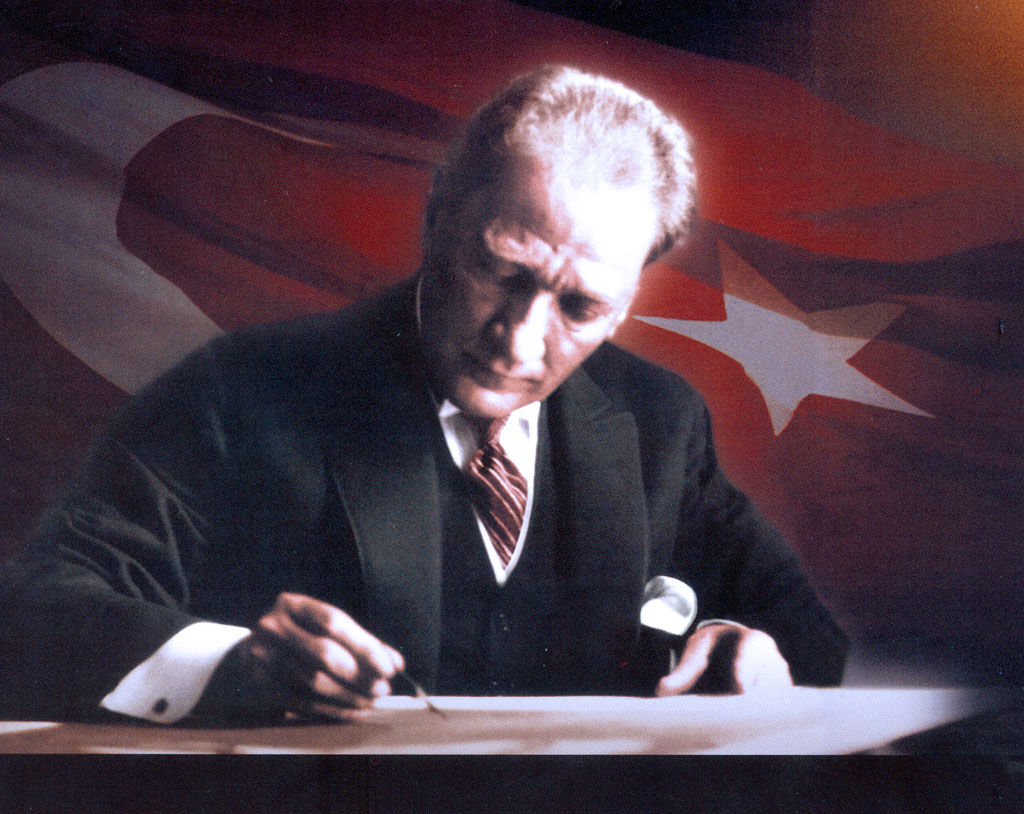 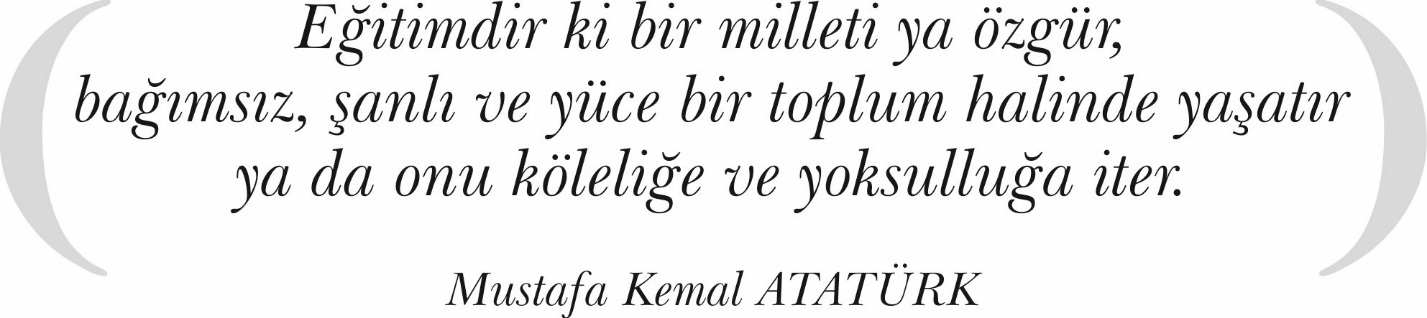 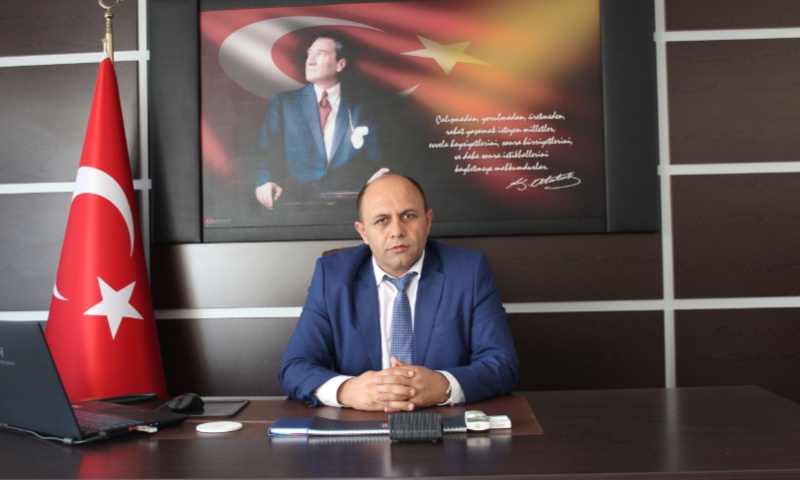 21. yüzyılda kurumlar, küreselleşme ve hızlı teknolojik gelişme karşısında stratejik düşünme, stratejik plan yapma, stratejik karar alma, stratejik yönetim ve daha nitelikli hizmet vermek zorunda kalmaktadırlar. Stratejik Plan; kuruluşun orta ve uzun vadeli amaçlar doğrultusunda temel ilke ve politikalarını, önceliklerini ve bunlara ulaşmak için izlenecek yol ve yöntemler ile kaynak dağılımını düzenleyen bir plan olduğu, bulunulan nokta ile ulaşmayı arzu ettiği durum arasındaki yolu nasıl gideceğini tarif etmektedir. Kurum ve okullarımızın stratejik plan yapması yasal bir gereklilik olduğu kadar kendi geleceklerini öngörmeleri açısından önem arz etmektedir. Kendi geleceğini öngörebilmek, geleceği planlamakla mümkün olmaktadır. Hedeflenen kalkınma ve gelişmenin yol haritası geleceğe yönelik düşünce ve stratejileri planlayarak oluşturulmaktadır. 5018 Sayılı Kanun ve ilgili yönetmelikler doğrultusunda hazırlanan; Çine İlçe Milli Eğitim Müdürlüğü 2018-2023 Stratejik Planını hazırlayan ve emeği geçen tüm personele teşekkür eder, çalışmalarında başarılar dilerim.                Turan ERDOĞAN										     Çine Kaymakamı 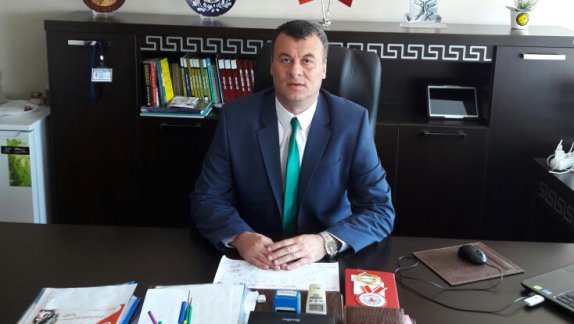           Çok hızlı gelişen, değişen teknolojilerle bilginin değişim süreci de hızla değişmiş ve başarı için sistemli ve planlı bir çalışmayı kaçınılmaz kılmıştır. Sürekli değişen ve gelişen ortamlarda çağın gerekleri ile uyumlu bir eğitim öğretim anlayışını sistematik bir şekilde devam ettirebilmemiz, belirlediğimiz stratejileri en etkin şekilde uygulayabilmemiz ile mümkün olacaktır.          Eğitim kurumlarımızın kendilerinden beklenen işlevleri yerine getirebilmeleri, iyi bir planlamaya ve bu planın etkin bir şekilde uygulanmasına bağlıdır. Stratejik planlama, kurumları sistematik ve planlı düşünmeye sevk etme, bilimsel ve teknolojik gelişmeleri takip etme, bu gelişim ve değişimlere kendilerini hazırlama fırsatı vermesiyle de önemlidir.          5018 Sayılı Kamu Mali Yönetimi ve Kontrol Kanunu, kurumlarımıza daha etkili, verimli ve önceliklere dayalı bir yönetim anlayışı sergileyebilmeleri için tüm faaliyetlerini stratejik planlar çerçevesinde gerçekleştirme zorunluluğu getirmiştir. Bu amaçla ilçemizin eğitimdeki amaç ve hedeflerinin yer aldığı İlçe Milli Eğitim Stratejik Planı hazırlanmıştır.            Müdürlüğümüze ait bu planın hazırlanmasında her türlü özveriyi gösteren ve sürecin tamamlanmasına katkıda bulunan yöneticilerimize, çalışanlarımıza ve stratejik plan çalışma ekiplerine teşekkür ediyor, bu plânın başarıyla uygulanacağına inanıyor, tüm personelimize başarılar diliyorum.                          		                                                       Şakir Sait ÜSTÜNDAĞ								Çine İlçe Millî Eğitim MüdürüTABLOLAR   Tablo 1: Mevzuat Analizi	5Tablo 2: Üst Politika Belgeleri Analizi	6Tablo 3: Faaliyet Alanı - Ürün/Hizmet Listesi	7Tablo 4:  Paydaşların Tespiti	7Tablo 5: Paydaşların Önceliklendirilmesi	8Tablo 6: Paydaş-Ürün/Hizmet Matrisi	9  Tablo 7: Paydaş Görüşlerinin Alınmasına İlişkin Çalışmalar	10       Tablo 8: Hizmet Sınıflarına Göre Personel Durumu	12       Tablo 9: Okul Yönetici Sayıları	12       Tablo 10: İlçe MEM Yönetici Sayıları	12       Tablo 11: Öğretmen Sayıları	12       Tablo 12: Öğrenci/Öğretmen/Derslik Bilgileri	13       Tablo 13: Okul/Kurum Sayısı	13       Tablo 14: Halk Eğitim Merkezleri Kurum/Derslik/Öğrenci/Öğretmen Sayıları	13       Tablo 15: Türlerine Göre Okul Sayısı	15       Tablo 16: Müdürlüğümüzün fiziki kaynakları arasında yer alan bina sayısı	15       Tablo 17: Müdürlüğümüzün fiziki kaynakları arasında yer alan araç sayısı	15Tablo 18: Tahmini Kaynaklar	16Tablo 19: GZFT Listesi	17Tablo 20: Tespitler ve İhtiyaçlar Listesi	18Tablo 21: Stratejik Amaçlar, Hedefler	20Tablo 22: Tahmini Maliyetler	44Tablo 23: Strateji Geliştirme Kurulu 	46Tablo 24: Strateji Plan Ekip Listesi	46ŞEKİLLERŞekil 1: Çine İlçe Milli Eğitim Müdürlüğü 2019-2023 Stratejik Plan Hazırlama Modeli	 3Şekil  2: Teşkilat Şeması 	11Şekil 3: İzleme ve Değerlendirme Süreci 	45TANIMLAREylem Planı: İdarenin stratejik planının uygulanmasına yönelik faaliyetleri, bu faaliyetlerden sorumlu ve ilgili birimler ile bu faaliyetlerin başlangıç ve bitiş tarihlerini içeren plandır.Faaliyet: Belirli bir amaca ve hedefe yönelen, başlı başına bir bütünlük oluşturan, yönetilebilir ve maliyetlendirilebilir üretim veya hizmetlerdir.Hazırlık Programı: Stratejik plan hazırlık sürecinin aşamalarını, bu aşamalarda gerçekleştirilecek faaliyetleri, bu aşama ve faaliyetlerin tamamlanacağı tarihleri gösteren zaman çizelgesini, bu faaliyetlerden sorumlu birim ve kişiler ile stratejik planlama ekibi üyelerinin isimlerini içeren ve stratejik planlama ekibi tarafından oluşturulan programdır.Performans Göstergesi: Stratejik planda hedeflerin ölçülebilirliğini miktar ve zaman boyutuyla ifade eden araçlardır.Strateji Geliştirme Kurulu: Üst yöneticinin başkanlığında üst yönetici yardımcıları, idarenin harcama yetkilileri ile ihtiyaç duyması halinde üst yöneticinin görevlendireceği diğer kişilerden oluşan kuruldur.Stratejik Plan Değerlendirme Raporu: İzleme tabloları ile değerlendirme sorularının cevaplarını içeren ve her yıl şubat ayının sonuna kadar hazırlanan rapordur.Stratejik Plan Genelgesi: Stratejik plan hazırlık çalışmalarını başlatan, Strateji Geliştirme Kurulu üyelerinin isimlerini içeren ve bakanlıklar ile bakanlıklara bağlı, ilgili ve ilişkili kuruluşlarda Bakan, diğer kamu idareleri ve mahalli idarelerde üst yönetici tarafından yayımlanan genelgedir.Stratejik Plan İzleme Raporu: Stratejik plandaki performans göstergelerine ilişkin Ocak Haziran dönemi gerçekleşmelerinin izlenmesine imkân veren ve her yıl temmuz ayının sonuna kadar hazırlanan rapordur.Üst Politika Belgeleri: Kalkınma planı, hükümet programı, orta vadeli program, orta vadeli mali plan ve yıllık program ile idareyi ilgilendiren ulusal, bölgesel ve sektörel strateji belgeleridir.Üst Yönetici: Bakanlıklarda müsteşarı, diğer kamu idarelerinde en üst yöneticiyi, il özel idarelerinde valiyi ve belediyelerde belediye başkanını ifade eder.GİRİŞ5018 Sayılı Kamu Mali Yönetimi ve Kontrol Kanunu ile 5302 sayılı İl Özel İdaresi Kanunu, kamu kurumlarının stratejik plan hazırlamalarını zorunlu hale getirmiş ve böylelikle kamuda ciddi bir değişim ve gelişimin öncüsü olmuştur.Kamu mevzuatımız için çok yeni bir kavram olan stratejik planlama, kamu kurumlarının varlığını daha etkili bir biçimde sürdürebilmesi ve kamu yönetiminin daha etkin, verimli, hesap verebilir hale gelmesi, değişim ve yeniliklere açık bir yapıya kavuşturabilmesi için temel bir araç olarak gündeme gelmiştir.Stratejik planlama; katılımcı ve esnek bir planlama yaklaşımı ile kurumların mevcut durumlarından hareketle misyonlarını ve temel ilkelerini gözden geçirerek geleceğe dair bir vizyon oluşturmaları, bu misyon ve vizyon çerçevesinde hedefler belirlemeleri ve ölçülebilir göstergeler belirleyerek hedeflerinin ne kadarını gerçekleştirebildiklerini izlemeleri ve değerlendirmeleri sürecidir.Stratejik plan, uzun vadeli düşünmeyen ve dünde takılı kalan yöneticilerimize yeni ufuklar açmakta, bütçenin doğru hedeflerle değerlendirilmesini öngörmekte ama daha da önemlisi ülke olarak hiç alışkın olmadığımız bir mühendislik dalı olan “İzleme ve Değerlendirmeyi” kamuda uygulama mecburiyetini getirmektedir. İzleme ve Değerlendirme, yapılan yatırımların ne ölçüde sağlıklı olduğunu ortaya koyacak ve yeni yatırımlar için temel oluşturacaktır. Stratejik planlama ile eğitimin geleceğine yön vererek kendi geleceğimizi şekillendirmek durumundayız. Takdir edersiniz ki, geçmişteki ya da bugünkü durum ne olursa olsun, bir kurumun gelecekteki başarısı o kurumun bugünden itibaren yapacaklarına bağlıdır. Bu nedenle; geleceğin başarılı bir şekilde yönetilebilmesi için, geleceği görebilmek kadar gelecek için atılacak adımların doğru olarak planlanıp uygulanması da önemlidir.Yönetimin bir süreç olduğu, yönetenlerin de bu sürecin kilometre taşlarından biri olduğu gerçeğinden hareketle eğitimin planlanmasında tamamen ülke gerçeklerine uygun, kurumsal kültürün oluşmasına katkı sağlayan, çalışanlarda ben yerine biz olma yaklaşımını hedefleyen ve geleceğe güvenle bakan bir anlayış içerisinde olmamız gerekmektedir.Stratejik plan hazırlanırken yalnız nereye gideceğimizi değil, en iyi hangi yoldan ve nasıl gidebileceğimizi araştıran ve oluşturan bir sürece yer verilmiştir. Stratejik planımızın hazırlanmasında kurumumuza bağlı yönetici ve öğretmenlerimizle tüm paydaşlarımızın görüşleri alınmış, planımız gerektiğinde revize edilecek şekilde hazırlanmıştır.Okul ve kurumlarımızın stratejik planlarını hazırlamalarında planımızın yol gösterici olacağına inanıyor, planın hazırlanmasında emeği geçen herkese teşekkür ediyoruz. Eğitimden faydalanan tüm paydaşlarımıza yol gösterici olması temennisiyle…BÖLUM 1: STRATEJİK PLAN HAZIRLIK SÜRECİ16 Ekimde İl Milli Eğitim Müdürlüğü Ar-Ge biriminin yapmış olduğu stratejik plan bilgilendirme toplantısının ardından Müdürlüğümüz Strateji Geliştirme Kurulu ve Stratejik Plan Hazırlama Ekibi kurulmuştur.  İlçe ve okul stratejik planlarının hazırlanması çalışmalarını kapsayan “ilçe, okul çalışma takvimi” oluşturulmuştur. Takvimdeki çalışmaların başlangıç bitiş tarihleri MEB 2019-2023 Stratejik Plan Hazırlama Programında belirtilen takvime uygun olarak belirlenmiştir. İlçe Milli Eğitim Müdürümüz, kurumumuzdaki şube müdürleri ve birim şeflerini bilgilendirerek sürecin hassasiyeti konusunda değerlendirmelerde bulunmuştur. Müdürlüğümüz bünyesinde Stratejik Plan Hazırlama Ekibinde, konu ile ilgili sorumlu kişiler tüm okulları bilgilendirebilmek amacıyla 24 Ekim’de toplantı yapmıştır. A. Strateji Geliştirme KuruluMüdürlüğümüzün 2019-2023 Stratejik Planı hazırlık çalışmaları kapsamında MEB Stratejik Plan Hazırlama Programına uygun olarak İlçe Milli Eğitim Müdürü başkanlığında,  İlçe Milli Eğitim Şube Müdürleri ve 4 Okul Müdürünün katılımıyla Strateji Geliştirme Kurulu oluşturulmuştur.B. Stratejik Planlama Ekibi	Müdürlüğümüzün 2019-2023 Stratejik Planı hazırlık çalışmaları kapsamında MEB Stratejik Plan Hazırlama Programına uygun olarak Strateji Biriminden sorumlu İlçe Milli Eğitim Şube Müdürü başkanlığında, her şubenin şeflerinin, 2 Okul Müdürünün, 1 Okul Müdür Yardımcısının ve 3 öğretmenin katılımıyla Stratejik Plan Hazırlama Ekibi oluşturulmuştur. Ekip içerisinde stratejik plan hazırlama, stratejik yönetim süreci, izleme-değerlendirme süreci, performans programı, faaliyet raporları vb. konularda eğitim almış olan personel “koordinatör” olarak belirlenmiştir. Her şubeden ekip üyesi olarak katılacak personel, stratejik planlama konusunda deneyimi olanlar arasından seçilmiştir. Ekip üyelerinin stratejik plan hazırlama sürecinde yer değiştirmemesi için gereken tedbirler alınmıştır.Şekil 1. Çine İlçe Milli Eğitim Müdürlüğü 2019-2023 Stratejik Plan Hazırlama ModeliBOLUM 2.   DURUM ANALİZİKurumsal Tarihçe	Ülkemizde eğitim sistemi 1739 sayılı Milli Eğitim Temel Kanunu ile düzenlenmiştir. Bu kanun; ruhu Atatürk İlke ve İnkılâplarına bağlı, Türk Milleti’nin milli, ahlaki ve kültürel değerlerini benimseyen, koruyan ve geliştiren; ailesini, vatanını, milletini seven ve daima yüceltmeye çalışan, insan haklarına saygılı, demokratik, laik ve sosyal bir hukuk devleti olan Türkiye Cumhuriyeti’ne karşı görev ve sorumluluklarını bilen nesiller yetiştirmek görevlerini milli eğitimin temel görevi addetmiştir.	İlçe Milli Eğitim Müdürlüğü yukarıda belirtilen görevleri yapmak üzere kurulan Milli Eğitim Bakanlığı’nın taşra teşkilatı olarak görevini ifa etmektedir. İlçe Milli Eğitim Müdürlüğü, 1960 yılına kadar şu andaki adı Atatürk İlköğretim Okulu olan Atatürk İlkokulu bünyesinde Maarif Memurluğu olarak çalışmalarını sürdürmüştür. Daha sonra maarif memurlukları İlköğretim Müdürlüklerine dönüştürüldüğünden bu tarihten sonra adı İlköğretim Müdürlüğü olmuştur. 1968 yılında, şu andaki Halk Eğitim Merkezi Müdürlüğü binasının yapılmasıyla İlköğretim Müdürlüğü, Atatürk İlköğretim Okulu bünyesinden ayrılarak bu binaya taşınmıştır.	1977 yılında Hükümet Binası’nın yapılmasıyla İlköğretim Müdürlüğü buraya taşınmıştır.	1985 yılında Çine İlköğretim Müdürlüğü adı İlçe Milli Eğitim Müdürlüğü olarak değiştirilmiştir.Uygulanmakta Olan Stratejik Planın Değerlendirilmesi 	Çine İlçe Milli Eğitim Müdürlüğünün 2015-2019 Stratejik Planı; “Eğitim Öğretime Erişimin Artırılması, Eğitim Öğretimde Kalitenin Artırılması ve Kurumsal Kapasitenin Geliştirilmesi” temalarını içermektedir. Her temada 1 amaç belirlenmiştir. 1. amaçta 1 hedef, 2. amaçta 3 hedef ve 3. amaçta 4 hedef olmak üzere toplam 3 amaç ve 8 hedef belirlenmiştir.   Plan dönemi tamamlanmamış olmasından dolayı hedeflerin bazılarına ulaşılamamıştır. 2015, 2016, 2017 ve 2018 mali yılları için hazırladığımız ve kurumumuzun resmi internet sitesinde kamuoyuna sunduğumuz performans programları ve faaliyet raporlarında bu durum açıkça gösterilmiştir. Plan döneminin tamamlanmasına 1 yıl kala Cumhurbaşkanlığı Hükümet Sistemine geçilmesinden dolayı 2018/16 sayılı Genelge uyarında stratejik planın yenilenmesi zaruriyeti doğduğundan 2019 Mali Yılı Performans Programı hazırlanamamış, 2019 yılına ait performans göstergelerinin gerçekleşme durumları tespit edilememiştir. Önceki plan döneminde “Eğitim Öğretim Faaliyetlerine Erişim” teması kapsamındaki hedefte “eğitim öğretimin her kademesine katılımı arttırmak ve tamamlamak” ve benzeri göstergeler yer almaktadır. “Eğitim Öğretimde Kalitenin Artırılması” teması kapsamındaki hedeflerde “öğrencinin niteliğini ve yeterliliğini arttırmak, yabancı dil öğrenme yeterliliğini arttırmak ve yabancı dil eğitimine daha erken yaşlarda başlanmasını sağlamak ” ve benzeri göstergelere yer verilmiştir. “Kurumsal Kapasitenin Geliştirilmesi” teması kapsamındaki hedeflerde “İnsan kaynaklarının dengeli dağılımını, etkili ve verimli kullanılmasını sağlamak, müdürlüğümüze bağlı okul sayısı ve türünü arttırmak, paydaş memnuniyetini arttırmak ve enformasyon teknolojilerinin kullanımını arttırmak” ve benzeri göstergelere yer verilmiştir. Plandaki hedefler, paydaşlarla yapılan görüşmelerden ortaya çıkan sonuçlara göre belirlenmiştir. 2019-2023 Stratejik Planımızdaki hedefler önceki plan dönemine benzer olarak paydaşlarımızın beklentileri, kurumumuzun faaliyet alanları, ihtiyaçlar ve gelişim alanları ile MEB politikaları birlikte analiz edilerek belirlenmiştir. Bu analiz sonucunda belirlediğimiz hedeflerle, önceki plan dönemindeki hedefler benzerlik göstermektedir. Müdürlüğümüz 2019-2023 döneminde vizyonunu geniş bir bakış açısıyla belirlemiştir. Bu nedenle her ne kadar benzer nitelikte hedefler belirlenmiş olsa da çeşitlilik ve sayı itibariyle 2019-2023 Stratejik Plan dönemi hedefleri, önceki plan dönemi hedeflerinden farklılık arz etmektedir.Mevzuat AnaliziTablo 1: Mevzuat AnaliziÜst Politika Belgeleri AnaliziTablo 2: Üst Politika Belgeleri AnaliziFaaliyet Alanları ile Ürün ve Hizmetlerin BelirlenmesiTablo 3:Faaliyet Alanı - Ürün/Hizmet ListesiPaydaş AnaliziKurumumuzun faaliyet alanları dikkate alınarak, kurumumuzun faaliyetlerinden yararlanan, faaliyetlerden doğrudan/dolaylı ve olumlu/olumsuz etkilenen veya kurumumuzun faaliyetlerini etkileyen paydaşların (kişi, grup veya kurumlara) tespiti için bir dizi toplantı düzenlenmiştir. Bu toplantılarda Stratejik Plan Hazırlama Ekibi “beyin fırtınası, tartışma, örnek” olay yöntemlerini kullanarak öncelikle paydaşlar, ardından bu paydaşların türü (iç paydaş/dış paydaş) belirlemiştir.      F.1.   Paydaşların Tespiti        Tablo 4:  Paydaşların Tespiti             F.2.   Paydaşların ÖnceliklendirilmesiStratejik Plan Hazırlama Ekibi, paydaşların ve paydaş türlerinin belirlenmesinin ardından paydaşların önem derecesi, etki derecesi ve önceliğini tespit etmiştir. Paydaşların önceliklendirilmesi, etki ve önemlerinin tespit edilmesinde Kamu İdareleri İçin Stratejik Plan Hazırlama Kılavuzunda (26 Şubat 2018) belirtilen Paydaş Etki/Önem Matrisi tablosundan (Tablo 7) yararlanılmıştır.          Tablo 5: Paydaşların Önceliklendirilmesi             F.3.  Paydaşların DeğerlendirilmesiPaydaş Analizi kapsamında Stratejik Plan Hazırlama Ekibi; Müdürlüğümüzün sunduğu ürün/hizmetlerinin hangi paydaşlarla ilgili olduğu, paydaşların ürün/hizmetlere ne şekilde etki ettiği ve paydaş beklentilerinin neler olduğu gibi durumları değerlendirerek Paydaş Ürün/Hizmet Matrisi hazırlamıştır.       Tablo 6: Paydaş - Ürün/Hizmet Matrisi                  F.4.   Paydaş Görüşlerinin Alınması ve DeğerlendirilmesiPaydaş Analizi kapsamında, paydaş görüşlerinin alınması çalışmalarında farklı yöntemler izlenmiştir. İlçe Milli Eğitim Müdürlüğü Strateji Geliştirme Kurulu ve Stratejik Plan Hazırlama Ekibi üyeleri ile yüz yüze görüşme, toplantı ve eğitim faaliyetleri gerçekleştirmiştir. Okul aile birliği başkanları ve okul idarecileri ile bir dizi toplantı gerçekleştirilerek hedefler belirlenmiştir. Çine Kaymakamlığı başta olmak üzere kamu kurum ve kuruluşları, yerel kuruluşlar, sivil toplum kuruluşları vb. dış paydaşlarımızın yöneticileriyle yüz yüze görüşme şeklinde mülakatlar gerçekleştirilmiş, beklenti ve önerileri alınmıştır. Yüz yüze mülakatlardan elde edilen sonuçlar nitel olarak değerlendirilmiştir. Paydaşlarımızın tamamının görüşlerinin alınması ve değerlendirilmesi çalışmaları Stratejik Plan Hazırlama Ekibi Başkanı, Ekip Koordinatörü ve ekip içerisinden görevlendirilecek üye veya üyeler tarafından Stratejik Plan Hazırlama İl Çalışma takvimine uygun olarak gerçekleştirilmiştir.Tablo 7: Paydaş Görüşlerinin Alınmasına İlişkin Çalışmalar Kuruluş İçi AnalizG.1.  İnsan Kaynakları Yetkinlik AnaliziŞekil 2: Teşkilat ŞemasıTablo 8: Hizmet Sınıflarına Göre Personel DurumuTablo 9: Okul Yönetici SayılarıTablo 10:İlçe MEM Yönetici SayılarıTablo 11: Öğretmen SayılarıTablo 12: Öğrenci/Öğretmen/Derslik BilgileriTablo 13: Okul/Kurum SayısıTablo 14: Halk Eğitim Merkezleri Kurum/Derslik/Öğrenci/Öğretmen Sayıları     G.2.   Kurum Kültürü AnaliziMüdürlüğümüzde kurum kültürünün oluşturulması için iş ve işlemlerde birim içi ve birimler arası koordinasyon sağlanmaktadır. Birimlerde görevlendirilen personel, katıldığı hizmet içi eğitimlere, ilgi ve yeteneklerine göre belirlenmektedir. Müdürlüğümüzde görevli şube müdürleri, birim şefleri ve birim personeli arasında hiyerarşik bir sistem olmakla birlikte gerek yöneticiler gerekse personel arasında yatay iletişim mevcuttur. Stratejik Yönetim Sürecinde karar alma mekanizması işletilirken iç ve dış paydaşların görüşleri dikkate alınmaktadır. Müdürlüğümüz çalışmalarına etki düzeyleri ve önemleri değerlendirilerek beklenti ve öneriler, karar alma mekanizmasına dâhil edilmektedir. İlçe Milli Eğitim Müdürümüzün bilgileri ve tensipleri dâhilinde yürütülen sürecin her aşamasında bilgi almakta, öneri ve beklentilerini sürece dâhil etmektedir. İlçe Milli Eğitim Müdürünün süreç hakkında gösterdiği duyarlılık, tüm yönetici ve personele yansımaktadır. G.3.  Fiziki Kaynak AnaliziTablo 15: Türlerine Göre Okul SayısıTablo 16:    Müdürlüğümüzün fiziki kaynakları arasında yer alan bina sayısıTablo 17:   Müdürlüğümüzün fiziki kaynakları arasında yer alan araç sayısıG.4. Teknoloji ve Bilişim Altyapısı Analiziİlimizde Fatih Projesi kapsamında;FAZ I kapsamında 5 okulumuza toplam 112 “Etkileşimli Tahta” kurulumu gerçekleştirilmiş ve alt yapı çalışmaları tamamlanmıştır.FAZ II kapsamında 9 okulumuza toplam 246 “Etkileşimli Tahta” kurulumu gerçekleştirilmiş ve alt yapı çalışmaları tamamlanmıştır.46 okulun 14’ünde toplam 499 öğretmen ve 246 öğrenciye tablet bilgisayar dağıtımı yapılmıştır.FAZ II kapsamında toplam 6 okulumuza A3/A4 yazıcı dağıtımı ve kurulumu gerçekleştirilmiştir.FAZ I kapsamında toplam 4 okulumuza A3/A4 yazıcı dağıtımı ve kurulumu gerçekleştirilmiştir.İlçemizde Eğitim Bilişim Ağı (EBA) kayıt oranları öğretmenlerde %36,13 (168 kullanıcı) , öğrencilerde %27,51 (1056 kullanıcı) İlçemizde Bilişim Teknolojileri(BT) sınıfı bulunan örgün eğitim kurumlarında bilişim teknolojileri konusunda öğretmen ve öğrencilere Fatih Projesi BT Rehberliği yapmak üzere 2018-2019 1. Eğitim Öğretim Döneminde 5 Bilişim Teknoloji Rehber öğretmeni görevlendirilmiştir.Fatih Projesi Kapsamında öğretmenlerin hizmet içi eğitimleri için mahalli olarak 4 adet kurs planlanmıştır.İlimizde elektronik ortamda belge aktarım işlemleri DYS (Doküman Yönetim Sistemi)  ile gerçekleştirilmektedir. Ayrıca Müdürlüğümüz ve diğer kurumlar arasında DYS aracılığıyla yazışmalar yapılmaktadır. Bakanlığımızın kurmuş olduğu MEBBİS vâsıtasıyla, kurumsal ve bireysel iş ve işlemlerin büyük bölümü, ayrıca personel ve öğrenci işlemlerini içeren modüller tek bir yapıda kurgulanmış, teşkilatın tüm birimlerinin kullanımına sunulmuştur. Bütün okul ve kurumlarda MEBBİS üzerinden “Yatırım İşlemleri, MEİS, e-Alacak, e-Burs, Evrak, TEFBİS, Kitap Seçim, e-Soruşturma Modülü,  Sınav, İKS, MTSK, Özel Öğretim Kurumları, Engelli Birey, Performans Yönetim Sistemi, Yönetici, Mal, Hizmet ve Yapım Harcamaları, Özlük, Halk Eğitim, e-Okul, Veli Bilgilendirme Sistemi” ve benzeri başlıklarında çalışmalar yürütülmektedir. Bakanlığımızın Veri Toplama Sistemi aktif olarak kullanılmaktadır. Ayrıca “CİMER, MEBİM, e-Muhtar,” gibi servisler aracılığıyla birey ve kurumlara talep, görüş, öneri, şikâyet ve ihbar başlıklarıyla hızlı ve etkin bir biçimde hizmet sağlanmaktadır.Bununla beraber yerel düzeyde istatistiki verilerin elde edilmesi ve değerlendirilmesi amacıyla hazırlanmış olan e-istatistik sisteminin etkin kullanımı konusunda yasal bir dayanak bulunmaması, yerel düzeyde teknolojik altyapının zayıf yönünü oluşturmaktadır.           G.5.  Mali Kaynak AnaliziMüdürlüğümüzün 2019-2023 döneminde kaynakları, uygulanmakta olan tasarruf tedbirleri de dikkati alınarak tahmin edilmiş ve tabloda sunulmuştur.Tablo 18: Tahmini Kaynaklar (TL)GZFT AnaliziTablo 19: GZFT ListesiTespitler ve İhtiyaçların BelirlenmesiTablo 20: Tespitler ve İhtiyaçlarBOLUM 3. GELECEĞE BAKIŞMisyon, Vizyon ve Temel DeğerlerStratejik AmaçlarTablo 21: Stratejik Amaçlar, HedeflerStratejik Hedefler, Performans Göstergeleri, Stratejiler+MaliyetlendirmeTahmini Kaynaklar Analizinden yararlanılarak kurumumuzun 5 yıllık hedeflerine ulaşılabilmesi için planlanan faaliyetlerin Tahmini Maliyet Analizi yapılmıştır. Tablo 22: Tahmini Maliyetler (TL)İzleme ve DeğerlendirmeMüdürlüğümüzün 2019-2023 Stratejik Planı İzleme ve Değerlendirme sürecini ifade eden İzleme ve Değerlendirme Modeli hazırlanmıştır. Müdürlüğümüzün Stratejik Plan İzleme-Değerlendirme çalışmaları eğitim-öğretim yılı çalışma takvimi de dikkate alınarak 6 aylık ve 1 yıllık sürelerde gerçekleştirilecektir. 6 aylık sürelerde Üst Yöneticiye rapor hazırlanacak ve değerlendirme toplantısı düzenlenecektir. İzleme-değerlendirme raporu, istenildiğinde Stratejik Geliştirme Başkanlığına gönderilecektir. Ayrıca ilçemizin Mülki İdari Amirine sunulacaktır. 1 yıllık izleme-değerlendirme çalışmaları, Stratejik Planımızda yer alan hedeflerin yıllık düzeyde ifade edildiği Performans Programı ve yılsonunda gerçekleşme düzeylerinin belirlendiği Faaliyet Raporu hazırlanarak yapılacaktır. Performans Programı ve Faaliyet Raporu Üst Yöneticinin değerlendirmesinin akabinde Strateji Geliştirme Başkanlığına ve Mülki İdari Amire sunulacaktır. Yıllık izlemelerle ilgili değerlendirme toplantıları düzenlenecektir. Şekil 3: İzleme ve Değerlendirme SüreciEKLERTablo 23:Strateji Geliştirme KuruluTablo 24:Stratejik Plan Hazırlama EkibiYasal YükümlülükDayanakTespitlerİhtiyaçlarMüdürlüğümüz “Dayanak” başlığı altında sıralanan Kanun, Kanun Hükmünde Kararname, Tüzük, Genelge ve Yönetmeliklerdeki ilgili hükümleri yerine getirmekle mükelleftir. Müdürlüğümüz “eğitim-öğretim hizmetleri, insan kaynakları, halkla ilişkiler, fiziki ve mali destek hizmetleri, stratejik plan hazırlama, stratejik plan izleme-değerlendirme süreci iş ve işlemleri” faaliyetlerini yürütmektedir. Faaliyetlerimizden öğrenciler, öğretmenler, personel, yöneticiler ve öğrenci velileri doğrudan etkilenmektedir. Müdürlüğümüz resmi kurum ve kuruluşlar, sivil toplum kuruluşları ve özel sektörle mevzuat hükümlerine aykırı olmamak ve faaliyet alanlarını kapsamak koşuluyla protokoller ve diğer işbirliği çalışmalarını yürütme yetkisine haizdirT.C. Anayasası1739 Sayılı Millî Eğitim Temel Kanunu652 Sayılı MEB Teşkilat ve Görevleri Hakkındaki Kanun Hükmünde Kararname222 Sayılı Millî Eğitim Temel Kanunu (Kabul No: 5.1.1961, RG: 12.01.1961 / 10705‐Son Ek ve Değişiklikler: Kanun No: 12.11.2003/ 5002, RG: 21.11.2003 657 Sayılı Devlet Memurları Kanunu5442 Sayılı İl İdaresi Kanunu3308 Sayılı Mesleki Eğitim Kanunu439 Sayılı Ek Ders Kanunu4306 Sayılı Zorunlu İlköğretim ve Eğitim Kanunu5018 sayılı Kamu Mali Yönetimi ve Kontrol KanunuMEB Personel Mevzuat BülteniTaşıma Yoluyla Eğitime Erişim YönetmeliğiMEB Millî Eğitim Müdürlükleri Yönetmeliği (22175 Sayılı RG Yayınlanan)Millî Eğitim Bakanlığı Rehberlik ve Psikolojik Danışma Hizmetleri Yönetmeliği04.12.2012/202358 Sayı İl İlçe MEM’in Teşkilatlanması 43 Nolu Genelge 26 Şubat 2018 tarihinde yayımlanan Kamu İdarelerinde Stratejik Planlamaya İlişkin Usul ve Esaslar Hakkındaki YönetmelikDiğer kamu kurum ve kuruluşlarının faaliyet alanlarında eğitim-öğretim hizmetlerine yeteri kadar yer verilmediğinden, herhangi bir destek talebi gerçekleştirildiğinde mevzuata dayandırmada güçlük yaşamaktadırlar.  Kurumsal kültürümüz, mevzuatta sık yaşanan değişikliklere hazırlıklı olmasına rağmen öğrenci ve velilerimizden oluşan paydaşlarımız, yeni ve farklı çalışmalara uyuma direnç göstermektedir. Mevzuat itibariyle öğrenci velilerinin eğitim faaliyetlerine müdahale alanını sınırlandıran herhangi bir mekanizma bulunmamaktadır.Müdürlüğümüz faaliyetleri gereği sağlık, güvenlik, altyapı çalışmaları gibi ek hizmetlere ihtiyaç duymaktadır. Müdürlüğümüzün kendine ait bir binası bulunmamaktadır.gerek çalışanlarımızın sağlıklı iş yürütebilmesi gerek iş ve işlemlerin düzenli ilerleyebilmesi için kendine ait bir binaya ihtiyaç duymaktadır.Üst Politika Belgesiİlgili Bölüm/ReferansVerilen Görev/İhtiyaçlar5018 sayılı Kamu Mali Yönetimi ve Kontrol Kanunu9. Madde,41. MaddeKurum Faaliyetlerinde bütçenin etkin ve verimli kullanımıStratejik Plan HazırlamaPerformans Programı HazırlamaFaaliyet Raporu Hazırlama30344 sayılı Kamu İdarelerinde Stratejik Plan Hazırlamaya İlişkin Usul ve Esaslar Hakkında Yönetmelik (26 Şubat 2018)Tümü5 yıllık hedefleri içeren Stratejik Plan hazırlanması2019-2021 Orta Vadeli ProgramTümüBütçe çalışmalarıMEB 11. Kalkınma Plan Politika ÖnerileriÖnerilen politikalarHedef ve stratejilerin belirlenmesiMEB Kalite ÇerçevesiTümüHedef ve stratejilerin belirlenmesiMEB 2018 Bütçe Yılı SunuşuTümüBütçe çalışmaları2017-2023 Öğretmen Strateji BelgesiTümüHedef ve stratejilerin belirlenmesiOECD 2018 RaporuTürkiye verileriStratejilerin belirlenmesi2017-2018 MEB İstatistikleriÖrgün Eğitim İstatistikleriHedef ve göstergelerin belirlenmesiKamu İdareleri İçin Stratejik Plan Hazırlama Kılavuzu (26 Şubat 2018)Tümü5 yıllık hedefleri içeren Stratejik Plan hazırlanması2018/16 sayılı Genelge, 2019-2023 Stratejik Plan Hazırlık Çalışmaları (18 Eylül 2018)Tümü2019-2023 Stratejik Planının HazırlanmasıMEB 2019-2023 Stratejik Plan Hazırlık Programı (18 Eylül 2018)Tümü2019-2023 Stratejik Planı Hazırlama TakvimiMEB 2019-2023 Stratejik PlanıTümüMEB Politikaları Konusunda Taşra Teşkilatına RehberlikAydın İl MEM 2019-2023 Stratejik planınıTümüMEB Politikaları Konusunda Taşra Teşkilatına RehberlikFaaliyet AlanıÜrün/HizmetlerA- Eğitim-Öğretim HizmetleriEğitim-öğretim iş ve işlemleriDers Dışı Faaliyet İş ve İşlemleriOkul Öncesi Eğitim Ücret Tespit ÇalışmalarıEğitim Kurumu Açma, Kapama ve Dönüştürme HizmetleriKurumlarda Teknolojik Altyapı Çalışmalarını DüzenlemeAnma ve Kutlama Programlarının YürütülmesiYarışmaların Düzenlenmesi ve Değerlendirilmesi İşleriSosyal, Kültürel, Sportif Etkinliklerle İlgili OrganizasyonÖğrenci Yatılılık ve Bursluluk İşlemleriEğitim Bölgelerinin OluşturulmasıZümre Toplantılarının Planlanması ve Yürütülmesi Okul Kayıt Bölgeleri İşlemleriÖğrencileri Sınavlara Hazırlama ve Yetiştirme Kurs İşlemleriB- Yaygın Eğitim HizmetleriBeceri ve Hobi Kursları Açılış Onay İşlemleriKadınlar İçin Mesleki Eğitim Projesi İle İlgili İşlemlerOkullar Hayat Olsun Projesi İle İlgili İşlemlerC- Strateji Geliştirme, Ar-Ge FaaliyetleriStratejik Planlama İşlemleriİhtiyaç Analizlerinin YapılmasıEğitime İlişkin İstatistiklerin TutulmasıAR-GE ÇalışmalarıProjeler Koordinasyon İşlemleriEğitimde Kalite Yönetimi Sistemi (EKYS) İşlemleriD- İnsan Kaynaklarının GelişimiPersonel Özlük İşlemleriNorm Kadro İşlemleriHizmet İçi Eğitim FaaliyetleriAtama ve Yer Değiştirme İşlemleriE- Fiziki ve Mali DestekSistem ve Bilgi Güvenliğinin Sağlanması Ders Kitapları ile Eğitim Araç-Gereç Temini ve Dağıtımı Taşınır Mal İşlemleriTaşımalı Eğitim İhale ve Hak Ediş İşlemleriTaşımalı Eğitim Yemek İhale ve Hak Ediş İşlemleriOkul Kantin İşlemleri Lojman ve Tesis HizmetleriTemizlik, Güvenlik, Isıtma, Aydınlatma ve Ulaştırma HizmetleriSatın Alma ve Tahakkuk HizmetleriEvrak Kabul, Yönlendirme Ve Dağıtım İşlemleriArşiv HizmetleriSivil Savunma İşlemleriEnerji Yönetimi ile İlgili Çalışmalar Bütçe İşlemleri (Ödenek Talepleri, Aktarımlar)Temel Eğitim Kurumları Cari ÖdemeleriF-Denetim ve RehberlikOkul/Kurumların Teftiş ve Denetimi Öğretmenlere Rehberlik ve İşbaşında Yetiştirme Hizmetleri Ön İnceleme, İnceleme ve Soruşturma HizmetleriG-Halkla İlişkilerBilgi Edinme Başvurularının CevaplanmasıProtokol İş ve İşlemleriBasın, Halk ve Ziyaretçilerle İlişkiler Özel Büro HizmetleriPaydaş Adıİç PaydaşDış PaydaşÇine Kaymakamlığı√İl MEM Müdürlüğü√İlçe MEM Üst Yönetici√Okul ve Kurumlarda Görevli Öğretmenler√Okul/Kurum Yöneticileri√Temel Eğitim ve Ortaöğretim Öğrencileri√Temel Eğitim ve Ortaöğretim Öğrenci Velileri√Çine İlçe Sağlık Müdürlüğü√Çine İlçe Emniyet Müdürlüğü√Çine Gençlik Hizmetleri ve Spor İlçe Müdürlüğü√ İlçe Milli Eğitim Müdürlüğü Personeli√Paydaş Adıİç PaydaşDış PaydaşÖnem DerecesiEtki DerecesiÖnceliğiÇine Kaymakamlığı√444İl MEM Müdürlüğü√555İlçe MEM Üst Yönetici√555Öğretmenler√555Okul/Kurum Yöneticileri√555Öğrenciler√555Öğrenci Velileri√444Çine İlçe Sağlık Müdürlüğü√222Çine İlçe Emniyet Müdürlüğü√222Çine Gençlik Hizmetleri ve Spor İlçe Müdürlüğü√333İlçe MEM Personeli√555Önem Derecesi: 1, 2, 3 gözet; 4,5 birlikte çalışÖnem Derecesi: 1, 2, 3 gözet; 4,5 birlikte çalışÖnem Derecesi: 1, 2, 3 gözet; 4,5 birlikte çalışÖnem Derecesi: 1, 2, 3 gözet; 4,5 birlikte çalışÖnem Derecesi: 1, 2, 3 gözet; 4,5 birlikte çalışÖnem Derecesi: 1, 2, 3 gözet; 4,5 birlikte çalışEtki Derecesi: 1, 2, 3 İzle; 4, 5 bilgilendirEtki Derecesi: 1, 2, 3 İzle; 4, 5 bilgilendirEtki Derecesi: 1, 2, 3 İzle; 4, 5 bilgilendirEtki Derecesi: 1, 2, 3 İzle; 4, 5 bilgilendirEtki Derecesi: 1, 2, 3 İzle; 4, 5 bilgilendirEtki Derecesi: 1, 2, 3 İzle; 4, 5 bilgilendirÖnceliği:  5=Tam; 4=Çok; 3=Orta; 2=Az; 1=HiçÖnceliği:  5=Tam; 4=Çok; 3=Orta; 2=Az; 1=HiçÖnceliği:  5=Tam; 4=Çok; 3=Orta; 2=Az; 1=HiçÖnceliği:  5=Tam; 4=Çok; 3=Orta; 2=Az; 1=HiçÖnceliği:  5=Tam; 4=Çok; 3=Orta; 2=Az; 1=HiçÖnceliği:  5=Tam; 4=Çok; 3=Orta; 2=Az; 1=HiçÜrün/Hizmet NumarasıÇine Kaymakamlığıİl  MEM Müdürlüğüİlçe MEM Üst YöneticiÖğretmenlerYöneticilerÖğrencilerÖğrenci Velileriİl çeSağlık Müd.Ilçe Emniyet Müd.Çine G. Hiz. Spor İlçe Müd. İlçe MEM Personeli Eğitim Öğretim Faaliyetleri1√√√√√√√ Eğitim Öğretim Faaliyetleri2√√√√ Eğitim Öğretim Faaliyetleri3√√√√ Eğitim Öğretim Faaliyetleri4√√√√ Eğitim Öğretim Faaliyetleri5√√√√√ Eğitim Öğretim Faaliyetleri6√√√√ Eğitim Öğretim Faaliyetleri7√√√√√√√√ Eğitim Öğretim Faaliyetleri8√√√√√√ Eğitim Öğretim Faaliyetleri9√√√√√√√ Eğitim Öğretim Faaliyetleri10√√√√√ Eğitim Öğretim Faaliyetleri11√√√√ Eğitim Öğretim Faaliyetleri12√√√√ Eğitim Öğretim Faaliyetleri13√√√√√√√√Yaygın Eğitim Faaliyetleri1√√√√√Yaygın Eğitim Faaliyetleri2√√√√√Yaygın Eğitim Faaliyetleri3√√√√Strateji Geliştirme, Ar-Ge Faaliyetleri1√√√√√Strateji Geliştirme, Ar-Ge Faaliyetleri2√√√Strateji Geliştirme, Ar-Ge Faaliyetleri3√√√√√Strateji Geliştirme, Ar-Ge Faaliyetleri4√√√√√√√√√Strateji Geliştirme, Ar-Ge Faaliyetleri5√√√√Strateji Geliştirme, Ar-Ge Faaliyetleri6√√√√  İnsan Kaynakları Gelişimi1√√√√√√  İnsan Kaynakları Gelişimi2√√√√√  İnsan Kaynakları Gelişimi3√√√√√√  İnsan Kaynakları Gelişimi4√√√√√√Fiziki ve Mali Destek1√√√Fiziki ve Mali Destek2√√√√√Fiziki ve Mali Destek3√√√√Fiziki ve Mali Destek4√√√Fiziki ve Mali Destek5√√Fiziki ve Mali Destek6√√√√√√√Fiziki ve Mali Destek7√√√√Fiziki ve Mali Destek8√√√√√√Fiziki ve Mali Destek9√√√Fiziki ve Mali Destek10√√√√Fiziki ve Mali Destek11√√√Fiziki ve Mali Destek12√√√√√Fiziki ve Mali Destek13√√Fiziki ve Mali Destek14√√√Fiziki ve Mali Destek15√√√Denetim ve Rehberlik1√√√√√Denetim ve Rehberlik2√√√√√Denetim ve Rehberlik3√√√√√Halkla İlişkiler1√√√√√√Halkla İlişkiler2√√√√√√Halkla İlişkiler3√√√√√Halkla İlişkiler4√√Paydaş AdıYöntemSorumluÇalışma TarihiRaporlama ve Değerlendirme SorumlusuÇine KaymakamlığıMülakatS. P. Haz. Ekip Bşk.17.10.2018S. P. Haz. Ekip Bşk.İl MEM MüdürlüğüMülakat, ToplantıS. P. Haz. Ekip Bşk.15-19.10.2018S. P. Haz. Ekip Bşk.İlçe MEM MüdürüToplantıS. P. Koordinatörü15-19.10.2018S. P. Haz. Ekip Bşk.ÖğretmenlerToplantıS. P. Koordinatörü15-19.10.2018S. P. Haz. Ekip Bşk.Okul/Kurum YöneticileriToplantıS. P. Koordinatörü15-19.10.2018S. P. Haz. Ekip Bşk.ÖğrencilerToplantıS. P. Koordinatörü15-19.10.2018S. P. Haz. Ekip Bşk.Öğrenci VelileriMülakatS. P. Haz. Ekip Bşk.22.10.2018S. P. Haz. Ekip Bşk.Çine İlçe Sağlık MüdürlüğüMülakatS. P. Haz. Ekip Bşk.22.10.2018S. P. Haz. Ekip Bşk.Çine İlçe Emniyet MüdürlüğüMülakatS. P. Haz. Ekip Bşk.22.10.2018S. P. Haz. Ekip Bşk.Çine Gençlik Hizmetleri ve Spor İlçe MüdürlüğüMülakatS. P. Haz. Ekip Bşk.22.10.2018S. P. Haz. Ekip Bşk.İlçe MEM PersoneliMülakatS. P. Haz. Ekip Bşk.22.10.2018S. P. Haz. Ekip Bşk.Hizmet SınıfıPersonel SayısıGenel İdare HizmetleriEğitim Uzmanı0Genel İdare HizmetleriAraştırmacı0Genel İdare HizmetleriSivil Savunma Uzmanı0Genel İdare HizmetleriŞef	6Genel İdare HizmetleriVHKİ13Genel İdare HizmetleriBilgisayar İşletmeni0Genel İdare HizmetleriMemur4Genel İdare HizmetleriSayman0Genel İdare HizmetleriAmbar Memuru0Genel İdare HizmetleriŞoför1Genel İdare HizmetleriBt formatörü5Yardımcı Hiz.Hizmetli13Yardımcı Hiz.Kaloriferci0Yardımcı Hiz.G. Per. 4-C1Yardımcı Hiz.Sürekli İşçi0Teknik Hiz.Mühendis0Teknik Hiz.Programcı0Teknik Hiz.Tekniker0Teknik Hiz.Teknisyen1Sağlık Hiz.Hemşire0AvukatAvukat0YÖNETİCİ SAYILARIYÖNETİCİ SAYILARIYÖNETİCİ SAYILARIYÖNETİCİ SAYILARIMüdürMüdür BaşyardımcısıMüdür YardımcısıNorm 29439Mevcut 23328Anaokulu Ortaokul ve Liselerde 100 ila 500 öğrencisi bulunan kurumlarda 1 Müdür Yardımcısıİlkokullarda 100 ila 600 öğrencisi bulunan kurumlarda 1 Müdür Yardımcısı Anaokulu Ortaokul ve Liselerde 100 ila 500 öğrencisi bulunan kurumlarda 1 Müdür Yardımcısıİlkokullarda 100 ila 600 öğrencisi bulunan kurumlarda 1 Müdür Yardımcısı Anaokulu Ortaokul ve Liselerde 100 ila 500 öğrencisi bulunan kurumlarda 1 Müdür Yardımcısıİlkokullarda 100 ila 600 öğrencisi bulunan kurumlarda 1 Müdür Yardımcısı Anaokulu Ortaokul ve Liselerde 100 ila 500 öğrencisi bulunan kurumlarda 1 Müdür Yardımcısıİlkokullarda 100 ila 600 öğrencisi bulunan kurumlarda 1 Müdür Yardımcısı İlçe Milli Eğitim MüdürüŞube MüdürüNorm13Dolu Kadro13Boş Kadro--Görevlendirme--ÖĞRETMEN NORM KADRO DURUMUÖĞRETMEN NORM KADRO DURUMUÖĞRETMEN NORM KADRO DURUMUÖĞRETMEN NORM KADRO DURUMUNorm SayısıMevcutBranşlar Bazında Norm İhtiyaçBranşlar Bazında Norm Fazla5445167042SIRAÖĞRENCİ-ÖĞRETMEN-DERSLİK BİLGİLERİÖĞRENCİ-ÖĞRETMEN-DERSLİK BİLGİLERİSAYI1Okul Öncesi Öğrenci Sayısı (Toplam)Okul Öncesi Öğrenci Sayısı (Toplam)6802İlkokul Öğrenci Sayısı (Toplam)İlkokul Öğrenci Sayısı (Toplam)20393Ortaokul Öğrenci Sayısı (Toplam)Ortaokul Öğrenci Sayısı (Toplam)23434Ortaöğretim Öğrenci Sayısı (Toplam)Ortaöğretim Öğrenci Sayısı (Toplam)24495Derslik SayısıDerslik Sayısı4666Derslik Başına Düşen Öğrenci Sayısıİlkokul126Derslik Başına Düşen Öğrenci SayısıOrtaokul206Derslik Başına Düşen Öğrenci Sayısıİ.H. Ortaokulu106Derslik Başına Düşen Öğrenci SayısıGenel Ortaöğretim166Derslik Başına Düşen Öğrenci SayısıMesleki ve Teknik Eğitim146Derslik Başına Düşen Öğrenci SayısıAnadolu İ.H. Lisesi117İkili Öğretim Yapan Okul Sayısıİkili Öğretim Yapan Okul Sayısı08Suriyeli Öğrenci SayısıSuriyeli Öğrenci Sayısı1Sıra Kullanım Alanı/TürüResmiÖzelTOPLAM1Bağımsız Ana Okulu 2132Bünyeli Ana Sınıfı221233İlkokul231244Ortaokul5165İmam Hatip Ortaokulu1-16Genel Lise4157İmam Hatip Lisesi1118Mesleki ve Teknik Eğitim4-49Mesleki Eğitim Merkezi1-110Özel Eğitim Okulu Sayısı1-111Pansiyonlu Okul Sayısı4-412Hayat Boyu Öğrenme1-113Öğretmenevi ---KURUM TÜRÜKurum SayısıDerslik SayısıToplam Öğrenci SayısıToplam Öğrenci SayısıToplam Öğrenci SayısıToplam Öğretmen SayısıToplam Öğretmen SayısıToplam Öğretmen SayısıKURUM TÜRÜKurum SayısıDerslik SayısıTEKTEKHalk Eğitim Merkezi111338312321922826OKUL TÜRÜOKUL SAYISIResmi AnaokuluResmi Anaokulu22Özel AnaokuluÖzel Anaokulu11ANAOKULU TOPLAMANAOKULU TOPLAM33Resmi İlkokul Bünyesinde AnasınıfıResmi İlkokul Bünyesinde Anasınıfı2020Resmi Ortaokul Bünyesinde AnasınıfıResmi Ortaokul Bünyesinde Anasınıfı22İmam Hatip Ortaokulu Bünyesinde Anasınıfıİmam Hatip Ortaokulu Bünyesinde AnasınıfıOOİmam Hatip Lisesi Bünyesinde Anasınıfıİmam Hatip Lisesi Bünyesinde Anasınıfı00Lise Bünyesinde Uygulama AnasınıfıLise Bünyesinde Uygulama AnasınıfıOOÖzel İlkokul Bünyesinde AnasınıfıÖzel İlkokul Bünyesinde Anasınıfı11BÜNYELİ ANASINIFI TOPLAMBÜNYELİ ANASINIFI TOPLAM2323Birleştirilmiş Sınıflı İlkokulBirleştirilmiş Sınıflı İlkokul1212Müstakil İlkokulMüstakil İlkokul1111Özel İlkokulÖzel İlkokul11İLKOKUL TOPLAMİLKOKUL TOPLAM2424Müstakil OrtaokulMüstakil Ortaokul44Yatılı Bölge OrtaokuluYatılı Bölge Ortaokulu--İmam Hatip Ortaokuluİmam Hatip Ortaokulu11İHL Bünyesinde İmam Hatip OrtaokuluİHL Bünyesinde İmam Hatip OrtaokuluOOÖzel OrtaokulÖzel Ortaokul11ORTAOKUL TOPLAMORTAOKUL TOPLAM66Genel LiseGenel Lise44Özel LiseÖzel Lise11GENEL LİSE TOPLAMGENEL LİSE TOPLAM55Karma Anadolu İmam Hatip LisesiKarma Anadolu İmam Hatip Lisesi11Erkek Anadolu İmam Hatip LisesiErkek Anadolu İmam Hatip Lisesi--Kız Anadolu İmam Hatip LisesiKız Anadolu İmam Hatip Lisesi--İMAM HATİP LİSESİ TOPLAMİMAM HATİP LİSESİ TOPLAM11Mesleki ve Teknik Anadolu LisesiMesleki ve Teknik Anadolu Lisesi44Mesleki ve Teknik Eğitim MerkeziMesleki ve Teknik Eğitim Merkezi11Özel Mesleki ve Teknik Anadolu LisesiÖzel Mesleki ve Teknik Anadolu Lisesi--MESLEKİ VE TEKNİK EĞİTİM TOPLAMMESLEKİ VE TEKNİK EĞİTİM TOPLAM55OKUL TOPLAMOKUL TOPLAM4444Sıra Kullanım Alanı/TürüBina Sayısı (Tahsisli Binalar Dâhil)Kapasite Durumu (Yeterli/Yetersiz)1Hizmet Binası Ek Hizmet Binası--2Personel Lojmanı1203Misafirhane (öğretmenevleri bünyesinde)--SıraAraç/Makine CinsiAdet1Binek Araç22Pikap-3Minibüs-KAYNAKLARPlanın1. yılıPlanın2. yılıPlanın3. yılıPlanın4. yılıPlanın5. yılıToplam KaynakGenel Bütçe7.500.00010.000.00011.000.00012.500.00014.000.00055.000.000Özel Bütçe000000Yerel Yönetimler000000Sosyal Güvenlik Kurumları000000Bütçe Dışı Fonlar000000Döner Sermaye000000Vakıf ve Dernekler21.50025.00028.500         33.00037.500145.500Dış Kaynak000000Diğer (Ulusal ve Uluslararası Hibe fonları)130.000135000140000145000150000700.000TOPLAM7.651.50010.160.00011.168.50012.678.00014.187.50055.845.500İç Çevreİç ÇevreDış ÇevreDış ÇevreGüçlü yönlerZayıf yönlerFırsatlarTehditlerÖğrenci velilerinin eğitim faaliyetlerine önem veriyor olmasıOkul ve kurumlarda teknolojik altyapı çalışmalarının Bakanlığımızın belirlediği takvime uygun olarak yapılmasıOkul türleri bakımından eğitim kurumlarının çeşitliliğe sahip olmasıMüdürlüğümüz faaliyetlerinin mevzuata uygun olarak yapılmasıBilgi edinme, halkla ilişkiler sürecinin mevzuatın belirlediği yasal sürede gerçekleşmesiİl, İlçe ve okul/kurum düzeyinde iletişim ve yazışmaların zamanında gerçekleşmesiKurumların yönetici ihtiyacının karşılanmasıÖğrenci devam oranlarının yüksek olmasıSınıf tekrarı yapan öğrenci oranımızın Türkiye ortalamasının (%12,5- Müfettiş raporları-2013) altında olmasıTakdir,teşekkür ve onur belgesi alan öğrenci sayısı oranımızın %34 olmasıÖğrenci velilerinin eğitimciler yerine basın-yayın araçlarını otorite kabul etmeleriÖğrenci velilerinin eğitimde kalite” kavramını, merkezi sınav başarısı olarak algılamasıÖğrenci velilerinin eğitimcilere yönelik müdahale alanlarının fazla olması, eğitimcilerde mental yorgunluğa neden olmasıÖzel eğitim hizmetlerinden yararlanması gereken velilerin önyargıları, çevresel etmenlerden kaynaklanan çekinceleriYönetici ve öğretmenlerin kişisel ve mesleki yeterlilik kapsamında eğitim ihtiyacıTüm eğitim kurumlarında güvenlik kamerası bulunmamasıÇalışanlara yönelik sosyal, kültürel ve sportif faaliyetlerin yeterince düzenlenmemesiKişisel, eğitsel ve mesleki rehberlik hizmetlerinin yetersiz olmasıHayat boyu öğrenme kapsamındaki faaliyetlerinin tanıtımının yetersiz olması.Geçmiş yıllara ait veri, bilgi ve belgelere ulaşılabilmesine imkan sağlayacak bir arşivleme sisteminin bulunmamasıHalen bazı köy ilköğretim okullarında birleştirilmiş sınıfların olması.Müdürlüğümüzün öğretmen, yönetici ve personel normu doluluk oranının yüksek olması Ulusal ve uluslararası düzeyde ticaret yapan sanayi kuruluşlarının bulunmasıVatandaşların genelinin tarım, hayvancılık, esnaflık ve benzeri işlerde çalışma olanağı bulmasıEge Bölgesinin bitkisel tüketim ihtiyacının büyük bölümünün Aydın ilinden karşılanmasıKadın-erkek nüfus dağılımının yakın değerde olması,Gelenek ve görenek bakımından zengin bir tarihi geçmişe sahip olmasıSınıf Öğretmeni ve branş öğretmeni ihtiyacının minimum düzeyde olmasıAydın ilinin antik tarih, yakın tarih dönemi mekânları, tarihi, turistik mekânlar ve ören yerleri bakımından zengin olmasıEğitimciler tarafından tercih edilen bir il olmasıİlin, Akdeniz iklim şartlarına sahip olmasıİlçe bazında derslik başına düşen öğrenci sayısının bakanlığın belirlediği standartların çok altında olmasıÖzel sektör ve sanayi kuruluşlarının politikalarında eğitim faaliyetlerine yeterince yer verilmemesi, Yerel yönetimlerin siyasi kaygıları ile eğitim çalışmalarına destek vermedeki çekinceleriYerel maddi destek bulmakta yaşanan güçlüklerGenç nüfusun azalması İş kaygısı nedeniyle velilerin eğitim faaliyetlerine katılım oranlarının düşük olmasıİlçemizdeki öğretmen ihtiyacı oranının % 14 olması.Sınav odaklılık ve Akademik başarı öncelikleri nedeniyle Mesleki Eğitimin tercih edilen bir eğitim olmaktan çıkmasıÖzel eğitime ihtiyacı olan bireylerin tespitine yönelik etkili bir tarama ve tanıla sisteminin olmamasıMüdürlük hizmet binasının fiziki yetersizliği(büroda birden çok birimin bir arada çalışması)Okul/kurumlarımızdaki yardımcı hizmetler personeli ve güvenlik personeli sayısının yetersizliğiİlçemizde öğretmen evinin olmayışı.İlçede rehber  öğretmen sayısının yetersizliğiDURUM ANALİZİ AŞAMALARITESPİTLER/ SORUN ALANLARIİHTİYAÇLAR/ GELİŞİM ALANLARIUygulanmakta Olan Stratejik Planın DeğerlendirilmesiHedeflerin paydaş beklentilerini tam olarak ifade edecek şekilde ihtiyaçları karşılayacak sayıda olmamasıHedeflerin, stratejik planda yer alan analizlerin tamamı değerlendirilerek, içerik ve sayı bakımından iyi ifade edilmesiMevzuat AnaliziÖzel sektör kuruluşları, üniversiteler ve yerel kuruluşlar ile işbirliği gerektiren çalışmalarda, kurum ve kuruluşların mevzuat farklılığından kaynaklanan sorunlarÖzel sektör, üniversite ve yerel kuruluşlarla düzenlenen protokollerde mevzuatla birlikte kurumumuzun mevcut durumu ve kuruluş politikalarının birlikte değerlendirilmesiÜst Politika Belgeleri Analizi*Stratejik Plan Hazırlama, Performans Programı ve Faaliyet Raporu Hazırlama, Stratejik Yönetim Süreci ile ilgili diğer iş ve işlemlerPaydaş AnaliziPaydaşların çeşitliliği ve paydaş kitlesinin nicel büyüklüğü, Idarenin sorumluluk veya yetki alanı dışında paydaş beklentilerinin bulunmasıPaydaşların idareden beklentilerinin faaliyet alanlarıyla uyumu sağlanmalı, plan döneminde kurumsal faaliyetler hakkında paydaşlara düzenli bilgilendirme yapılmasıİnsan Kaynakları Yetkinlik AnaliziUlaşılabilir imkânlar ve doğal koşullar nedeni ile öğretmenlerin il merkezini veya belirli ilçeleri tercih etmeleri Atama ve yer değiştirme döneminde daha az tercih edilen ilçelerde öğretmenlere yönelik sosyal/kültürel faaliyetlere, motivasyon çalışmalarına daha fazla önem verilmesiKurum Kültürü AnaliziStratejik Yönetim Süreci ile ilgili iş ve işlemleri koordine edecek, nitelikli personel sayısının az olmasıMerkezi ve mahalli hizmet içi eğitim faaliyetleri ile Stratejik Yönetim Süreci iş ve işlemlerini koordine edecek personel sayısının artırılmasıFiziki Kaynak AnaliziKurumumuzdaki pikap, minibüs türü taşıma araçlarının sayısı, ihtiyaçların karşılanmasında yetersizdirKurumumuz bünyesinde yürütülen proje çalışmalarında öğrenci ve öğretmenlerin taşınması için ulaşım aracı tahsis edilmesi Teknoloji ve Bilişim Altyapısı AnaliziYerel düzeyde oluşturulan istatistik sisteminin etkin şekilde kullanılamamasıYerel istatistik sisteminin etkin şekilde kullanılması için gerekli yasal düzenlemelerin yapılmasıMali Kaynak AnaliziÖngörülemeyen nedenlerden dolayı bütçede kesinti ihtimalinin yapılması Ulusal ve uluslararası fonların hibe desteğini kısıtlamasıHarcama planlamalarında mali kaynaklarda meydana gelecek öngörülemeyen değişikliklerin dikkate alınması* Üst politika belgeleri analizinde Tablo 2’ten yararlanılarak sadece ihtiyaçlar/gelişim alanları sütunu doldurulmuştur.* Üst politika belgeleri analizinde Tablo 2’ten yararlanılarak sadece ihtiyaçlar/gelişim alanları sütunu doldurulmuştur.* Üst politika belgeleri analizinde Tablo 2’ten yararlanılarak sadece ihtiyaçlar/gelişim alanları sütunu doldurulmuştur.AMAÇ 1 (A1)Eğitim ve öğretime erişim oranlarını artırarak eğitim kurumlarının hedef kitlesini oluşturan her bireye ulaşmakHedef 1.1 (H1.1)Okulöncesi 5 yaş grubu okullaşma oranlarını plan dönemi sonuna kadar %96’ya çıkarmak.  Hedef 1.2 (H1.2)Temel eğitimde okullaşma oranını %100’e, ortaöğretimde okullaşma oranlarını %100’e çıkarmakHedef 1.3 (H1.3)İlkokulda 7 gün ve üzeri özürlü/özürsüz devamsızlık oranını %1’e, ortaokulda 7 gün ve devamsızlık oranını %10’a, ortaöğretim kurumlarında 1-5, 5-10, 11-30 gün mazeretli/mazeretsiz öğrenci devamsızlık oranını %20’ye indirmekHedef 1.4 (H1.4)Temel eğitim ve ortaöğretim kurumlarında devamsızlık ve devamsızlık harici nedenlerle sınıf tekrarı yapan öğrenci oranını %1'e indirmek.Hedef 1.5 (H1.5)Özel eğitim ve rehberliğe ihtiyaç duyan öğrencilerin %100'üne ulaşarak, eğitim ve rehberlik gereksinimlerini karşılamakHedef 1.6 (H1.6)“Hayat Boyu Öğrenme” kapsamında yapılan faaliyetlere katılım oranlarını %.11'a çıkarmakAMAÇ 2 (A2)Eğitim ve öğretim faaliyetlerinde ortaya çıkan sorunları proje tabanlı yöntemlerle çözüme ulaştırmak ve 21. yüzyıl becerileri ile bütünleşik kaliteli eğitim hizmeti sunmakHedef 2.1 (H2.1)2023 yılına kadar her öğrencimizin yerel, ulusal ve uluslararası düzeyde proje tabanlı bilimsel, teknolojik çalışmalardan en az 1’ine aktif katılımını sağlamakHedef 2.2 (H2.2)Fatih Projesi öğretmen eğitimi kapsamında düzenlenen kursa katılan öğretmen sayısını 100 'e,  EBA kullanan öğrenci oranlarını %50’ye, EBA kullanan öğretmen oranlarını %60'a çıkarmakHedef 2.3 (H2.3)Öğrencilerimizin sosyal ve duyuşsal gereksinimlerini karşılayarak akademik becerilerini desteklemek, her eğitim-öğretim kademesinde en az 1 kez ödüllendirerek motivasyon sağlamakHedef 2.4 (H2.4)Merkezi sistem sınavlarının öncesinde ve sonrasında sınavlara katılan tüm öğrencilerimizin eğitim, rehberlik ve danışmanlık ihtiyacını karşılamak, ilgi ve yeteneklerine uygun olarak alan, bölüm ve meslek seçiminde yöneltme ve yönlendirme çalışmaları yapmakHedef 2.5 (H2.5)Eğitim kurumlarımızın temizlik standartlarını ve öğrencilerimizin beslenme alışkanlıklarını geliştirerek tüm eğitim kademelerinde "Beyaz Bayrak" Sertifikasına sahip okul oranını %75’e, "Beslenme Dostu Okul" Sertifikasına sahip kurum oranını %60’a çıkarmakHedef 2.6 (H2.6)Öğretmen ve yöneticilerimizin mesleki gelişim taleplerini değerlendirerek her yönetici ve öğretmenimizin plan döneminin her yılında en az 1 hizmet içi eğitim faaliyetine katılımını sağlamakHedef 2.7 (H2.7)Mesleki ve Teknik Eğitimin geliştirilmesi için özel sektör ve organize sanayi kuruluşları ile yapılan protokol sayısını 10'a çıkarmakAMAÇ 3 (A3)Eğitim kurumlarının kapasitesini ve donanım altyapısını, genel ve özel ihtiyaçları karşılayacak nitelikte geliştirmekHedef 3.1 (H3.1)Öğrencilerin sosyal, kültürel ve sportif becerilerini geliştirmek ve özel grupların hizmetine sunulmak üzere fiziksel düzenlemeler yapılan kurum sayısını plan döneminin sonuna kadar %100’e çıkarmakHedef 3.2 (H3.2)Taşımalı eğitim oranını ilkokulda %10’a, ortaokul ve ortaöğretimde %25’e indirmekHedef 3.3 (H3.3)Kuruma CİMER, MEBİM, e-Muhtar, dilekçe ve benzeri yollarla yapılan şikâyet sayısını 25’e indirmek.Amaç 1 (A1)Amaç 1 (A1)Eğitim ve öğretime erişim oranlarını artırarak eğitim kurumlarının hedef kitlesini oluşturan her bireye ulaşmakEğitim ve öğretime erişim oranlarını artırarak eğitim kurumlarının hedef kitlesini oluşturan her bireye ulaşmakEğitim ve öğretime erişim oranlarını artırarak eğitim kurumlarının hedef kitlesini oluşturan her bireye ulaşmakEğitim ve öğretime erişim oranlarını artırarak eğitim kurumlarının hedef kitlesini oluşturan her bireye ulaşmakEğitim ve öğretime erişim oranlarını artırarak eğitim kurumlarının hedef kitlesini oluşturan her bireye ulaşmakHedef 1.1 (H1.1)Hedef 1.1 (H1.1)Okulöncesi 5 yaş grubu okullaşma oranlarını plan dönemi sonuna kadar %96’ya çıkarmakOkulöncesi 5 yaş grubu okullaşma oranlarını plan dönemi sonuna kadar %96’ya çıkarmakOkulöncesi 5 yaş grubu okullaşma oranlarını plan dönemi sonuna kadar %96’ya çıkarmakOkulöncesi 5 yaş grubu okullaşma oranlarını plan dönemi sonuna kadar %96’ya çıkarmakOkulöncesi 5 yaş grubu okullaşma oranlarını plan dönemi sonuna kadar %96’ya çıkarmakHEDEFE İLİŞKİN GÖSTERGELERHEDEFE İLİŞKİN GÖSTERGELERHEDEFE İLİŞKİN GÖSTERGELERHEDEFE İLİŞKİN GÖSTERGELERHEDEFE İLİŞKİN GÖSTERGELERHEDEFE İLİŞKİN GÖSTERGELERSıraGöstergeGöstergeMevcut  (2018)Hedef (2023)Sorumlu BirimPG 1.1.1Okulöncesi 3-5 Yaş Grubu okullaşma oranı Okulöncesi 3-5 Yaş Grubu okullaşma oranı  65 75Temel EğitimPG 1.1.2Okulöncesi 4-5 Yaş Grubu okullaşma oranı Okulöncesi 4-5 Yaş Grubu okullaşma oranı  68 85Temel EğitimPG 1.1.3Okulöncesi 5 Yaş Grubu okullaşma oranı Okulöncesi 5 Yaş Grubu okullaşma oranı  93 96Temel EğitimA1Eğitim ve öğretime erişim oranlarını artırarak eğitim kurumlarının hedef kitlesini oluşturan her bireye ulaşmakEğitim ve öğretime erişim oranlarını artırarak eğitim kurumlarının hedef kitlesini oluşturan her bireye ulaşmakEğitim ve öğretime erişim oranlarını artırarak eğitim kurumlarının hedef kitlesini oluşturan her bireye ulaşmakEğitim ve öğretime erişim oranlarını artırarak eğitim kurumlarının hedef kitlesini oluşturan her bireye ulaşmakEğitim ve öğretime erişim oranlarını artırarak eğitim kurumlarının hedef kitlesini oluşturan her bireye ulaşmakEğitim ve öğretime erişim oranlarını artırarak eğitim kurumlarının hedef kitlesini oluşturan her bireye ulaşmakEğitim ve öğretime erişim oranlarını artırarak eğitim kurumlarının hedef kitlesini oluşturan her bireye ulaşmakEğitim ve öğretime erişim oranlarını artırarak eğitim kurumlarının hedef kitlesini oluşturan her bireye ulaşmakEğitim ve öğretime erişim oranlarını artırarak eğitim kurumlarının hedef kitlesini oluşturan her bireye ulaşmakH1.1Okulöncesi 5 yaş grubu okullaşma oranlarını plan dönemi sonuna kadar %96’ya çıkarmakOkulöncesi 5 yaş grubu okullaşma oranlarını plan dönemi sonuna kadar %96’ya çıkarmakOkulöncesi 5 yaş grubu okullaşma oranlarını plan dönemi sonuna kadar %96’ya çıkarmakOkulöncesi 5 yaş grubu okullaşma oranlarını plan dönemi sonuna kadar %96’ya çıkarmakOkulöncesi 5 yaş grubu okullaşma oranlarını plan dönemi sonuna kadar %96’ya çıkarmakOkulöncesi 5 yaş grubu okullaşma oranlarını plan dönemi sonuna kadar %96’ya çıkarmakOkulöncesi 5 yaş grubu okullaşma oranlarını plan dönemi sonuna kadar %96’ya çıkarmakOkulöncesi 5 yaş grubu okullaşma oranlarını plan dönemi sonuna kadar %96’ya çıkarmakOkulöncesi 5 yaş grubu okullaşma oranlarını plan dönemi sonuna kadar %96’ya çıkarmakPerformans GöstergeleriHedefe Etkisi (%) 2018 (MEVCUT)20192020202120222023İzleme SıklığıRaporlama SıklığıPerformans GöstergeleriHedefe Etkisi (%) 2018 (MEVCUT)20192020202120222023İzleme SıklığıRaporlama SıklığıPG 1.2.1 30  65 68 70  72  74 75 6 ay12ayPG 1.2.2 40  68  70  74  78 82  85 6 ay6 ayPG 1.2.3 30 93  94  94,5 95 95.5  96 6 ay6 aySorumlu BirimTemel EğitimTemel EğitimTemel EğitimTemel EğitimTemel EğitimTemel EğitimTemel EğitimTemel EğitimTemel Eğitimİşb. Yap. Birim(ler)Temel Eğitim, İnsan kaynakları, DestekTemel Eğitim, İnsan kaynakları, DestekTemel Eğitim, İnsan kaynakları, DestekTemel Eğitim, İnsan kaynakları, DestekTemel Eğitim, İnsan kaynakları, DestekTemel Eğitim, İnsan kaynakları, DestekTemel Eğitim, İnsan kaynakları, DestekTemel Eğitim, İnsan kaynakları, DestekTemel Eğitim, İnsan kaynakları, DestekRisklerVeli iletişim ve adres bilgilerine ulaşılamaması,Veli iletişim ve adres bilgilerine ulaşılamaması,Veli iletişim ve adres bilgilerine ulaşılamaması,Veli iletişim ve adres bilgilerine ulaşılamaması,Veli iletişim ve adres bilgilerine ulaşılamaması,Veli iletişim ve adres bilgilerine ulaşılamaması,Veli iletişim ve adres bilgilerine ulaşılamaması,Veli iletişim ve adres bilgilerine ulaşılamaması,Veli iletişim ve adres bilgilerine ulaşılamaması,StratejilerKöy muhtarlarına ulaşılarak o yaş grubundaki çocukların ailelerinin iletişim bilgilerine ulaşılmasıKöy muhtarlarına ulaşılarak o yaş grubundaki çocukların ailelerinin iletişim bilgilerine ulaşılmasıKöy muhtarlarına ulaşılarak o yaş grubundaki çocukların ailelerinin iletişim bilgilerine ulaşılmasıKöy muhtarlarına ulaşılarak o yaş grubundaki çocukların ailelerinin iletişim bilgilerine ulaşılmasıKöy muhtarlarına ulaşılarak o yaş grubundaki çocukların ailelerinin iletişim bilgilerine ulaşılmasıKöy muhtarlarına ulaşılarak o yaş grubundaki çocukların ailelerinin iletişim bilgilerine ulaşılmasıKöy muhtarlarına ulaşılarak o yaş grubundaki çocukların ailelerinin iletişim bilgilerine ulaşılmasıKöy muhtarlarına ulaşılarak o yaş grubundaki çocukların ailelerinin iletişim bilgilerine ulaşılmasıKöy muhtarlarına ulaşılarak o yaş grubundaki çocukların ailelerinin iletişim bilgilerine ulaşılmasıMaliyet Tahmini000000000TespitlerOkul öncesi çağına gelmiş öğrencilerin tespitinde güçlük yaşanmaktadırOkul öncesi çağına gelmiş öğrencilerin tespitinde güçlük yaşanmaktadırOkul öncesi çağına gelmiş öğrencilerin tespitinde güçlük yaşanmaktadırOkul öncesi çağına gelmiş öğrencilerin tespitinde güçlük yaşanmaktadırOkul öncesi çağına gelmiş öğrencilerin tespitinde güçlük yaşanmaktadırOkul öncesi çağına gelmiş öğrencilerin tespitinde güçlük yaşanmaktadırOkul öncesi çağına gelmiş öğrencilerin tespitinde güçlük yaşanmaktadırOkul öncesi çağına gelmiş öğrencilerin tespitinde güçlük yaşanmaktadırOkul öncesi çağına gelmiş öğrencilerin tespitinde güçlük yaşanmaktadırİhtiyaçlarÖğretmen, derslik, ders materyalleriÖğretmen, derslik, ders materyalleriÖğretmen, derslik, ders materyalleriÖğretmen, derslik, ders materyalleriÖğretmen, derslik, ders materyalleriÖğretmen, derslik, ders materyalleriÖğretmen, derslik, ders materyalleriÖğretmen, derslik, ders materyalleriÖğretmen, derslik, ders materyalleriAmaç 1 (A1)Amaç 1 (A1)Eğitim ve öğretime erişim oranlarını artırarak eğitim kurumlarının hedef kitlesini oluşturan her bireye ulaşmakEğitim ve öğretime erişim oranlarını artırarak eğitim kurumlarının hedef kitlesini oluşturan her bireye ulaşmakEğitim ve öğretime erişim oranlarını artırarak eğitim kurumlarının hedef kitlesini oluşturan her bireye ulaşmakEğitim ve öğretime erişim oranlarını artırarak eğitim kurumlarının hedef kitlesini oluşturan her bireye ulaşmakHedef 1.2 (H 1.2)Hedef 1.2 (H 1.2)Temel eğitimde okullaşma oranını %100’e, ortaöğretimde okullaşma oranlarını %100’e çıkarmakTemel eğitimde okullaşma oranını %100’e, ortaöğretimde okullaşma oranlarını %100’e çıkarmakTemel eğitimde okullaşma oranını %100’e, ortaöğretimde okullaşma oranlarını %100’e çıkarmakTemel eğitimde okullaşma oranını %100’e, ortaöğretimde okullaşma oranlarını %100’e çıkarmakHEDEFE İLİŞKİN GÖSTERGELERHEDEFE İLİŞKİN GÖSTERGELERHEDEFE İLİŞKİN GÖSTERGELERHEDEFE İLİŞKİN GÖSTERGELERHEDEFE İLİŞKİN GÖSTERGELERHEDEFE İLİŞKİN GÖSTERGELERSıraGöstergeGöstergeMevcut  (2018)Hedef (2023)Sorumlu BirimPG 1.2.1İlkokul net okullaşma oranıİlkokul net okullaşma oranı%100%100Temel EğitimPG 1.2.2Ortaokul net okullaşma oranı (Açık ortaokul dâhil)Ortaokul net okullaşma oranı (Açık ortaokul dâhil)%99,95%100Temel EğitimPG 1.2.3İmam Hatip Ortaokullarında okullarında net okullaşma oranıİmam Hatip Ortaokullarında okullarında net okullaşma oranı%100%100Din ÖğretimiPG 1.2.4Genel Ortaöğretimde net okullaşma oranıGenel Ortaöğretimde net okullaşma oranı%99,5%100G. OrtaöğretimPG 1.2.5Mesleki ve Teknik Eğitimde net okullaşma oranıMesleki ve Teknik Eğitimde net okullaşma oranı%97,7%100Mes. ve Tek. Eğit.PG 1.2.6Anadolu İmam Hatip Liselerinde Net Okullaşma OranıAnadolu İmam Hatip Liselerinde Net Okullaşma Oranı%100%100Din ÖğretimiPG 1.2.7Ortaöğretimde net okullaşma oranı (Toplam)Ortaöğretimde net okullaşma oranı (Toplam)%98%100OrtaöğretimPG 1.2.8Özel Öğretimde net okullaşma oranı (Toplam)Özel Öğretimde net okullaşma oranı (Toplam)%100 %100Özel ÖğretimPG 1.2.9Özel okul öğrenci oranı (Toplam)Özel okul öğrenci oranı (Toplam)%3%5Özel ÖğretimPG 1.2.10Okulöncesi eğitimde özel öğretimin payıOkulöncesi eğitimde özel öğretimin payı%5%5Özel ÖğretimPG 1.2.11İlkokulda eğitimde özel öğretimin payıİlkokulda eğitimde özel öğretimin payı%1%1Özel ÖğretimPG 1.2.12Ortaokulda eğitimde özel öğretimin payıOrtaokulda eğitimde özel öğretimin payı%3%3Özel ÖğretimPG 1.2.13Ortaöğretimde eğitimde özel öğretimin payıOrtaöğretimde eğitimde özel öğretimin payı%4,3      %7Özel ÖğretimA1Eğitim ve öğretime erişim oranlarını artırarak eğitim kurumlarının hedef kitlesini oluşturan her bireye ulaşmakEğitim ve öğretime erişim oranlarını artırarak eğitim kurumlarının hedef kitlesini oluşturan her bireye ulaşmakEğitim ve öğretime erişim oranlarını artırarak eğitim kurumlarının hedef kitlesini oluşturan her bireye ulaşmakEğitim ve öğretime erişim oranlarını artırarak eğitim kurumlarının hedef kitlesini oluşturan her bireye ulaşmakEğitim ve öğretime erişim oranlarını artırarak eğitim kurumlarının hedef kitlesini oluşturan her bireye ulaşmakEğitim ve öğretime erişim oranlarını artırarak eğitim kurumlarının hedef kitlesini oluşturan her bireye ulaşmakEğitim ve öğretime erişim oranlarını artırarak eğitim kurumlarının hedef kitlesini oluşturan her bireye ulaşmakEğitim ve öğretime erişim oranlarını artırarak eğitim kurumlarının hedef kitlesini oluşturan her bireye ulaşmakEğitim ve öğretime erişim oranlarını artırarak eğitim kurumlarının hedef kitlesini oluşturan her bireye ulaşmakH1.2Temel eğitimde okullaşma oranını %100’e, ortaöğretimde okullaşma oranlarını %100’e çıkarmakTemel eğitimde okullaşma oranını %100’e, ortaöğretimde okullaşma oranlarını %100’e çıkarmakTemel eğitimde okullaşma oranını %100’e, ortaöğretimde okullaşma oranlarını %100’e çıkarmakTemel eğitimde okullaşma oranını %100’e, ortaöğretimde okullaşma oranlarını %100’e çıkarmakTemel eğitimde okullaşma oranını %100’e, ortaöğretimde okullaşma oranlarını %100’e çıkarmakTemel eğitimde okullaşma oranını %100’e, ortaöğretimde okullaşma oranlarını %100’e çıkarmakTemel eğitimde okullaşma oranını %100’e, ortaöğretimde okullaşma oranlarını %100’e çıkarmakTemel eğitimde okullaşma oranını %100’e, ortaöğretimde okullaşma oranlarını %100’e çıkarmakTemel eğitimde okullaşma oranını %100’e, ortaöğretimde okullaşma oranlarını %100’e çıkarmakPerformans GöstergeleriHedefe Etkisi (%) 2018 (MEVCUT)20192020202120222023İzleme SıklığıRaporlama SıklığıPerformans GöstergeleriHedefe Etkisi (%) 2018 (MEVCUT)20192020202120222023İzleme SıklığıRaporlama SıklığıPG 1.2.123%100 %100%100 %100 %100 %1006 ay6 ayPG 1.2.223%99,95 %99,95 %100 %100  %100  %1006 ay6 ayPG 1.2.39%100 %100  %100 %100  %100  %1006 ay6 ayPG 1.2.49%99,5%99,95  %100  %100 %100  %100 6 ay6 ayPG 1.2.59%97,7%98 %99 %100 %100 %1006 ay6 ayPG 1.2.69%100%100 %100 %100 %100 %1006 ay6 ayPG 1.2.72%98 %99%100 %100 %100 %1006 ay6 ayPG 1.2.82%100%100%100%100%100 %100 6 ay6 ayPG 1.2.92%3%3.5%4%4.3%4.5%56 ay6 ayPG 1.2.101%5%5,2%5,4%5,6%5,8%66 ay6 ayPG 1.2.111%1%1,2%1,4%1,6%1,8%26 ay6 ayPG 1.2.121%3%3,3%3,5%3,7%3,8%4 6 ay 6 ayPG 1.2.131%4,3%5%6%6,5%7%76 ay6 aySorumlu BirimTemel EğitimTemel EğitimTemel EğitimTemel EğitimTemel EğitimTemel EğitimTemel EğitimTemel EğitimTemel Eğitimİşb. Yap. Birim(ler)Din ÖğretimiDin ÖğretimiDin ÖğretimiDin ÖğretimiDin ÖğretimiDin ÖğretimiDin ÖğretimiDin ÖğretimiDin ÖğretimiRisklerVelilerin iletişim ve adres bilgilerine ulaşılamamasıVelilerin iletişim ve adres bilgilerine ulaşılamamasıVelilerin iletişim ve adres bilgilerine ulaşılamamasıVelilerin iletişim ve adres bilgilerine ulaşılamamasıVelilerin iletişim ve adres bilgilerine ulaşılamamasıVelilerin iletişim ve adres bilgilerine ulaşılamamasıVelilerin iletişim ve adres bilgilerine ulaşılamamasıVelilerin iletişim ve adres bilgilerine ulaşılamamasıVelilerin iletişim ve adres bilgilerine ulaşılamamasıStratejilerKöy muhtarlarına ulaşılarak o yaş grubundaki çocukların ailelerinin iletişim bilgilerine ulaşılmasıKöy muhtarlarına ulaşılarak o yaş grubundaki çocukların ailelerinin iletişim bilgilerine ulaşılmasıKöy muhtarlarına ulaşılarak o yaş grubundaki çocukların ailelerinin iletişim bilgilerine ulaşılmasıKöy muhtarlarına ulaşılarak o yaş grubundaki çocukların ailelerinin iletişim bilgilerine ulaşılmasıKöy muhtarlarına ulaşılarak o yaş grubundaki çocukların ailelerinin iletişim bilgilerine ulaşılmasıKöy muhtarlarına ulaşılarak o yaş grubundaki çocukların ailelerinin iletişim bilgilerine ulaşılmasıKöy muhtarlarına ulaşılarak o yaş grubundaki çocukların ailelerinin iletişim bilgilerine ulaşılmasıKöy muhtarlarına ulaşılarak o yaş grubundaki çocukların ailelerinin iletişim bilgilerine ulaşılmasıKöy muhtarlarına ulaşılarak o yaş grubundaki çocukların ailelerinin iletişim bilgilerine ulaşılmasıMaliyet Tahmini000000000TespitlerEğitim öğretim çağına gelmiş sistemde yer alan ama okula devam etmeyen öğrencilerin tespit edilmesi gerekmektedirEğitim öğretim çağına gelmiş sistemde yer alan ama okula devam etmeyen öğrencilerin tespit edilmesi gerekmektedirEğitim öğretim çağına gelmiş sistemde yer alan ama okula devam etmeyen öğrencilerin tespit edilmesi gerekmektedirEğitim öğretim çağına gelmiş sistemde yer alan ama okula devam etmeyen öğrencilerin tespit edilmesi gerekmektedirEğitim öğretim çağına gelmiş sistemde yer alan ama okula devam etmeyen öğrencilerin tespit edilmesi gerekmektedirEğitim öğretim çağına gelmiş sistemde yer alan ama okula devam etmeyen öğrencilerin tespit edilmesi gerekmektedirEğitim öğretim çağına gelmiş sistemde yer alan ama okula devam etmeyen öğrencilerin tespit edilmesi gerekmektedirEğitim öğretim çağına gelmiş sistemde yer alan ama okula devam etmeyen öğrencilerin tespit edilmesi gerekmektedirEğitim öğretim çağına gelmiş sistemde yer alan ama okula devam etmeyen öğrencilerin tespit edilmesi gerekmektedirİhtiyaçlarKoy muhtarlarının iletişim bilgileriKoy muhtarlarının iletişim bilgileriKoy muhtarlarının iletişim bilgileriKoy muhtarlarının iletişim bilgileriKoy muhtarlarının iletişim bilgileriKoy muhtarlarının iletişim bilgileriKoy muhtarlarının iletişim bilgileriKoy muhtarlarının iletişim bilgileriKoy muhtarlarının iletişim bilgileriAmaç 1 (A1)Amaç 1 (A1)Eğitim ve öğretime erişim oranlarını artırarak eğitim kurumlarının hedef kitlesini oluşturan her bireye ulaşmakEğitim ve öğretime erişim oranlarını artırarak eğitim kurumlarının hedef kitlesini oluşturan her bireye ulaşmakEğitim ve öğretime erişim oranlarını artırarak eğitim kurumlarının hedef kitlesini oluşturan her bireye ulaşmakEğitim ve öğretime erişim oranlarını artırarak eğitim kurumlarının hedef kitlesini oluşturan her bireye ulaşmakHedef 1.3 (H1.3)Hedef 1.3 (H1.3)İlkokulda 7 gün ve üzeri özürlü/özürsüz devamsızlık oranını %1’e, ortaokulda 7 gün ve devamsızlık oranını %10’a, ortaöğretim kurumlarında 1-5, 5-10, 11-30 gün mazeretli/mazeretsiz öğrenci devamsızlık oranını %20’ye indirmekİlkokulda 7 gün ve üzeri özürlü/özürsüz devamsızlık oranını %1’e, ortaokulda 7 gün ve devamsızlık oranını %10’a, ortaöğretim kurumlarında 1-5, 5-10, 11-30 gün mazeretli/mazeretsiz öğrenci devamsızlık oranını %20’ye indirmekİlkokulda 7 gün ve üzeri özürlü/özürsüz devamsızlık oranını %1’e, ortaokulda 7 gün ve devamsızlık oranını %10’a, ortaöğretim kurumlarında 1-5, 5-10, 11-30 gün mazeretli/mazeretsiz öğrenci devamsızlık oranını %20’ye indirmekİlkokulda 7 gün ve üzeri özürlü/özürsüz devamsızlık oranını %1’e, ortaokulda 7 gün ve devamsızlık oranını %10’a, ortaöğretim kurumlarında 1-5, 5-10, 11-30 gün mazeretli/mazeretsiz öğrenci devamsızlık oranını %20’ye indirmekHEDEFE İLİŞKİN GÖSTERGELERHEDEFE İLİŞKİN GÖSTERGELERHEDEFE İLİŞKİN GÖSTERGELERHEDEFE İLİŞKİN GÖSTERGELERHEDEFE İLİŞKİN GÖSTERGELERHEDEFE İLİŞKİN GÖSTERGELERSıraGöstergeGöstergeMevcut  (2018)Hedef (2023)Sorumlu BirimPG 1.3.1İlkokul 7 gün ve üzeri özürsüz devamsızlık oranıİlkokul 7 gün ve üzeri özürsüz devamsızlık oranı 1,3 1Temel EğitimPG 1.3.2Ortaokul 7 gün ve üzeri özürsüz devamsızlık oranıOrtaokul 7 gün ve üzeri özürsüz devamsızlık oranı 17 10Temel EğitimPG 1.3.3İmam Hatip Ortaokulu 7 gün ve üzeri özürsüz devamsız öğrenci oranıİmam Hatip Ortaokulu 7 gün ve üzeri özürsüz devamsız öğrenci oranı 6,3 4Din ÖğretimiPG 1.3.4Genel Ortaöğretim 1-5 gün mazeretsiz devamsız öğrenci oranıGenel Ortaöğretim 1-5 gün mazeretsiz devamsız öğrenci oranı 44 35G. OrtaöğretimPG 1.3.5Genel Ortaöğretim 5-10 gün mazeretsiz devamsız öğrenci oranıGenel Ortaöğretim 5-10 gün mazeretsiz devamsız öğrenci oranı 50 40G. OrtaöğretimPG 1.3.6Genel Ortaöğretim 11-30 gün mazeretli-mazeretsiz devamsız öğrenci oranıGenel Ortaöğretim 11-30 gün mazeretli-mazeretsiz devamsız öğrenci oranı 33 25G. OrtaöğretimPG 1.3.7Mesleki ve Teknik Eğitim 1-5 gün mazeretsiz devamsız öğrenci oranıMesleki ve Teknik Eğitim 1-5 gün mazeretsiz devamsız öğrenci oranı 33 25Mes. ve Tek. Eğit.PG 1.3.8Mesleki ve Teknik Eğitim 5-10 gün mazeretsiz devamsız öğrenci oranıMesleki ve Teknik Eğitim 5-10 gün mazeretsiz devamsız öğrenci oranı 46 35Mes. ve Tek. Eğit.PG 1.3.9Mesleki ve Teknik Eğitim 11-30 gün mazeretli-mazeretsiz devamsız öğrenci oranıMesleki ve Teknik Eğitim 11-30 gün mazeretli-mazeretsiz devamsız öğrenci oranı 53 42Mes. ve Tek. Eğit.PG 1.3.10Anadolu İmam Hatip Lisesi 1-5 gün mazeretsiz devamsız öğrenci oranıAnadolu İmam Hatip Lisesi 1-5 gün mazeretsiz devamsız öğrenci oranı 57 45Din ÖğretimiPG 1.3.11Anadolu İmam Hatip Lisesi 5-10 gün mazeretsiz devamsız öğrenci oranıAnadolu İmam Hatip Lisesi 5-10 gün mazeretsiz devamsız öğrenci oranı 38 27Din ÖğretimiPG 1.3.12Anadolu İmam Hatip Lisesi 11-30 gün mazeretli-mazeretsiz devamsız öğrenci oranıAnadolu İmam Hatip Lisesi 11-30 gün mazeretli-mazeretsiz devamsız öğrenci oranı 4 3Din ÖğretimiPG 1.3.13Özel Ortaöğretim 1-5 gün mazeretsiz devamsız öğrenci oranıÖzel Ortaöğretim 1-5 gün mazeretsiz devamsız öğrenci oranı 37 27Özel ÖğretimPG 1.3.14Özel Ortaöğretim 5-10 gün mazeretsiz devamsız öğrenci oranıÖzel Ortaöğretim 5-10 gün mazeretsiz devamsız öğrenci oranı 2 1Özel ÖğretimPG 1.3.15Özel Ortaöğretim 11-30 gün mazeretli-mazeretsiz devamsız öğrenci oranıÖzel Ortaöğretim 11-30 gün mazeretli-mazeretsiz devamsız öğrenci oranı00Özel ÖğretimA1Eğitim ve öğretime erişim oranlarını artırarak eğitim kurumlarının hedef kitlesini oluşturan her bireye ulaşmakEğitim ve öğretime erişim oranlarını artırarak eğitim kurumlarının hedef kitlesini oluşturan her bireye ulaşmakEğitim ve öğretime erişim oranlarını artırarak eğitim kurumlarının hedef kitlesini oluşturan her bireye ulaşmakEğitim ve öğretime erişim oranlarını artırarak eğitim kurumlarının hedef kitlesini oluşturan her bireye ulaşmakEğitim ve öğretime erişim oranlarını artırarak eğitim kurumlarının hedef kitlesini oluşturan her bireye ulaşmakEğitim ve öğretime erişim oranlarını artırarak eğitim kurumlarının hedef kitlesini oluşturan her bireye ulaşmakEğitim ve öğretime erişim oranlarını artırarak eğitim kurumlarının hedef kitlesini oluşturan her bireye ulaşmakEğitim ve öğretime erişim oranlarını artırarak eğitim kurumlarının hedef kitlesini oluşturan her bireye ulaşmakEğitim ve öğretime erişim oranlarını artırarak eğitim kurumlarının hedef kitlesini oluşturan her bireye ulaşmakH1.3İlkokulda 7 gün ve üzeri özürlü/özürsüz devamsızlık oranını %1’e, ortaokulda 7 gün ve devamsızlık oranını %10’a, ortaöğretim kurumlarında 1-5, 5-10, 11-30 gün mazeretli/mazeretsiz öğrenci devamsızlık oranını %20’ye indirmekİlkokulda 7 gün ve üzeri özürlü/özürsüz devamsızlık oranını %1’e, ortaokulda 7 gün ve devamsızlık oranını %10’a, ortaöğretim kurumlarında 1-5, 5-10, 11-30 gün mazeretli/mazeretsiz öğrenci devamsızlık oranını %20’ye indirmekİlkokulda 7 gün ve üzeri özürlü/özürsüz devamsızlık oranını %1’e, ortaokulda 7 gün ve devamsızlık oranını %10’a, ortaöğretim kurumlarında 1-5, 5-10, 11-30 gün mazeretli/mazeretsiz öğrenci devamsızlık oranını %20’ye indirmekİlkokulda 7 gün ve üzeri özürlü/özürsüz devamsızlık oranını %1’e, ortaokulda 7 gün ve devamsızlık oranını %10’a, ortaöğretim kurumlarında 1-5, 5-10, 11-30 gün mazeretli/mazeretsiz öğrenci devamsızlık oranını %20’ye indirmekİlkokulda 7 gün ve üzeri özürlü/özürsüz devamsızlık oranını %1’e, ortaokulda 7 gün ve devamsızlık oranını %10’a, ortaöğretim kurumlarında 1-5, 5-10, 11-30 gün mazeretli/mazeretsiz öğrenci devamsızlık oranını %20’ye indirmekİlkokulda 7 gün ve üzeri özürlü/özürsüz devamsızlık oranını %1’e, ortaokulda 7 gün ve devamsızlık oranını %10’a, ortaöğretim kurumlarında 1-5, 5-10, 11-30 gün mazeretli/mazeretsiz öğrenci devamsızlık oranını %20’ye indirmekİlkokulda 7 gün ve üzeri özürlü/özürsüz devamsızlık oranını %1’e, ortaokulda 7 gün ve devamsızlık oranını %10’a, ortaöğretim kurumlarında 1-5, 5-10, 11-30 gün mazeretli/mazeretsiz öğrenci devamsızlık oranını %20’ye indirmekİlkokulda 7 gün ve üzeri özürlü/özürsüz devamsızlık oranını %1’e, ortaokulda 7 gün ve devamsızlık oranını %10’a, ortaöğretim kurumlarında 1-5, 5-10, 11-30 gün mazeretli/mazeretsiz öğrenci devamsızlık oranını %20’ye indirmekİlkokulda 7 gün ve üzeri özürlü/özürsüz devamsızlık oranını %1’e, ortaokulda 7 gün ve devamsızlık oranını %10’a, ortaöğretim kurumlarında 1-5, 5-10, 11-30 gün mazeretli/mazeretsiz öğrenci devamsızlık oranını %20’ye indirmekPerformans GöstergeleriHedefe Etkisi (%) 2018 (MEVCUT)20192020202120222023İzleme SıklığıRaporlama SıklığıPerformans GöstergeleriHedefe Etkisi (%) 2018 (MEVCUT)20192020202120222023İzleme SıklığıRaporlama SıklığıPG 1.3.125 1,3 1,2 1.15 1.12 1.1 16 ay6 ayPG 1.3.225 17 16 15 14 12 106 ay6 ayPG 1.3.310 6,3 6 5.5 5 4,5 46 ay6 ayPG 1.3.44 44 42  40 38 36 356 ay6 ayPG 1.3.56 50 48  46 44  42 406 ay6 ayPG 1.3.68 33 30  28  27 26 256 ay6 ayPG 1.3.74 33 30  28 27 26 256 ay6 ayPG 1.3.86 46 42 40 38 36 356 ay6 ayPG 1.3.93 53 51  49  47  44 426 ay6 ayPG 1.3.102 57 55 53 50 47 456 ay6 ayPG 1.3.112 38 36 34 32 30 276 ay6 ayPG 1.3.122 4 3.8 3.6 3.4 3.2 36 ay6 ayPG 1.3.131 37 35 33 31 29 276 ay6 ayPG 1.3.141 2 1.8 1.6 1.4 1.2 16 ay6 ayPG 1.3.1510000006 ay6 aySorumlu BirimTemel Eğitim, OrtaöğretimTemel Eğitim, OrtaöğretimTemel Eğitim, OrtaöğretimTemel Eğitim, OrtaöğretimTemel Eğitim, OrtaöğretimTemel Eğitim, OrtaöğretimTemel Eğitim, OrtaöğretimTemel Eğitim, OrtaöğretimTemel Eğitim, Ortaöğretimİşb. Yap. Birim(ler)Din Öğretimi, Mesleki ve Teknik EğitimDin Öğretimi, Mesleki ve Teknik EğitimDin Öğretimi, Mesleki ve Teknik EğitimDin Öğretimi, Mesleki ve Teknik EğitimDin Öğretimi, Mesleki ve Teknik EğitimDin Öğretimi, Mesleki ve Teknik EğitimDin Öğretimi, Mesleki ve Teknik EğitimDin Öğretimi, Mesleki ve Teknik EğitimDin Öğretimi, Mesleki ve Teknik EğitimRisklerVelilerin iletişim ve adres bilgilerine ulaşılamamasıKonu ile ilgili çalışmalara devamsızlık yapan öğrenci velilerinin katılım sağlamamasıVelilerin iletişim ve adres bilgilerine ulaşılamamasıKonu ile ilgili çalışmalara devamsızlık yapan öğrenci velilerinin katılım sağlamamasıVelilerin iletişim ve adres bilgilerine ulaşılamamasıKonu ile ilgili çalışmalara devamsızlık yapan öğrenci velilerinin katılım sağlamamasıVelilerin iletişim ve adres bilgilerine ulaşılamamasıKonu ile ilgili çalışmalara devamsızlık yapan öğrenci velilerinin katılım sağlamamasıVelilerin iletişim ve adres bilgilerine ulaşılamamasıKonu ile ilgili çalışmalara devamsızlık yapan öğrenci velilerinin katılım sağlamamasıVelilerin iletişim ve adres bilgilerine ulaşılamamasıKonu ile ilgili çalışmalara devamsızlık yapan öğrenci velilerinin katılım sağlamamasıVelilerin iletişim ve adres bilgilerine ulaşılamamasıKonu ile ilgili çalışmalara devamsızlık yapan öğrenci velilerinin katılım sağlamamasıVelilerin iletişim ve adres bilgilerine ulaşılamamasıKonu ile ilgili çalışmalara devamsızlık yapan öğrenci velilerinin katılım sağlamamasıVelilerin iletişim ve adres bilgilerine ulaşılamamasıKonu ile ilgili çalışmalara devamsızlık yapan öğrenci velilerinin katılım sağlamamasıStratejilerBütün okullarda SMS sisteminin kurularak gün içerisinde velilere SMS gönderilmesi ya da velilerin MEB veli bilgilendirme sistemi olan 8383’e üye olması sağlanacak.Bütün okullarda SMS sisteminin kurularak gün içerisinde velilere SMS gönderilmesi ya da velilerin MEB veli bilgilendirme sistemi olan 8383’e üye olması sağlanacak.Bütün okullarda SMS sisteminin kurularak gün içerisinde velilere SMS gönderilmesi ya da velilerin MEB veli bilgilendirme sistemi olan 8383’e üye olması sağlanacak.Bütün okullarda SMS sisteminin kurularak gün içerisinde velilere SMS gönderilmesi ya da velilerin MEB veli bilgilendirme sistemi olan 8383’e üye olması sağlanacak.Bütün okullarda SMS sisteminin kurularak gün içerisinde velilere SMS gönderilmesi ya da velilerin MEB veli bilgilendirme sistemi olan 8383’e üye olması sağlanacak.Bütün okullarda SMS sisteminin kurularak gün içerisinde velilere SMS gönderilmesi ya da velilerin MEB veli bilgilendirme sistemi olan 8383’e üye olması sağlanacak.Bütün okullarda SMS sisteminin kurularak gün içerisinde velilere SMS gönderilmesi ya da velilerin MEB veli bilgilendirme sistemi olan 8383’e üye olması sağlanacak.Bütün okullarda SMS sisteminin kurularak gün içerisinde velilere SMS gönderilmesi ya da velilerin MEB veli bilgilendirme sistemi olan 8383’e üye olması sağlanacak.Bütün okullarda SMS sisteminin kurularak gün içerisinde velilere SMS gönderilmesi ya da velilerin MEB veli bilgilendirme sistemi olan 8383’e üye olması sağlanacak.Maliyet Tahmini85.00085.00085.00085.00085.00085.00085.00085.00085.000TespitlerDevamsızlık yapan öğrencilerin e-okul siteminden sürekli takibi gerekmektedirDevamsızlık yapan öğrencilerin e-okul siteminden sürekli takibi gerekmektedirDevamsızlık yapan öğrencilerin e-okul siteminden sürekli takibi gerekmektedirDevamsızlık yapan öğrencilerin e-okul siteminden sürekli takibi gerekmektedirDevamsızlık yapan öğrencilerin e-okul siteminden sürekli takibi gerekmektedirDevamsızlık yapan öğrencilerin e-okul siteminden sürekli takibi gerekmektedirDevamsızlık yapan öğrencilerin e-okul siteminden sürekli takibi gerekmektedirDevamsızlık yapan öğrencilerin e-okul siteminden sürekli takibi gerekmektedirDevamsızlık yapan öğrencilerin e-okul siteminden sürekli takibi gerekmektedirİhtiyaçlarDevamsızlık yapan öğrencilerin iletişim bilgileriDevamsızlık yapan öğrencilerin iletişim bilgileriDevamsızlık yapan öğrencilerin iletişim bilgileriDevamsızlık yapan öğrencilerin iletişim bilgileriDevamsızlık yapan öğrencilerin iletişim bilgileriDevamsızlık yapan öğrencilerin iletişim bilgileriDevamsızlık yapan öğrencilerin iletişim bilgileriDevamsızlık yapan öğrencilerin iletişim bilgileriDevamsızlık yapan öğrencilerin iletişim bilgileriAmaç 1 (A1)Amaç 1 (A1)Eğitim ve öğretime erişim oranlarını artırarak eğitim kurumlarının hedef kitlesini oluşturan her bireye ulaşmakEğitim ve öğretime erişim oranlarını artırarak eğitim kurumlarının hedef kitlesini oluşturan her bireye ulaşmakEğitim ve öğretime erişim oranlarını artırarak eğitim kurumlarının hedef kitlesini oluşturan her bireye ulaşmakEğitim ve öğretime erişim oranlarını artırarak eğitim kurumlarının hedef kitlesini oluşturan her bireye ulaşmakHedef 1.4 (H1.4)Hedef 1.4 (H1.4)Temel eğitim ve ortaöğretim kurumlarında devamsızlık ve devamsızlık harici nedenlerle sınıf tekrarı yapan öğrenci oranını %0'a indirmek.Temel eğitim ve ortaöğretim kurumlarında devamsızlık ve devamsızlık harici nedenlerle sınıf tekrarı yapan öğrenci oranını %0'a indirmek.Temel eğitim ve ortaöğretim kurumlarında devamsızlık ve devamsızlık harici nedenlerle sınıf tekrarı yapan öğrenci oranını %0'a indirmek.Temel eğitim ve ortaöğretim kurumlarında devamsızlık ve devamsızlık harici nedenlerle sınıf tekrarı yapan öğrenci oranını %0'a indirmek.HEDEFE İLİŞKİN GÖSTERGELERHEDEFE İLİŞKİN GÖSTERGELERHEDEFE İLİŞKİN GÖSTERGELERHEDEFE İLİŞKİN GÖSTERGELERHEDEFE İLİŞKİN GÖSTERGELERHEDEFE İLİŞKİN GÖSTERGELERSıraGöstergeGöstergeMevcut  (2018)Hedef (2023)Sorumlu BirimPG 1.4.1İlkokul sürekli devamsız öğrenci oranıİlkokul sürekli devamsız öğrenci oranı00Temel EğitimPG 1.4.2Ortaokul sürekli devamsız öğrenci oranıOrtaokul sürekli devamsız öğrenci oranı00Temel EğitimPG 1.4.3İmam Hatip Ortaokulu sürekli devamsız öğrenci oranıİmam Hatip Ortaokulu sürekli devamsız öğrenci oranı00Din ÖğretimiPG 1.4.4Ortaokul sınıf tekrarı yapan öğrenci oranı (devamsızlık hariç)Ortaokul sınıf tekrarı yapan öğrenci oranı (devamsızlık hariç)00Temel EğitimPG 1.4.5İmam Hatip Ortaokulu sınıf tekrarı yapan öğrenci oranı (devamsızlık hariç)İmam Hatip Ortaokulu sınıf tekrarı yapan öğrenci oranı (devamsızlık hariç)00Din ÖğretimiPG 1.4.6Genel Ortaöğretim sınıf tekrarı yapan öğrenci oranı (Devamsızlık sebebiyle)Genel Ortaöğretim sınıf tekrarı yapan öğrenci oranı (Devamsızlık sebebiyle) 10G. OrtaöğretimPG 1.4.7Genel Ortaöğretim sınıf tekrarı yapan öğrenci oranı (Devamsızlık harici)Genel Ortaöğretim sınıf tekrarı yapan öğrenci oranı (Devamsızlık harici) 10G. OrtaöğretimPG 1.4.8Mes. ve Tek. Eğit. sınıf tekrarı yapan öğrenci oranı (Devamsızlık sebebiyle)Mes. ve Tek. Eğit. sınıf tekrarı yapan öğrenci oranı (Devamsızlık sebebiyle) 1,40Mes. ve Tek. Eğit.PG 1.4.9Mes. ve Tek. Eğit. sınıf tekrarı yapan öğrenci oranı (Devamsızlık harici)Mes. ve Tek. Eğit. sınıf tekrarı yapan öğrenci oranı (Devamsızlık harici) 1,70Mes. ve Tek. Eğit.PG 1.4.10Anadolu İmam Hatip Lisesi sınıf tekrarı yapan öğrenci oranı (Devamsızlık sebebiyle)Anadolu İmam Hatip Lisesi sınıf tekrarı yapan öğrenci oranı (Devamsızlık sebebiyle)00Din ÖğretimiPG 1.4.11Anadolu İmam Hatip Lisesi sınıf tekrarı yapan öğrenci oranı (Devamsızlık harici)Anadolu İmam Hatip Lisesi sınıf tekrarı yapan öğrenci oranı (Devamsızlık harici)00Din ÖğretimiPG 1.4.12Özel Öğretim sınıf tekrarı yapan öğrenci oranı (Devamsızlık sebebiyle)Özel Öğretim sınıf tekrarı yapan öğrenci oranı (Devamsızlık sebebiyle)00Özel ÖğretimPG 1.4.13Özel Öğretim sınıf tekrarı yapan öğrenci oranı (Devamsızlık harici)Özel Öğretim sınıf tekrarı yapan öğrenci oranı (Devamsızlık harici)00Özel ÖğretimPG 1.4.14Eğitim ve öğretimden erken ayrılma oranıEğitim ve öğretimden erken ayrılma oranı 0,050İstatistikPG 1.4.15Okullardaki aktif öğrencilerin sayısıOkullardaki aktif öğrencilerin sayısı78138000İstatistikPG 1.4.16Açık liseye geçen öğrenci oranıAçık liseye geçen öğrenci oranı 2 1,5İstatistikPG 1.4.17Okullardan kendi isteğiyle ve öğrenim hakkını kullanmama nedenleriyle ilişik kesen öğrenci oranı (Genel Ortaöğretim)Okullardan kendi isteğiyle ve öğrenim hakkını kullanmama nedenleriyle ilişik kesen öğrenci oranı (Genel Ortaöğretim) 0,10G. OrtaöğretimPG 1.4.18Okullardan kendi isteğiyle ve öğrenim hakkını kullanmama nedenleriyle ilişik kesen öğrenci oranı (Mesleki ve Teknik Eğitim)Okullardan kendi isteğiyle ve öğrenim hakkını kullanmama nedenleriyle ilişik kesen öğrenci oranı (Mesleki ve Teknik Eğitim) 1,350Mes. ve Tek. Eğit.PG 1.4.19Okullardan kendi isteğiyle ve öğrenim hakkını kullanmama nedenleriyle ilişik kesen öğrenci oranı (Anadolu İmam Hatip Liseleri)Okullardan kendi isteğiyle ve öğrenim hakkını kullanmama nedenleriyle ilişik kesen öğrenci oranı (Anadolu İmam Hatip Liseleri) 1,60Din ÖğretimiA1Eğitim ve öğretime erişim oranlarını artırarak eğitim kurumlarının hedef kitlesini oluşturan her bireye ulaşmakEğitim ve öğretime erişim oranlarını artırarak eğitim kurumlarının hedef kitlesini oluşturan her bireye ulaşmakEğitim ve öğretime erişim oranlarını artırarak eğitim kurumlarının hedef kitlesini oluşturan her bireye ulaşmakEğitim ve öğretime erişim oranlarını artırarak eğitim kurumlarının hedef kitlesini oluşturan her bireye ulaşmakEğitim ve öğretime erişim oranlarını artırarak eğitim kurumlarının hedef kitlesini oluşturan her bireye ulaşmakEğitim ve öğretime erişim oranlarını artırarak eğitim kurumlarının hedef kitlesini oluşturan her bireye ulaşmakEğitim ve öğretime erişim oranlarını artırarak eğitim kurumlarının hedef kitlesini oluşturan her bireye ulaşmakEğitim ve öğretime erişim oranlarını artırarak eğitim kurumlarının hedef kitlesini oluşturan her bireye ulaşmakEğitim ve öğretime erişim oranlarını artırarak eğitim kurumlarının hedef kitlesini oluşturan her bireye ulaşmakH1.4Temel eğitim ve ortaöğretim kurumlarında devamsızlık ve devamsızlık harici nedenlerle sınıf tekrarı yapan öğrenci oranını %0'e indirmek.Temel eğitim ve ortaöğretim kurumlarında devamsızlık ve devamsızlık harici nedenlerle sınıf tekrarı yapan öğrenci oranını %0'e indirmek.Temel eğitim ve ortaöğretim kurumlarında devamsızlık ve devamsızlık harici nedenlerle sınıf tekrarı yapan öğrenci oranını %0'e indirmek.Temel eğitim ve ortaöğretim kurumlarında devamsızlık ve devamsızlık harici nedenlerle sınıf tekrarı yapan öğrenci oranını %0'e indirmek.Temel eğitim ve ortaöğretim kurumlarında devamsızlık ve devamsızlık harici nedenlerle sınıf tekrarı yapan öğrenci oranını %0'e indirmek.Temel eğitim ve ortaöğretim kurumlarında devamsızlık ve devamsızlık harici nedenlerle sınıf tekrarı yapan öğrenci oranını %0'e indirmek.Temel eğitim ve ortaöğretim kurumlarında devamsızlık ve devamsızlık harici nedenlerle sınıf tekrarı yapan öğrenci oranını %0'e indirmek.Temel eğitim ve ortaöğretim kurumlarında devamsızlık ve devamsızlık harici nedenlerle sınıf tekrarı yapan öğrenci oranını %0'e indirmek.Temel eğitim ve ortaöğretim kurumlarında devamsızlık ve devamsızlık harici nedenlerle sınıf tekrarı yapan öğrenci oranını %0'e indirmek.Performans GöstergeleriHedefe Etkisi (%) 2018 (MEVCUT)20192020202120222023İzleme SıklığıRaporlama SıklığıPerformans GöstergeleriHedefe Etkisi (%) 2018 (MEVCUT)20192020202120222023İzleme SıklığıRaporlama SıklığıPG 1.4.1 160 00 0  00 6 ay6 ayPG 1.4.2 170 00 0  00 6 ay6 ayPG 1.4.3 90 00 0  00 6 ay6 ayPG 1.4.4 40 00 0  00 6 ay6 ayPG 1.4.5 50 00 0  00 6 ay6 ayPG 1.4.6 7 1 0.8 0.6  0.5  0.3 0 6 ay6 ayPG 1.4.7 4 1 0.8 0.6  0.5  0.3 0 6 ay6 ayPG 1.4.8 6 1,4 0.8 0.6  0.5  0.3 0 6 ay6 ayPG 1.4.9 3 1,7 0.8 0.6  0.5  0.3 0 6 ay6 ayPG 1.4.10 20 00 0  00 6 ay6 ayPG 1.4.11 20 00 0  00 6 ay6 ayPG 1.4.12 20 00 0  00 6 ay6 ayPG 1.4.13 10 00 0  00 6 ay6 ayPG 1.4.14 10 0,05 0.04  0.03  0.02  0.01 0 6 ay6 ayPG 1.4.15 17813 78507900795080008000 6 ay6 ayPG 1.4.164 2 1.9 1.8 1.7 1.6 1,5 6 ay6 ayPG 1.4.17 2 0,1 0.09 0.06 0.02 0.010 6 ay6 ayPG 1.4.18 2 1,35 1 0.6  0.5  0.3 0 6 ay6 ayPG 1.4.19 2 1,6 1 0.6  0.5  0.3 0 6 ay6 aySorumlu BirimTemel Eğitim, Ortaöğretim, Özel OrtaöğretimTemel Eğitim, Ortaöğretim, Özel OrtaöğretimTemel Eğitim, Ortaöğretim, Özel OrtaöğretimTemel Eğitim, Ortaöğretim, Özel OrtaöğretimTemel Eğitim, Ortaöğretim, Özel OrtaöğretimTemel Eğitim, Ortaöğretim, Özel OrtaöğretimTemel Eğitim, Ortaöğretim, Özel OrtaöğretimTemel Eğitim, Ortaöğretim, Özel OrtaöğretimTemel Eğitim, Ortaöğretim, Özel Ortaöğretimİşb. Yap. Birim(ler)StratejiStratejiStratejiStratejiStratejiStratejiStratejiStratejiStratejiRisklerÖğrenim çağındaki çocukların ailelerin baskısı nedeni ile ayrılmış olmalarıÖğrencilerin tarım işçisi olarak çalışmaya aileleri tarafından zorlanmasıÖğrencilerin evlenme veya maddi yetersizliği gerekçe göstererek örgün eğitimi terk etmesiAilelerin velilere yönelik yapılacak çalışmalara katılmama riskiSınıf tekrarı yapan veya öğrenim hakkını kullanmayan öğrencilerin adres değişikliği yapmadan başka yerleşim yerlerine göç etmeleriÖğrenim çağındaki çocukların ailelerin baskısı nedeni ile ayrılmış olmalarıÖğrencilerin tarım işçisi olarak çalışmaya aileleri tarafından zorlanmasıÖğrencilerin evlenme veya maddi yetersizliği gerekçe göstererek örgün eğitimi terk etmesiAilelerin velilere yönelik yapılacak çalışmalara katılmama riskiSınıf tekrarı yapan veya öğrenim hakkını kullanmayan öğrencilerin adres değişikliği yapmadan başka yerleşim yerlerine göç etmeleriÖğrenim çağındaki çocukların ailelerin baskısı nedeni ile ayrılmış olmalarıÖğrencilerin tarım işçisi olarak çalışmaya aileleri tarafından zorlanmasıÖğrencilerin evlenme veya maddi yetersizliği gerekçe göstererek örgün eğitimi terk etmesiAilelerin velilere yönelik yapılacak çalışmalara katılmama riskiSınıf tekrarı yapan veya öğrenim hakkını kullanmayan öğrencilerin adres değişikliği yapmadan başka yerleşim yerlerine göç etmeleriÖğrenim çağındaki çocukların ailelerin baskısı nedeni ile ayrılmış olmalarıÖğrencilerin tarım işçisi olarak çalışmaya aileleri tarafından zorlanmasıÖğrencilerin evlenme veya maddi yetersizliği gerekçe göstererek örgün eğitimi terk etmesiAilelerin velilere yönelik yapılacak çalışmalara katılmama riskiSınıf tekrarı yapan veya öğrenim hakkını kullanmayan öğrencilerin adres değişikliği yapmadan başka yerleşim yerlerine göç etmeleriÖğrenim çağındaki çocukların ailelerin baskısı nedeni ile ayrılmış olmalarıÖğrencilerin tarım işçisi olarak çalışmaya aileleri tarafından zorlanmasıÖğrencilerin evlenme veya maddi yetersizliği gerekçe göstererek örgün eğitimi terk etmesiAilelerin velilere yönelik yapılacak çalışmalara katılmama riskiSınıf tekrarı yapan veya öğrenim hakkını kullanmayan öğrencilerin adres değişikliği yapmadan başka yerleşim yerlerine göç etmeleriÖğrenim çağındaki çocukların ailelerin baskısı nedeni ile ayrılmış olmalarıÖğrencilerin tarım işçisi olarak çalışmaya aileleri tarafından zorlanmasıÖğrencilerin evlenme veya maddi yetersizliği gerekçe göstererek örgün eğitimi terk etmesiAilelerin velilere yönelik yapılacak çalışmalara katılmama riskiSınıf tekrarı yapan veya öğrenim hakkını kullanmayan öğrencilerin adres değişikliği yapmadan başka yerleşim yerlerine göç etmeleriÖğrenim çağındaki çocukların ailelerin baskısı nedeni ile ayrılmış olmalarıÖğrencilerin tarım işçisi olarak çalışmaya aileleri tarafından zorlanmasıÖğrencilerin evlenme veya maddi yetersizliği gerekçe göstererek örgün eğitimi terk etmesiAilelerin velilere yönelik yapılacak çalışmalara katılmama riskiSınıf tekrarı yapan veya öğrenim hakkını kullanmayan öğrencilerin adres değişikliği yapmadan başka yerleşim yerlerine göç etmeleriÖğrenim çağındaki çocukların ailelerin baskısı nedeni ile ayrılmış olmalarıÖğrencilerin tarım işçisi olarak çalışmaya aileleri tarafından zorlanmasıÖğrencilerin evlenme veya maddi yetersizliği gerekçe göstererek örgün eğitimi terk etmesiAilelerin velilere yönelik yapılacak çalışmalara katılmama riskiSınıf tekrarı yapan veya öğrenim hakkını kullanmayan öğrencilerin adres değişikliği yapmadan başka yerleşim yerlerine göç etmeleriÖğrenim çağındaki çocukların ailelerin baskısı nedeni ile ayrılmış olmalarıÖğrencilerin tarım işçisi olarak çalışmaya aileleri tarafından zorlanmasıÖğrencilerin evlenme veya maddi yetersizliği gerekçe göstererek örgün eğitimi terk etmesiAilelerin velilere yönelik yapılacak çalışmalara katılmama riskiSınıf tekrarı yapan veya öğrenim hakkını kullanmayan öğrencilerin adres değişikliği yapmadan başka yerleşim yerlerine göç etmeleriStratejiler Hayat boyu öğrenme kapsamında halk eğitim merkezinde velilere bilgi verilmesi Hayat boyu öğrenme kapsamında halk eğitim merkezinde velilere bilgi verilmesi Hayat boyu öğrenme kapsamında halk eğitim merkezinde velilere bilgi verilmesi Hayat boyu öğrenme kapsamında halk eğitim merkezinde velilere bilgi verilmesi Hayat boyu öğrenme kapsamında halk eğitim merkezinde velilere bilgi verilmesi Hayat boyu öğrenme kapsamında halk eğitim merkezinde velilere bilgi verilmesi Hayat boyu öğrenme kapsamında halk eğitim merkezinde velilere bilgi verilmesi Hayat boyu öğrenme kapsamında halk eğitim merkezinde velilere bilgi verilmesi Hayat boyu öğrenme kapsamında halk eğitim merkezinde velilere bilgi verilmesiMaliyet Tahmini60.00060.00060.00060.00060.00060.00060.00060.00060.000Tespitler E-okul sistemine bilgilerin düzenli olarak girilmesi gerekmektedir E-okul sistemine bilgilerin düzenli olarak girilmesi gerekmektedir E-okul sistemine bilgilerin düzenli olarak girilmesi gerekmektedir E-okul sistemine bilgilerin düzenli olarak girilmesi gerekmektedir E-okul sistemine bilgilerin düzenli olarak girilmesi gerekmektedir E-okul sistemine bilgilerin düzenli olarak girilmesi gerekmektedir E-okul sistemine bilgilerin düzenli olarak girilmesi gerekmektedir E-okul sistemine bilgilerin düzenli olarak girilmesi gerekmektedir E-okul sistemine bilgilerin düzenli olarak girilmesi gerekmektedirİhtiyaçlar Halk eğitimde verilecek eğitime uygun öğretmen, eğitim alması gereken velilerin adres bilgileri Halk eğitimde verilecek eğitime uygun öğretmen, eğitim alması gereken velilerin adres bilgileri Halk eğitimde verilecek eğitime uygun öğretmen, eğitim alması gereken velilerin adres bilgileri Halk eğitimde verilecek eğitime uygun öğretmen, eğitim alması gereken velilerin adres bilgileri Halk eğitimde verilecek eğitime uygun öğretmen, eğitim alması gereken velilerin adres bilgileri Halk eğitimde verilecek eğitime uygun öğretmen, eğitim alması gereken velilerin adres bilgileri Halk eğitimde verilecek eğitime uygun öğretmen, eğitim alması gereken velilerin adres bilgileri Halk eğitimde verilecek eğitime uygun öğretmen, eğitim alması gereken velilerin adres bilgileri Halk eğitimde verilecek eğitime uygun öğretmen, eğitim alması gereken velilerin adres bilgileriAmaç 1 (A1)Amaç 1 (A1)Eğitim ve öğretime erişim oranlarını artırarak eğitim kurumlarının hedef kitlesini oluşturan her bireye ulaşmakEğitim ve öğretime erişim oranlarını artırarak eğitim kurumlarının hedef kitlesini oluşturan her bireye ulaşmakEğitim ve öğretime erişim oranlarını artırarak eğitim kurumlarının hedef kitlesini oluşturan her bireye ulaşmakEğitim ve öğretime erişim oranlarını artırarak eğitim kurumlarının hedef kitlesini oluşturan her bireye ulaşmakHedef 1.5 (H1.5)Hedef 1.5 (H1.5)Özel eğitim ve rehberliğe ihtiyaç duyan öğrencilerin %100'üne ulaşarak, eğitim ve rehberlik gereksinimlerini karşılamakÖzel eğitim ve rehberliğe ihtiyaç duyan öğrencilerin %100'üne ulaşarak, eğitim ve rehberlik gereksinimlerini karşılamakÖzel eğitim ve rehberliğe ihtiyaç duyan öğrencilerin %100'üne ulaşarak, eğitim ve rehberlik gereksinimlerini karşılamakÖzel eğitim ve rehberliğe ihtiyaç duyan öğrencilerin %100'üne ulaşarak, eğitim ve rehberlik gereksinimlerini karşılamakHEDEFE İLİŞKİN GÖSTERGELERHEDEFE İLİŞKİN GÖSTERGELERHEDEFE İLİŞKİN GÖSTERGELERHEDEFE İLİŞKİN GÖSTERGELERHEDEFE İLİŞKİN GÖSTERGELERHEDEFE İLİŞKİN GÖSTERGELERSıraGöstergeGöstergeMevcut  (2018)Hedef (2023)Sorumlu BirimPG 1.5.1Özel eğitim hizmeti veren resmi okul sayısıÖzel eğitim hizmeti veren resmi okul sayısı47Öz.Eğt.ve Reh.PG 1.5.2Özel Eğitim Sınıfı Sayısı (Toplam)Özel Eğitim Sınıfı Sayısı (Toplam)811Öz.Eğt.ve Reh.PG 1.5.3Destek Odası Sayısı (Toplam)Destek Odası Sayısı (Toplam)1217Öz.Eğt.ve Reh.PG 1.5.4Özel eğitim kapsamında tanılanmış öğrenci sayısı (Toplam)Özel eğitim kapsamında tanılanmış öğrenci sayısı (Toplam)3350Öz.Eğt.ve Reh.PG 1.5.5Resmi özel eğitim okullarından yararlanan öğrenci sayısı (Toplam)Resmi özel eğitim okullarından yararlanan öğrenci sayısı (Toplam)3350Öz.Eğt.ve Reh.PG 1.5.6BİLSEM'lerde eğitim gören öğrenci sayısıBİLSEM'lerde eğitim gören öğrenci sayısı462Öz.Eğt.ve Reh.PG 1.5.7Danışmanlık tedbiri hizmeti alan öğrenci sayısıDanışmanlık tedbiri hizmeti alan öğrenci sayısı30Öz.Eğt.ve Reh.PG 1.5.8Eğitim tedbiri hizmeti alan öğrenci sayısıEğitim tedbiri hizmeti alan öğrenci sayısı00Öz.Eğt ve Reh.PG 1.5.9Eğitim ve danışmanlık tedbiri hizmeti alan öğrenci sayısıEğitim ve danışmanlık tedbiri hizmeti alan öğrenci sayısı00Öz.Eğt ve Reh.PG 1.5.10Tanılaması yapılarak örgün eğitime kazandırılan kaynaştırma öğrenci sayısıTanılaması yapılarak örgün eğitime kazandırılan kaynaştırma öğrenci sayısı1220Öz.Eğt.ve Reh.PG 1.5.11Tanılaması evde yapılan öğrenci sayısıTanılaması evde yapılan öğrenci sayısı22Öz.Eğt.ve Reh.PG 1.5.12Evde eğitim alan öğrenci sayısıEvde eğitim alan öğrenci sayısı24Öz.Eğt.ve Reh.PG 1.5.13Okullarda rehberlik servisinden faydalanan öğrenci sayısıOkullarda rehberlik servisinden faydalanan öğrenci sayısı40305116Öz.Eğt.ve Reh.PG 1.5.14TBM (Türkiye Bağımlılıkla Mücadele) Programı kapsamında eğitim verilen öğrenci sayısıTBM (Türkiye Bağımlılıkla Mücadele) Programı kapsamında eğitim verilen öğrenci sayısı34615817Öz.Eğt.ve Reh.PG 1.5.15TBM (Türkiye Bağımlılıkla Mücadele) Programı kapsamında eğitim verilen öğretmen sayısıTBM (Türkiye Bağımlılıkla Mücadele) Programı kapsamında eğitim verilen öğretmen sayısı313616Öz.Eğt.ve Reh.PG 1.5.16TBM (Türkiye Bağımlılıkla Mücadele) Programı kapsamında eğitim verilen yardımcı personel sayısıTBM (Türkiye Bağımlılıkla Mücadele) Programı kapsamında eğitim verilen yardımcı personel sayısı43100Öz.Eğt.ve Reh.PG 1.5.17TBM (Türkiye Bağımlılıkla Mücadele) Programı kapsamında eğitim verilen veli sayısıTBM (Türkiye Bağımlılıkla Mücadele) Programı kapsamında eğitim verilen veli sayısı8992995Öz.Eğt.ve Reh.A1Eğitim ve öğretime erişim oranlarını artırarak eğitim kurumlarının hedef kitlesini oluşturan her bireye ulaşmakEğitim ve öğretime erişim oranlarını artırarak eğitim kurumlarının hedef kitlesini oluşturan her bireye ulaşmakEğitim ve öğretime erişim oranlarını artırarak eğitim kurumlarının hedef kitlesini oluşturan her bireye ulaşmakEğitim ve öğretime erişim oranlarını artırarak eğitim kurumlarının hedef kitlesini oluşturan her bireye ulaşmakEğitim ve öğretime erişim oranlarını artırarak eğitim kurumlarının hedef kitlesini oluşturan her bireye ulaşmakEğitim ve öğretime erişim oranlarını artırarak eğitim kurumlarının hedef kitlesini oluşturan her bireye ulaşmakEğitim ve öğretime erişim oranlarını artırarak eğitim kurumlarının hedef kitlesini oluşturan her bireye ulaşmakEğitim ve öğretime erişim oranlarını artırarak eğitim kurumlarının hedef kitlesini oluşturan her bireye ulaşmakEğitim ve öğretime erişim oranlarını artırarak eğitim kurumlarının hedef kitlesini oluşturan her bireye ulaşmakH1.5Özel eğitime ve rehberliğe ihtiyaç duyan öğrencilerin %100'üne ulaşarak, eğitim ve rehberlik gereksinimlerini karşılamakÖzel eğitime ve rehberliğe ihtiyaç duyan öğrencilerin %100'üne ulaşarak, eğitim ve rehberlik gereksinimlerini karşılamakÖzel eğitime ve rehberliğe ihtiyaç duyan öğrencilerin %100'üne ulaşarak, eğitim ve rehberlik gereksinimlerini karşılamakÖzel eğitime ve rehberliğe ihtiyaç duyan öğrencilerin %100'üne ulaşarak, eğitim ve rehberlik gereksinimlerini karşılamakÖzel eğitime ve rehberliğe ihtiyaç duyan öğrencilerin %100'üne ulaşarak, eğitim ve rehberlik gereksinimlerini karşılamakÖzel eğitime ve rehberliğe ihtiyaç duyan öğrencilerin %100'üne ulaşarak, eğitim ve rehberlik gereksinimlerini karşılamakÖzel eğitime ve rehberliğe ihtiyaç duyan öğrencilerin %100'üne ulaşarak, eğitim ve rehberlik gereksinimlerini karşılamakÖzel eğitime ve rehberliğe ihtiyaç duyan öğrencilerin %100'üne ulaşarak, eğitim ve rehberlik gereksinimlerini karşılamakÖzel eğitime ve rehberliğe ihtiyaç duyan öğrencilerin %100'üne ulaşarak, eğitim ve rehberlik gereksinimlerini karşılamakPerformans GöstergeleriHedefe Etkisi (%) 2018 (MEVCUT)20192020202120222023İzleme SıklığıRaporlama SıklığıPerformans GöstergeleriHedefe Etkisi (%) 2018 (MEVCUT)20192020202120222023İzleme SıklığıRaporlama SıklığıPG 1.5.1254 55  66 7 6 ay6 ayPG 1.5.2589  910  1011 6 ay6 ayPG 1.5.310121314151617 6 ay6 ayPG 1.5.413335  40 4548 50 6 ay6 ayPG 1.5.5133 35 4045 48 50 6 ay6 ayPG 1.5.624 1525 35 50 62 6 ay6 ayPG 1.5.7233 3 21 0 6 ay6 ayPG 1.5.810 00 0  00 6 ay6 ayPG 1.5.94000000 6 ay6 ayPG 1.5.1010121315171920 6 ay6 ayPG 1.5.11102 2 2 2 22 6 ay6 ayPG 1.5.12102 23  34 4 6 ay6 ayPG 1.5.13104030 4500 4700 4800 50005116 6 ay6 ayPG 1.5.14134614000  45005000 5500 5817 6 ay6 ayPG 1.5.151313 400450  500570 616 6 ay6 ayPG 1.5.16143 50 6570  85100 6 ay6 ayPG 1.5.171899 12001700 2000  25002995 6 ay6 aySorumlu BirimÖzel Eğitim ve RehberlikÖzel Eğitim ve RehberlikÖzel Eğitim ve RehberlikÖzel Eğitim ve RehberlikÖzel Eğitim ve RehberlikÖzel Eğitim ve RehberlikÖzel Eğitim ve RehberlikÖzel Eğitim ve RehberlikÖzel Eğitim ve Rehberlikİşb. Yap. Birim(ler)Temel Eğitim, Ortaöğretim, Özel ÖğretimTemel Eğitim, Ortaöğretim, Özel ÖğretimTemel Eğitim, Ortaöğretim, Özel ÖğretimTemel Eğitim, Ortaöğretim, Özel ÖğretimTemel Eğitim, Ortaöğretim, Özel ÖğretimTemel Eğitim, Ortaöğretim, Özel ÖğretimTemel Eğitim, Ortaöğretim, Özel ÖğretimTemel Eğitim, Ortaöğretim, Özel ÖğretimTemel Eğitim, Ortaöğretim, Özel ÖğretimRiskler“Özel eğitim” kavramı ile ilgili önyargılarVelilerin özel eğitim öğrencilerine yönelik çalışmaları reddetmesiBağımlılık sorunu olan öğrenci ve velilerin ifşa olma kaygıları“Özel eğitim” kavramı ile ilgili önyargılarVelilerin özel eğitim öğrencilerine yönelik çalışmaları reddetmesiBağımlılık sorunu olan öğrenci ve velilerin ifşa olma kaygıları“Özel eğitim” kavramı ile ilgili önyargılarVelilerin özel eğitim öğrencilerine yönelik çalışmaları reddetmesiBağımlılık sorunu olan öğrenci ve velilerin ifşa olma kaygıları“Özel eğitim” kavramı ile ilgili önyargılarVelilerin özel eğitim öğrencilerine yönelik çalışmaları reddetmesiBağımlılık sorunu olan öğrenci ve velilerin ifşa olma kaygıları“Özel eğitim” kavramı ile ilgili önyargılarVelilerin özel eğitim öğrencilerine yönelik çalışmaları reddetmesiBağımlılık sorunu olan öğrenci ve velilerin ifşa olma kaygıları“Özel eğitim” kavramı ile ilgili önyargılarVelilerin özel eğitim öğrencilerine yönelik çalışmaları reddetmesiBağımlılık sorunu olan öğrenci ve velilerin ifşa olma kaygıları“Özel eğitim” kavramı ile ilgili önyargılarVelilerin özel eğitim öğrencilerine yönelik çalışmaları reddetmesiBağımlılık sorunu olan öğrenci ve velilerin ifşa olma kaygıları“Özel eğitim” kavramı ile ilgili önyargılarVelilerin özel eğitim öğrencilerine yönelik çalışmaları reddetmesiBağımlılık sorunu olan öğrenci ve velilerin ifşa olma kaygıları“Özel eğitim” kavramı ile ilgili önyargılarVelilerin özel eğitim öğrencilerine yönelik çalışmaları reddetmesiBağımlılık sorunu olan öğrenci ve velilerin ifşa olma kaygılarıStratejilerHayat boyu öğrenme kapsamında halk eğitim merkezinde velilere eğitim verilmesiRehber öğretmenlerin ailelere konu hakkında eğitimler vermesiHayat boyu öğrenme kapsamında halk eğitim merkezinde velilere eğitim verilmesiRehber öğretmenlerin ailelere konu hakkında eğitimler vermesiHayat boyu öğrenme kapsamında halk eğitim merkezinde velilere eğitim verilmesiRehber öğretmenlerin ailelere konu hakkında eğitimler vermesiHayat boyu öğrenme kapsamında halk eğitim merkezinde velilere eğitim verilmesiRehber öğretmenlerin ailelere konu hakkında eğitimler vermesiHayat boyu öğrenme kapsamında halk eğitim merkezinde velilere eğitim verilmesiRehber öğretmenlerin ailelere konu hakkında eğitimler vermesiHayat boyu öğrenme kapsamında halk eğitim merkezinde velilere eğitim verilmesiRehber öğretmenlerin ailelere konu hakkında eğitimler vermesiHayat boyu öğrenme kapsamında halk eğitim merkezinde velilere eğitim verilmesiRehber öğretmenlerin ailelere konu hakkında eğitimler vermesiHayat boyu öğrenme kapsamında halk eğitim merkezinde velilere eğitim verilmesiRehber öğretmenlerin ailelere konu hakkında eğitimler vermesiHayat boyu öğrenme kapsamında halk eğitim merkezinde velilere eğitim verilmesiRehber öğretmenlerin ailelere konu hakkında eğitimler vermesiMaliyet Tahmini20.00020.00020.00020.00020.00020.00020.00020.00020.000TespitlerHalk eğitimde gerekli eğitimleri verebilecek rehberlik öğretmenleri tespit edilmelidirHalk eğitimde gerekli eğitimleri verebilecek rehberlik öğretmenleri tespit edilmelidirHalk eğitimde gerekli eğitimleri verebilecek rehberlik öğretmenleri tespit edilmelidirHalk eğitimde gerekli eğitimleri verebilecek rehberlik öğretmenleri tespit edilmelidirHalk eğitimde gerekli eğitimleri verebilecek rehberlik öğretmenleri tespit edilmelidirHalk eğitimde gerekli eğitimleri verebilecek rehberlik öğretmenleri tespit edilmelidirHalk eğitimde gerekli eğitimleri verebilecek rehberlik öğretmenleri tespit edilmelidirHalk eğitimde gerekli eğitimleri verebilecek rehberlik öğretmenleri tespit edilmelidirHalk eğitimde gerekli eğitimleri verebilecek rehberlik öğretmenleri tespit edilmelidirİhtiyaçlarRehber öğretmen, yardımcı personel, derslik, eğitim materyalleriRehber öğretmen, yardımcı personel, derslik, eğitim materyalleriRehber öğretmen, yardımcı personel, derslik, eğitim materyalleriRehber öğretmen, yardımcı personel, derslik, eğitim materyalleriRehber öğretmen, yardımcı personel, derslik, eğitim materyalleriRehber öğretmen, yardımcı personel, derslik, eğitim materyalleriRehber öğretmen, yardımcı personel, derslik, eğitim materyalleriRehber öğretmen, yardımcı personel, derslik, eğitim materyalleriRehber öğretmen, yardımcı personel, derslik, eğitim materyalleriAmaç 1 (A1)Amaç 1 (A1)Eğitim ve öğretime erişim oranlarını artırarak eğitim kurumlarının hedef kitlesini oluşturan her bireye ulaşmakEğitim ve öğretime erişim oranlarını artırarak eğitim kurumlarının hedef kitlesini oluşturan her bireye ulaşmakEğitim ve öğretime erişim oranlarını artırarak eğitim kurumlarının hedef kitlesini oluşturan her bireye ulaşmakEğitim ve öğretime erişim oranlarını artırarak eğitim kurumlarının hedef kitlesini oluşturan her bireye ulaşmakHedef 1.6 (H1.6)Hedef 1.6 (H1.6)“Hayat Boyu Öğrenme” kapsamında yapılan faaliyetlere katılım oranlarını %11’e çıkarmak“Hayat Boyu Öğrenme” kapsamında yapılan faaliyetlere katılım oranlarını %11’e çıkarmak“Hayat Boyu Öğrenme” kapsamında yapılan faaliyetlere katılım oranlarını %11’e çıkarmak“Hayat Boyu Öğrenme” kapsamında yapılan faaliyetlere katılım oranlarını %11’e çıkarmakHEDEFE İLİŞKİN GÖSTERGELERHEDEFE İLİŞKİN GÖSTERGELERHEDEFE İLİŞKİN GÖSTERGELERHEDEFE İLİŞKİN GÖSTERGELERHEDEFE İLİŞKİN GÖSTERGELERHEDEFE İLİŞKİN GÖSTERGELERSıraGöstergeGöstergeMevcut  (2018)Hedef (2023)Sorumlu BirimPG 1.6.1Hayat boyu öğrenmeye katılım oranıHayat boyu öğrenmeye katılım oranı 6.83 11Hayat Boyu ÖğrenmePG 1.6.2Hayat boyu öğrenme kapsamındaki kursları tamamlama oranıHayat boyu öğrenme kapsamındaki kursları tamamlama oranı 85 95Hayat Boyu ÖğrenmePG 1.6.3Hayat boyu öğrenme kapsamındaki kursiyer sayısıHayat boyu öğrenme kapsamındaki kursiyer sayısı33835500Hayat Boyu ÖğrenmePG 1.6.4Yaygın eğitim kurumlarında açılan genel kursların sayısıYaygın eğitim kurumlarında açılan genel kursların sayısı104150Hayat Boyu ÖğrenmePG 1.6.5Yaygın eğitim kurumlarında açılan genel kurslara katılan kursiyer sayısıYaygın eğitim kurumlarında açılan genel kurslara katılan kursiyer sayısı17352900Hayat Boyu ÖğrenmePG 1.6.6Yaygın eğitim kurumlarında açılan meslekî kursların sayısıYaygın eğitim kurumlarında açılan meslekî kursların sayısı76110Hayat Boyu ÖğrenmePG 1.6.7Yaygın eğitim kurumlarında açılan meslekî kurslara katılan kursiyer sayısıYaygın eğitim kurumlarında açılan meslekî kurslara katılan kursiyer sayısı16482600Hayat Boyu ÖğrenmePG 1.6.8Aile eğitimi kurs programı (0-18 yaş) kapsamında açılan kurs sayısıAile eğitimi kurs programı (0-18 yaş) kapsamında açılan kurs sayısı015Hayat Boyu ÖğrenmePG 1.6.9Aile eğitimi kurs programı (0-18 yaş) kapsamında açılan kurslara katılan kursiyer sayısıAile eğitimi kurs programı (0-18 yaş) kapsamında açılan kurslara katılan kursiyer sayısı0300Hayat Boyu ÖğrenmePG 1.6.10Yetişkin okuma yazma eğitimi alanında açılan kurslar kapsamında sertifika alan kursiyer sayısıYetişkin okuma yazma eğitimi alanında açılan kurslar kapsamında sertifika alan kursiyer sayısı67150Hayat Boyu ÖğrenmePG 1.6.11Yetişkinlere yönelik ilçe merkezi dışındaki mahallelerde açılan kurs sayısıYetişkinlere yönelik ilçe merkezi dışındaki mahallelerde açılan kurs sayısı720Hayat Boyu ÖğrenmeA1Eğitim ve öğretime erişim oranlarını artırarak eğitim kurumlarının hedef kitlesini oluşturan her bireye ulaşmakEğitim ve öğretime erişim oranlarını artırarak eğitim kurumlarının hedef kitlesini oluşturan her bireye ulaşmakEğitim ve öğretime erişim oranlarını artırarak eğitim kurumlarının hedef kitlesini oluşturan her bireye ulaşmakEğitim ve öğretime erişim oranlarını artırarak eğitim kurumlarının hedef kitlesini oluşturan her bireye ulaşmakEğitim ve öğretime erişim oranlarını artırarak eğitim kurumlarının hedef kitlesini oluşturan her bireye ulaşmakEğitim ve öğretime erişim oranlarını artırarak eğitim kurumlarının hedef kitlesini oluşturan her bireye ulaşmakEğitim ve öğretime erişim oranlarını artırarak eğitim kurumlarının hedef kitlesini oluşturan her bireye ulaşmakEğitim ve öğretime erişim oranlarını artırarak eğitim kurumlarının hedef kitlesini oluşturan her bireye ulaşmakEğitim ve öğretime erişim oranlarını artırarak eğitim kurumlarının hedef kitlesini oluşturan her bireye ulaşmakH1.6Hayat Boyu Öğrenmeye katılım oranlarını %11'e çıkarmakHayat Boyu Öğrenmeye katılım oranlarını %11'e çıkarmakHayat Boyu Öğrenmeye katılım oranlarını %11'e çıkarmakHayat Boyu Öğrenmeye katılım oranlarını %11'e çıkarmakHayat Boyu Öğrenmeye katılım oranlarını %11'e çıkarmakHayat Boyu Öğrenmeye katılım oranlarını %11'e çıkarmakHayat Boyu Öğrenmeye katılım oranlarını %11'e çıkarmakHayat Boyu Öğrenmeye katılım oranlarını %11'e çıkarmakHayat Boyu Öğrenmeye katılım oranlarını %11'e çıkarmakPerformans GöstergeleriHedefe Etkisi (%)2018 (MEVCUT)20192020202120222023İzleme SıklığıRaporlama SıklığıPerformans GöstergeleriHedefe Etkisi (%)2018 (MEVCUT)20192020202120222023İzleme SıklığıRaporlama SıklığıPG 1.6.1 10 6.83 7.10 7.60 8.80 9.70 116 ay6 ayPG 1.6.2 5 85 87 89 90 92 956 ay6 ayPG 1.6.3 103383360040004400500055006 ay6 ayPG 1.6.4 51041151231321411506 ay6 ayPG 1.6.5 101735210023502620281029006 ay6 ayPG 1.6.6107682911001051106 ay6 ayPG 1.6.701648178019902250240026006 ay6 ayPG 1.6.8 5037912156 ay6 ayPG 1.6.9 100601401802403006 ay6 ayPG 1.6.10 106780951101301506 ay6 ayPG 1.6.11 5710131517206 ay6 aySorumlu Birim Hayat Boyu Öğrenme Hayat Boyu Öğrenme Hayat Boyu Öğrenme Hayat Boyu Öğrenme Hayat Boyu Öğrenme Hayat Boyu Öğrenme Hayat Boyu Öğrenme Hayat Boyu Öğrenme Hayat Boyu Öğrenmeİşb. Yap.Birim(ler) Temel Eğitim, Ortaöğretim Temel Eğitim, Ortaöğretim Temel Eğitim, Ortaöğretim Temel Eğitim, Ortaöğretim Temel Eğitim, Ortaöğretim Temel Eğitim, Ortaöğretim Temel Eğitim, Ortaöğretim Temel Eğitim, Ortaöğretim Temel Eğitim, OrtaöğretimRisklerKatılımcıların yapmak zorunda olduğu günlük işlerden ayrılamaması Kadınlara yönelik yapılan çalışmalara diğer eşin önyargılı yaklaşması İlçe merkezi dışındaki yerleşim yerlerine ulaşımda yaşanan fiziksel sorunlarKatılımcıların yapmak zorunda olduğu günlük işlerden ayrılamaması Kadınlara yönelik yapılan çalışmalara diğer eşin önyargılı yaklaşması İlçe merkezi dışındaki yerleşim yerlerine ulaşımda yaşanan fiziksel sorunlarKatılımcıların yapmak zorunda olduğu günlük işlerden ayrılamaması Kadınlara yönelik yapılan çalışmalara diğer eşin önyargılı yaklaşması İlçe merkezi dışındaki yerleşim yerlerine ulaşımda yaşanan fiziksel sorunlarKatılımcıların yapmak zorunda olduğu günlük işlerden ayrılamaması Kadınlara yönelik yapılan çalışmalara diğer eşin önyargılı yaklaşması İlçe merkezi dışındaki yerleşim yerlerine ulaşımda yaşanan fiziksel sorunlarKatılımcıların yapmak zorunda olduğu günlük işlerden ayrılamaması Kadınlara yönelik yapılan çalışmalara diğer eşin önyargılı yaklaşması İlçe merkezi dışındaki yerleşim yerlerine ulaşımda yaşanan fiziksel sorunlarKatılımcıların yapmak zorunda olduğu günlük işlerden ayrılamaması Kadınlara yönelik yapılan çalışmalara diğer eşin önyargılı yaklaşması İlçe merkezi dışındaki yerleşim yerlerine ulaşımda yaşanan fiziksel sorunlarKatılımcıların yapmak zorunda olduğu günlük işlerden ayrılamaması Kadınlara yönelik yapılan çalışmalara diğer eşin önyargılı yaklaşması İlçe merkezi dışındaki yerleşim yerlerine ulaşımda yaşanan fiziksel sorunlarKatılımcıların yapmak zorunda olduğu günlük işlerden ayrılamaması Kadınlara yönelik yapılan çalışmalara diğer eşin önyargılı yaklaşması İlçe merkezi dışındaki yerleşim yerlerine ulaşımda yaşanan fiziksel sorunlarKatılımcıların yapmak zorunda olduğu günlük işlerden ayrılamaması Kadınlara yönelik yapılan çalışmalara diğer eşin önyargılı yaklaşması İlçe merkezi dışındaki yerleşim yerlerine ulaşımda yaşanan fiziksel sorunlarStratejiler Köy muhtarları ile iletişime geçilerek halkı ikna etme ve muhtarlık odasına halk eğitim afişlerinin asılması, sosyal medyada tanıtımların arttırılması,  Köy muhtarları ile iletişime geçilerek halkı ikna etme ve muhtarlık odasına halk eğitim afişlerinin asılması, sosyal medyada tanıtımların arttırılması,  Köy muhtarları ile iletişime geçilerek halkı ikna etme ve muhtarlık odasına halk eğitim afişlerinin asılması, sosyal medyada tanıtımların arttırılması,  Köy muhtarları ile iletişime geçilerek halkı ikna etme ve muhtarlık odasına halk eğitim afişlerinin asılması, sosyal medyada tanıtımların arttırılması,  Köy muhtarları ile iletişime geçilerek halkı ikna etme ve muhtarlık odasına halk eğitim afişlerinin asılması, sosyal medyada tanıtımların arttırılması,  Köy muhtarları ile iletişime geçilerek halkı ikna etme ve muhtarlık odasına halk eğitim afişlerinin asılması, sosyal medyada tanıtımların arttırılması,  Köy muhtarları ile iletişime geçilerek halkı ikna etme ve muhtarlık odasına halk eğitim afişlerinin asılması, sosyal medyada tanıtımların arttırılması,  Köy muhtarları ile iletişime geçilerek halkı ikna etme ve muhtarlık odasına halk eğitim afişlerinin asılması, sosyal medyada tanıtımların arttırılması,  Köy muhtarları ile iletişime geçilerek halkı ikna etme ve muhtarlık odasına halk eğitim afişlerinin asılması, sosyal medyada tanıtımların arttırılması, Maliyet Tahmini10.00010.00010.00010.00010.00010.00010.00010.00010.000Tespitler Köy muhtarlıkları ile işbirliği çalışması yapılmalıdır Köy muhtarlıkları ile işbirliği çalışması yapılmalıdır Köy muhtarlıkları ile işbirliği çalışması yapılmalıdır Köy muhtarlıkları ile işbirliği çalışması yapılmalıdır Köy muhtarlıkları ile işbirliği çalışması yapılmalıdır Köy muhtarlıkları ile işbirliği çalışması yapılmalıdır Köy muhtarlıkları ile işbirliği çalışması yapılmalıdır Köy muhtarlıkları ile işbirliği çalışması yapılmalıdır Köy muhtarlıkları ile işbirliği çalışması yapılmalıdırİhtiyaçlar Köy muhtarları iletişim bilgileri Köy muhtarları iletişim bilgileri Köy muhtarları iletişim bilgileri Köy muhtarları iletişim bilgileri Köy muhtarları iletişim bilgileri Köy muhtarları iletişim bilgileri Köy muhtarları iletişim bilgileri Köy muhtarları iletişim bilgileri Köy muhtarları iletişim bilgileriAmaç 2 (A2)Amaç 2 (A2)Eğitim ve öğretim faaliyetlerinde ortaya çıkan sorunları proje tabanlı yöntemlerle çözüme ulaştırmak ve 21. yüzyıl becerileri ile bütünleşik kaliteli eğitim hizmeti sunmakEğitim ve öğretim faaliyetlerinde ortaya çıkan sorunları proje tabanlı yöntemlerle çözüme ulaştırmak ve 21. yüzyıl becerileri ile bütünleşik kaliteli eğitim hizmeti sunmakEğitim ve öğretim faaliyetlerinde ortaya çıkan sorunları proje tabanlı yöntemlerle çözüme ulaştırmak ve 21. yüzyıl becerileri ile bütünleşik kaliteli eğitim hizmeti sunmakEğitim ve öğretim faaliyetlerinde ortaya çıkan sorunları proje tabanlı yöntemlerle çözüme ulaştırmak ve 21. yüzyıl becerileri ile bütünleşik kaliteli eğitim hizmeti sunmakEğitim ve öğretim faaliyetlerinde ortaya çıkan sorunları proje tabanlı yöntemlerle çözüme ulaştırmak ve 21. yüzyıl becerileri ile bütünleşik kaliteli eğitim hizmeti sunmakEğitim ve öğretim faaliyetlerinde ortaya çıkan sorunları proje tabanlı yöntemlerle çözüme ulaştırmak ve 21. yüzyıl becerileri ile bütünleşik kaliteli eğitim hizmeti sunmakEğitim ve öğretim faaliyetlerinde ortaya çıkan sorunları proje tabanlı yöntemlerle çözüme ulaştırmak ve 21. yüzyıl becerileri ile bütünleşik kaliteli eğitim hizmeti sunmakEğitim ve öğretim faaliyetlerinde ortaya çıkan sorunları proje tabanlı yöntemlerle çözüme ulaştırmak ve 21. yüzyıl becerileri ile bütünleşik kaliteli eğitim hizmeti sunmakEğitim ve öğretim faaliyetlerinde ortaya çıkan sorunları proje tabanlı yöntemlerle çözüme ulaştırmak ve 21. yüzyıl becerileri ile bütünleşik kaliteli eğitim hizmeti sunmakEğitim ve öğretim faaliyetlerinde ortaya çıkan sorunları proje tabanlı yöntemlerle çözüme ulaştırmak ve 21. yüzyıl becerileri ile bütünleşik kaliteli eğitim hizmeti sunmakEğitim ve öğretim faaliyetlerinde ortaya çıkan sorunları proje tabanlı yöntemlerle çözüme ulaştırmak ve 21. yüzyıl becerileri ile bütünleşik kaliteli eğitim hizmeti sunmakEğitim ve öğretim faaliyetlerinde ortaya çıkan sorunları proje tabanlı yöntemlerle çözüme ulaştırmak ve 21. yüzyıl becerileri ile bütünleşik kaliteli eğitim hizmeti sunmakEğitim ve öğretim faaliyetlerinde ortaya çıkan sorunları proje tabanlı yöntemlerle çözüme ulaştırmak ve 21. yüzyıl becerileri ile bütünleşik kaliteli eğitim hizmeti sunmakEğitim ve öğretim faaliyetlerinde ortaya çıkan sorunları proje tabanlı yöntemlerle çözüme ulaştırmak ve 21. yüzyıl becerileri ile bütünleşik kaliteli eğitim hizmeti sunmakHedef 2.1 (H2.1)Hedef 2.1 (H2.1)2023 yılına kadar her öğrencimizin yerel, ulusal ve uluslararası düzeyde proje tabanlı bilimsel, teknolojik çalışmalardan en az 1’ine aktif katılımını sağlamak2023 yılına kadar her öğrencimizin yerel, ulusal ve uluslararası düzeyde proje tabanlı bilimsel, teknolojik çalışmalardan en az 1’ine aktif katılımını sağlamak2023 yılına kadar her öğrencimizin yerel, ulusal ve uluslararası düzeyde proje tabanlı bilimsel, teknolojik çalışmalardan en az 1’ine aktif katılımını sağlamak2023 yılına kadar her öğrencimizin yerel, ulusal ve uluslararası düzeyde proje tabanlı bilimsel, teknolojik çalışmalardan en az 1’ine aktif katılımını sağlamak2023 yılına kadar her öğrencimizin yerel, ulusal ve uluslararası düzeyde proje tabanlı bilimsel, teknolojik çalışmalardan en az 1’ine aktif katılımını sağlamak2023 yılına kadar her öğrencimizin yerel, ulusal ve uluslararası düzeyde proje tabanlı bilimsel, teknolojik çalışmalardan en az 1’ine aktif katılımını sağlamak2023 yılına kadar her öğrencimizin yerel, ulusal ve uluslararası düzeyde proje tabanlı bilimsel, teknolojik çalışmalardan en az 1’ine aktif katılımını sağlamak2023 yılına kadar her öğrencimizin yerel, ulusal ve uluslararası düzeyde proje tabanlı bilimsel, teknolojik çalışmalardan en az 1’ine aktif katılımını sağlamak2023 yılına kadar her öğrencimizin yerel, ulusal ve uluslararası düzeyde proje tabanlı bilimsel, teknolojik çalışmalardan en az 1’ine aktif katılımını sağlamak2023 yılına kadar her öğrencimizin yerel, ulusal ve uluslararası düzeyde proje tabanlı bilimsel, teknolojik çalışmalardan en az 1’ine aktif katılımını sağlamak2023 yılına kadar her öğrencimizin yerel, ulusal ve uluslararası düzeyde proje tabanlı bilimsel, teknolojik çalışmalardan en az 1’ine aktif katılımını sağlamak2023 yılına kadar her öğrencimizin yerel, ulusal ve uluslararası düzeyde proje tabanlı bilimsel, teknolojik çalışmalardan en az 1’ine aktif katılımını sağlamak2023 yılına kadar her öğrencimizin yerel, ulusal ve uluslararası düzeyde proje tabanlı bilimsel, teknolojik çalışmalardan en az 1’ine aktif katılımını sağlamak2023 yılına kadar her öğrencimizin yerel, ulusal ve uluslararası düzeyde proje tabanlı bilimsel, teknolojik çalışmalardan en az 1’ine aktif katılımını sağlamakHEDEFE İLİŞKİN GÖSTERGELERHEDEFE İLİŞKİN GÖSTERGELERHEDEFE İLİŞKİN GÖSTERGELERHEDEFE İLİŞKİN GÖSTERGELERHEDEFE İLİŞKİN GÖSTERGELERHEDEFE İLİŞKİN GÖSTERGELERHEDEFE İLİŞKİN GÖSTERGELERHEDEFE İLİŞKİN GÖSTERGELERHEDEFE İLİŞKİN GÖSTERGELERHEDEFE İLİŞKİN GÖSTERGELERHEDEFE İLİŞKİN GÖSTERGELERHEDEFE İLİŞKİN GÖSTERGELERHEDEFE İLİŞKİN GÖSTERGELERHEDEFE İLİŞKİN GÖSTERGELERHEDEFE İLİŞKİN GÖSTERGELERHEDEFE İLİŞKİN GÖSTERGELERSıraGöstergeGöstergeGöstergeGöstergeGöstergeGöstergeGöstergeGöstergeGöstergeGöstergeMevcut  (2018)Mevcut  (2018)Hedef (2023)Sorumlu BirimSorumlu BirimPG 2.1.1TÜBİTAK 4004 başvuru sayısıTÜBİTAK 4004 başvuru sayısıTÜBİTAK 4004 başvuru sayısıTÜBİTAK 4004 başvuru sayısıTÜBİTAK 4004 başvuru sayısıTÜBİTAK 4004 başvuru sayısıTÜBİTAK 4004 başvuru sayısıTÜBİTAK 4004 başvuru sayısıTÜBİTAK 4004 başvuru sayısıTÜBİTAK 4004 başvuru sayısı005StratejiStratejiPG 2.1.2TÜBİTAK 4004 kabul sayısıTÜBİTAK 4004 kabul sayısıTÜBİTAK 4004 kabul sayısıTÜBİTAK 4004 kabul sayısıTÜBİTAK 4004 kabul sayısıTÜBİTAK 4004 kabul sayısıTÜBİTAK 4004 kabul sayısıTÜBİTAK 4004 kabul sayısıTÜBİTAK 4004 kabul sayısıTÜBİTAK 4004 kabul sayısı005StratejiStratejiPG 2.1.3TÜBİTAK 4005 başvuru sayısıTÜBİTAK 4005 başvuru sayısıTÜBİTAK 4005 başvuru sayısıTÜBİTAK 4005 başvuru sayısıTÜBİTAK 4005 başvuru sayısıTÜBİTAK 4005 başvuru sayısıTÜBİTAK 4005 başvuru sayısıTÜBİTAK 4005 başvuru sayısıTÜBİTAK 4005 başvuru sayısıTÜBİTAK 4005 başvuru sayısı005StratejiStratejiPG 2.1.4TÜBİTAK 4005 kabul sayısıTÜBİTAK 4005 kabul sayısıTÜBİTAK 4005 kabul sayısıTÜBİTAK 4005 kabul sayısıTÜBİTAK 4005 kabul sayısıTÜBİTAK 4005 kabul sayısıTÜBİTAK 4005 kabul sayısıTÜBİTAK 4005 kabul sayısıTÜBİTAK 4005 kabul sayısıTÜBİTAK 4005 kabul sayısı005StratejiStratejiPG 2.1.5TÜBİTAK 4006 başvuru sayısıTÜBİTAK 4006 başvuru sayısıTÜBİTAK 4006 başvuru sayısıTÜBİTAK 4006 başvuru sayısıTÜBİTAK 4006 başvuru sayısıTÜBİTAK 4006 başvuru sayısıTÜBİTAK 4006 başvuru sayısıTÜBİTAK 4006 başvuru sayısıTÜBİTAK 4006 başvuru sayısıTÜBİTAK 4006 başvuru sayısı9914StratejiStratejiPG 2.1.6TÜBİTAK 4006 kabul sayısıTÜBİTAK 4006 kabul sayısıTÜBİTAK 4006 kabul sayısıTÜBİTAK 4006 kabul sayısıTÜBİTAK 4006 kabul sayısıTÜBİTAK 4006 kabul sayısıTÜBİTAK 4006 kabul sayısıTÜBİTAK 4006 kabul sayısıTÜBİTAK 4006 kabul sayısıTÜBİTAK 4006 kabul sayısı9914StratejiStratejiPG 2.1.7TÜBİTAK 4007 başvuru sayısıTÜBİTAK 4007 başvuru sayısıTÜBİTAK 4007 başvuru sayısıTÜBİTAK 4007 başvuru sayısıTÜBİTAK 4007 başvuru sayısıTÜBİTAK 4007 başvuru sayısıTÜBİTAK 4007 başvuru sayısıTÜBİTAK 4007 başvuru sayısıTÜBİTAK 4007 başvuru sayısıTÜBİTAK 4007 başvuru sayısı005StratejiStratejiPG 2.1.8TÜBİTAK 4007 kabul sayısıTÜBİTAK 4007 kabul sayısıTÜBİTAK 4007 kabul sayısıTÜBİTAK 4007 kabul sayısıTÜBİTAK 4007 kabul sayısıTÜBİTAK 4007 kabul sayısıTÜBİTAK 4007 kabul sayısıTÜBİTAK 4007 kabul sayısıTÜBİTAK 4007 kabul sayısıTÜBİTAK 4007 kabul sayısı005Strateji Strateji PG 2.1.9Lise öğrencileri araştırma projelerine başvuru sayısıLise öğrencileri araştırma projelerine başvuru sayısıLise öğrencileri araştırma projelerine başvuru sayısıLise öğrencileri araştırma projelerine başvuru sayısıLise öğrencileri araştırma projelerine başvuru sayısıLise öğrencileri araştırma projelerine başvuru sayısıLise öğrencileri araştırma projelerine başvuru sayısıLise öğrencileri araştırma projelerine başvuru sayısıLise öğrencileri araştırma projelerine başvuru sayısıLise öğrencileri araştırma projelerine başvuru sayısı005Strateji Strateji PG 2.1.10Ortaokullar arası araştırma projelerine başvuru sayısıOrtaokullar arası araştırma projelerine başvuru sayısıOrtaokullar arası araştırma projelerine başvuru sayısıOrtaokullar arası araştırma projelerine başvuru sayısıOrtaokullar arası araştırma projelerine başvuru sayısıOrtaokullar arası araştırma projelerine başvuru sayısıOrtaokullar arası araştırma projelerine başvuru sayısıOrtaokullar arası araştırma projelerine başvuru sayısıOrtaokullar arası araştırma projelerine başvuru sayısıOrtaokullar arası araştırma projelerine başvuru sayısı005Strateji Strateji PG 2.1.11Bölge finaline kalan proje sayısıBölge finaline kalan proje sayısıBölge finaline kalan proje sayısıBölge finaline kalan proje sayısıBölge finaline kalan proje sayısıBölge finaline kalan proje sayısıBölge finaline kalan proje sayısıBölge finaline kalan proje sayısıBölge finaline kalan proje sayısıBölge finaline kalan proje sayısı005StratejiStratejiPG 2.1.12Ankara finaline kalan proje sayısıAnkara finaline kalan proje sayısıAnkara finaline kalan proje sayısıAnkara finaline kalan proje sayısıAnkara finaline kalan proje sayısıAnkara finaline kalan proje sayısıAnkara finaline kalan proje sayısıAnkara finaline kalan proje sayısıAnkara finaline kalan proje sayısıAnkara finaline kalan proje sayısı005Strateji Strateji PG 2.1.13Avrupa Komisyonu Tarafından Açılan Teklif Çağrılarına Başvuru SayısıAvrupa Komisyonu Tarafından Açılan Teklif Çağrılarına Başvuru SayısıAvrupa Komisyonu Tarafından Açılan Teklif Çağrılarına Başvuru SayısıAvrupa Komisyonu Tarafından Açılan Teklif Çağrılarına Başvuru SayısıAvrupa Komisyonu Tarafından Açılan Teklif Çağrılarına Başvuru SayısıAvrupa Komisyonu Tarafından Açılan Teklif Çağrılarına Başvuru SayısıAvrupa Komisyonu Tarafından Açılan Teklif Çağrılarına Başvuru SayısıAvrupa Komisyonu Tarafından Açılan Teklif Çağrılarına Başvuru SayısıAvrupa Komisyonu Tarafından Açılan Teklif Çağrılarına Başvuru SayısıAvrupa Komisyonu Tarafından Açılan Teklif Çağrılarına Başvuru Sayısı005Strateji Strateji PG 2.1.14Uluslararası (diğer) projelere/yarışmalara yapılan başvuru sayısıUluslararası (diğer) projelere/yarışmalara yapılan başvuru sayısıUluslararası (diğer) projelere/yarışmalara yapılan başvuru sayısıUluslararası (diğer) projelere/yarışmalara yapılan başvuru sayısıUluslararası (diğer) projelere/yarışmalara yapılan başvuru sayısıUluslararası (diğer) projelere/yarışmalara yapılan başvuru sayısıUluslararası (diğer) projelere/yarışmalara yapılan başvuru sayısıUluslararası (diğer) projelere/yarışmalara yapılan başvuru sayısıUluslararası (diğer) projelere/yarışmalara yapılan başvuru sayısıUluslararası (diğer) projelere/yarışmalara yapılan başvuru sayısı115Strateji Strateji PG 2.1.15Ulusal (diğer) projelere/yarışmalara yapılan başvuru sayısıUlusal (diğer) projelere/yarışmalara yapılan başvuru sayısıUlusal (diğer) projelere/yarışmalara yapılan başvuru sayısıUlusal (diğer) projelere/yarışmalara yapılan başvuru sayısıUlusal (diğer) projelere/yarışmalara yapılan başvuru sayısıUlusal (diğer) projelere/yarışmalara yapılan başvuru sayısıUlusal (diğer) projelere/yarışmalara yapılan başvuru sayısıUlusal (diğer) projelere/yarışmalara yapılan başvuru sayısıUlusal (diğer) projelere/yarışmalara yapılan başvuru sayısıUlusal (diğer) projelere/yarışmalara yapılan başvuru sayısı005Strateji Strateji PG 2.1.16Uluslararası (diğer) projelerde/yarışmalarda derece elde edilen başvuru sayısıUluslararası (diğer) projelerde/yarışmalarda derece elde edilen başvuru sayısıUluslararası (diğer) projelerde/yarışmalarda derece elde edilen başvuru sayısıUluslararası (diğer) projelerde/yarışmalarda derece elde edilen başvuru sayısıUluslararası (diğer) projelerde/yarışmalarda derece elde edilen başvuru sayısıUluslararası (diğer) projelerde/yarışmalarda derece elde edilen başvuru sayısıUluslararası (diğer) projelerde/yarışmalarda derece elde edilen başvuru sayısıUluslararası (diğer) projelerde/yarışmalarda derece elde edilen başvuru sayısıUluslararası (diğer) projelerde/yarışmalarda derece elde edilen başvuru sayısıUluslararası (diğer) projelerde/yarışmalarda derece elde edilen başvuru sayısı005Strateji Strateji PG 2.1.17Ulusal (diğer) projelerde/yarışmalarda derece elde edilen başvuru sayısıUlusal (diğer) projelerde/yarışmalarda derece elde edilen başvuru sayısıUlusal (diğer) projelerde/yarışmalarda derece elde edilen başvuru sayısıUlusal (diğer) projelerde/yarışmalarda derece elde edilen başvuru sayısıUlusal (diğer) projelerde/yarışmalarda derece elde edilen başvuru sayısıUlusal (diğer) projelerde/yarışmalarda derece elde edilen başvuru sayısıUlusal (diğer) projelerde/yarışmalarda derece elde edilen başvuru sayısıUlusal (diğer) projelerde/yarışmalarda derece elde edilen başvuru sayısıUlusal (diğer) projelerde/yarışmalarda derece elde edilen başvuru sayısıUlusal (diğer) projelerde/yarışmalarda derece elde edilen başvuru sayısı005Strateji Strateji PG 2.1.18Erasmus+ Programlarına/Projelerine Katılan Öğretmen Sayısı Erasmus+ Programlarına/Projelerine Katılan Öğretmen Sayısı Erasmus+ Programlarına/Projelerine Katılan Öğretmen Sayısı Erasmus+ Programlarına/Projelerine Katılan Öğretmen Sayısı Erasmus+ Programlarına/Projelerine Katılan Öğretmen Sayısı Erasmus+ Programlarına/Projelerine Katılan Öğretmen Sayısı Erasmus+ Programlarına/Projelerine Katılan Öğretmen Sayısı Erasmus+ Programlarına/Projelerine Katılan Öğretmen Sayısı Erasmus+ Programlarına/Projelerine Katılan Öğretmen Sayısı Erasmus+ Programlarına/Projelerine Katılan Öğretmen Sayısı 4415Strateji Strateji PG 2.1.19Erasmus+ Arası Hareketlilik Programlarına/Projelerine Katılan Öğrenci Sayısı Erasmus+ Arası Hareketlilik Programlarına/Projelerine Katılan Öğrenci Sayısı Erasmus+ Arası Hareketlilik Programlarına/Projelerine Katılan Öğrenci Sayısı Erasmus+ Arası Hareketlilik Programlarına/Projelerine Katılan Öğrenci Sayısı Erasmus+ Arası Hareketlilik Programlarına/Projelerine Katılan Öğrenci Sayısı Erasmus+ Arası Hareketlilik Programlarına/Projelerine Katılan Öğrenci Sayısı Erasmus+ Arası Hareketlilik Programlarına/Projelerine Katılan Öğrenci Sayısı Erasmus+ Arası Hareketlilik Programlarına/Projelerine Katılan Öğrenci Sayısı Erasmus+ Arası Hareketlilik Programlarına/Projelerine Katılan Öğrenci Sayısı Erasmus+ Arası Hareketlilik Programlarına/Projelerine Katılan Öğrenci Sayısı 262650Strateji Strateji PG 2.1.20Erasmus+ Arası Hareketlilik Programlarına/Projelerine Katılan Yönetici SayısıErasmus+ Arası Hareketlilik Programlarına/Projelerine Katılan Yönetici SayısıErasmus+ Arası Hareketlilik Programlarına/Projelerine Katılan Yönetici SayısıErasmus+ Arası Hareketlilik Programlarına/Projelerine Katılan Yönetici SayısıErasmus+ Arası Hareketlilik Programlarına/Projelerine Katılan Yönetici SayısıErasmus+ Arası Hareketlilik Programlarına/Projelerine Katılan Yönetici SayısıErasmus+ Arası Hareketlilik Programlarına/Projelerine Katılan Yönetici SayısıErasmus+ Arası Hareketlilik Programlarına/Projelerine Katılan Yönetici SayısıErasmus+ Arası Hareketlilik Programlarına/Projelerine Katılan Yönetici SayısıErasmus+ Arası Hareketlilik Programlarına/Projelerine Katılan Yönetici Sayısı226StratejiStratejiPG 2.1.21Erasmus+ bilgilendirme toplantılarına/eğitimlerine katılan öğretmen sayısıErasmus+ bilgilendirme toplantılarına/eğitimlerine katılan öğretmen sayısıErasmus+ bilgilendirme toplantılarına/eğitimlerine katılan öğretmen sayısıErasmus+ bilgilendirme toplantılarına/eğitimlerine katılan öğretmen sayısıErasmus+ bilgilendirme toplantılarına/eğitimlerine katılan öğretmen sayısıErasmus+ bilgilendirme toplantılarına/eğitimlerine katılan öğretmen sayısıErasmus+ bilgilendirme toplantılarına/eğitimlerine katılan öğretmen sayısıErasmus+ bilgilendirme toplantılarına/eğitimlerine katılan öğretmen sayısıErasmus+ bilgilendirme toplantılarına/eğitimlerine katılan öğretmen sayısıErasmus+ bilgilendirme toplantılarına/eğitimlerine katılan öğretmen sayısı005Strateji Strateji PG 2.1.22Erasmus+ bilgilendirme toplantılarına/eğitimlerine katılan yönetici sayısıErasmus+ bilgilendirme toplantılarına/eğitimlerine katılan yönetici sayısıErasmus+ bilgilendirme toplantılarına/eğitimlerine katılan yönetici sayısıErasmus+ bilgilendirme toplantılarına/eğitimlerine katılan yönetici sayısıErasmus+ bilgilendirme toplantılarına/eğitimlerine katılan yönetici sayısıErasmus+ bilgilendirme toplantılarına/eğitimlerine katılan yönetici sayısıErasmus+ bilgilendirme toplantılarına/eğitimlerine katılan yönetici sayısıErasmus+ bilgilendirme toplantılarına/eğitimlerine katılan yönetici sayısıErasmus+ bilgilendirme toplantılarına/eğitimlerine katılan yönetici sayısıErasmus+ bilgilendirme toplantılarına/eğitimlerine katılan yönetici sayısı116StratejiStratejiPG 2.1.23Ulusal başvuru/davet yoluyla eğitim, konferans, çalıştay vb.çalışmalara katılan personel sayısı (AB projeleri haricinde)Ulusal başvuru/davet yoluyla eğitim, konferans, çalıştay vb.çalışmalara katılan personel sayısı (AB projeleri haricinde)Ulusal başvuru/davet yoluyla eğitim, konferans, çalıştay vb.çalışmalara katılan personel sayısı (AB projeleri haricinde)Ulusal başvuru/davet yoluyla eğitim, konferans, çalıştay vb.çalışmalara katılan personel sayısı (AB projeleri haricinde)Ulusal başvuru/davet yoluyla eğitim, konferans, çalıştay vb.çalışmalara katılan personel sayısı (AB projeleri haricinde)Ulusal başvuru/davet yoluyla eğitim, konferans, çalıştay vb.çalışmalara katılan personel sayısı (AB projeleri haricinde)Ulusal başvuru/davet yoluyla eğitim, konferans, çalıştay vb.çalışmalara katılan personel sayısı (AB projeleri haricinde)Ulusal başvuru/davet yoluyla eğitim, konferans, çalıştay vb.çalışmalara katılan personel sayısı (AB projeleri haricinde)Ulusal başvuru/davet yoluyla eğitim, konferans, çalıştay vb.çalışmalara katılan personel sayısı (AB projeleri haricinde)Ulusal başvuru/davet yoluyla eğitim, konferans, çalıştay vb.çalışmalara katılan personel sayısı (AB projeleri haricinde)006Strateji Strateji PG 2.1.24Uluslararası başvuru/davet yoluyla eğitim, konferans, çalıştay vb. çalışmalara katılan personel sayısı (AB projeleri haricinde)Uluslararası başvuru/davet yoluyla eğitim, konferans, çalıştay vb. çalışmalara katılan personel sayısı (AB projeleri haricinde)Uluslararası başvuru/davet yoluyla eğitim, konferans, çalıştay vb. çalışmalara katılan personel sayısı (AB projeleri haricinde)Uluslararası başvuru/davet yoluyla eğitim, konferans, çalıştay vb. çalışmalara katılan personel sayısı (AB projeleri haricinde)Uluslararası başvuru/davet yoluyla eğitim, konferans, çalıştay vb. çalışmalara katılan personel sayısı (AB projeleri haricinde)Uluslararası başvuru/davet yoluyla eğitim, konferans, çalıştay vb. çalışmalara katılan personel sayısı (AB projeleri haricinde)Uluslararası başvuru/davet yoluyla eğitim, konferans, çalıştay vb. çalışmalara katılan personel sayısı (AB projeleri haricinde)Uluslararası başvuru/davet yoluyla eğitim, konferans, çalıştay vb. çalışmalara katılan personel sayısı (AB projeleri haricinde)Uluslararası başvuru/davet yoluyla eğitim, konferans, çalıştay vb. çalışmalara katılan personel sayısı (AB projeleri haricinde)Uluslararası başvuru/davet yoluyla eğitim, konferans, çalıştay vb. çalışmalara katılan personel sayısı (AB projeleri haricinde)005Strateji Strateji PG 2.1.25Ulusal kalite etiketi alan kurum sayısı Ulusal kalite etiketi alan kurum sayısı Ulusal kalite etiketi alan kurum sayısı Ulusal kalite etiketi alan kurum sayısı Ulusal kalite etiketi alan kurum sayısı Ulusal kalite etiketi alan kurum sayısı Ulusal kalite etiketi alan kurum sayısı Ulusal kalite etiketi alan kurum sayısı Ulusal kalite etiketi alan kurum sayısı Ulusal kalite etiketi alan kurum sayısı 002Strateji Strateji PG 2.1.26Avrupa kalite etiketi alan kurum sayısı Avrupa kalite etiketi alan kurum sayısı Avrupa kalite etiketi alan kurum sayısı Avrupa kalite etiketi alan kurum sayısı Avrupa kalite etiketi alan kurum sayısı Avrupa kalite etiketi alan kurum sayısı Avrupa kalite etiketi alan kurum sayısı Avrupa kalite etiketi alan kurum sayısı Avrupa kalite etiketi alan kurum sayısı Avrupa kalite etiketi alan kurum sayısı 002Strateji Strateji PG 2.1.27E-twinning portalına kayıtlı kurum sayısıE-twinning portalına kayıtlı kurum sayısıE-twinning portalına kayıtlı kurum sayısıE-twinning portalına kayıtlı kurum sayısıE-twinning portalına kayıtlı kurum sayısıE-twinning portalına kayıtlı kurum sayısıE-twinning portalına kayıtlı kurum sayısıE-twinning portalına kayıtlı kurum sayısıE-twinning portalına kayıtlı kurum sayısıE-twinning portalına kayıtlı kurum sayısı9914StratejiStratejiPG 2.1.28E-twinning portalına kayıtlı öğretmen sayısıE-twinning portalına kayıtlı öğretmen sayısıE-twinning portalına kayıtlı öğretmen sayısıE-twinning portalına kayıtlı öğretmen sayısıE-twinning portalına kayıtlı öğretmen sayısıE-twinning portalına kayıtlı öğretmen sayısıE-twinning portalına kayıtlı öğretmen sayısıE-twinning portalına kayıtlı öğretmen sayısıE-twinning portalına kayıtlı öğretmen sayısıE-twinning portalına kayıtlı öğretmen sayısı232330StratejiStratejiPG 2.1.29E-twinning portalında yürütülen proje sayısıE-twinning portalında yürütülen proje sayısıE-twinning portalında yürütülen proje sayısıE-twinning portalında yürütülen proje sayısıE-twinning portalında yürütülen proje sayısıE-twinning portalında yürütülen proje sayısıE-twinning portalında yürütülen proje sayısıE-twinning portalında yürütülen proje sayısıE-twinning portalında yürütülen proje sayısıE-twinning portalında yürütülen proje sayısı005StratejiStratejiPG 2.1.30E-twinning bilgilendirme toplantılarına/eğitimlerine katılan öğretmen sayısıE-twinning bilgilendirme toplantılarına/eğitimlerine katılan öğretmen sayısıE-twinning bilgilendirme toplantılarına/eğitimlerine katılan öğretmen sayısıE-twinning bilgilendirme toplantılarına/eğitimlerine katılan öğretmen sayısıE-twinning bilgilendirme toplantılarına/eğitimlerine katılan öğretmen sayısıE-twinning bilgilendirme toplantılarına/eğitimlerine katılan öğretmen sayısıE-twinning bilgilendirme toplantılarına/eğitimlerine katılan öğretmen sayısıE-twinning bilgilendirme toplantılarına/eğitimlerine katılan öğretmen sayısıE-twinning bilgilendirme toplantılarına/eğitimlerine katılan öğretmen sayısıE-twinning bilgilendirme toplantılarına/eğitimlerine katılan öğretmen sayısı005StratejiStratejiPG 2.1.31E-twinning bilgilendirme toplantılarına/eğitimlerine katılan yönetici sayısıE-twinning bilgilendirme toplantılarına/eğitimlerine katılan yönetici sayısıE-twinning bilgilendirme toplantılarına/eğitimlerine katılan yönetici sayısıE-twinning bilgilendirme toplantılarına/eğitimlerine katılan yönetici sayısıE-twinning bilgilendirme toplantılarına/eğitimlerine katılan yönetici sayısıE-twinning bilgilendirme toplantılarına/eğitimlerine katılan yönetici sayısıE-twinning bilgilendirme toplantılarına/eğitimlerine katılan yönetici sayısıE-twinning bilgilendirme toplantılarına/eğitimlerine katılan yönetici sayısıE-twinning bilgilendirme toplantılarına/eğitimlerine katılan yönetici sayısıE-twinning bilgilendirme toplantılarına/eğitimlerine katılan yönetici sayısı005StratejiStratejiPG 2.1.32Müdürlük bünyesinde yerel düzeyde yürütülen proje sayısıMüdürlük bünyesinde yerel düzeyde yürütülen proje sayısıMüdürlük bünyesinde yerel düzeyde yürütülen proje sayısıMüdürlük bünyesinde yerel düzeyde yürütülen proje sayısıMüdürlük bünyesinde yerel düzeyde yürütülen proje sayısıMüdürlük bünyesinde yerel düzeyde yürütülen proje sayısıMüdürlük bünyesinde yerel düzeyde yürütülen proje sayısıMüdürlük bünyesinde yerel düzeyde yürütülen proje sayısıMüdürlük bünyesinde yerel düzeyde yürütülen proje sayısıMüdürlük bünyesinde yerel düzeyde yürütülen proje sayısı005StratejiStratejiPG 2.1.33Yerel/bölgesel/bakanlık projeleri konusunda eğitim alan yönetici sayısı Yerel/bölgesel/bakanlık projeleri konusunda eğitim alan yönetici sayısı Yerel/bölgesel/bakanlık projeleri konusunda eğitim alan yönetici sayısı Yerel/bölgesel/bakanlık projeleri konusunda eğitim alan yönetici sayısı Yerel/bölgesel/bakanlık projeleri konusunda eğitim alan yönetici sayısı Yerel/bölgesel/bakanlık projeleri konusunda eğitim alan yönetici sayısı Yerel/bölgesel/bakanlık projeleri konusunda eğitim alan yönetici sayısı Yerel/bölgesel/bakanlık projeleri konusunda eğitim alan yönetici sayısı Yerel/bölgesel/bakanlık projeleri konusunda eğitim alan yönetici sayısı Yerel/bölgesel/bakanlık projeleri konusunda eğitim alan yönetici sayısı 005StratejiStratejiPG 2.1.34Yerel/bölgesel/bakanlık projeleri konusunda eğitim alan öğretmen sayısı Yerel/bölgesel/bakanlık projeleri konusunda eğitim alan öğretmen sayısı Yerel/bölgesel/bakanlık projeleri konusunda eğitim alan öğretmen sayısı Yerel/bölgesel/bakanlık projeleri konusunda eğitim alan öğretmen sayısı Yerel/bölgesel/bakanlık projeleri konusunda eğitim alan öğretmen sayısı Yerel/bölgesel/bakanlık projeleri konusunda eğitim alan öğretmen sayısı Yerel/bölgesel/bakanlık projeleri konusunda eğitim alan öğretmen sayısı Yerel/bölgesel/bakanlık projeleri konusunda eğitim alan öğretmen sayısı Yerel/bölgesel/bakanlık projeleri konusunda eğitim alan öğretmen sayısı Yerel/bölgesel/bakanlık projeleri konusunda eğitim alan öğretmen sayısı 0010StratejiStratejiPG 2.1.35Bakanlık projelerine (Eğitimde Yenilikçilik Ödülleri vb.) başvuru sayısı Bakanlık projelerine (Eğitimde Yenilikçilik Ödülleri vb.) başvuru sayısı Bakanlık projelerine (Eğitimde Yenilikçilik Ödülleri vb.) başvuru sayısı Bakanlık projelerine (Eğitimde Yenilikçilik Ödülleri vb.) başvuru sayısı Bakanlık projelerine (Eğitimde Yenilikçilik Ödülleri vb.) başvuru sayısı Bakanlık projelerine (Eğitimde Yenilikçilik Ödülleri vb.) başvuru sayısı Bakanlık projelerine (Eğitimde Yenilikçilik Ödülleri vb.) başvuru sayısı Bakanlık projelerine (Eğitimde Yenilikçilik Ödülleri vb.) başvuru sayısı Bakanlık projelerine (Eğitimde Yenilikçilik Ödülleri vb.) başvuru sayısı Bakanlık projelerine (Eğitimde Yenilikçilik Ödülleri vb.) başvuru sayısı 005StratejiStratejiPG 2.1.36Bilimsel ve teknolojik çalışmalar kapsamında düzenlenen (şenlik, sergi, yarışma) faaliyet sayısıBilimsel ve teknolojik çalışmalar kapsamında düzenlenen (şenlik, sergi, yarışma) faaliyet sayısıBilimsel ve teknolojik çalışmalar kapsamında düzenlenen (şenlik, sergi, yarışma) faaliyet sayısıBilimsel ve teknolojik çalışmalar kapsamında düzenlenen (şenlik, sergi, yarışma) faaliyet sayısıBilimsel ve teknolojik çalışmalar kapsamında düzenlenen (şenlik, sergi, yarışma) faaliyet sayısıBilimsel ve teknolojik çalışmalar kapsamında düzenlenen (şenlik, sergi, yarışma) faaliyet sayısıBilimsel ve teknolojik çalışmalar kapsamında düzenlenen (şenlik, sergi, yarışma) faaliyet sayısıBilimsel ve teknolojik çalışmalar kapsamında düzenlenen (şenlik, sergi, yarışma) faaliyet sayısıBilimsel ve teknolojik çalışmalar kapsamında düzenlenen (şenlik, sergi, yarışma) faaliyet sayısıBilimsel ve teknolojik çalışmalar kapsamında düzenlenen (şenlik, sergi, yarışma) faaliyet sayısı225StratejiStratejiPG 2.1.37STEM Eğitimi çalışmaları kapsamında düzenlenen eğitim faaliyetlerine (seminer, kurs, konferans vb.) katılan personel sayısıSTEM Eğitimi çalışmaları kapsamında düzenlenen eğitim faaliyetlerine (seminer, kurs, konferans vb.) katılan personel sayısıSTEM Eğitimi çalışmaları kapsamında düzenlenen eğitim faaliyetlerine (seminer, kurs, konferans vb.) katılan personel sayısıSTEM Eğitimi çalışmaları kapsamında düzenlenen eğitim faaliyetlerine (seminer, kurs, konferans vb.) katılan personel sayısıSTEM Eğitimi çalışmaları kapsamında düzenlenen eğitim faaliyetlerine (seminer, kurs, konferans vb.) katılan personel sayısıSTEM Eğitimi çalışmaları kapsamında düzenlenen eğitim faaliyetlerine (seminer, kurs, konferans vb.) katılan personel sayısıSTEM Eğitimi çalışmaları kapsamında düzenlenen eğitim faaliyetlerine (seminer, kurs, konferans vb.) katılan personel sayısıSTEM Eğitimi çalışmaları kapsamında düzenlenen eğitim faaliyetlerine (seminer, kurs, konferans vb.) katılan personel sayısıSTEM Eğitimi çalışmaları kapsamında düzenlenen eğitim faaliyetlerine (seminer, kurs, konferans vb.) katılan personel sayısıSTEM Eğitimi çalışmaları kapsamında düzenlenen eğitim faaliyetlerine (seminer, kurs, konferans vb.) katılan personel sayısı005StratejiStratejiPG 2.1.38STEM Eğitim Merkezlerinden yararlanan öğrenci sayısıSTEM Eğitim Merkezlerinden yararlanan öğrenci sayısıSTEM Eğitim Merkezlerinden yararlanan öğrenci sayısıSTEM Eğitim Merkezlerinden yararlanan öğrenci sayısıSTEM Eğitim Merkezlerinden yararlanan öğrenci sayısıSTEM Eğitim Merkezlerinden yararlanan öğrenci sayısıSTEM Eğitim Merkezlerinden yararlanan öğrenci sayısıSTEM Eğitim Merkezlerinden yararlanan öğrenci sayısıSTEM Eğitim Merkezlerinden yararlanan öğrenci sayısıSTEM Eğitim Merkezlerinden yararlanan öğrenci sayısı005StratejiStratejiPG 2.1.39Açılan STEM Atölyesi sayısıAçılan STEM Atölyesi sayısıAçılan STEM Atölyesi sayısıAçılan STEM Atölyesi sayısıAçılan STEM Atölyesi sayısıAçılan STEM Atölyesi sayısıAçılan STEM Atölyesi sayısıAçılan STEM Atölyesi sayısıAçılan STEM Atölyesi sayısıAçılan STEM Atölyesi sayısı005StratejiStratejiPG 2.1.40“Tam Öğrenme Modeli” Projesi kapsamında açılan destekleme ve yetiştirme kursu sayısı-Ortaokul“Tam Öğrenme Modeli” Projesi kapsamında açılan destekleme ve yetiştirme kursu sayısı-Ortaokul“Tam Öğrenme Modeli” Projesi kapsamında açılan destekleme ve yetiştirme kursu sayısı-Ortaokul“Tam Öğrenme Modeli” Projesi kapsamında açılan destekleme ve yetiştirme kursu sayısı-Ortaokul“Tam Öğrenme Modeli” Projesi kapsamında açılan destekleme ve yetiştirme kursu sayısı-Ortaokul“Tam Öğrenme Modeli” Projesi kapsamında açılan destekleme ve yetiştirme kursu sayısı-Ortaokul“Tam Öğrenme Modeli” Projesi kapsamında açılan destekleme ve yetiştirme kursu sayısı-Ortaokul“Tam Öğrenme Modeli” Projesi kapsamında açılan destekleme ve yetiştirme kursu sayısı-Ortaokul“Tam Öğrenme Modeli” Projesi kapsamında açılan destekleme ve yetiştirme kursu sayısı-Ortaokul“Tam Öğrenme Modeli” Projesi kapsamında açılan destekleme ve yetiştirme kursu sayısı-Ortaokul005StratejiStratejiPG 2.1.41“Tam Öğrenme Modeli” Projesi kapsamında açılan destekleme ve yetiştirme kursu sayısı-Ortaöğretim“Tam Öğrenme Modeli” Projesi kapsamında açılan destekleme ve yetiştirme kursu sayısı-Ortaöğretim“Tam Öğrenme Modeli” Projesi kapsamında açılan destekleme ve yetiştirme kursu sayısı-Ortaöğretim“Tam Öğrenme Modeli” Projesi kapsamında açılan destekleme ve yetiştirme kursu sayısı-Ortaöğretim“Tam Öğrenme Modeli” Projesi kapsamında açılan destekleme ve yetiştirme kursu sayısı-Ortaöğretim“Tam Öğrenme Modeli” Projesi kapsamında açılan destekleme ve yetiştirme kursu sayısı-Ortaöğretim“Tam Öğrenme Modeli” Projesi kapsamında açılan destekleme ve yetiştirme kursu sayısı-Ortaöğretim“Tam Öğrenme Modeli” Projesi kapsamında açılan destekleme ve yetiştirme kursu sayısı-Ortaöğretim“Tam Öğrenme Modeli” Projesi kapsamında açılan destekleme ve yetiştirme kursu sayısı-Ortaöğretim“Tam Öğrenme Modeli” Projesi kapsamında açılan destekleme ve yetiştirme kursu sayısı-Ortaöğretim005StratejiStratejiA2A2A2Eğitim ve öğretim faaliyetlerinde ortaya çıkan sorunları proje tabanlı yöntemlerle çözüme ulaştırmak ve 21. yüzyıl becerileri ile bütünleşik kaliteli eğitim hizmeti sunmakEğitim ve öğretim faaliyetlerinde ortaya çıkan sorunları proje tabanlı yöntemlerle çözüme ulaştırmak ve 21. yüzyıl becerileri ile bütünleşik kaliteli eğitim hizmeti sunmakEğitim ve öğretim faaliyetlerinde ortaya çıkan sorunları proje tabanlı yöntemlerle çözüme ulaştırmak ve 21. yüzyıl becerileri ile bütünleşik kaliteli eğitim hizmeti sunmakEğitim ve öğretim faaliyetlerinde ortaya çıkan sorunları proje tabanlı yöntemlerle çözüme ulaştırmak ve 21. yüzyıl becerileri ile bütünleşik kaliteli eğitim hizmeti sunmakEğitim ve öğretim faaliyetlerinde ortaya çıkan sorunları proje tabanlı yöntemlerle çözüme ulaştırmak ve 21. yüzyıl becerileri ile bütünleşik kaliteli eğitim hizmeti sunmakEğitim ve öğretim faaliyetlerinde ortaya çıkan sorunları proje tabanlı yöntemlerle çözüme ulaştırmak ve 21. yüzyıl becerileri ile bütünleşik kaliteli eğitim hizmeti sunmakEğitim ve öğretim faaliyetlerinde ortaya çıkan sorunları proje tabanlı yöntemlerle çözüme ulaştırmak ve 21. yüzyıl becerileri ile bütünleşik kaliteli eğitim hizmeti sunmakEğitim ve öğretim faaliyetlerinde ortaya çıkan sorunları proje tabanlı yöntemlerle çözüme ulaştırmak ve 21. yüzyıl becerileri ile bütünleşik kaliteli eğitim hizmeti sunmakEğitim ve öğretim faaliyetlerinde ortaya çıkan sorunları proje tabanlı yöntemlerle çözüme ulaştırmak ve 21. yüzyıl becerileri ile bütünleşik kaliteli eğitim hizmeti sunmakEğitim ve öğretim faaliyetlerinde ortaya çıkan sorunları proje tabanlı yöntemlerle çözüme ulaştırmak ve 21. yüzyıl becerileri ile bütünleşik kaliteli eğitim hizmeti sunmakEğitim ve öğretim faaliyetlerinde ortaya çıkan sorunları proje tabanlı yöntemlerle çözüme ulaştırmak ve 21. yüzyıl becerileri ile bütünleşik kaliteli eğitim hizmeti sunmakEğitim ve öğretim faaliyetlerinde ortaya çıkan sorunları proje tabanlı yöntemlerle çözüme ulaştırmak ve 21. yüzyıl becerileri ile bütünleşik kaliteli eğitim hizmeti sunmakH2.1H2.1H2.12023 yılına kadar her öğrencimizin yerel, ulusal ve uluslararası düzeyde proje tabanlı bilimsel, teknolojik çalışmalardan en az 1’ine aktif katılımını sağlamak2023 yılına kadar her öğrencimizin yerel, ulusal ve uluslararası düzeyde proje tabanlı bilimsel, teknolojik çalışmalardan en az 1’ine aktif katılımını sağlamak2023 yılına kadar her öğrencimizin yerel, ulusal ve uluslararası düzeyde proje tabanlı bilimsel, teknolojik çalışmalardan en az 1’ine aktif katılımını sağlamak2023 yılına kadar her öğrencimizin yerel, ulusal ve uluslararası düzeyde proje tabanlı bilimsel, teknolojik çalışmalardan en az 1’ine aktif katılımını sağlamak2023 yılına kadar her öğrencimizin yerel, ulusal ve uluslararası düzeyde proje tabanlı bilimsel, teknolojik çalışmalardan en az 1’ine aktif katılımını sağlamak2023 yılına kadar her öğrencimizin yerel, ulusal ve uluslararası düzeyde proje tabanlı bilimsel, teknolojik çalışmalardan en az 1’ine aktif katılımını sağlamak2023 yılına kadar her öğrencimizin yerel, ulusal ve uluslararası düzeyde proje tabanlı bilimsel, teknolojik çalışmalardan en az 1’ine aktif katılımını sağlamak2023 yılına kadar her öğrencimizin yerel, ulusal ve uluslararası düzeyde proje tabanlı bilimsel, teknolojik çalışmalardan en az 1’ine aktif katılımını sağlamak2023 yılına kadar her öğrencimizin yerel, ulusal ve uluslararası düzeyde proje tabanlı bilimsel, teknolojik çalışmalardan en az 1’ine aktif katılımını sağlamak2023 yılına kadar her öğrencimizin yerel, ulusal ve uluslararası düzeyde proje tabanlı bilimsel, teknolojik çalışmalardan en az 1’ine aktif katılımını sağlamak2023 yılına kadar her öğrencimizin yerel, ulusal ve uluslararası düzeyde proje tabanlı bilimsel, teknolojik çalışmalardan en az 1’ine aktif katılımını sağlamak2023 yılına kadar her öğrencimizin yerel, ulusal ve uluslararası düzeyde proje tabanlı bilimsel, teknolojik çalışmalardan en az 1’ine aktif katılımını sağlamakPerformans GöstergeleriPerformans GöstergeleriPerformans GöstergeleriHedefe Etkisi (%) 2018 (MEVCUT)20192020202120222023İzleme Sıklığıİzleme SıklığıRaporlama SıklığıRaporlama SıklığıRaporlama SıklığıPerformans GöstergeleriPerformans GöstergeleriPerformans GöstergeleriHedefe Etkisi (%) 2018 (MEVCUT)20192020202120222023İzleme Sıklığıİzleme SıklığıRaporlama SıklığıRaporlama SıklığıRaporlama SıklığıPG 2.1.1PG 2.1.1PG 2.1.1 201  23  45 6 ay 6 ay6 ay6 ay6 ayPG 2.1.2PG 2.1.2PG 2.1.2  201  23  45 6 ay 6 ay6 ay6 ay6 ayPG 2.1.3PG 2.1.3PG 2.1.3  201  23  45 6 ay 6 ay6 ay6 ay6 ayPG 2.1.4PG 2.1.4PG 2.1.4  201  23  45 6 ay 6 ay6 ay6 ay6 ayPG 2.1.5PG 2.1.5PG 2.1.5  79 1011121314 6 ay 6 ay6 ay6 ay6 ayPG 2.1.6PG 2.1.6PG 2.1.6  79 1011121314 6 ay 6 ay6 ay6 ay6 ayPG 2.1.7PG 2.1.7PG 2.1.7  201  23  45 6 ay 6 ay6 ay6 ay6 ayPG 2.1.8PG 2.1.8PG 2.1.8  201  23  45 6 ay 6 ay6 ay6 ay6 ayPG 2.1.9PG 2.1.9PG 2.1.9  201  23  45 6 ay 6 ay6 ay6 ay6 ayPG 2.1.10PG 2.1.10PG 2.1.10  201  23  45 6 ay 6 ay6 ay6 ay6 ayPG 2.1.11PG 2.1.11PG 2.1.11  201  23  45 6 ay 6 ay6 ay6 ay6 ayPG 2.1.12PG 2.1.12PG 2.1.12  201  23  45 6 ay 6 ay6 ay6 ay6 ayPG 2.1.13PG 2.1.13PG 2.1.13  201  23  45 6 ay 6 ay6 ay6 ay6 ayPG 2.1.14PG 2.1.14PG 2.1.14  201  23  45 6 ay 6 ay6 ay6 ay6 ayPG 2.1.15PG 2.1.15PG 2.1.15  211  23  45 6 ay 6 ay6 ay6 ay6 ayPG 2.1.16PG 2.1.16PG 2.1.16 201  23  45 6 ay 6 ay6 ay6 ay6 ayPG 2.1.17PG 2.1.17PG 2.1.17 201  23  45 6 ay 6 ay6 ay6 ay6 ayPG 2.1.18PG 2.1.18PG 2.1.18 201  23  45 6 ay 6 ay6 ay6 ay6 ayPG 2.1.19PG 2.1.19PG 2.1.19 74    68101215 6 ay 6 ay6 ay6 ay6 ayPG 2.1.20PG 2.1.20PG 2.1.20 726 3035404550 6 ay 6 ay6 ay6 ay6 ayPG 2.1.21PG 2.1.21PG 2.1.21 222 33  46 6 ay 6 ay6 ay6 ay6 ayPG 2.1.22PG 2.1.22PG 2.1.22 201  23  45 6 ay 6 ay6 ay6 ay6 ayPG 2.1.23PG 2.1.23PG 2.1.23 211  23  46 6 ay 6 ay6 ay6 ay6 ayPG 2.1.24PG 2.1.24PG 2.1.24 201  23  46 6 ay 6 ay6 ay6 ay6 ayPG 2.1.25PG 2.1.25PG 2.1.25 201  23  45 6 ay 6 ay6 ay6 ay6 ayPG 2.1.26PG 2.1.26PG 2.1.26 10 11 1 2 2 6 ay 6 ay6 ay6 ay6 ayPG 2.1.27PG 2.1.27PG 2.1.27 10 11 1 2 2 6 ay 6 ay6 ay6 ay6 ayPG 2.1.28PG 2.1.28PG 2.1.28 291112131314 6 ay 6 ay6 ay6 ay6 ayPG 2.1.29PG 2.1.29PG 2.1.29 5232527282930 6 ay 6 ay6 ay6 ay6 ayPG 2.1.30PG 2.1.30PG 2.1.30 201  23  45 6 ay 6 ay6 ay6 ay6 ayPG 2.1.31PG 2.1.31PG 2.1.31 201  23  45 6 ay 6 ay6 ay6 ay6 ayPG 2.1.32PG 2.1.32PG 2.1.32 201  23  45 6 ay 6 ay6 ay6 ay6 ayPG 2.1.33PG 2.1.33PG 2.1.33 201  23  45 6 ay 6 ay6 ay6 ay6 ayPG 2.1.34PG 2.1.34PG 2.1.34 201  23  45 6 ay 6 ay6 ay6 ay6 ayPG 2.1.35PG 2.1.35PG 2.1.35 702 46  810 6 ay 6 ay6 ay6 ay6 ayPG 2.1.36PG 2.1.36PG 2.1.36 20 1  23  45 6 ay 6 ay6 ay6 ay6 ayPG 2.1.37PG 2.1.37PG 2.1.37 322 33  45 6 ay 6 ay6 ay6 ay6 ayPG 2.1.38PG 2.1.38PG 2.1.38 201  23  45 6 ay 6 ay6 ay6 ay6 ayPG 2.1.39PG 2.1.39PG 2.1.39 201  23  45 6 ay 6 ay6 ay6 ay6 ayPG 2.1.40PG 2.1.40PG 2.1.40 201  23  45 6 ay 6 ay6 ay6 ay6 ayPG 2.1.41PG 2.1.41PG 2.1.41 201  23  45 6 ay 6 ay6 ay6 ay6 aySorumlu BirimSorumlu BirimSorumlu BirimStratejiStratejiStratejiStratejiStratejiStratejiStratejiStratejiStratejiStratejiStratejiStratejiİşb. Yap. Birim(ler)İşb. Yap. Birim(ler)İşb. Yap. Birim(ler)Temel Eğitim, Ortaöğretim, Özel Öğretim, Özel Eğitim, İnsan KaynaklarıTemel Eğitim, Ortaöğretim, Özel Öğretim, Özel Eğitim, İnsan KaynaklarıTemel Eğitim, Ortaöğretim, Özel Öğretim, Özel Eğitim, İnsan KaynaklarıTemel Eğitim, Ortaöğretim, Özel Öğretim, Özel Eğitim, İnsan KaynaklarıTemel Eğitim, Ortaöğretim, Özel Öğretim, Özel Eğitim, İnsan KaynaklarıTemel Eğitim, Ortaöğretim, Özel Öğretim, Özel Eğitim, İnsan KaynaklarıTemel Eğitim, Ortaöğretim, Özel Öğretim, Özel Eğitim, İnsan KaynaklarıTemel Eğitim, Ortaöğretim, Özel Öğretim, Özel Eğitim, İnsan KaynaklarıTemel Eğitim, Ortaöğretim, Özel Öğretim, Özel Eğitim, İnsan KaynaklarıTemel Eğitim, Ortaöğretim, Özel Öğretim, Özel Eğitim, İnsan KaynaklarıTemel Eğitim, Ortaöğretim, Özel Öğretim, Özel Eğitim, İnsan KaynaklarıTemel Eğitim, Ortaöğretim, Özel Öğretim, Özel Eğitim, İnsan KaynaklarıRisklerRisklerRisklerAB Fonlarında yapılması muhtemel kısıtlamalarTÜBİTAK Fonlarında yapılması muhtemel kısıtlamalarAr-Ge çalışmalarına ayrılan bağımsız bir bütçe kaleminin olmamasıAB Fonlarında yapılması muhtemel kısıtlamalarTÜBİTAK Fonlarında yapılması muhtemel kısıtlamalarAr-Ge çalışmalarına ayrılan bağımsız bir bütçe kaleminin olmamasıAB Fonlarında yapılması muhtemel kısıtlamalarTÜBİTAK Fonlarında yapılması muhtemel kısıtlamalarAr-Ge çalışmalarına ayrılan bağımsız bir bütçe kaleminin olmamasıAB Fonlarında yapılması muhtemel kısıtlamalarTÜBİTAK Fonlarında yapılması muhtemel kısıtlamalarAr-Ge çalışmalarına ayrılan bağımsız bir bütçe kaleminin olmamasıAB Fonlarında yapılması muhtemel kısıtlamalarTÜBİTAK Fonlarında yapılması muhtemel kısıtlamalarAr-Ge çalışmalarına ayrılan bağımsız bir bütçe kaleminin olmamasıAB Fonlarında yapılması muhtemel kısıtlamalarTÜBİTAK Fonlarında yapılması muhtemel kısıtlamalarAr-Ge çalışmalarına ayrılan bağımsız bir bütçe kaleminin olmamasıAB Fonlarında yapılması muhtemel kısıtlamalarTÜBİTAK Fonlarında yapılması muhtemel kısıtlamalarAr-Ge çalışmalarına ayrılan bağımsız bir bütçe kaleminin olmamasıAB Fonlarında yapılması muhtemel kısıtlamalarTÜBİTAK Fonlarında yapılması muhtemel kısıtlamalarAr-Ge çalışmalarına ayrılan bağımsız bir bütçe kaleminin olmamasıAB Fonlarında yapılması muhtemel kısıtlamalarTÜBİTAK Fonlarında yapılması muhtemel kısıtlamalarAr-Ge çalışmalarına ayrılan bağımsız bir bütçe kaleminin olmamasıAB Fonlarında yapılması muhtemel kısıtlamalarTÜBİTAK Fonlarında yapılması muhtemel kısıtlamalarAr-Ge çalışmalarına ayrılan bağımsız bir bütçe kaleminin olmamasıAB Fonlarında yapılması muhtemel kısıtlamalarTÜBİTAK Fonlarında yapılması muhtemel kısıtlamalarAr-Ge çalışmalarına ayrılan bağımsız bir bütçe kaleminin olmamasıAB Fonlarında yapılması muhtemel kısıtlamalarTÜBİTAK Fonlarında yapılması muhtemel kısıtlamalarAr-Ge çalışmalarına ayrılan bağımsız bir bütçe kaleminin olmamasıStratejilerStratejilerStratejilerOkul idaresinin ve öğretmenlerin bu faaliyetlere katılımını arttırmayı sağlamakOkul idaresinin ve öğretmenlerin bu faaliyetlere katılımını arttırmayı sağlamakOkul idaresinin ve öğretmenlerin bu faaliyetlere katılımını arttırmayı sağlamakOkul idaresinin ve öğretmenlerin bu faaliyetlere katılımını arttırmayı sağlamakOkul idaresinin ve öğretmenlerin bu faaliyetlere katılımını arttırmayı sağlamakOkul idaresinin ve öğretmenlerin bu faaliyetlere katılımını arttırmayı sağlamakOkul idaresinin ve öğretmenlerin bu faaliyetlere katılımını arttırmayı sağlamakOkul idaresinin ve öğretmenlerin bu faaliyetlere katılımını arttırmayı sağlamakOkul idaresinin ve öğretmenlerin bu faaliyetlere katılımını arttırmayı sağlamakOkul idaresinin ve öğretmenlerin bu faaliyetlere katılımını arttırmayı sağlamakOkul idaresinin ve öğretmenlerin bu faaliyetlere katılımını arttırmayı sağlamakOkul idaresinin ve öğretmenlerin bu faaliyetlere katılımını arttırmayı sağlamakMaliyet TahminiMaliyet TahminiMaliyet Tahmini28.000.00028.000.00028.000.00028.000.00028.000.00028.000.00028.000.00028.000.00028.000.00028.000.00028.000.00028.000.000TespitlerTespitlerTespitlerÖğretmenlerimizin proje çalışmaları ile ilgili becerilerinin artırılması gerekmektedirÖğretmenlerimizin proje çalışmaları ile ilgili becerilerinin artırılması gerekmektedirÖğretmenlerimizin proje çalışmaları ile ilgili becerilerinin artırılması gerekmektedirÖğretmenlerimizin proje çalışmaları ile ilgili becerilerinin artırılması gerekmektedirÖğretmenlerimizin proje çalışmaları ile ilgili becerilerinin artırılması gerekmektedirÖğretmenlerimizin proje çalışmaları ile ilgili becerilerinin artırılması gerekmektedirÖğretmenlerimizin proje çalışmaları ile ilgili becerilerinin artırılması gerekmektedirÖğretmenlerimizin proje çalışmaları ile ilgili becerilerinin artırılması gerekmektedirÖğretmenlerimizin proje çalışmaları ile ilgili becerilerinin artırılması gerekmektedirÖğretmenlerimizin proje çalışmaları ile ilgili becerilerinin artırılması gerekmektedirÖğretmenlerimizin proje çalışmaları ile ilgili becerilerinin artırılması gerekmektedirÖğretmenlerimizin proje çalışmaları ile ilgili becerilerinin artırılması gerekmektedirİhtiyaçlarİhtiyaçlarİhtiyaçlarFonların arttırılmasıFonların arttırılmasıFonların arttırılmasıFonların arttırılmasıFonların arttırılmasıFonların arttırılmasıFonların arttırılmasıFonların arttırılmasıFonların arttırılmasıFonların arttırılmasıFonların arttırılmasıFonların arttırılmasıAmaç 2 (A2)Amaç 2 (A2)Eğitim ve öğretim faaliyetlerinde ortaya çıkan sorunları proje tabanlı yöntemlerle çözüme ulaştırmak ve  21. yüzyıl becerileri ile bütünleşik kaliteli eğitim hizmeti sunmakEğitim ve öğretim faaliyetlerinde ortaya çıkan sorunları proje tabanlı yöntemlerle çözüme ulaştırmak ve  21. yüzyıl becerileri ile bütünleşik kaliteli eğitim hizmeti sunmakEğitim ve öğretim faaliyetlerinde ortaya çıkan sorunları proje tabanlı yöntemlerle çözüme ulaştırmak ve  21. yüzyıl becerileri ile bütünleşik kaliteli eğitim hizmeti sunmakEğitim ve öğretim faaliyetlerinde ortaya çıkan sorunları proje tabanlı yöntemlerle çözüme ulaştırmak ve  21. yüzyıl becerileri ile bütünleşik kaliteli eğitim hizmeti sunmakHedef 2.2 (H2.2)Hedef 2.2 (H2.2)Fatih Projesi öğretmen eğitimi kapsamında düzenlenen kursa katılan öğretmen sayısını 100 'e,  EBA kullanan öğrenci oranlarını %50’ye, EBA kullanan öğretmen oranlarını %60'a çıkarmakFatih Projesi öğretmen eğitimi kapsamında düzenlenen kursa katılan öğretmen sayısını 100 'e,  EBA kullanan öğrenci oranlarını %50’ye, EBA kullanan öğretmen oranlarını %60'a çıkarmakFatih Projesi öğretmen eğitimi kapsamında düzenlenen kursa katılan öğretmen sayısını 100 'e,  EBA kullanan öğrenci oranlarını %50’ye, EBA kullanan öğretmen oranlarını %60'a çıkarmakFatih Projesi öğretmen eğitimi kapsamında düzenlenen kursa katılan öğretmen sayısını 100 'e,  EBA kullanan öğrenci oranlarını %50’ye, EBA kullanan öğretmen oranlarını %60'a çıkarmakHEDEFE İLİŞKİN GÖSTERGELERHEDEFE İLİŞKİN GÖSTERGELERHEDEFE İLİŞKİN GÖSTERGELERHEDEFE İLİŞKİN GÖSTERGELERHEDEFE İLİŞKİN GÖSTERGELERHEDEFE İLİŞKİN GÖSTERGELERHEDEFE İLİŞKİN GÖSTERGELERSıraGöstergeGöstergeMevcut  (2018)Hedef (2023)Sorumlu BirimSorumlu BirimPG 2.2.1FATİH Projesi kapsamında eğitmenlerin verdiği kurslara katılan öğretmen sayısıFATİH Projesi kapsamında eğitmenlerin verdiği kurslara katılan öğretmen sayısı0100Bilgi İşlemBilgi İşlemPG 2.2.2EBA kullanan öğretmen oranıEBA kullanan öğretmen oranı 36.13 60Bilgi İşlemBilgi İşlemPG 2.2.3EBA kullanan öğrenci oranıEBA kullanan öğrenci oranı 27.51 50Bilgi İşlemBilgi İşlemA2Eğitim ve öğretim faaliyetlerinde ortaya çıkan sorunları proje tabanlı yöntemlerle çözüme ulaştırmak ve 21. yüzyıl becerileri ile bütünleşik kaliteli eğitim hizmeti sunmakEğitim ve öğretim faaliyetlerinde ortaya çıkan sorunları proje tabanlı yöntemlerle çözüme ulaştırmak ve 21. yüzyıl becerileri ile bütünleşik kaliteli eğitim hizmeti sunmakEğitim ve öğretim faaliyetlerinde ortaya çıkan sorunları proje tabanlı yöntemlerle çözüme ulaştırmak ve 21. yüzyıl becerileri ile bütünleşik kaliteli eğitim hizmeti sunmakEğitim ve öğretim faaliyetlerinde ortaya çıkan sorunları proje tabanlı yöntemlerle çözüme ulaştırmak ve 21. yüzyıl becerileri ile bütünleşik kaliteli eğitim hizmeti sunmakEğitim ve öğretim faaliyetlerinde ortaya çıkan sorunları proje tabanlı yöntemlerle çözüme ulaştırmak ve 21. yüzyıl becerileri ile bütünleşik kaliteli eğitim hizmeti sunmakEğitim ve öğretim faaliyetlerinde ortaya çıkan sorunları proje tabanlı yöntemlerle çözüme ulaştırmak ve 21. yüzyıl becerileri ile bütünleşik kaliteli eğitim hizmeti sunmakEğitim ve öğretim faaliyetlerinde ortaya çıkan sorunları proje tabanlı yöntemlerle çözüme ulaştırmak ve 21. yüzyıl becerileri ile bütünleşik kaliteli eğitim hizmeti sunmakEğitim ve öğretim faaliyetlerinde ortaya çıkan sorunları proje tabanlı yöntemlerle çözüme ulaştırmak ve 21. yüzyıl becerileri ile bütünleşik kaliteli eğitim hizmeti sunmakEğitim ve öğretim faaliyetlerinde ortaya çıkan sorunları proje tabanlı yöntemlerle çözüme ulaştırmak ve 21. yüzyıl becerileri ile bütünleşik kaliteli eğitim hizmeti sunmakH2.2Fatih Projesi öğretmen eğitimi kapsamında düzenlenen kursa katılan öğretmen sayısını 100 'e,  EBA kullanan öğrenci oranlarını %50'ye, EBA kullanan öğretmen oranlarını %60'a çıkarmakFatih Projesi öğretmen eğitimi kapsamında düzenlenen kursa katılan öğretmen sayısını 100 'e,  EBA kullanan öğrenci oranlarını %50'ye, EBA kullanan öğretmen oranlarını %60'a çıkarmakFatih Projesi öğretmen eğitimi kapsamında düzenlenen kursa katılan öğretmen sayısını 100 'e,  EBA kullanan öğrenci oranlarını %50'ye, EBA kullanan öğretmen oranlarını %60'a çıkarmakFatih Projesi öğretmen eğitimi kapsamında düzenlenen kursa katılan öğretmen sayısını 100 'e,  EBA kullanan öğrenci oranlarını %50'ye, EBA kullanan öğretmen oranlarını %60'a çıkarmakFatih Projesi öğretmen eğitimi kapsamında düzenlenen kursa katılan öğretmen sayısını 100 'e,  EBA kullanan öğrenci oranlarını %50'ye, EBA kullanan öğretmen oranlarını %60'a çıkarmakFatih Projesi öğretmen eğitimi kapsamında düzenlenen kursa katılan öğretmen sayısını 100 'e,  EBA kullanan öğrenci oranlarını %50'ye, EBA kullanan öğretmen oranlarını %60'a çıkarmakFatih Projesi öğretmen eğitimi kapsamında düzenlenen kursa katılan öğretmen sayısını 100 'e,  EBA kullanan öğrenci oranlarını %50'ye, EBA kullanan öğretmen oranlarını %60'a çıkarmakFatih Projesi öğretmen eğitimi kapsamında düzenlenen kursa katılan öğretmen sayısını 100 'e,  EBA kullanan öğrenci oranlarını %50'ye, EBA kullanan öğretmen oranlarını %60'a çıkarmakFatih Projesi öğretmen eğitimi kapsamında düzenlenen kursa katılan öğretmen sayısını 100 'e,  EBA kullanan öğrenci oranlarını %50'ye, EBA kullanan öğretmen oranlarını %60'a çıkarmakPerformans GöstergeleriHedefe Etkisi (%) 2018 (MEVCUT)20192020202120222023İzleme SıklığıRaporlama SıklığıPerformans GöstergeleriHedefe Etkisi (%) 2018 (MEVCUT)20192020202120222023İzleme SıklığıRaporlama SıklığıPG 2.2.1  50020406080100 6 ay6 ayPG 2.2.2  2036.134045505560 6 ay6 ayPG 2.2.3  3027.513237424750 6 ay6 aySorumlu BirimBilgi İşlemBilgi İşlemBilgi İşlemBilgi İşlemBilgi İşlemBilgi İşlemBilgi İşlemBilgi İşlemBilgi İşlemİşb. Yap. Birim(ler)Temel Eğitim, Orta Öğretim, Özel Öğretim ve RehberlikTemel Eğitim, Orta Öğretim, Özel Öğretim ve RehberlikTemel Eğitim, Orta Öğretim, Özel Öğretim ve RehberlikTemel Eğitim, Orta Öğretim, Özel Öğretim ve RehberlikTemel Eğitim, Orta Öğretim, Özel Öğretim ve RehberlikTemel Eğitim, Orta Öğretim, Özel Öğretim ve RehberlikTemel Eğitim, Orta Öğretim, Özel Öğretim ve RehberlikTemel Eğitim, Orta Öğretim, Özel Öğretim ve RehberlikTemel Eğitim, Orta Öğretim, Özel Öğretim ve RehberlikRisklerHer öğrencinin evinde internet altyapısı olmamasıTeknolojinin kullanımı konusunda bilgi düzeyinin düşük olmasıİlçemizde fatih projesi eğitmeni bulunmamasıHer öğrencinin evinde internet altyapısı olmamasıTeknolojinin kullanımı konusunda bilgi düzeyinin düşük olmasıİlçemizde fatih projesi eğitmeni bulunmamasıHer öğrencinin evinde internet altyapısı olmamasıTeknolojinin kullanımı konusunda bilgi düzeyinin düşük olmasıİlçemizde fatih projesi eğitmeni bulunmamasıHer öğrencinin evinde internet altyapısı olmamasıTeknolojinin kullanımı konusunda bilgi düzeyinin düşük olmasıİlçemizde fatih projesi eğitmeni bulunmamasıHer öğrencinin evinde internet altyapısı olmamasıTeknolojinin kullanımı konusunda bilgi düzeyinin düşük olmasıİlçemizde fatih projesi eğitmeni bulunmamasıHer öğrencinin evinde internet altyapısı olmamasıTeknolojinin kullanımı konusunda bilgi düzeyinin düşük olmasıİlçemizde fatih projesi eğitmeni bulunmamasıHer öğrencinin evinde internet altyapısı olmamasıTeknolojinin kullanımı konusunda bilgi düzeyinin düşük olmasıİlçemizde fatih projesi eğitmeni bulunmamasıHer öğrencinin evinde internet altyapısı olmamasıTeknolojinin kullanımı konusunda bilgi düzeyinin düşük olmasıİlçemizde fatih projesi eğitmeni bulunmamasıHer öğrencinin evinde internet altyapısı olmamasıTeknolojinin kullanımı konusunda bilgi düzeyinin düşük olmasıİlçemizde fatih projesi eğitmeni bulunmamasıStratejilerİlçemize bir fatih eğitmeni görevlendirilmesi ve öğretmen eğitimlerinin arttırılmasıİlçemize bir fatih eğitmeni görevlendirilmesi ve öğretmen eğitimlerinin arttırılmasıİlçemize bir fatih eğitmeni görevlendirilmesi ve öğretmen eğitimlerinin arttırılmasıİlçemize bir fatih eğitmeni görevlendirilmesi ve öğretmen eğitimlerinin arttırılmasıİlçemize bir fatih eğitmeni görevlendirilmesi ve öğretmen eğitimlerinin arttırılmasıİlçemize bir fatih eğitmeni görevlendirilmesi ve öğretmen eğitimlerinin arttırılmasıİlçemize bir fatih eğitmeni görevlendirilmesi ve öğretmen eğitimlerinin arttırılmasıİlçemize bir fatih eğitmeni görevlendirilmesi ve öğretmen eğitimlerinin arttırılmasıİlçemize bir fatih eğitmeni görevlendirilmesi ve öğretmen eğitimlerinin arttırılmasıMaliyet Tahmini 0 0 0 0 0 0 0 0 0TespitlerFatih Projesi kapsamında eğitim ihtiyacı bulunmaktadırFatih Projesi kapsamında eğitim ihtiyacı bulunmaktadırFatih Projesi kapsamında eğitim ihtiyacı bulunmaktadırFatih Projesi kapsamında eğitim ihtiyacı bulunmaktadırFatih Projesi kapsamında eğitim ihtiyacı bulunmaktadırFatih Projesi kapsamında eğitim ihtiyacı bulunmaktadırFatih Projesi kapsamında eğitim ihtiyacı bulunmaktadırFatih Projesi kapsamında eğitim ihtiyacı bulunmaktadırFatih Projesi kapsamında eğitim ihtiyacı bulunmaktadırİhtiyaçlarFatih Projesi eğitimiFatih Projesi eğitimiFatih Projesi eğitimiFatih Projesi eğitimiFatih Projesi eğitimiFatih Projesi eğitimiFatih Projesi eğitimiFatih Projesi eğitimiFatih Projesi eğitimiAmaç 2 (A2)Amaç 2 (A2)Eğitim ve öğretim faaliyetlerinde ortaya çıkan sorunları proje tabanlı yöntemlerle çözüme ulaştırmak ve 21. yüzyıl becerileri ile bütünleşik kaliteli eğitim hizmeti sunmakEğitim ve öğretim faaliyetlerinde ortaya çıkan sorunları proje tabanlı yöntemlerle çözüme ulaştırmak ve 21. yüzyıl becerileri ile bütünleşik kaliteli eğitim hizmeti sunmakEğitim ve öğretim faaliyetlerinde ortaya çıkan sorunları proje tabanlı yöntemlerle çözüme ulaştırmak ve 21. yüzyıl becerileri ile bütünleşik kaliteli eğitim hizmeti sunmakEğitim ve öğretim faaliyetlerinde ortaya çıkan sorunları proje tabanlı yöntemlerle çözüme ulaştırmak ve 21. yüzyıl becerileri ile bütünleşik kaliteli eğitim hizmeti sunmakHedef 2.3 (H2.3)Hedef 2.3 (H2.3)Öğrencilerimizin sosyal ve duyuşsal gereksinimlerini karşılayarak akademik becerilerini desteklemek, her eğitim-öğretim kademesinde en az 1 kez ödüllendirerek motivasyon sağlamakÖğrencilerimizin sosyal ve duyuşsal gereksinimlerini karşılayarak akademik becerilerini desteklemek, her eğitim-öğretim kademesinde en az 1 kez ödüllendirerek motivasyon sağlamakÖğrencilerimizin sosyal ve duyuşsal gereksinimlerini karşılayarak akademik becerilerini desteklemek, her eğitim-öğretim kademesinde en az 1 kez ödüllendirerek motivasyon sağlamakÖğrencilerimizin sosyal ve duyuşsal gereksinimlerini karşılayarak akademik becerilerini desteklemek, her eğitim-öğretim kademesinde en az 1 kez ödüllendirerek motivasyon sağlamakHEDEFE İLİŞKİN GÖSTERGELERHEDEFE İLİŞKİN GÖSTERGELERHEDEFE İLİŞKİN GÖSTERGELERHEDEFE İLİŞKİN GÖSTERGELERHEDEFE İLİŞKİN GÖSTERGELERHEDEFE İLİŞKİN GÖSTERGELERHEDEFE İLİŞKİN GÖSTERGELERSıraGöstergeGöstergeMevcut  (2018)Hedef (2023)Sorumlu BirimSorumlu BirimPG 2.3.1İlkokul takdir, teşekkür, onur belgesi vb. alan öğrenci oranıİlkokul takdir, teşekkür, onur belgesi vb. alan öğrenci oranı 21 30Temel EğitimTemel EğitimPG 2.3.2Ortaokul takdir, teşekkür, onur belgesi vb. alan öğrenci oranıOrtaokul takdir, teşekkür, onur belgesi vb. alan öğrenci oranı 83 90Temel EğitimTemel EğitimPG 2.3.3İmam Hatip Ortaokulu takdir, teşekkür, onur belgesi vb. alan öğrenci oranıİmam Hatip Ortaokulu takdir, teşekkür, onur belgesi vb. alan öğrenci oranı 70 80Din ÖğretimiDin ÖğretimiPG 2.3.4Genel ortaöğretimde takdir, teşekkür, onur belgesi vb. alan öğrenci oranıGenel ortaöğretimde takdir, teşekkür, onur belgesi vb. alan öğrenci oranı 65 75G. OrtaöğretimG. OrtaöğretimPG 2.3.5Mesleki ve Teknik Eğitim takdir, teşekkür, onur belgesi vb. alan öğrenci oranıMesleki ve Teknik Eğitim takdir, teşekkür, onur belgesi vb. alan öğrenci oranı 71 85Mes. ve Tek. Eğit.Mes. ve Tek. Eğit.PG 2.3.6Anadolu imam Hatip Lisesi takdir veya teşekkür belgesi alan öğrenci oranıAnadolu imam Hatip Lisesi takdir veya teşekkür belgesi alan öğrenci oranı 95 97Din ÖğretimiDin ÖğretimiPG 2.3.7Özel Öğretimde takdir, teşekkür, onur belgesi vb. alan öğrenci oranıÖzel Öğretimde takdir, teşekkür, onur belgesi vb. alan öğrenci oranı 86 90Özel ÖğretimÖzel ÖğretimPG 2.3.8İlkokul öğrenci başına okunan kitap sayısıİlkokul öğrenci başına okunan kitap sayısı2735Temel EğitimTemel EğitimPG 2.3.9Ortaokul öğrenci başına okunan kitap sayısıOrtaokul öğrenci başına okunan kitap sayısı1215Temel EğitimTemel EğitimPG 2.3.10İmam Hatip Ortaokulu öğrenci başına okunan kitap sayısıİmam Hatip Ortaokulu öğrenci başına okunan kitap sayısı46Din ÖğretimiDin ÖğretimiPG 2.3.11Genel ortaöğretimde öğrenci başına okunan kitap sayısıGenel ortaöğretimde öğrenci başına okunan kitap sayısı3945G. OrtaöğretimG. OrtaöğretimPG 2.3.12Mesleki ve Teknik Ortaöğretim öğrenci başına okunan kitap sayısıMesleki ve Teknik Ortaöğretim öğrenci başına okunan kitap sayısı38Mes. ve Tek. Eğit.Mes. ve Tek. Eğit.PG 2.3.13Anadolu İmam Hatip Lisesi öğrenci başına okunan kitap sayısıAnadolu İmam Hatip Lisesi öğrenci başına okunan kitap sayısı710Din ÖğretimiDin ÖğretimiPG 2.3.14Özel Öğretimde öğrenci başına okunan kitap sayısıÖzel Öğretimde öğrenci başına okunan kitap sayısı1012Özel ÖğretimÖzel ÖğretimPG 2.3.15İlkokulda sanat, bilim, kültür ve spor alanlarından birinde en az bir faaliyete katılan öğrenci oranıİlkokulda sanat, bilim, kültür ve spor alanlarından birinde en az bir faaliyete katılan öğrenci oranı 60 70Temel EğitimTemel EğitimPG 2.3.16Ortaokulda sanat, bilim, kültür ve spor alanlarından birinde en az bir faaliyete katılan öğrenci oranıOrtaokulda sanat, bilim, kültür ve spor alanlarından birinde en az bir faaliyete katılan öğrenci oranı 50 60Temel EğitimTemel EğitimPG 2.3.17İmam Hatip Ortaokulu sanat, bilim, kültür ve spor alanlarından birinde en az bir faaliyete katılan öğrenci oranıİmam Hatip Ortaokulu sanat, bilim, kültür ve spor alanlarından birinde en az bir faaliyete katılan öğrenci oranı 63 75Din ÖğretimiDin ÖğretimiPG 2.3.18Genel Ortaöğretim sanat, bilim, kültür ve spor alanlarından birinde en az bir faaliyete katılan öğrenci oranıGenel Ortaöğretim sanat, bilim, kültür ve spor alanlarından birinde en az bir faaliyete katılan öğrenci oranı 75 90G. OrtaöğretimG. OrtaöğretimPG 2.3.19Mesleki ve Teknik Ortaöğretim sanat, bilim, kültür ve spor alanlarından birinde en az bir faaliyete katılan öğrenci oranıMesleki ve Teknik Ortaöğretim sanat, bilim, kültür ve spor alanlarından birinde en az bir faaliyete katılan öğrenci oranı 37 50Mes. ve Tek. Eğit.Mes. ve Tek. Eğit.PG 2.3.20Anadolu İmam Hatip Lisesi sanat, bilim, kültür ve spor alanlarından birinde en az bir faaliyete katılan öğrenci oranıAnadolu İmam Hatip Lisesi sanat, bilim, kültür ve spor alanlarından birinde en az bir faaliyete katılan öğrenci oranı 81 90Din ÖğretimiDin ÖğretimiPG 2.3.21Özel Öğretimde sanat, bilim, kültür ve spor alanlarından birinde en az bir faaliyete katılan öğrenci oranıÖzel Öğretimde sanat, bilim, kültür ve spor alanlarından birinde en az bir faaliyete katılan öğrenci oranı 8 15Özel ÖğretimÖzel ÖğretimPG 2.3.22İlkokul evinde/işyerinde ziyaret edilen öğrenci/veli oranıİlkokul evinde/işyerinde ziyaret edilen öğrenci/veli oranı 34 45Temel EğitimTemel EğitimPG 2.3.23Ortaokul evinde/işyerinde ziyaret edilen öğrenci/veli oranıOrtaokul evinde/işyerinde ziyaret edilen öğrenci/veli oranı 24 35Temel EğitimTemel EğitimPG 2.3.24İmam Hatip Ortaokulu evinde/işyerinde ziyaret edilen öğrenci/veli oranıİmam Hatip Ortaokulu evinde/işyerinde ziyaret edilen öğrenci/veli oranı 38 50Din ÖğretimiDin ÖğretimiPG 2.3.25Genel Ortaöğretim evinde/işyerinde ziyaret edilen öğrenci/veli oranıGenel Ortaöğretim evinde/işyerinde ziyaret edilen öğrenci/veli oranı 6 25G. OrtaöğretimG. OrtaöğretimPG 2.3.26Mesleki ve Teknik Ortaöğretim evinde/işyerinde ziyaret edilen öğrenci/veli oranıMesleki ve Teknik Ortaöğretim evinde/işyerinde ziyaret edilen öğrenci/veli oranı 6 25Mes. ve Tek. Eğit.Mes. ve Tek. Eğit.PG 2.3.27Anadolu İmam Hatip Lisesi evinde/işyerinde ziyaret edilen öğrenci/veli oranıAnadolu İmam Hatip Lisesi evinde/işyerinde ziyaret edilen öğrenci/veli oranı 8 25Din ÖğretimiDin ÖğretimiPG 2.3.28Özel Öğretimde evinde/işyerinde ziyaret edilen öğrenci/veli oranıÖzel Öğretimde evinde/işyerinde ziyaret edilen öğrenci/veli oranı 48 52Özel ÖğretimÖzel ÖğretimPG 2.3.29“Aile Ziyareti” Projesi kapsamında evinde/işyerinde ziyaret edilen özel eğitim öğrenci sayısı“Aile Ziyareti” Projesi kapsamında evinde/işyerinde ziyaret edilen özel eğitim öğrenci sayısı37121Öz.Eğt.ve Reh.Öz.Eğt.ve Reh.PG 2.3.30Özel eğitim öğrencilerine yönelik yapılan sosyal/kültürel/sportif etkinlik sayısıÖzel eğitim öğrencilerine yönelik yapılan sosyal/kültürel/sportif etkinlik sayısı45153Öz.Eğt.ve Reh.Öz.Eğt.ve Reh.PG 2.3.31Genel ortaöğretimde disiplin cezası/yaptırım uygulanan öğrenci oranıGenel ortaöğretimde disiplin cezası/yaptırım uygulanan öğrenci oranı 2 1G. OrtaöğretimG. OrtaöğretimPG 2.3.32Mesleki ve Teknik Eğitim disiplin cezası/yaptırım uygulanan öğrenci oranıMesleki ve Teknik Eğitim disiplin cezası/yaptırım uygulanan öğrenci oranı 7 4Mes. ve Tek. Eğit.Mes. ve Tek. Eğit.PG 2.3.33Anadolu İmam Hatip Lisesi disiplin cezası/yaptırım uygulanan öğrenci oranıAnadolu İmam Hatip Lisesi disiplin cezası/yaptırım uygulanan öğrenci oranı 1,6 1Din ÖğretimiDin ÖğretimiPG 2.3.34Özel Öğretimde disiplin cezası/yaptırım uygulanan öğrenci oranıÖzel Öğretimde disiplin cezası/yaptırım uygulanan öğrenci oranı00Özel ÖğretimÖzel ÖğretimPG 2.3.35Genel Ortaöğretim ara sınıflarda okuma-yazma bilmeyen öğrenci sayısıGenel Ortaöğretim ara sınıflarda okuma-yazma bilmeyen öğrenci sayısı00G. OrtaöğretimG. OrtaöğretimPG 2.3.36Mesleki ve Teknik Eğitim ara sınıflarda okuma-yazma bilmeyen öğrenci sayısıMesleki ve Teknik Eğitim ara sınıflarda okuma-yazma bilmeyen öğrenci sayısı10Mes. ve Tek. Eğit.Mes. ve Tek. Eğit.PG 2.3.37Anadolu İmam Hatip Lisesi ara sınıflarda okuma-yazma bilmeyen öğrenci sayısıAnadolu İmam Hatip Lisesi ara sınıflarda okuma-yazma bilmeyen öğrenci sayısı00Din ÖğretimiDin ÖğretimiA2Eğitim ve öğretim faaliyetlerinde ortaya çıkan sorunları proje tabanlı yöntemlerle çözüme ulaştırmak ve  21. yüzyıl becerileri ile bütünleşik kaliteli eğitim hizmeti sunmakEğitim ve öğretim faaliyetlerinde ortaya çıkan sorunları proje tabanlı yöntemlerle çözüme ulaştırmak ve  21. yüzyıl becerileri ile bütünleşik kaliteli eğitim hizmeti sunmakEğitim ve öğretim faaliyetlerinde ortaya çıkan sorunları proje tabanlı yöntemlerle çözüme ulaştırmak ve  21. yüzyıl becerileri ile bütünleşik kaliteli eğitim hizmeti sunmakEğitim ve öğretim faaliyetlerinde ortaya çıkan sorunları proje tabanlı yöntemlerle çözüme ulaştırmak ve  21. yüzyıl becerileri ile bütünleşik kaliteli eğitim hizmeti sunmakEğitim ve öğretim faaliyetlerinde ortaya çıkan sorunları proje tabanlı yöntemlerle çözüme ulaştırmak ve  21. yüzyıl becerileri ile bütünleşik kaliteli eğitim hizmeti sunmakEğitim ve öğretim faaliyetlerinde ortaya çıkan sorunları proje tabanlı yöntemlerle çözüme ulaştırmak ve  21. yüzyıl becerileri ile bütünleşik kaliteli eğitim hizmeti sunmakEğitim ve öğretim faaliyetlerinde ortaya çıkan sorunları proje tabanlı yöntemlerle çözüme ulaştırmak ve  21. yüzyıl becerileri ile bütünleşik kaliteli eğitim hizmeti sunmakEğitim ve öğretim faaliyetlerinde ortaya çıkan sorunları proje tabanlı yöntemlerle çözüme ulaştırmak ve  21. yüzyıl becerileri ile bütünleşik kaliteli eğitim hizmeti sunmakEğitim ve öğretim faaliyetlerinde ortaya çıkan sorunları proje tabanlı yöntemlerle çözüme ulaştırmak ve  21. yüzyıl becerileri ile bütünleşik kaliteli eğitim hizmeti sunmakH2.3Öğrencilerimizin sosyal ve duyuşsal gereksinimlerini karşılayarak akademik becerilerini desteklemek, her eğitim-öğretim kademesinde en az 1 kez ödüllendirerek motivasyon sağlamakÖğrencilerimizin sosyal ve duyuşsal gereksinimlerini karşılayarak akademik becerilerini desteklemek, her eğitim-öğretim kademesinde en az 1 kez ödüllendirerek motivasyon sağlamakÖğrencilerimizin sosyal ve duyuşsal gereksinimlerini karşılayarak akademik becerilerini desteklemek, her eğitim-öğretim kademesinde en az 1 kez ödüllendirerek motivasyon sağlamakÖğrencilerimizin sosyal ve duyuşsal gereksinimlerini karşılayarak akademik becerilerini desteklemek, her eğitim-öğretim kademesinde en az 1 kez ödüllendirerek motivasyon sağlamakÖğrencilerimizin sosyal ve duyuşsal gereksinimlerini karşılayarak akademik becerilerini desteklemek, her eğitim-öğretim kademesinde en az 1 kez ödüllendirerek motivasyon sağlamakÖğrencilerimizin sosyal ve duyuşsal gereksinimlerini karşılayarak akademik becerilerini desteklemek, her eğitim-öğretim kademesinde en az 1 kez ödüllendirerek motivasyon sağlamakÖğrencilerimizin sosyal ve duyuşsal gereksinimlerini karşılayarak akademik becerilerini desteklemek, her eğitim-öğretim kademesinde en az 1 kez ödüllendirerek motivasyon sağlamakÖğrencilerimizin sosyal ve duyuşsal gereksinimlerini karşılayarak akademik becerilerini desteklemek, her eğitim-öğretim kademesinde en az 1 kez ödüllendirerek motivasyon sağlamakÖğrencilerimizin sosyal ve duyuşsal gereksinimlerini karşılayarak akademik becerilerini desteklemek, her eğitim-öğretim kademesinde en az 1 kez ödüllendirerek motivasyon sağlamakPerformans GöstergeleriHedefe Etkisi (%) 2018 (MEVCUT)20192020202120222023İzleme SıklığıRaporlama SıklığıPerformans GöstergeleriHedefe Etkisi (%) 2018 (MEVCUT)20192020202120222023İzleme SıklığıRaporlama SıklığıPG 2.3.1 2 21  23  25 27  29  30 6 ay6 ayPG 2.3.2  2 83  85  86 87  89  90 6 ay6 ayPG 2.3.3  2 70  72  74 76  78  80 6 ay6 ayPG 2.3.4  2 65  68  71 73  74  75 6 ay6 ayPG 2.3.5  7 71  74  77 79  82  85 6 ay6 ayPG 2.3.6  7 95  95.5  96 96.5   96.8 97 6 ay6 ayPG 2.3.7  2 86  87  88 89  89,5  90 6 ay6 ayPG 2.3.8  227 28 303234 35 6 ay6 ayPG 2.3.9  21212 13 1414 15 6 ay6 ayPG 2.3.10  24 45 5 66 6 ay6 ayPG 2.3.11  239 4041 42 44 45 6 ay6 ayPG 2.3.12  23 45 6 7 8 6 ay6 ayPG 2.3.13  27 78 9 9 10 6 ay6 ayPG 2.3.14  210 1011 11 12 12 6 ay6 ayPG 2.3.15  2 60  62  64  66 68  70 6 ay6 ayPG 2.3.16 2 50  52  54 56  58  60 6 ay6 ayPG 2.3.17 2 63  65  68 70  73  75 6 ay6 ayPG 2.3.18 5 75  80  82 85   88 90 6 ay6 ayPG 2.3.19 10 37  40  42 45 48  50 6 ay6 ayPG 2.3.20 10 81  83  85 87  89  90 6 ay6 ayPG 2.3.21 5 8  10  11 12  14  15 6 ay6 ayPG 2.3.22 2 34  38  40 42  44  45 6 ay6 ayPG 2.3.23 2 24  28  30 32  34  35 6 ay6 ayPG 2.3.24 2 38  40  42 44  46  50 6 ay6 ayPG 2.3.25 2 6  10  14 18  22  25 6 ay6 ayPG 2.3.26 1 6  10  14 18  22  25 6 ay6 ayPG 2.3.27 1 8  10  14 18  22  25 6 ay6 ayPG 2.3.28 2 48  49  50 51  51.5  52 6 ay6 ayPG 2.3.29 53745 6080100121 6 ay6 ayPG 2.3.30 545 7090120140153 6 ay6 aySorumlu BirimTemel Eğitim, Ortaöğretim, Özel Öğretim, Özel Eğitim ve RehberlikTemel Eğitim, Ortaöğretim, Özel Öğretim, Özel Eğitim ve RehberlikTemel Eğitim, Ortaöğretim, Özel Öğretim, Özel Eğitim ve RehberlikTemel Eğitim, Ortaöğretim, Özel Öğretim, Özel Eğitim ve RehberlikTemel Eğitim, Ortaöğretim, Özel Öğretim, Özel Eğitim ve RehberlikTemel Eğitim, Ortaöğretim, Özel Öğretim, Özel Eğitim ve RehberlikTemel Eğitim, Ortaöğretim, Özel Öğretim, Özel Eğitim ve RehberlikTemel Eğitim, Ortaöğretim, Özel Öğretim, Özel Eğitim ve RehberlikTemel Eğitim, Ortaöğretim, Özel Öğretim, Özel Eğitim ve Rehberlikİşb. Yap. Birim(ler)StratejiStratejiStratejiStratejiStratejiStratejiStratejiStratejiStratejiRiskler“Eğitimde Başarı” kavramından yalnızca akademik başarının anlaşılmasıEğitimcilerin yerel ve ulusal düzeyde yürütülen çalışmalara gönüllü olarak yeterli destek vermemesiSosyal, kültürel ve sportif faaliyetlerle ilgili kurumlarda veri toplanamamasıDisiplin cezası alan öğrenci ile ilgili toplumsal ön yargılar“Eğitimde Başarı” kavramından yalnızca akademik başarının anlaşılmasıEğitimcilerin yerel ve ulusal düzeyde yürütülen çalışmalara gönüllü olarak yeterli destek vermemesiSosyal, kültürel ve sportif faaliyetlerle ilgili kurumlarda veri toplanamamasıDisiplin cezası alan öğrenci ile ilgili toplumsal ön yargılar“Eğitimde Başarı” kavramından yalnızca akademik başarının anlaşılmasıEğitimcilerin yerel ve ulusal düzeyde yürütülen çalışmalara gönüllü olarak yeterli destek vermemesiSosyal, kültürel ve sportif faaliyetlerle ilgili kurumlarda veri toplanamamasıDisiplin cezası alan öğrenci ile ilgili toplumsal ön yargılar“Eğitimde Başarı” kavramından yalnızca akademik başarının anlaşılmasıEğitimcilerin yerel ve ulusal düzeyde yürütülen çalışmalara gönüllü olarak yeterli destek vermemesiSosyal, kültürel ve sportif faaliyetlerle ilgili kurumlarda veri toplanamamasıDisiplin cezası alan öğrenci ile ilgili toplumsal ön yargılar“Eğitimde Başarı” kavramından yalnızca akademik başarının anlaşılmasıEğitimcilerin yerel ve ulusal düzeyde yürütülen çalışmalara gönüllü olarak yeterli destek vermemesiSosyal, kültürel ve sportif faaliyetlerle ilgili kurumlarda veri toplanamamasıDisiplin cezası alan öğrenci ile ilgili toplumsal ön yargılar“Eğitimde Başarı” kavramından yalnızca akademik başarının anlaşılmasıEğitimcilerin yerel ve ulusal düzeyde yürütülen çalışmalara gönüllü olarak yeterli destek vermemesiSosyal, kültürel ve sportif faaliyetlerle ilgili kurumlarda veri toplanamamasıDisiplin cezası alan öğrenci ile ilgili toplumsal ön yargılar“Eğitimde Başarı” kavramından yalnızca akademik başarının anlaşılmasıEğitimcilerin yerel ve ulusal düzeyde yürütülen çalışmalara gönüllü olarak yeterli destek vermemesiSosyal, kültürel ve sportif faaliyetlerle ilgili kurumlarda veri toplanamamasıDisiplin cezası alan öğrenci ile ilgili toplumsal ön yargılar“Eğitimde Başarı” kavramından yalnızca akademik başarının anlaşılmasıEğitimcilerin yerel ve ulusal düzeyde yürütülen çalışmalara gönüllü olarak yeterli destek vermemesiSosyal, kültürel ve sportif faaliyetlerle ilgili kurumlarda veri toplanamamasıDisiplin cezası alan öğrenci ile ilgili toplumsal ön yargılar“Eğitimde Başarı” kavramından yalnızca akademik başarının anlaşılmasıEğitimcilerin yerel ve ulusal düzeyde yürütülen çalışmalara gönüllü olarak yeterli destek vermemesiSosyal, kültürel ve sportif faaliyetlerle ilgili kurumlarda veri toplanamamasıDisiplin cezası alan öğrenci ile ilgili toplumsal ön yargılarStratejilerDisiplin cezası alan çocukların sorumluluk alabilmesi için sosyal ve sportif faaliyetlerde bulunmasına teşvik etmek ve faaliyet sonucunda ödüllendirmekDisiplin cezası alan çocukların sorumluluk alabilmesi için sosyal ve sportif faaliyetlerde bulunmasına teşvik etmek ve faaliyet sonucunda ödüllendirmekDisiplin cezası alan çocukların sorumluluk alabilmesi için sosyal ve sportif faaliyetlerde bulunmasına teşvik etmek ve faaliyet sonucunda ödüllendirmekDisiplin cezası alan çocukların sorumluluk alabilmesi için sosyal ve sportif faaliyetlerde bulunmasına teşvik etmek ve faaliyet sonucunda ödüllendirmekDisiplin cezası alan çocukların sorumluluk alabilmesi için sosyal ve sportif faaliyetlerde bulunmasına teşvik etmek ve faaliyet sonucunda ödüllendirmekDisiplin cezası alan çocukların sorumluluk alabilmesi için sosyal ve sportif faaliyetlerde bulunmasına teşvik etmek ve faaliyet sonucunda ödüllendirmekDisiplin cezası alan çocukların sorumluluk alabilmesi için sosyal ve sportif faaliyetlerde bulunmasına teşvik etmek ve faaliyet sonucunda ödüllendirmekDisiplin cezası alan çocukların sorumluluk alabilmesi için sosyal ve sportif faaliyetlerde bulunmasına teşvik etmek ve faaliyet sonucunda ödüllendirmekDisiplin cezası alan çocukların sorumluluk alabilmesi için sosyal ve sportif faaliyetlerde bulunmasına teşvik etmek ve faaliyet sonucunda ödüllendirmekMaliyet Tahmini500050005000500050005000500050005000TespitlerOrtaöğretimde disiplin cezalarının azaltılması gerekmektedirOrtaöğretimde disiplin cezalarının azaltılması gerekmektedirOrtaöğretimde disiplin cezalarının azaltılması gerekmektedirOrtaöğretimde disiplin cezalarının azaltılması gerekmektedirOrtaöğretimde disiplin cezalarının azaltılması gerekmektedirOrtaöğretimde disiplin cezalarının azaltılması gerekmektedirOrtaöğretimde disiplin cezalarının azaltılması gerekmektedirOrtaöğretimde disiplin cezalarının azaltılması gerekmektedirOrtaöğretimde disiplin cezalarının azaltılması gerekmektedirİhtiyaçlarÖdül ve teşvik sisteminin etkin kullanılmasıÖdül ve teşvik sisteminin etkin kullanılmasıÖdül ve teşvik sisteminin etkin kullanılmasıÖdül ve teşvik sisteminin etkin kullanılmasıÖdül ve teşvik sisteminin etkin kullanılmasıÖdül ve teşvik sisteminin etkin kullanılmasıÖdül ve teşvik sisteminin etkin kullanılmasıÖdül ve teşvik sisteminin etkin kullanılmasıÖdül ve teşvik sisteminin etkin kullanılmasıAmaç 2 (A2)Amaç 2 (A2)Amaç 2 (A2)Eğitim ve öğretim faaliyetlerinde ortaya çıkan sorunları proje tabanlı yöntemlerle çözüme ulaştırmak ve 21. yüzyıl becerileri ile bütünleşik kaliteli eğitim hizmeti sunmakEğitim ve öğretim faaliyetlerinde ortaya çıkan sorunları proje tabanlı yöntemlerle çözüme ulaştırmak ve 21. yüzyıl becerileri ile bütünleşik kaliteli eğitim hizmeti sunmakEğitim ve öğretim faaliyetlerinde ortaya çıkan sorunları proje tabanlı yöntemlerle çözüme ulaştırmak ve 21. yüzyıl becerileri ile bütünleşik kaliteli eğitim hizmeti sunmakEğitim ve öğretim faaliyetlerinde ortaya çıkan sorunları proje tabanlı yöntemlerle çözüme ulaştırmak ve 21. yüzyıl becerileri ile bütünleşik kaliteli eğitim hizmeti sunmakEğitim ve öğretim faaliyetlerinde ortaya çıkan sorunları proje tabanlı yöntemlerle çözüme ulaştırmak ve 21. yüzyıl becerileri ile bütünleşik kaliteli eğitim hizmeti sunmakEğitim ve öğretim faaliyetlerinde ortaya çıkan sorunları proje tabanlı yöntemlerle çözüme ulaştırmak ve 21. yüzyıl becerileri ile bütünleşik kaliteli eğitim hizmeti sunmakEğitim ve öğretim faaliyetlerinde ortaya çıkan sorunları proje tabanlı yöntemlerle çözüme ulaştırmak ve 21. yüzyıl becerileri ile bütünleşik kaliteli eğitim hizmeti sunmakEğitim ve öğretim faaliyetlerinde ortaya çıkan sorunları proje tabanlı yöntemlerle çözüme ulaştırmak ve 21. yüzyıl becerileri ile bütünleşik kaliteli eğitim hizmeti sunmakHedef 2.4 (H2.4)Hedef 2.4 (H2.4)Hedef 2.4 (H2.4)Merkezi sistem sınavlarının öncesinde ve sonrasında sınavlara katılan tüm öğrencilerimizin eğitim, rehberlik ve danışmanlık ihtiyacını karşılamak, ilgi ve yeteneklerine uygun olarak alan, bölüm ve meslek seçiminde yöneltme ve yönlendirme çalışmaları yapmakMerkezi sistem sınavlarının öncesinde ve sonrasında sınavlara katılan tüm öğrencilerimizin eğitim, rehberlik ve danışmanlık ihtiyacını karşılamak, ilgi ve yeteneklerine uygun olarak alan, bölüm ve meslek seçiminde yöneltme ve yönlendirme çalışmaları yapmakMerkezi sistem sınavlarının öncesinde ve sonrasında sınavlara katılan tüm öğrencilerimizin eğitim, rehberlik ve danışmanlık ihtiyacını karşılamak, ilgi ve yeteneklerine uygun olarak alan, bölüm ve meslek seçiminde yöneltme ve yönlendirme çalışmaları yapmakMerkezi sistem sınavlarının öncesinde ve sonrasında sınavlara katılan tüm öğrencilerimizin eğitim, rehberlik ve danışmanlık ihtiyacını karşılamak, ilgi ve yeteneklerine uygun olarak alan, bölüm ve meslek seçiminde yöneltme ve yönlendirme çalışmaları yapmakMerkezi sistem sınavlarının öncesinde ve sonrasında sınavlara katılan tüm öğrencilerimizin eğitim, rehberlik ve danışmanlık ihtiyacını karşılamak, ilgi ve yeteneklerine uygun olarak alan, bölüm ve meslek seçiminde yöneltme ve yönlendirme çalışmaları yapmakMerkezi sistem sınavlarının öncesinde ve sonrasında sınavlara katılan tüm öğrencilerimizin eğitim, rehberlik ve danışmanlık ihtiyacını karşılamak, ilgi ve yeteneklerine uygun olarak alan, bölüm ve meslek seçiminde yöneltme ve yönlendirme çalışmaları yapmakMerkezi sistem sınavlarının öncesinde ve sonrasında sınavlara katılan tüm öğrencilerimizin eğitim, rehberlik ve danışmanlık ihtiyacını karşılamak, ilgi ve yeteneklerine uygun olarak alan, bölüm ve meslek seçiminde yöneltme ve yönlendirme çalışmaları yapmakMerkezi sistem sınavlarının öncesinde ve sonrasında sınavlara katılan tüm öğrencilerimizin eğitim, rehberlik ve danışmanlık ihtiyacını karşılamak, ilgi ve yeteneklerine uygun olarak alan, bölüm ve meslek seçiminde yöneltme ve yönlendirme çalışmaları yapmakHEDEFE İLİŞKİN GÖSTERGELERHEDEFE İLİŞKİN GÖSTERGELERHEDEFE İLİŞKİN GÖSTERGELERHEDEFE İLİŞKİN GÖSTERGELERHEDEFE İLİŞKİN GÖSTERGELERHEDEFE İLİŞKİN GÖSTERGELERHEDEFE İLİŞKİN GÖSTERGELERHEDEFE İLİŞKİN GÖSTERGELERHEDEFE İLİŞKİN GÖSTERGELERHEDEFE İLİŞKİN GÖSTERGELERSıraGöstergeGöstergeGöstergeGöstergeMevcut  (2018)Mevcut  (2018)Hedef (2023)Hedef (2023)Sorumlu BirimPG 2.4.1Okullar tarafından açılan destekleme ve yetiştirme kurs sayısıOkullar tarafından açılan destekleme ve yetiştirme kurs sayısıOkullar tarafından açılan destekleme ve yetiştirme kurs sayısıOkullar tarafından açılan destekleme ve yetiştirme kurs sayısı3643364338003800Ölçme, Değ. ve Sınav Hiz.PG 2.4.2Destekleme ve yetiştirme kurslarına devam 12. sınıf öğrencilerinin yükseköğretim kurumlarını yerleşme oranıDestekleme ve yetiştirme kurslarına devam 12. sınıf öğrencilerinin yükseköğretim kurumlarını yerleşme oranıDestekleme ve yetiştirme kurslarına devam 12. sınıf öğrencilerinin yükseköğretim kurumlarını yerleşme oranıDestekleme ve yetiştirme kurslarına devam 12. sınıf öğrencilerinin yükseköğretim kurumlarını yerleşme oranı 59 59 70 70Ölçme, Değ. ve Sınav Hiz.PG 2.4.3Sosyal/kültürel/sportif faaliyetlere yönelik açılan destekleme ve yetiştirme kurs sayısı (merkezi sistem sınavlarına hazırlık kapsamında olmayan)Sosyal/kültürel/sportif faaliyetlere yönelik açılan destekleme ve yetiştirme kurs sayısı (merkezi sistem sınavlarına hazırlık kapsamında olmayan)Sosyal/kültürel/sportif faaliyetlere yönelik açılan destekleme ve yetiştirme kurs sayısı (merkezi sistem sınavlarına hazırlık kapsamında olmayan)Sosyal/kültürel/sportif faaliyetlere yönelik açılan destekleme ve yetiştirme kurs sayısı (merkezi sistem sınavlarına hazırlık kapsamında olmayan)124124135135Ölçme, Değ. ve Sınav Hiz.PG 2.4.4Genel Ortaöğretim 12. sınıflardan mezun olduğu yıl, yükseköğretim okumaya hak kazanan öğrenci oranı (Ön Lisans)Genel Ortaöğretim 12. sınıflardan mezun olduğu yıl, yükseköğretim okumaya hak kazanan öğrenci oranı (Ön Lisans)Genel Ortaöğretim 12. sınıflardan mezun olduğu yıl, yükseköğretim okumaya hak kazanan öğrenci oranı (Ön Lisans)Genel Ortaöğretim 12. sınıflardan mezun olduğu yıl, yükseköğretim okumaya hak kazanan öğrenci oranı (Ön Lisans) 13 13 25 25Ölçme, Değ. ve Sınav Hiz.PG 2.4.5Genel Ortaöğretim 12. sınıflardan mezun olduğu yıl, yükseköğretim okumaya hak kazanan öğrenci oranı (Lisans)Genel Ortaöğretim 12. sınıflardan mezun olduğu yıl, yükseköğretim okumaya hak kazanan öğrenci oranı (Lisans)Genel Ortaöğretim 12. sınıflardan mezun olduğu yıl, yükseköğretim okumaya hak kazanan öğrenci oranı (Lisans)Genel Ortaöğretim 12. sınıflardan mezun olduğu yıl, yükseköğretim okumaya hak kazanan öğrenci oranı (Lisans) 30 30 40 40Ölçme, Değ. ve Sınav Hiz.PG 2.4.6Anadolu İmam Hatip Liseleri 12. sınıflardan mezun olduğu yıl, yükseköğretim okumaya hak kazanan öğrenci oranı (Ön Lisans)Anadolu İmam Hatip Liseleri 12. sınıflardan mezun olduğu yıl, yükseköğretim okumaya hak kazanan öğrenci oranı (Ön Lisans)Anadolu İmam Hatip Liseleri 12. sınıflardan mezun olduğu yıl, yükseköğretim okumaya hak kazanan öğrenci oranı (Ön Lisans)Anadolu İmam Hatip Liseleri 12. sınıflardan mezun olduğu yıl, yükseköğretim okumaya hak kazanan öğrenci oranı (Ön Lisans) 16 16 25 25Ölçme, Değ. ve Sınav Hiz.PG 2.4.7Anadolu İmam Hatip Liseleri 12. sınıflardan mezun olduğu yıl, yükseköğretim okumaya hak kazanan öğrenci oranı (Lisans)Anadolu İmam Hatip Liseleri 12. sınıflardan mezun olduğu yıl, yükseköğretim okumaya hak kazanan öğrenci oranı (Lisans)Anadolu İmam Hatip Liseleri 12. sınıflardan mezun olduğu yıl, yükseköğretim okumaya hak kazanan öğrenci oranı (Lisans)Anadolu İmam Hatip Liseleri 12. sınıflardan mezun olduğu yıl, yükseköğretim okumaya hak kazanan öğrenci oranı (Lisans) 13 13 20 20Ölçme, Değ. ve Sınav Hiz.PG 2.4.8Mesleki ve Teknik Eğitim 12. sınıflardan mezun olduğu yıl, yükseköğretim okumaya hak kazanan öğrenci oranı (Ön Lisans)Mesleki ve Teknik Eğitim 12. sınıflardan mezun olduğu yıl, yükseköğretim okumaya hak kazanan öğrenci oranı (Ön Lisans)Mesleki ve Teknik Eğitim 12. sınıflardan mezun olduğu yıl, yükseköğretim okumaya hak kazanan öğrenci oranı (Ön Lisans)Mesleki ve Teknik Eğitim 12. sınıflardan mezun olduğu yıl, yükseköğretim okumaya hak kazanan öğrenci oranı (Ön Lisans) 18 18 22 22Ölçme, Değ. ve Sınav Hiz.PG 2.4.9Mesleki ve Teknik Eğitim 12. sınıflardan mezun olduğu yıl, yükseköğretim okumaya hak kazanan öğrenci oranı (Lisans)Mesleki ve Teknik Eğitim 12. sınıflardan mezun olduğu yıl, yükseköğretim okumaya hak kazanan öğrenci oranı (Lisans)Mesleki ve Teknik Eğitim 12. sınıflardan mezun olduğu yıl, yükseköğretim okumaya hak kazanan öğrenci oranı (Lisans)Mesleki ve Teknik Eğitim 12. sınıflardan mezun olduğu yıl, yükseköğretim okumaya hak kazanan öğrenci oranı (Lisans) 4 4 6 6Ölçme, Değ. ve Sınav Hiz.PG 2.4.10 12. sınıflardan mezun olduğu yıl, yükseköğretim okumaya hak kazanan öğrenci oranı (Tümü, Açıköğretim dahil) 12. sınıflardan mezun olduğu yıl, yükseköğretim okumaya hak kazanan öğrenci oranı (Tümü, Açıköğretim dahil) 12. sınıflardan mezun olduğu yıl, yükseköğretim okumaya hak kazanan öğrenci oranı (Tümü, Açıköğretim dahil) 12. sınıflardan mezun olduğu yıl, yükseköğretim okumaya hak kazanan öğrenci oranı (Tümü, Açıköğretim dahil) 34 34 45 45Ölçme, Değ. ve Sınav Hiz.PG 2.4.11Ortaöğretim kurumlarına merkezi sınavla yerleştirmede tercih danışmanlığı hizmeti verilen öğrenci sayısıOrtaöğretim kurumlarına merkezi sınavla yerleştirmede tercih danışmanlığı hizmeti verilen öğrenci sayısıOrtaöğretim kurumlarına merkezi sınavla yerleştirmede tercih danışmanlığı hizmeti verilen öğrenci sayısıOrtaöğretim kurumlarına merkezi sınavla yerleştirmede tercih danışmanlığı hizmeti verilen öğrenci sayısı2222100100Öz.Eğt.ve Reh.PG 2.4.12Yükseköğretim kurumlarına merkezi sınavla yerleştirmede tercih danışmanlığı hizmeti verilen öğrenci sayısıYükseköğretim kurumlarına merkezi sınavla yerleştirmede tercih danışmanlığı hizmeti verilen öğrenci sayısıYükseköğretim kurumlarına merkezi sınavla yerleştirmede tercih danışmanlığı hizmeti verilen öğrenci sayısıYükseköğretim kurumlarına merkezi sınavla yerleştirmede tercih danışmanlığı hizmeti verilen öğrenci sayısı473473500500Öz.Eğt.ve Reh.A2Eğitim ve öğretim faaliyetlerinde ortaya çıkan sorunları proje tabanlı yöntemlerle çözüme ulaştırmak ve  21. yüzyıl becerileri ile bütünleşik kaliteli eğitim hizmeti sunmakEğitim ve öğretim faaliyetlerinde ortaya çıkan sorunları proje tabanlı yöntemlerle çözüme ulaştırmak ve  21. yüzyıl becerileri ile bütünleşik kaliteli eğitim hizmeti sunmakEğitim ve öğretim faaliyetlerinde ortaya çıkan sorunları proje tabanlı yöntemlerle çözüme ulaştırmak ve  21. yüzyıl becerileri ile bütünleşik kaliteli eğitim hizmeti sunmakEğitim ve öğretim faaliyetlerinde ortaya çıkan sorunları proje tabanlı yöntemlerle çözüme ulaştırmak ve  21. yüzyıl becerileri ile bütünleşik kaliteli eğitim hizmeti sunmakEğitim ve öğretim faaliyetlerinde ortaya çıkan sorunları proje tabanlı yöntemlerle çözüme ulaştırmak ve  21. yüzyıl becerileri ile bütünleşik kaliteli eğitim hizmeti sunmakEğitim ve öğretim faaliyetlerinde ortaya çıkan sorunları proje tabanlı yöntemlerle çözüme ulaştırmak ve  21. yüzyıl becerileri ile bütünleşik kaliteli eğitim hizmeti sunmakEğitim ve öğretim faaliyetlerinde ortaya çıkan sorunları proje tabanlı yöntemlerle çözüme ulaştırmak ve  21. yüzyıl becerileri ile bütünleşik kaliteli eğitim hizmeti sunmakEğitim ve öğretim faaliyetlerinde ortaya çıkan sorunları proje tabanlı yöntemlerle çözüme ulaştırmak ve  21. yüzyıl becerileri ile bütünleşik kaliteli eğitim hizmeti sunmakEğitim ve öğretim faaliyetlerinde ortaya çıkan sorunları proje tabanlı yöntemlerle çözüme ulaştırmak ve  21. yüzyıl becerileri ile bütünleşik kaliteli eğitim hizmeti sunmakH2.4Merkezi sistem sınavlarının öncesinde ve sonrasında sınavlara katılan öğrencilerimizin eğitim, rehberlik ve danışmanlık ihtiyacını karşılamak, ilgi ve yeteneklerine uygun olarak alan, bölüm ve meslek seçiminde yöneltme ve yönlendirme çalışmaları yapmakMerkezi sistem sınavlarının öncesinde ve sonrasında sınavlara katılan öğrencilerimizin eğitim, rehberlik ve danışmanlık ihtiyacını karşılamak, ilgi ve yeteneklerine uygun olarak alan, bölüm ve meslek seçiminde yöneltme ve yönlendirme çalışmaları yapmakMerkezi sistem sınavlarının öncesinde ve sonrasında sınavlara katılan öğrencilerimizin eğitim, rehberlik ve danışmanlık ihtiyacını karşılamak, ilgi ve yeteneklerine uygun olarak alan, bölüm ve meslek seçiminde yöneltme ve yönlendirme çalışmaları yapmakMerkezi sistem sınavlarının öncesinde ve sonrasında sınavlara katılan öğrencilerimizin eğitim, rehberlik ve danışmanlık ihtiyacını karşılamak, ilgi ve yeteneklerine uygun olarak alan, bölüm ve meslek seçiminde yöneltme ve yönlendirme çalışmaları yapmakMerkezi sistem sınavlarının öncesinde ve sonrasında sınavlara katılan öğrencilerimizin eğitim, rehberlik ve danışmanlık ihtiyacını karşılamak, ilgi ve yeteneklerine uygun olarak alan, bölüm ve meslek seçiminde yöneltme ve yönlendirme çalışmaları yapmakMerkezi sistem sınavlarının öncesinde ve sonrasında sınavlara katılan öğrencilerimizin eğitim, rehberlik ve danışmanlık ihtiyacını karşılamak, ilgi ve yeteneklerine uygun olarak alan, bölüm ve meslek seçiminde yöneltme ve yönlendirme çalışmaları yapmakMerkezi sistem sınavlarının öncesinde ve sonrasında sınavlara katılan öğrencilerimizin eğitim, rehberlik ve danışmanlık ihtiyacını karşılamak, ilgi ve yeteneklerine uygun olarak alan, bölüm ve meslek seçiminde yöneltme ve yönlendirme çalışmaları yapmakMerkezi sistem sınavlarının öncesinde ve sonrasında sınavlara katılan öğrencilerimizin eğitim, rehberlik ve danışmanlık ihtiyacını karşılamak, ilgi ve yeteneklerine uygun olarak alan, bölüm ve meslek seçiminde yöneltme ve yönlendirme çalışmaları yapmakMerkezi sistem sınavlarının öncesinde ve sonrasında sınavlara katılan öğrencilerimizin eğitim, rehberlik ve danışmanlık ihtiyacını karşılamak, ilgi ve yeteneklerine uygun olarak alan, bölüm ve meslek seçiminde yöneltme ve yönlendirme çalışmaları yapmakPerformans GöstergeleriHedefe Etkisi (%) 2018 (MEVCUT)20192020202120222023İzleme SıklığıRaporlama SıklığıPerformans GöstergeleriHedefe Etkisi (%) 2018 (MEVCUT)20192020202120222023İzleme SıklığıRaporlama SıklığıPG 2.4.1 10 3643370037503760378038006 ay6 ayPG 2.4.2 10 59 60  62 65 67 706 ay6 ayPG 2.4.3 101241281301321341356 ay6 ayPG 2.4.4 10 13 15 18 20 22 256 ay6 ayPG 2.4.5 5 30 32 34 36 38 406 ay6 ayPG 2.4.6 5 16 18 20 22 24 256 ay6 ayPG 2.4.7 10 13 14 16 17 18 206 ay6 ayPG 2.4.8 5 18 18 19 20 21 226 ay6 ayPG 2.4.9 10 4 4 4.5 5 5.5 66 ay6 ayPG 2.4.10 5 34 36 38 40 42 456 ay6 ayPG 2.4.11 1022 405570851006 ay6 ayPG 2.4.12 10473480 4854904955006 ay6 aySorumlu BirimÖlçme, Değerlendirme ve Sınav HizmetleriÖlçme, Değerlendirme ve Sınav HizmetleriÖlçme, Değerlendirme ve Sınav HizmetleriÖlçme, Değerlendirme ve Sınav HizmetleriÖlçme, Değerlendirme ve Sınav HizmetleriÖlçme, Değerlendirme ve Sınav HizmetleriÖlçme, Değerlendirme ve Sınav HizmetleriÖlçme, Değerlendirme ve Sınav HizmetleriÖlçme, Değerlendirme ve Sınav Hizmetleriİşb. Yap. Birim(ler)Temel Eğitim, Ortaöğretim, Özel ÖğretimTemel Eğitim, Ortaöğretim, Özel ÖğretimTemel Eğitim, Ortaöğretim, Özel ÖğretimTemel Eğitim, Ortaöğretim, Özel ÖğretimTemel Eğitim, Ortaöğretim, Özel ÖğretimTemel Eğitim, Ortaöğretim, Özel ÖğretimTemel Eğitim, Ortaöğretim, Özel ÖğretimTemel Eğitim, Ortaöğretim, Özel ÖğretimTemel Eğitim, Ortaöğretim, Özel ÖğretimRisklerDestekleme ve yetiştirme kurslarına başlayan öğrencilerin, kursları tamamlamaması12. sınıflardan mezun olan öğrencilerin tercih yapmamasıMerkezi sınavla ortaöğretim ve yükseköğretim kurumlarına yerleştirme sisteminin değişmesiOkulların çoğunda rehber öğretmen bulunmamasıDestekleme ve yetiştirme kurslarına başlayan öğrencilerin, kursları tamamlamaması12. sınıflardan mezun olan öğrencilerin tercih yapmamasıMerkezi sınavla ortaöğretim ve yükseköğretim kurumlarına yerleştirme sisteminin değişmesiOkulların çoğunda rehber öğretmen bulunmamasıDestekleme ve yetiştirme kurslarına başlayan öğrencilerin, kursları tamamlamaması12. sınıflardan mezun olan öğrencilerin tercih yapmamasıMerkezi sınavla ortaöğretim ve yükseköğretim kurumlarına yerleştirme sisteminin değişmesiOkulların çoğunda rehber öğretmen bulunmamasıDestekleme ve yetiştirme kurslarına başlayan öğrencilerin, kursları tamamlamaması12. sınıflardan mezun olan öğrencilerin tercih yapmamasıMerkezi sınavla ortaöğretim ve yükseköğretim kurumlarına yerleştirme sisteminin değişmesiOkulların çoğunda rehber öğretmen bulunmamasıDestekleme ve yetiştirme kurslarına başlayan öğrencilerin, kursları tamamlamaması12. sınıflardan mezun olan öğrencilerin tercih yapmamasıMerkezi sınavla ortaöğretim ve yükseköğretim kurumlarına yerleştirme sisteminin değişmesiOkulların çoğunda rehber öğretmen bulunmamasıDestekleme ve yetiştirme kurslarına başlayan öğrencilerin, kursları tamamlamaması12. sınıflardan mezun olan öğrencilerin tercih yapmamasıMerkezi sınavla ortaöğretim ve yükseköğretim kurumlarına yerleştirme sisteminin değişmesiOkulların çoğunda rehber öğretmen bulunmamasıDestekleme ve yetiştirme kurslarına başlayan öğrencilerin, kursları tamamlamaması12. sınıflardan mezun olan öğrencilerin tercih yapmamasıMerkezi sınavla ortaöğretim ve yükseköğretim kurumlarına yerleştirme sisteminin değişmesiOkulların çoğunda rehber öğretmen bulunmamasıDestekleme ve yetiştirme kurslarına başlayan öğrencilerin, kursları tamamlamaması12. sınıflardan mezun olan öğrencilerin tercih yapmamasıMerkezi sınavla ortaöğretim ve yükseköğretim kurumlarına yerleştirme sisteminin değişmesiOkulların çoğunda rehber öğretmen bulunmamasıDestekleme ve yetiştirme kurslarına başlayan öğrencilerin, kursları tamamlamaması12. sınıflardan mezun olan öğrencilerin tercih yapmamasıMerkezi sınavla ortaöğretim ve yükseköğretim kurumlarına yerleştirme sisteminin değişmesiOkulların çoğunda rehber öğretmen bulunmamasıStratejilerVar olan rehber öğretmenlerin rehber öğretmen bulunmayan okullarda danışmanlık yapmasını sağlamakVar olan rehber öğretmenlerin rehber öğretmen bulunmayan okullarda danışmanlık yapmasını sağlamakVar olan rehber öğretmenlerin rehber öğretmen bulunmayan okullarda danışmanlık yapmasını sağlamakVar olan rehber öğretmenlerin rehber öğretmen bulunmayan okullarda danışmanlık yapmasını sağlamakVar olan rehber öğretmenlerin rehber öğretmen bulunmayan okullarda danışmanlık yapmasını sağlamakVar olan rehber öğretmenlerin rehber öğretmen bulunmayan okullarda danışmanlık yapmasını sağlamakVar olan rehber öğretmenlerin rehber öğretmen bulunmayan okullarda danışmanlık yapmasını sağlamakVar olan rehber öğretmenlerin rehber öğretmen bulunmayan okullarda danışmanlık yapmasını sağlamakVar olan rehber öğretmenlerin rehber öğretmen bulunmayan okullarda danışmanlık yapmasını sağlamakMaliyet Tahmini000000000TespitlerVelilerin duyarsız davranmamaları sebebiyle öğrencilerin tamamına tercih danışmanlığı hizmeti verilmemektedirVelilerin duyarsız davranmamaları sebebiyle öğrencilerin tamamına tercih danışmanlığı hizmeti verilmemektedirVelilerin duyarsız davranmamaları sebebiyle öğrencilerin tamamına tercih danışmanlığı hizmeti verilmemektedirVelilerin duyarsız davranmamaları sebebiyle öğrencilerin tamamına tercih danışmanlığı hizmeti verilmemektedirVelilerin duyarsız davranmamaları sebebiyle öğrencilerin tamamına tercih danışmanlığı hizmeti verilmemektedirVelilerin duyarsız davranmamaları sebebiyle öğrencilerin tamamına tercih danışmanlığı hizmeti verilmemektedirVelilerin duyarsız davranmamaları sebebiyle öğrencilerin tamamına tercih danışmanlığı hizmeti verilmemektedirVelilerin duyarsız davranmamaları sebebiyle öğrencilerin tamamına tercih danışmanlığı hizmeti verilmemektedirVelilerin duyarsız davranmamaları sebebiyle öğrencilerin tamamına tercih danışmanlığı hizmeti verilmemektedirİhtiyaçlarRehber öğretmenRehber öğretmenRehber öğretmenRehber öğretmenRehber öğretmenRehber öğretmenRehber öğretmenRehber öğretmenRehber öğretmenAmaç 2 (A2)Amaç 2 (A2)Eğitim ve öğretim faaliyetlerinde ortaya çıkan sorunları proje tabanlı yöntemlerle çözüme ulaştırmak ve  21. yüzyıl becerileri ile bütünleşik kaliteli eğitim hizmeti sunmakEğitim ve öğretim faaliyetlerinde ortaya çıkan sorunları proje tabanlı yöntemlerle çözüme ulaştırmak ve  21. yüzyıl becerileri ile bütünleşik kaliteli eğitim hizmeti sunmakEğitim ve öğretim faaliyetlerinde ortaya çıkan sorunları proje tabanlı yöntemlerle çözüme ulaştırmak ve  21. yüzyıl becerileri ile bütünleşik kaliteli eğitim hizmeti sunmakEğitim ve öğretim faaliyetlerinde ortaya çıkan sorunları proje tabanlı yöntemlerle çözüme ulaştırmak ve  21. yüzyıl becerileri ile bütünleşik kaliteli eğitim hizmeti sunmakEğitim ve öğretim faaliyetlerinde ortaya çıkan sorunları proje tabanlı yöntemlerle çözüme ulaştırmak ve  21. yüzyıl becerileri ile bütünleşik kaliteli eğitim hizmeti sunmakHedef 2.5 (H2.5)Hedef 2.5 (H2.5)Eğitim kurumlarımızın temizlik standartlarını ve öğrencilerimizin beslenme alışkanlıklarını geliştirerek tüm eğitim kademelerinde "Beyaz Bayrak" ve "Beslenme Dostu Okul" Sertifikasına sahip kurum sayısını plan dönemi sonuna kadar %80'e çıkarmakEğitim kurumlarımızın temizlik standartlarını ve öğrencilerimizin beslenme alışkanlıklarını geliştirerek tüm eğitim kademelerinde "Beyaz Bayrak" ve "Beslenme Dostu Okul" Sertifikasına sahip kurum sayısını plan dönemi sonuna kadar %80'e çıkarmakEğitim kurumlarımızın temizlik standartlarını ve öğrencilerimizin beslenme alışkanlıklarını geliştirerek tüm eğitim kademelerinde "Beyaz Bayrak" ve "Beslenme Dostu Okul" Sertifikasına sahip kurum sayısını plan dönemi sonuna kadar %80'e çıkarmakEğitim kurumlarımızın temizlik standartlarını ve öğrencilerimizin beslenme alışkanlıklarını geliştirerek tüm eğitim kademelerinde "Beyaz Bayrak" ve "Beslenme Dostu Okul" Sertifikasına sahip kurum sayısını plan dönemi sonuna kadar %80'e çıkarmakEğitim kurumlarımızın temizlik standartlarını ve öğrencilerimizin beslenme alışkanlıklarını geliştirerek tüm eğitim kademelerinde "Beyaz Bayrak" ve "Beslenme Dostu Okul" Sertifikasına sahip kurum sayısını plan dönemi sonuna kadar %80'e çıkarmakHEDEFE İLİŞKİN GÖSTERGELERHEDEFE İLİŞKİN GÖSTERGELERHEDEFE İLİŞKİN GÖSTERGELERHEDEFE İLİŞKİN GÖSTERGELERHEDEFE İLİŞKİN GÖSTERGELERHEDEFE İLİŞKİN GÖSTERGELERSıraGöstergeGöstergeMevcut  (2018)Hedef (2023)Sorumlu BirimPG 2.5.1İlkokul-Ortaokul Beyaz Bayrak Sertifikasına sahip okul sayısı (Okulöncesi dâhil)İlkokul-Ortaokul Beyaz Bayrak Sertifikasına sahip okul sayısı (Okulöncesi dâhil)1620Temel EğitimPG 2.5.2İmam Hatip Ortaokulu Beyaz Bayrak Sertifikasına sahip okul sayısı İmam Hatip Ortaokulu Beyaz Bayrak Sertifikasına sahip okul sayısı 11Din ÖğretimiPG 2.5.3Genel Ortaöğretim Beyaz Bayrak Sertifikasına sahip okul sayısı Genel Ortaöğretim Beyaz Bayrak Sertifikasına sahip okul sayısı 44G. OrtaöğretimPG 2.5.4Mes. ve Tek. Eğit. Beyaz Bayrak Sertifikasına sahip okul sayısı Mes. ve Tek. Eğit. Beyaz Bayrak Sertifikasına sahip okul sayısı 45Mes. ve Tek. Eğit.PG 2.5.5Anadolu İmam Hatip Lisesi Beyaz Bayrak Sertifikasına sahip okul sayısı Anadolu İmam Hatip Lisesi Beyaz Bayrak Sertifikasına sahip okul sayısı 11Din ÖğretimiPG 2.5.6Özel Öğretim Beyaz Bayrak Sertifikasına sahip okul sayısı Özel Öğretim Beyaz Bayrak Sertifikasına sahip okul sayısı -1Özel ÖğretimPG 2.5.7İlkokul-Ortaokul Beslenme Dostu Okul Sertifikasına sahip okul sayısı (Okulöncesi dâhil)İlkokul-Ortaokul Beslenme Dostu Okul Sertifikasına sahip okul sayısı (Okulöncesi dâhil)813Temel EğitimPG 2.5.8İmam Hatip Ortaokulu Beslenme Dostu Okul Sertifikasına sahip okul sayısı İmam Hatip Ortaokulu Beslenme Dostu Okul Sertifikasına sahip okul sayısı 11Din ÖğretimiPG 2.5.9Genel Ortaöğretim Beslenme Dostu Okul Sertifikasına sahip okul sayısı Genel Ortaöğretim Beslenme Dostu Okul Sertifikasına sahip okul sayısı 44G. OrtaöğretimPG 2.5.10Mes. ve Tek. Eğit. Beslenme Dostu Okul Sertifikasına sahip okul sayısı Mes. ve Tek. Eğit. Beslenme Dostu Okul Sertifikasına sahip okul sayısı 45Mes. ve Tek. Eğit.PG 2.5.11Anadolu İmam Hatip Lisesi Beslenme Dostu Okul Sertifikasına sahip okul sayısı Anadolu İmam Hatip Lisesi Beslenme Dostu Okul Sertifikasına sahip okul sayısı 11Din ÖğretimiPG 2.5.12Özel Öğretim Beslenme Dostu Okul Sertifikasına sahip okul sayısı Özel Öğretim Beslenme Dostu Okul Sertifikasına sahip okul sayısı 01Özel ÖğretimA2A2Eğitim ve öğretim faaliyetlerinde ortaya çıkan sorunları proje tabanlı yöntemlerle çözüme ulaştırmak ve  21. yüzyıl becerileri ile bütünleşik kaliteli eğitim hizmeti sunmakEğitim ve öğretim faaliyetlerinde ortaya çıkan sorunları proje tabanlı yöntemlerle çözüme ulaştırmak ve  21. yüzyıl becerileri ile bütünleşik kaliteli eğitim hizmeti sunmakEğitim ve öğretim faaliyetlerinde ortaya çıkan sorunları proje tabanlı yöntemlerle çözüme ulaştırmak ve  21. yüzyıl becerileri ile bütünleşik kaliteli eğitim hizmeti sunmakEğitim ve öğretim faaliyetlerinde ortaya çıkan sorunları proje tabanlı yöntemlerle çözüme ulaştırmak ve  21. yüzyıl becerileri ile bütünleşik kaliteli eğitim hizmeti sunmakEğitim ve öğretim faaliyetlerinde ortaya çıkan sorunları proje tabanlı yöntemlerle çözüme ulaştırmak ve  21. yüzyıl becerileri ile bütünleşik kaliteli eğitim hizmeti sunmakEğitim ve öğretim faaliyetlerinde ortaya çıkan sorunları proje tabanlı yöntemlerle çözüme ulaştırmak ve  21. yüzyıl becerileri ile bütünleşik kaliteli eğitim hizmeti sunmakEğitim ve öğretim faaliyetlerinde ortaya çıkan sorunları proje tabanlı yöntemlerle çözüme ulaştırmak ve  21. yüzyıl becerileri ile bütünleşik kaliteli eğitim hizmeti sunmakEğitim ve öğretim faaliyetlerinde ortaya çıkan sorunları proje tabanlı yöntemlerle çözüme ulaştırmak ve  21. yüzyıl becerileri ile bütünleşik kaliteli eğitim hizmeti sunmakEğitim ve öğretim faaliyetlerinde ortaya çıkan sorunları proje tabanlı yöntemlerle çözüme ulaştırmak ve  21. yüzyıl becerileri ile bütünleşik kaliteli eğitim hizmeti sunmakEğitim ve öğretim faaliyetlerinde ortaya çıkan sorunları proje tabanlı yöntemlerle çözüme ulaştırmak ve  21. yüzyıl becerileri ile bütünleşik kaliteli eğitim hizmeti sunmakEğitim ve öğretim faaliyetlerinde ortaya çıkan sorunları proje tabanlı yöntemlerle çözüme ulaştırmak ve  21. yüzyıl becerileri ile bütünleşik kaliteli eğitim hizmeti sunmakEğitim ve öğretim faaliyetlerinde ortaya çıkan sorunları proje tabanlı yöntemlerle çözüme ulaştırmak ve  21. yüzyıl becerileri ile bütünleşik kaliteli eğitim hizmeti sunmakEğitim ve öğretim faaliyetlerinde ortaya çıkan sorunları proje tabanlı yöntemlerle çözüme ulaştırmak ve  21. yüzyıl becerileri ile bütünleşik kaliteli eğitim hizmeti sunmakH2.5H2.5Eğitim kurumlarımızın temizlik standartlarını ve öğrencilerimizin beslenme alışkanlıklarını geliştirerek tüm eğitim kademelerinde "Beyaz Bayrak" Sertifikasına sahip okul oranını %75’e, "Beslenme Dostu Okul" Sertifikasına sahip kurum oranını %60’a çıkarmakEğitim kurumlarımızın temizlik standartlarını ve öğrencilerimizin beslenme alışkanlıklarını geliştirerek tüm eğitim kademelerinde "Beyaz Bayrak" Sertifikasına sahip okul oranını %75’e, "Beslenme Dostu Okul" Sertifikasına sahip kurum oranını %60’a çıkarmakEğitim kurumlarımızın temizlik standartlarını ve öğrencilerimizin beslenme alışkanlıklarını geliştirerek tüm eğitim kademelerinde "Beyaz Bayrak" Sertifikasına sahip okul oranını %75’e, "Beslenme Dostu Okul" Sertifikasına sahip kurum oranını %60’a çıkarmakEğitim kurumlarımızın temizlik standartlarını ve öğrencilerimizin beslenme alışkanlıklarını geliştirerek tüm eğitim kademelerinde "Beyaz Bayrak" Sertifikasına sahip okul oranını %75’e, "Beslenme Dostu Okul" Sertifikasına sahip kurum oranını %60’a çıkarmakEğitim kurumlarımızın temizlik standartlarını ve öğrencilerimizin beslenme alışkanlıklarını geliştirerek tüm eğitim kademelerinde "Beyaz Bayrak" Sertifikasına sahip okul oranını %75’e, "Beslenme Dostu Okul" Sertifikasına sahip kurum oranını %60’a çıkarmakEğitim kurumlarımızın temizlik standartlarını ve öğrencilerimizin beslenme alışkanlıklarını geliştirerek tüm eğitim kademelerinde "Beyaz Bayrak" Sertifikasına sahip okul oranını %75’e, "Beslenme Dostu Okul" Sertifikasına sahip kurum oranını %60’a çıkarmakEğitim kurumlarımızın temizlik standartlarını ve öğrencilerimizin beslenme alışkanlıklarını geliştirerek tüm eğitim kademelerinde "Beyaz Bayrak" Sertifikasına sahip okul oranını %75’e, "Beslenme Dostu Okul" Sertifikasına sahip kurum oranını %60’a çıkarmakEğitim kurumlarımızın temizlik standartlarını ve öğrencilerimizin beslenme alışkanlıklarını geliştirerek tüm eğitim kademelerinde "Beyaz Bayrak" Sertifikasına sahip okul oranını %75’e, "Beslenme Dostu Okul" Sertifikasına sahip kurum oranını %60’a çıkarmakEğitim kurumlarımızın temizlik standartlarını ve öğrencilerimizin beslenme alışkanlıklarını geliştirerek tüm eğitim kademelerinde "Beyaz Bayrak" Sertifikasına sahip okul oranını %75’e, "Beslenme Dostu Okul" Sertifikasına sahip kurum oranını %60’a çıkarmakEğitim kurumlarımızın temizlik standartlarını ve öğrencilerimizin beslenme alışkanlıklarını geliştirerek tüm eğitim kademelerinde "Beyaz Bayrak" Sertifikasına sahip okul oranını %75’e, "Beslenme Dostu Okul" Sertifikasına sahip kurum oranını %60’a çıkarmakEğitim kurumlarımızın temizlik standartlarını ve öğrencilerimizin beslenme alışkanlıklarını geliştirerek tüm eğitim kademelerinde "Beyaz Bayrak" Sertifikasına sahip okul oranını %75’e, "Beslenme Dostu Okul" Sertifikasına sahip kurum oranını %60’a çıkarmakEğitim kurumlarımızın temizlik standartlarını ve öğrencilerimizin beslenme alışkanlıklarını geliştirerek tüm eğitim kademelerinde "Beyaz Bayrak" Sertifikasına sahip okul oranını %75’e, "Beslenme Dostu Okul" Sertifikasına sahip kurum oranını %60’a çıkarmakEğitim kurumlarımızın temizlik standartlarını ve öğrencilerimizin beslenme alışkanlıklarını geliştirerek tüm eğitim kademelerinde "Beyaz Bayrak" Sertifikasına sahip okul oranını %75’e, "Beslenme Dostu Okul" Sertifikasına sahip kurum oranını %60’a çıkarmakPerformans GöstergeleriPerformans GöstergeleriHedefe Etkisi (%) 2018 (MEVCUT)201920202021202220232023İzleme Sıklığıİzleme SıklığıRaporlama SıklığıRaporlama SıklığıRaporlama SıklığıPerformans GöstergeleriPerformans GöstergeleriHedefe Etkisi (%) 2018 (MEVCUT)201920202021202220232023İzleme Sıklığıİzleme SıklığıRaporlama SıklığıRaporlama SıklığıRaporlama SıklığıPG 2.5.1PG 2.5.19161718191920206 ay6 ay6 ay6 ay6 ayPG 2.5.2PG 2.5.2911111116 ay6 ay6 ay6 ay6 ayPG 2.5.3PG 2.5.3844444446 ay6 ay6 ay6 ay6 ayPG 2.5.4PG 2.5.4844445556 ay6 ay6 ay6 ay6 ayPG 2.5.5PG 2.5.5811111116 ay6 ay6 ay6 ay6 ayPG 2.5.6PG 2.5.6800011116 ay6 ay6 ay6 ay6 ayPG 2.5.7PG 2.5.798910111213136 ay6 ay6 ay6 ay6 ayPG 2.5.8PG 2.5.8811111116 ay6 ay6 ay6 ay6 ayPG 2.5.9PG 2.5.9844444446 ay6 ay6 ay6 ay6 ayPG 2.5.10PG 2.5.10844455556 ay6 ay6 ay6 ay6 ayPG 2.5.11PG 2.5.11811111116 ay6 ay6 ay6 ay6 ayPG 2.5.12PG 2.5.12800011116 ay6 ay6 ay6 ay6 aySorumlu BirimSorumlu BirimDestekDestekDestekDestekDestekDestekDestekDestekDestekDestekDestekDestekDestekİşb.Yap.Birim(ler)İşb.Yap.Birim(ler)Temel Eğitim, OrtaöğretimTemel Eğitim, OrtaöğretimTemel Eğitim, OrtaöğretimTemel Eğitim, OrtaöğretimTemel Eğitim, OrtaöğretimTemel Eğitim, OrtaöğretimTemel Eğitim, OrtaöğretimTemel Eğitim, OrtaöğretimTemel Eğitim, OrtaöğretimTemel Eğitim, OrtaöğretimTemel Eğitim, OrtaöğretimTemel Eğitim, OrtaöğretimTemel Eğitim, OrtaöğretimRisklerRisklerBakanlık tarafından yürütülen projelerin sonlandırılmasıSertifikaya hak kazanan kurumların, standartlara göre uygulamalara devam etmemesiBakanlık tarafından yürütülen projelerin sonlandırılmasıSertifikaya hak kazanan kurumların, standartlara göre uygulamalara devam etmemesiBakanlık tarafından yürütülen projelerin sonlandırılmasıSertifikaya hak kazanan kurumların, standartlara göre uygulamalara devam etmemesiBakanlık tarafından yürütülen projelerin sonlandırılmasıSertifikaya hak kazanan kurumların, standartlara göre uygulamalara devam etmemesiBakanlık tarafından yürütülen projelerin sonlandırılmasıSertifikaya hak kazanan kurumların, standartlara göre uygulamalara devam etmemesiBakanlık tarafından yürütülen projelerin sonlandırılmasıSertifikaya hak kazanan kurumların, standartlara göre uygulamalara devam etmemesiBakanlık tarafından yürütülen projelerin sonlandırılmasıSertifikaya hak kazanan kurumların, standartlara göre uygulamalara devam etmemesiBakanlık tarafından yürütülen projelerin sonlandırılmasıSertifikaya hak kazanan kurumların, standartlara göre uygulamalara devam etmemesiBakanlık tarafından yürütülen projelerin sonlandırılmasıSertifikaya hak kazanan kurumların, standartlara göre uygulamalara devam etmemesiBakanlık tarafından yürütülen projelerin sonlandırılmasıSertifikaya hak kazanan kurumların, standartlara göre uygulamalara devam etmemesiBakanlık tarafından yürütülen projelerin sonlandırılmasıSertifikaya hak kazanan kurumların, standartlara göre uygulamalara devam etmemesiBakanlık tarafından yürütülen projelerin sonlandırılmasıSertifikaya hak kazanan kurumların, standartlara göre uygulamalara devam etmemesiBakanlık tarafından yürütülen projelerin sonlandırılmasıSertifikaya hak kazanan kurumların, standartlara göre uygulamalara devam etmemesiStratejilerStratejiler Kurumların daha sık kontrol edilerek standartlarını korumasını sağlamak Kurumların daha sık kontrol edilerek standartlarını korumasını sağlamak Kurumların daha sık kontrol edilerek standartlarını korumasını sağlamak Kurumların daha sık kontrol edilerek standartlarını korumasını sağlamak Kurumların daha sık kontrol edilerek standartlarını korumasını sağlamak Kurumların daha sık kontrol edilerek standartlarını korumasını sağlamak Kurumların daha sık kontrol edilerek standartlarını korumasını sağlamak Kurumların daha sık kontrol edilerek standartlarını korumasını sağlamak Kurumların daha sık kontrol edilerek standartlarını korumasını sağlamak Kurumların daha sık kontrol edilerek standartlarını korumasını sağlamak Kurumların daha sık kontrol edilerek standartlarını korumasını sağlamak Kurumların daha sık kontrol edilerek standartlarını korumasını sağlamak Kurumların daha sık kontrol edilerek standartlarını korumasını sağlamakMaliyetTahminiMaliyetTahmini 0 0 0 0 0 0 0 0 0 0 0 0 0TespitlerTespitler Kurumların periyodik olarak kontrol edilmeleri gerekmektedir Kurumların periyodik olarak kontrol edilmeleri gerekmektedir Kurumların periyodik olarak kontrol edilmeleri gerekmektedir Kurumların periyodik olarak kontrol edilmeleri gerekmektedir Kurumların periyodik olarak kontrol edilmeleri gerekmektedir Kurumların periyodik olarak kontrol edilmeleri gerekmektedir Kurumların periyodik olarak kontrol edilmeleri gerekmektedir Kurumların periyodik olarak kontrol edilmeleri gerekmektedir Kurumların periyodik olarak kontrol edilmeleri gerekmektedir Kurumların periyodik olarak kontrol edilmeleri gerekmektedir Kurumların periyodik olarak kontrol edilmeleri gerekmektedir Kurumların periyodik olarak kontrol edilmeleri gerekmektedir Kurumların periyodik olarak kontrol edilmeleri gerekmektedirİhtiyaçlarİhtiyaçlar Kurumların kontrol sıklığının arttırılması Kurumların kontrol sıklığının arttırılması Kurumların kontrol sıklığının arttırılması Kurumların kontrol sıklığının arttırılması Kurumların kontrol sıklığının arttırılması Kurumların kontrol sıklığının arttırılması Kurumların kontrol sıklığının arttırılması Kurumların kontrol sıklığının arttırılması Kurumların kontrol sıklığının arttırılması Kurumların kontrol sıklığının arttırılması Kurumların kontrol sıklığının arttırılması Kurumların kontrol sıklığının arttırılması Kurumların kontrol sıklığının arttırılmasıAmaç 2 (A2)Eğitim ve öğretim faaliyetlerinde ortaya çıkan sorunları proje tabanlı yöntemlerle çözüme ulaştırmak ve  21. yüzyıl becerileri ile bütünleşik kaliteli eğitim hizmeti sunmakEğitim ve öğretim faaliyetlerinde ortaya çıkan sorunları proje tabanlı yöntemlerle çözüme ulaştırmak ve  21. yüzyıl becerileri ile bütünleşik kaliteli eğitim hizmeti sunmakEğitim ve öğretim faaliyetlerinde ortaya çıkan sorunları proje tabanlı yöntemlerle çözüme ulaştırmak ve  21. yüzyıl becerileri ile bütünleşik kaliteli eğitim hizmeti sunmakEğitim ve öğretim faaliyetlerinde ortaya çıkan sorunları proje tabanlı yöntemlerle çözüme ulaştırmak ve  21. yüzyıl becerileri ile bütünleşik kaliteli eğitim hizmeti sunmakEğitim ve öğretim faaliyetlerinde ortaya çıkan sorunları proje tabanlı yöntemlerle çözüme ulaştırmak ve  21. yüzyıl becerileri ile bütünleşik kaliteli eğitim hizmeti sunmakEğitim ve öğretim faaliyetlerinde ortaya çıkan sorunları proje tabanlı yöntemlerle çözüme ulaştırmak ve  21. yüzyıl becerileri ile bütünleşik kaliteli eğitim hizmeti sunmakEğitim ve öğretim faaliyetlerinde ortaya çıkan sorunları proje tabanlı yöntemlerle çözüme ulaştırmak ve  21. yüzyıl becerileri ile bütünleşik kaliteli eğitim hizmeti sunmakEğitim ve öğretim faaliyetlerinde ortaya çıkan sorunları proje tabanlı yöntemlerle çözüme ulaştırmak ve  21. yüzyıl becerileri ile bütünleşik kaliteli eğitim hizmeti sunmakEğitim ve öğretim faaliyetlerinde ortaya çıkan sorunları proje tabanlı yöntemlerle çözüme ulaştırmak ve  21. yüzyıl becerileri ile bütünleşik kaliteli eğitim hizmeti sunmakEğitim ve öğretim faaliyetlerinde ortaya çıkan sorunları proje tabanlı yöntemlerle çözüme ulaştırmak ve  21. yüzyıl becerileri ile bütünleşik kaliteli eğitim hizmeti sunmakEğitim ve öğretim faaliyetlerinde ortaya çıkan sorunları proje tabanlı yöntemlerle çözüme ulaştırmak ve  21. yüzyıl becerileri ile bütünleşik kaliteli eğitim hizmeti sunmakEğitim ve öğretim faaliyetlerinde ortaya çıkan sorunları proje tabanlı yöntemlerle çözüme ulaştırmak ve  21. yüzyıl becerileri ile bütünleşik kaliteli eğitim hizmeti sunmakEğitim ve öğretim faaliyetlerinde ortaya çıkan sorunları proje tabanlı yöntemlerle çözüme ulaştırmak ve  21. yüzyıl becerileri ile bütünleşik kaliteli eğitim hizmeti sunmakHedef 2.6 (H2.6)Öğretmen ve yöneticilerimizin mesleki gelişim taleplerini değerlendirerek her yönetici ve öğretmenimizin plan döneminin her yılında en az 1 hizmet içi eğitim faaliyetine katılımını sağlamakÖğretmen ve yöneticilerimizin mesleki gelişim taleplerini değerlendirerek her yönetici ve öğretmenimizin plan döneminin her yılında en az 1 hizmet içi eğitim faaliyetine katılımını sağlamakÖğretmen ve yöneticilerimizin mesleki gelişim taleplerini değerlendirerek her yönetici ve öğretmenimizin plan döneminin her yılında en az 1 hizmet içi eğitim faaliyetine katılımını sağlamakÖğretmen ve yöneticilerimizin mesleki gelişim taleplerini değerlendirerek her yönetici ve öğretmenimizin plan döneminin her yılında en az 1 hizmet içi eğitim faaliyetine katılımını sağlamakÖğretmen ve yöneticilerimizin mesleki gelişim taleplerini değerlendirerek her yönetici ve öğretmenimizin plan döneminin her yılında en az 1 hizmet içi eğitim faaliyetine katılımını sağlamakÖğretmen ve yöneticilerimizin mesleki gelişim taleplerini değerlendirerek her yönetici ve öğretmenimizin plan döneminin her yılında en az 1 hizmet içi eğitim faaliyetine katılımını sağlamakÖğretmen ve yöneticilerimizin mesleki gelişim taleplerini değerlendirerek her yönetici ve öğretmenimizin plan döneminin her yılında en az 1 hizmet içi eğitim faaliyetine katılımını sağlamakÖğretmen ve yöneticilerimizin mesleki gelişim taleplerini değerlendirerek her yönetici ve öğretmenimizin plan döneminin her yılında en az 1 hizmet içi eğitim faaliyetine katılımını sağlamakÖğretmen ve yöneticilerimizin mesleki gelişim taleplerini değerlendirerek her yönetici ve öğretmenimizin plan döneminin her yılında en az 1 hizmet içi eğitim faaliyetine katılımını sağlamakÖğretmen ve yöneticilerimizin mesleki gelişim taleplerini değerlendirerek her yönetici ve öğretmenimizin plan döneminin her yılında en az 1 hizmet içi eğitim faaliyetine katılımını sağlamakÖğretmen ve yöneticilerimizin mesleki gelişim taleplerini değerlendirerek her yönetici ve öğretmenimizin plan döneminin her yılında en az 1 hizmet içi eğitim faaliyetine katılımını sağlamakÖğretmen ve yöneticilerimizin mesleki gelişim taleplerini değerlendirerek her yönetici ve öğretmenimizin plan döneminin her yılında en az 1 hizmet içi eğitim faaliyetine katılımını sağlamakÖğretmen ve yöneticilerimizin mesleki gelişim taleplerini değerlendirerek her yönetici ve öğretmenimizin plan döneminin her yılında en az 1 hizmet içi eğitim faaliyetine katılımını sağlamakHEDEFE İLİŞKİN GÖSTERGELERHEDEFE İLİŞKİN GÖSTERGELERHEDEFE İLİŞKİN GÖSTERGELERHEDEFE İLİŞKİN GÖSTERGELERHEDEFE İLİŞKİN GÖSTERGELERHEDEFE İLİŞKİN GÖSTERGELERHEDEFE İLİŞKİN GÖSTERGELERHEDEFE İLİŞKİN GÖSTERGELERHEDEFE İLİŞKİN GÖSTERGELERHEDEFE İLİŞKİN GÖSTERGELERHEDEFE İLİŞKİN GÖSTERGELERHEDEFE İLİŞKİN GÖSTERGELERHEDEFE İLİŞKİN GÖSTERGELERHEDEFE İLİŞKİN GÖSTERGELERSıraGöstergeGöstergeGöstergeGöstergeGöstergeGöstergeGöstergeGöstergeMevcut  (2018)Mevcut  (2018)Hedef (2023)Hedef (2023)Sorumlu BirimPG 2.6.1Öğretmenlerimize yönelik, istekleri doğrultusunda hizmet içi eğitim faaliyeti (kurs, seminer vb.) sayısı Öğretmenlerimize yönelik, istekleri doğrultusunda hizmet içi eğitim faaliyeti (kurs, seminer vb.) sayısı Öğretmenlerimize yönelik, istekleri doğrultusunda hizmet içi eğitim faaliyeti (kurs, seminer vb.) sayısı Öğretmenlerimize yönelik, istekleri doğrultusunda hizmet içi eğitim faaliyeti (kurs, seminer vb.) sayısı Öğretmenlerimize yönelik, istekleri doğrultusunda hizmet içi eğitim faaliyeti (kurs, seminer vb.) sayısı Öğretmenlerimize yönelik, istekleri doğrultusunda hizmet içi eğitim faaliyeti (kurs, seminer vb.) sayısı Öğretmenlerimize yönelik, istekleri doğrultusunda hizmet içi eğitim faaliyeti (kurs, seminer vb.) sayısı Öğretmenlerimize yönelik, istekleri doğrultusunda hizmet içi eğitim faaliyeti (kurs, seminer vb.) sayısı 661818Hizmet İçiPG 2.6.2Yöneticilerimize yönelik, istekleri doğrultusunda hizmet içi eğitim faaliyeti (kurs, seminer vb.) sayısıYöneticilerimize yönelik, istekleri doğrultusunda hizmet içi eğitim faaliyeti (kurs, seminer vb.) sayısıYöneticilerimize yönelik, istekleri doğrultusunda hizmet içi eğitim faaliyeti (kurs, seminer vb.) sayısıYöneticilerimize yönelik, istekleri doğrultusunda hizmet içi eğitim faaliyeti (kurs, seminer vb.) sayısıYöneticilerimize yönelik, istekleri doğrultusunda hizmet içi eğitim faaliyeti (kurs, seminer vb.) sayısıYöneticilerimize yönelik, istekleri doğrultusunda hizmet içi eğitim faaliyeti (kurs, seminer vb.) sayısıYöneticilerimize yönelik, istekleri doğrultusunda hizmet içi eğitim faaliyeti (kurs, seminer vb.) sayısıYöneticilerimize yönelik, istekleri doğrultusunda hizmet içi eğitim faaliyeti (kurs, seminer vb.) sayısı001010Hizmet İçiPG 2.6.3Hizmet içi eğitim faaliyetlerini devamsızlık sebebiyle tamamlayamayan öğretmen sayısıHizmet içi eğitim faaliyetlerini devamsızlık sebebiyle tamamlayamayan öğretmen sayısıHizmet içi eğitim faaliyetlerini devamsızlık sebebiyle tamamlayamayan öğretmen sayısıHizmet içi eğitim faaliyetlerini devamsızlık sebebiyle tamamlayamayan öğretmen sayısıHizmet içi eğitim faaliyetlerini devamsızlık sebebiyle tamamlayamayan öğretmen sayısıHizmet içi eğitim faaliyetlerini devamsızlık sebebiyle tamamlayamayan öğretmen sayısıHizmet içi eğitim faaliyetlerini devamsızlık sebebiyle tamamlayamayan öğretmen sayısıHizmet içi eğitim faaliyetlerini devamsızlık sebebiyle tamamlayamayan öğretmen sayısı2200Hizmet İçiPG 2.6.4Hizmet içi eğitim faaliyetlerini devamsızlık sebebiyle tamamlayamayan yönetici sayısıHizmet içi eğitim faaliyetlerini devamsızlık sebebiyle tamamlayamayan yönetici sayısıHizmet içi eğitim faaliyetlerini devamsızlık sebebiyle tamamlayamayan yönetici sayısıHizmet içi eğitim faaliyetlerini devamsızlık sebebiyle tamamlayamayan yönetici sayısıHizmet içi eğitim faaliyetlerini devamsızlık sebebiyle tamamlayamayan yönetici sayısıHizmet içi eğitim faaliyetlerini devamsızlık sebebiyle tamamlayamayan yönetici sayısıHizmet içi eğitim faaliyetlerini devamsızlık sebebiyle tamamlayamayan yönetici sayısıHizmet içi eğitim faaliyetlerini devamsızlık sebebiyle tamamlayamayan yönetici sayısı0000Hizmet İçiPG 2.6.5Hizmet içi eğitim faaliyeti (seminer, kurs vb.) açılması için talepte bulunan okul/kurum sayısıHizmet içi eğitim faaliyeti (seminer, kurs vb.) açılması için talepte bulunan okul/kurum sayısıHizmet içi eğitim faaliyeti (seminer, kurs vb.) açılması için talepte bulunan okul/kurum sayısıHizmet içi eğitim faaliyeti (seminer, kurs vb.) açılması için talepte bulunan okul/kurum sayısıHizmet içi eğitim faaliyeti (seminer, kurs vb.) açılması için talepte bulunan okul/kurum sayısıHizmet içi eğitim faaliyeti (seminer, kurs vb.) açılması için talepte bulunan okul/kurum sayısıHizmet içi eğitim faaliyeti (seminer, kurs vb.) açılması için talepte bulunan okul/kurum sayısıHizmet içi eğitim faaliyeti (seminer, kurs vb.) açılması için talepte bulunan okul/kurum sayısı15152525Hizmet İçiPG 2.6.6Disiplin cezası alan yönetici sayısıDisiplin cezası alan yönetici sayısıDisiplin cezası alan yönetici sayısıDisiplin cezası alan yönetici sayısıDisiplin cezası alan yönetici sayısıDisiplin cezası alan yönetici sayısıDisiplin cezası alan yönetici sayısıDisiplin cezası alan yönetici sayısı1100İnsan Kay.PG 2.6.7Disiplin cezası alan öğretmen sayısıDisiplin cezası alan öğretmen sayısıDisiplin cezası alan öğretmen sayısıDisiplin cezası alan öğretmen sayısıDisiplin cezası alan öğretmen sayısıDisiplin cezası alan öğretmen sayısıDisiplin cezası alan öğretmen sayısıDisiplin cezası alan öğretmen sayısı4400İnsan Kay.PG 2.6.8Disiplin cezası alan personel sayısıDisiplin cezası alan personel sayısıDisiplin cezası alan personel sayısıDisiplin cezası alan personel sayısıDisiplin cezası alan personel sayısıDisiplin cezası alan personel sayısıDisiplin cezası alan personel sayısıDisiplin cezası alan personel sayısı1100İnsan Kay.A2A2Eğitim ve öğretim faaliyetlerinde ortaya çıkan sorunları proje tabanlı yöntemlerle çözüme ulaştırmak ve 21. yüzyıl becerileri ile bütünleşik kaliteli eğitim hizmeti sunmakEğitim ve öğretim faaliyetlerinde ortaya çıkan sorunları proje tabanlı yöntemlerle çözüme ulaştırmak ve 21. yüzyıl becerileri ile bütünleşik kaliteli eğitim hizmeti sunmakEğitim ve öğretim faaliyetlerinde ortaya çıkan sorunları proje tabanlı yöntemlerle çözüme ulaştırmak ve 21. yüzyıl becerileri ile bütünleşik kaliteli eğitim hizmeti sunmakEğitim ve öğretim faaliyetlerinde ortaya çıkan sorunları proje tabanlı yöntemlerle çözüme ulaştırmak ve 21. yüzyıl becerileri ile bütünleşik kaliteli eğitim hizmeti sunmakEğitim ve öğretim faaliyetlerinde ortaya çıkan sorunları proje tabanlı yöntemlerle çözüme ulaştırmak ve 21. yüzyıl becerileri ile bütünleşik kaliteli eğitim hizmeti sunmakEğitim ve öğretim faaliyetlerinde ortaya çıkan sorunları proje tabanlı yöntemlerle çözüme ulaştırmak ve 21. yüzyıl becerileri ile bütünleşik kaliteli eğitim hizmeti sunmakEğitim ve öğretim faaliyetlerinde ortaya çıkan sorunları proje tabanlı yöntemlerle çözüme ulaştırmak ve 21. yüzyıl becerileri ile bütünleşik kaliteli eğitim hizmeti sunmakEğitim ve öğretim faaliyetlerinde ortaya çıkan sorunları proje tabanlı yöntemlerle çözüme ulaştırmak ve 21. yüzyıl becerileri ile bütünleşik kaliteli eğitim hizmeti sunmakEğitim ve öğretim faaliyetlerinde ortaya çıkan sorunları proje tabanlı yöntemlerle çözüme ulaştırmak ve 21. yüzyıl becerileri ile bütünleşik kaliteli eğitim hizmeti sunmakEğitim ve öğretim faaliyetlerinde ortaya çıkan sorunları proje tabanlı yöntemlerle çözüme ulaştırmak ve 21. yüzyıl becerileri ile bütünleşik kaliteli eğitim hizmeti sunmakEğitim ve öğretim faaliyetlerinde ortaya çıkan sorunları proje tabanlı yöntemlerle çözüme ulaştırmak ve 21. yüzyıl becerileri ile bütünleşik kaliteli eğitim hizmeti sunmakEğitim ve öğretim faaliyetlerinde ortaya çıkan sorunları proje tabanlı yöntemlerle çözüme ulaştırmak ve 21. yüzyıl becerileri ile bütünleşik kaliteli eğitim hizmeti sunmakEğitim ve öğretim faaliyetlerinde ortaya çıkan sorunları proje tabanlı yöntemlerle çözüme ulaştırmak ve 21. yüzyıl becerileri ile bütünleşik kaliteli eğitim hizmeti sunmakH2.6H2.6Öğretmen ve yöneticilerimizin mesleki gelişim taleplerini değerlendirerek her yönetici ve öğretmenimizin plan döneminin her yılında en az 1 hizmet içi eğitim faaliyetine katılımını sağlamakÖğretmen ve yöneticilerimizin mesleki gelişim taleplerini değerlendirerek her yönetici ve öğretmenimizin plan döneminin her yılında en az 1 hizmet içi eğitim faaliyetine katılımını sağlamakÖğretmen ve yöneticilerimizin mesleki gelişim taleplerini değerlendirerek her yönetici ve öğretmenimizin plan döneminin her yılında en az 1 hizmet içi eğitim faaliyetine katılımını sağlamakÖğretmen ve yöneticilerimizin mesleki gelişim taleplerini değerlendirerek her yönetici ve öğretmenimizin plan döneminin her yılında en az 1 hizmet içi eğitim faaliyetine katılımını sağlamakÖğretmen ve yöneticilerimizin mesleki gelişim taleplerini değerlendirerek her yönetici ve öğretmenimizin plan döneminin her yılında en az 1 hizmet içi eğitim faaliyetine katılımını sağlamakÖğretmen ve yöneticilerimizin mesleki gelişim taleplerini değerlendirerek her yönetici ve öğretmenimizin plan döneminin her yılında en az 1 hizmet içi eğitim faaliyetine katılımını sağlamakÖğretmen ve yöneticilerimizin mesleki gelişim taleplerini değerlendirerek her yönetici ve öğretmenimizin plan döneminin her yılında en az 1 hizmet içi eğitim faaliyetine katılımını sağlamakÖğretmen ve yöneticilerimizin mesleki gelişim taleplerini değerlendirerek her yönetici ve öğretmenimizin plan döneminin her yılında en az 1 hizmet içi eğitim faaliyetine katılımını sağlamakÖğretmen ve yöneticilerimizin mesleki gelişim taleplerini değerlendirerek her yönetici ve öğretmenimizin plan döneminin her yılında en az 1 hizmet içi eğitim faaliyetine katılımını sağlamakÖğretmen ve yöneticilerimizin mesleki gelişim taleplerini değerlendirerek her yönetici ve öğretmenimizin plan döneminin her yılında en az 1 hizmet içi eğitim faaliyetine katılımını sağlamakÖğretmen ve yöneticilerimizin mesleki gelişim taleplerini değerlendirerek her yönetici ve öğretmenimizin plan döneminin her yılında en az 1 hizmet içi eğitim faaliyetine katılımını sağlamakÖğretmen ve yöneticilerimizin mesleki gelişim taleplerini değerlendirerek her yönetici ve öğretmenimizin plan döneminin her yılında en az 1 hizmet içi eğitim faaliyetine katılımını sağlamakÖğretmen ve yöneticilerimizin mesleki gelişim taleplerini değerlendirerek her yönetici ve öğretmenimizin plan döneminin her yılında en az 1 hizmet içi eğitim faaliyetine katılımını sağlamakPerformans GöstergeleriPerformans GöstergeleriHedefe Etkisi (%) 2018 (MEVCUT)2019202020212022202220232023İzleme Sıklığıİzleme SıklığıRaporlama SıklığıRaporlama SıklığıPerformans GöstergeleriPerformans GöstergeleriHedefe Etkisi (%) 2018 (MEVCUT)2019202020212022202220232023İzleme Sıklığıİzleme SıklığıRaporlama SıklığıRaporlama SıklığıPG 2.6.1PG 2.6.1 106 8101215151818 6 ay 6 ay6 ay6 ayPG 2.6.2PG 2.6.2  100 246881010 6 ay 6 ay6 ay6 ayPG 2.6.3PG 2.6.3  1022 110000 6 ay 6 ay6 ay6 ayPG 2.6.4PG 2.6.4 1000  0 00 0 00 6 ay 6 ay6 ay6 ayPG 2.6.5PG 2.6.5 201517 19 2123232525 6 ay 6 ay6 ay6 ayPG 2.6.6PG 2.6.6 1011 100000 6 ay 6 ay6 ay6 ayPG 2.6.7PG 2.6.7 2043210000 6 ay 6 ay6 ay6 ayPG 2.6.8PG 2.6.8 1011 000000 6 ay 6 ay6 ay6 aySorumlu BirimSorumlu Birimİnsan Kaynaklarıİnsan Kaynaklarıİnsan Kaynaklarıİnsan Kaynaklarıİnsan Kaynaklarıİnsan Kaynaklarıİnsan Kaynaklarıİnsan Kaynaklarıİnsan Kaynaklarıİnsan Kaynaklarıİnsan Kaynaklarıİnsan Kaynaklarıİnsan Kaynaklarıİşb. Yap. Birim(ler)İşb. Yap. Birim(ler)Hizmet İçi Eğitim, Strateji Hizmet İçi Eğitim, Strateji Hizmet İçi Eğitim, Strateji Hizmet İçi Eğitim, Strateji Hizmet İçi Eğitim, Strateji Hizmet İçi Eğitim, Strateji Hizmet İçi Eğitim, Strateji Hizmet İçi Eğitim, Strateji Hizmet İçi Eğitim, Strateji Hizmet İçi Eğitim, Strateji Hizmet İçi Eğitim, Strateji Hizmet İçi Eğitim, Strateji Hizmet İçi Eğitim, Strateji RisklerRisklerÖğretmen ve yöneticilerin eğitim faaliyetlerinde gönüllü olmamasıŞikayet sahiplerinin, şikâyet edilebilecek konular hakkında hukuki altyapılarının yetersiz olması, yaşanan her sorunda ilgili kişi veya kurum yerine şikâyet yöntemlerine başvurmasıŞikâyet mekanizmalarının sayı ve çeşitlilik itibariyle fazla olmasıÖğretmen ve yöneticilerin eğitim faaliyetlerinde gönüllü olmamasıŞikayet sahiplerinin, şikâyet edilebilecek konular hakkında hukuki altyapılarının yetersiz olması, yaşanan her sorunda ilgili kişi veya kurum yerine şikâyet yöntemlerine başvurmasıŞikâyet mekanizmalarının sayı ve çeşitlilik itibariyle fazla olmasıÖğretmen ve yöneticilerin eğitim faaliyetlerinde gönüllü olmamasıŞikayet sahiplerinin, şikâyet edilebilecek konular hakkında hukuki altyapılarının yetersiz olması, yaşanan her sorunda ilgili kişi veya kurum yerine şikâyet yöntemlerine başvurmasıŞikâyet mekanizmalarının sayı ve çeşitlilik itibariyle fazla olmasıÖğretmen ve yöneticilerin eğitim faaliyetlerinde gönüllü olmamasıŞikayet sahiplerinin, şikâyet edilebilecek konular hakkında hukuki altyapılarının yetersiz olması, yaşanan her sorunda ilgili kişi veya kurum yerine şikâyet yöntemlerine başvurmasıŞikâyet mekanizmalarının sayı ve çeşitlilik itibariyle fazla olmasıÖğretmen ve yöneticilerin eğitim faaliyetlerinde gönüllü olmamasıŞikayet sahiplerinin, şikâyet edilebilecek konular hakkında hukuki altyapılarının yetersiz olması, yaşanan her sorunda ilgili kişi veya kurum yerine şikâyet yöntemlerine başvurmasıŞikâyet mekanizmalarının sayı ve çeşitlilik itibariyle fazla olmasıÖğretmen ve yöneticilerin eğitim faaliyetlerinde gönüllü olmamasıŞikayet sahiplerinin, şikâyet edilebilecek konular hakkında hukuki altyapılarının yetersiz olması, yaşanan her sorunda ilgili kişi veya kurum yerine şikâyet yöntemlerine başvurmasıŞikâyet mekanizmalarının sayı ve çeşitlilik itibariyle fazla olmasıÖğretmen ve yöneticilerin eğitim faaliyetlerinde gönüllü olmamasıŞikayet sahiplerinin, şikâyet edilebilecek konular hakkında hukuki altyapılarının yetersiz olması, yaşanan her sorunda ilgili kişi veya kurum yerine şikâyet yöntemlerine başvurmasıŞikâyet mekanizmalarının sayı ve çeşitlilik itibariyle fazla olmasıÖğretmen ve yöneticilerin eğitim faaliyetlerinde gönüllü olmamasıŞikayet sahiplerinin, şikâyet edilebilecek konular hakkında hukuki altyapılarının yetersiz olması, yaşanan her sorunda ilgili kişi veya kurum yerine şikâyet yöntemlerine başvurmasıŞikâyet mekanizmalarının sayı ve çeşitlilik itibariyle fazla olmasıÖğretmen ve yöneticilerin eğitim faaliyetlerinde gönüllü olmamasıŞikayet sahiplerinin, şikâyet edilebilecek konular hakkında hukuki altyapılarının yetersiz olması, yaşanan her sorunda ilgili kişi veya kurum yerine şikâyet yöntemlerine başvurmasıŞikâyet mekanizmalarının sayı ve çeşitlilik itibariyle fazla olmasıÖğretmen ve yöneticilerin eğitim faaliyetlerinde gönüllü olmamasıŞikayet sahiplerinin, şikâyet edilebilecek konular hakkında hukuki altyapılarının yetersiz olması, yaşanan her sorunda ilgili kişi veya kurum yerine şikâyet yöntemlerine başvurmasıŞikâyet mekanizmalarının sayı ve çeşitlilik itibariyle fazla olmasıÖğretmen ve yöneticilerin eğitim faaliyetlerinde gönüllü olmamasıŞikayet sahiplerinin, şikâyet edilebilecek konular hakkında hukuki altyapılarının yetersiz olması, yaşanan her sorunda ilgili kişi veya kurum yerine şikâyet yöntemlerine başvurmasıŞikâyet mekanizmalarının sayı ve çeşitlilik itibariyle fazla olmasıÖğretmen ve yöneticilerin eğitim faaliyetlerinde gönüllü olmamasıŞikayet sahiplerinin, şikâyet edilebilecek konular hakkında hukuki altyapılarının yetersiz olması, yaşanan her sorunda ilgili kişi veya kurum yerine şikâyet yöntemlerine başvurmasıŞikâyet mekanizmalarının sayı ve çeşitlilik itibariyle fazla olmasıÖğretmen ve yöneticilerin eğitim faaliyetlerinde gönüllü olmamasıŞikayet sahiplerinin, şikâyet edilebilecek konular hakkında hukuki altyapılarının yetersiz olması, yaşanan her sorunda ilgili kişi veya kurum yerine şikâyet yöntemlerine başvurmasıŞikâyet mekanizmalarının sayı ve çeşitlilik itibariyle fazla olmasıStratejilerStratejiler Zorunlu hizmet içi eğitimler açılması, hizmet içi eğitim farkındalık kursları yapmak Zorunlu hizmet içi eğitimler açılması, hizmet içi eğitim farkındalık kursları yapmak Zorunlu hizmet içi eğitimler açılması, hizmet içi eğitim farkındalık kursları yapmak Zorunlu hizmet içi eğitimler açılması, hizmet içi eğitim farkındalık kursları yapmak Zorunlu hizmet içi eğitimler açılması, hizmet içi eğitim farkındalık kursları yapmak Zorunlu hizmet içi eğitimler açılması, hizmet içi eğitim farkındalık kursları yapmak Zorunlu hizmet içi eğitimler açılması, hizmet içi eğitim farkındalık kursları yapmak Zorunlu hizmet içi eğitimler açılması, hizmet içi eğitim farkındalık kursları yapmak Zorunlu hizmet içi eğitimler açılması, hizmet içi eğitim farkındalık kursları yapmak Zorunlu hizmet içi eğitimler açılması, hizmet içi eğitim farkındalık kursları yapmak Zorunlu hizmet içi eğitimler açılması, hizmet içi eğitim farkındalık kursları yapmak Zorunlu hizmet içi eğitimler açılması, hizmet içi eğitim farkındalık kursları yapmak Zorunlu hizmet içi eğitimler açılması, hizmet içi eğitim farkındalık kursları yapmakMaliyet TahminiMaliyet Tahmini 0 0 0 0 0 0 0 0 0 0 0 0 0TespitlerTespitler Hizmet içi eğitim almayan öğretmenlerimiz bulunmaktadır Hizmet içi eğitim almayan öğretmenlerimiz bulunmaktadır Hizmet içi eğitim almayan öğretmenlerimiz bulunmaktadır Hizmet içi eğitim almayan öğretmenlerimiz bulunmaktadır Hizmet içi eğitim almayan öğretmenlerimiz bulunmaktadır Hizmet içi eğitim almayan öğretmenlerimiz bulunmaktadır Hizmet içi eğitim almayan öğretmenlerimiz bulunmaktadır Hizmet içi eğitim almayan öğretmenlerimiz bulunmaktadır Hizmet içi eğitim almayan öğretmenlerimiz bulunmaktadır Hizmet içi eğitim almayan öğretmenlerimiz bulunmaktadır Hizmet içi eğitim almayan öğretmenlerimiz bulunmaktadır Hizmet içi eğitim almayan öğretmenlerimiz bulunmaktadır Hizmet içi eğitim almayan öğretmenlerimiz bulunmaktadırİhtiyaçlarİhtiyaçlar Eğitmen  Eğitmen  Eğitmen  Eğitmen  Eğitmen  Eğitmen  Eğitmen  Eğitmen  Eğitmen  Eğitmen  Eğitmen  Eğitmen  Eğitmen Amaç 2 (A7)Eğitim ve öğretim faaliyetlerinde ortaya çıkan sorunları proje tabanlı yöntemlerle çözüme ulaştırmak ve  21. yüzyıl becerileri ile bütünleşik kaliteli eğitim hizmeti sunmakEğitim ve öğretim faaliyetlerinde ortaya çıkan sorunları proje tabanlı yöntemlerle çözüme ulaştırmak ve  21. yüzyıl becerileri ile bütünleşik kaliteli eğitim hizmeti sunmakEğitim ve öğretim faaliyetlerinde ortaya çıkan sorunları proje tabanlı yöntemlerle çözüme ulaştırmak ve  21. yüzyıl becerileri ile bütünleşik kaliteli eğitim hizmeti sunmakEğitim ve öğretim faaliyetlerinde ortaya çıkan sorunları proje tabanlı yöntemlerle çözüme ulaştırmak ve  21. yüzyıl becerileri ile bütünleşik kaliteli eğitim hizmeti sunmakEğitim ve öğretim faaliyetlerinde ortaya çıkan sorunları proje tabanlı yöntemlerle çözüme ulaştırmak ve  21. yüzyıl becerileri ile bütünleşik kaliteli eğitim hizmeti sunmakEğitim ve öğretim faaliyetlerinde ortaya çıkan sorunları proje tabanlı yöntemlerle çözüme ulaştırmak ve  21. yüzyıl becerileri ile bütünleşik kaliteli eğitim hizmeti sunmakEğitim ve öğretim faaliyetlerinde ortaya çıkan sorunları proje tabanlı yöntemlerle çözüme ulaştırmak ve  21. yüzyıl becerileri ile bütünleşik kaliteli eğitim hizmeti sunmakEğitim ve öğretim faaliyetlerinde ortaya çıkan sorunları proje tabanlı yöntemlerle çözüme ulaştırmak ve  21. yüzyıl becerileri ile bütünleşik kaliteli eğitim hizmeti sunmakEğitim ve öğretim faaliyetlerinde ortaya çıkan sorunları proje tabanlı yöntemlerle çözüme ulaştırmak ve  21. yüzyıl becerileri ile bütünleşik kaliteli eğitim hizmeti sunmakEğitim ve öğretim faaliyetlerinde ortaya çıkan sorunları proje tabanlı yöntemlerle çözüme ulaştırmak ve  21. yüzyıl becerileri ile bütünleşik kaliteli eğitim hizmeti sunmakEğitim ve öğretim faaliyetlerinde ortaya çıkan sorunları proje tabanlı yöntemlerle çözüme ulaştırmak ve  21. yüzyıl becerileri ile bütünleşik kaliteli eğitim hizmeti sunmakEğitim ve öğretim faaliyetlerinde ortaya çıkan sorunları proje tabanlı yöntemlerle çözüme ulaştırmak ve  21. yüzyıl becerileri ile bütünleşik kaliteli eğitim hizmeti sunmakEğitim ve öğretim faaliyetlerinde ortaya çıkan sorunları proje tabanlı yöntemlerle çözüme ulaştırmak ve  21. yüzyıl becerileri ile bütünleşik kaliteli eğitim hizmeti sunmakHedef 2.7 (H2.7)Mesleki ve Teknik Eğitimin geliştirilmesi için özel sektör ve organize sanayi kuruluşları ile yapılan protokol sayısını 10'a çıkarmakMesleki ve Teknik Eğitimin geliştirilmesi için özel sektör ve organize sanayi kuruluşları ile yapılan protokol sayısını 10'a çıkarmakMesleki ve Teknik Eğitimin geliştirilmesi için özel sektör ve organize sanayi kuruluşları ile yapılan protokol sayısını 10'a çıkarmakMesleki ve Teknik Eğitimin geliştirilmesi için özel sektör ve organize sanayi kuruluşları ile yapılan protokol sayısını 10'a çıkarmakMesleki ve Teknik Eğitimin geliştirilmesi için özel sektör ve organize sanayi kuruluşları ile yapılan protokol sayısını 10'a çıkarmakMesleki ve Teknik Eğitimin geliştirilmesi için özel sektör ve organize sanayi kuruluşları ile yapılan protokol sayısını 10'a çıkarmakMesleki ve Teknik Eğitimin geliştirilmesi için özel sektör ve organize sanayi kuruluşları ile yapılan protokol sayısını 10'a çıkarmakMesleki ve Teknik Eğitimin geliştirilmesi için özel sektör ve organize sanayi kuruluşları ile yapılan protokol sayısını 10'a çıkarmakMesleki ve Teknik Eğitimin geliştirilmesi için özel sektör ve organize sanayi kuruluşları ile yapılan protokol sayısını 10'a çıkarmakMesleki ve Teknik Eğitimin geliştirilmesi için özel sektör ve organize sanayi kuruluşları ile yapılan protokol sayısını 10'a çıkarmakMesleki ve Teknik Eğitimin geliştirilmesi için özel sektör ve organize sanayi kuruluşları ile yapılan protokol sayısını 10'a çıkarmakMesleki ve Teknik Eğitimin geliştirilmesi için özel sektör ve organize sanayi kuruluşları ile yapılan protokol sayısını 10'a çıkarmakMesleki ve Teknik Eğitimin geliştirilmesi için özel sektör ve organize sanayi kuruluşları ile yapılan protokol sayısını 10'a çıkarmakHEDEFE İLİŞKİN GÖSTERGELERHEDEFE İLİŞKİN GÖSTERGELERHEDEFE İLİŞKİN GÖSTERGELERHEDEFE İLİŞKİN GÖSTERGELERHEDEFE İLİŞKİN GÖSTERGELERHEDEFE İLİŞKİN GÖSTERGELERHEDEFE İLİŞKİN GÖSTERGELERHEDEFE İLİŞKİN GÖSTERGELERHEDEFE İLİŞKİN GÖSTERGELERHEDEFE İLİŞKİN GÖSTERGELERHEDEFE İLİŞKİN GÖSTERGELERHEDEFE İLİŞKİN GÖSTERGELERHEDEFE İLİŞKİN GÖSTERGELERHEDEFE İLİŞKİN GÖSTERGELERSıraGöstergeGöstergeGöstergeGöstergeGöstergeGöstergeGöstergeMevcut  (2018)Mevcut  (2018)Hedef (2023)Hedef (2023)Sorumlu BirimSorumlu BirimPG 2.7.1Mesleki ve Teknik Eğitim kapsamında atölye sayısıMesleki ve Teknik Eğitim kapsamında atölye sayısıMesleki ve Teknik Eğitim kapsamında atölye sayısıMesleki ve Teknik Eğitim kapsamında atölye sayısıMesleki ve Teknik Eğitim kapsamında atölye sayısıMesleki ve Teknik Eğitim kapsamında atölye sayısıMesleki ve Teknik Eğitim kapsamında atölye sayısı28283030Mes. ve Tek. Eğit.Mes. ve Tek. Eğit.PG 2.7.2MTE’de Sosyal Ortaklar İle Yapılan İşbirliği/Protokol SayısıMTE’de Sosyal Ortaklar İle Yapılan İşbirliği/Protokol SayısıMTE’de Sosyal Ortaklar İle Yapılan İşbirliği/Protokol SayısıMTE’de Sosyal Ortaklar İle Yapılan İşbirliği/Protokol SayısıMTE’de Sosyal Ortaklar İle Yapılan İşbirliği/Protokol SayısıMTE’de Sosyal Ortaklar İle Yapılan İşbirliği/Protokol SayısıMTE’de Sosyal Ortaklar İle Yapılan İşbirliği/Protokol Sayısı441010Mes. ve Tek. Eğit.Mes. ve Tek. Eğit.PG 2.7.3Mesleki Eğitim Merkezi öğrenci sayısı (usta, kalfa, aday)Mesleki Eğitim Merkezi öğrenci sayısı (usta, kalfa, aday)Mesleki Eğitim Merkezi öğrenci sayısı (usta, kalfa, aday)Mesleki Eğitim Merkezi öğrenci sayısı (usta, kalfa, aday)Mesleki Eğitim Merkezi öğrenci sayısı (usta, kalfa, aday)Mesleki Eğitim Merkezi öğrenci sayısı (usta, kalfa, aday)Mesleki Eğitim Merkezi öğrenci sayısı (usta, kalfa, aday)126126160160Mes. ve Tek. Eğit.Mes. ve Tek. Eğit.A2Eğitim ve öğretim faaliyetlerinde ortaya çıkan sorunları proje tabanlı yöntemlerle çözüme ulaştırmak ve 21. yüzyıl becerileri ile bütünleşik kaliteli eğitim hizmeti sunmakEğitim ve öğretim faaliyetlerinde ortaya çıkan sorunları proje tabanlı yöntemlerle çözüme ulaştırmak ve 21. yüzyıl becerileri ile bütünleşik kaliteli eğitim hizmeti sunmakEğitim ve öğretim faaliyetlerinde ortaya çıkan sorunları proje tabanlı yöntemlerle çözüme ulaştırmak ve 21. yüzyıl becerileri ile bütünleşik kaliteli eğitim hizmeti sunmakEğitim ve öğretim faaliyetlerinde ortaya çıkan sorunları proje tabanlı yöntemlerle çözüme ulaştırmak ve 21. yüzyıl becerileri ile bütünleşik kaliteli eğitim hizmeti sunmakEğitim ve öğretim faaliyetlerinde ortaya çıkan sorunları proje tabanlı yöntemlerle çözüme ulaştırmak ve 21. yüzyıl becerileri ile bütünleşik kaliteli eğitim hizmeti sunmakEğitim ve öğretim faaliyetlerinde ortaya çıkan sorunları proje tabanlı yöntemlerle çözüme ulaştırmak ve 21. yüzyıl becerileri ile bütünleşik kaliteli eğitim hizmeti sunmakEğitim ve öğretim faaliyetlerinde ortaya çıkan sorunları proje tabanlı yöntemlerle çözüme ulaştırmak ve 21. yüzyıl becerileri ile bütünleşik kaliteli eğitim hizmeti sunmakEğitim ve öğretim faaliyetlerinde ortaya çıkan sorunları proje tabanlı yöntemlerle çözüme ulaştırmak ve 21. yüzyıl becerileri ile bütünleşik kaliteli eğitim hizmeti sunmakEğitim ve öğretim faaliyetlerinde ortaya çıkan sorunları proje tabanlı yöntemlerle çözüme ulaştırmak ve 21. yüzyıl becerileri ile bütünleşik kaliteli eğitim hizmeti sunmakH2.7Mesleki ve Teknik Eğitimin geliştirilmesi için özel sektör ve organize sanayi kuruluşları ile yapılan protokol sayısını 10'a çıkarmakMesleki ve Teknik Eğitimin geliştirilmesi için özel sektör ve organize sanayi kuruluşları ile yapılan protokol sayısını 10'a çıkarmakMesleki ve Teknik Eğitimin geliştirilmesi için özel sektör ve organize sanayi kuruluşları ile yapılan protokol sayısını 10'a çıkarmakMesleki ve Teknik Eğitimin geliştirilmesi için özel sektör ve organize sanayi kuruluşları ile yapılan protokol sayısını 10'a çıkarmakMesleki ve Teknik Eğitimin geliştirilmesi için özel sektör ve organize sanayi kuruluşları ile yapılan protokol sayısını 10'a çıkarmakMesleki ve Teknik Eğitimin geliştirilmesi için özel sektör ve organize sanayi kuruluşları ile yapılan protokol sayısını 10'a çıkarmakMesleki ve Teknik Eğitimin geliştirilmesi için özel sektör ve organize sanayi kuruluşları ile yapılan protokol sayısını 10'a çıkarmakMesleki ve Teknik Eğitimin geliştirilmesi için özel sektör ve organize sanayi kuruluşları ile yapılan protokol sayısını 10'a çıkarmakMesleki ve Teknik Eğitimin geliştirilmesi için özel sektör ve organize sanayi kuruluşları ile yapılan protokol sayısını 10'a çıkarmakPerformans GöstergeleriHedefe Etkisi (%) 2018 (MEVCUT)20192020202120222023İzleme SıklığıRaporlama SıklığıPerformans GöstergeleriHedefe Etkisi (%) 2018 (MEVCUT)20192020202120222023İzleme SıklığıRaporlama SıklığıPG 2.7.1  2528 2829 29 30 30 6 ay6 ayPG 2.7.2  504 67 8 9 10 6 ay6 ayPG 2.7.3  25126135 145 150 155 160 6 ay6 aySorumlu BirimMesleki ve Teknik EğitimMesleki ve Teknik EğitimMesleki ve Teknik EğitimMesleki ve Teknik EğitimMesleki ve Teknik EğitimMesleki ve Teknik EğitimMesleki ve Teknik EğitimMesleki ve Teknik EğitimMesleki ve Teknik Eğitimİşb. Yap. Birim(ler)Temel Eğitim, Ortaöğretim, StratejiTemel Eğitim, Ortaöğretim, StratejiTemel Eğitim, Ortaöğretim, StratejiTemel Eğitim, Ortaöğretim, StratejiTemel Eğitim, Ortaöğretim, StratejiTemel Eğitim, Ortaöğretim, StratejiTemel Eğitim, Ortaöğretim, StratejiTemel Eğitim, Ortaöğretim, StratejiTemel Eğitim, Ortaöğretim, StratejiRisklerÖzel sektör ve organize sanayi kuruluşlarının eğitim faaliyetlerine yer verme düzeyiÖzel sektör ile Milli Eğitim Mevzuatı arasında yaşanabilecek uyuşmazlıkÖzel sektör kuruluşlarının iç işleyişinden kaynaklanan sorunlarÖzel sektör ve organize sanayi kuruluşlarının eğitim faaliyetlerine yer verme düzeyiÖzel sektör ile Milli Eğitim Mevzuatı arasında yaşanabilecek uyuşmazlıkÖzel sektör kuruluşlarının iç işleyişinden kaynaklanan sorunlarÖzel sektör ve organize sanayi kuruluşlarının eğitim faaliyetlerine yer verme düzeyiÖzel sektör ile Milli Eğitim Mevzuatı arasında yaşanabilecek uyuşmazlıkÖzel sektör kuruluşlarının iç işleyişinden kaynaklanan sorunlarÖzel sektör ve organize sanayi kuruluşlarının eğitim faaliyetlerine yer verme düzeyiÖzel sektör ile Milli Eğitim Mevzuatı arasında yaşanabilecek uyuşmazlıkÖzel sektör kuruluşlarının iç işleyişinden kaynaklanan sorunlarÖzel sektör ve organize sanayi kuruluşlarının eğitim faaliyetlerine yer verme düzeyiÖzel sektör ile Milli Eğitim Mevzuatı arasında yaşanabilecek uyuşmazlıkÖzel sektör kuruluşlarının iç işleyişinden kaynaklanan sorunlarÖzel sektör ve organize sanayi kuruluşlarının eğitim faaliyetlerine yer verme düzeyiÖzel sektör ile Milli Eğitim Mevzuatı arasında yaşanabilecek uyuşmazlıkÖzel sektör kuruluşlarının iç işleyişinden kaynaklanan sorunlarÖzel sektör ve organize sanayi kuruluşlarının eğitim faaliyetlerine yer verme düzeyiÖzel sektör ile Milli Eğitim Mevzuatı arasında yaşanabilecek uyuşmazlıkÖzel sektör kuruluşlarının iç işleyişinden kaynaklanan sorunlarÖzel sektör ve organize sanayi kuruluşlarının eğitim faaliyetlerine yer verme düzeyiÖzel sektör ile Milli Eğitim Mevzuatı arasında yaşanabilecek uyuşmazlıkÖzel sektör kuruluşlarının iç işleyişinden kaynaklanan sorunlarÖzel sektör ve organize sanayi kuruluşlarının eğitim faaliyetlerine yer verme düzeyiÖzel sektör ile Milli Eğitim Mevzuatı arasında yaşanabilecek uyuşmazlıkÖzel sektör kuruluşlarının iç işleyişinden kaynaklanan sorunlarStratejilerİlçedeki sektörlere uygun bölümlerin meslek liselerin açılmasını sağlamakİlçedeki sektörlere uygun bölümlerin meslek liselerin açılmasını sağlamakİlçedeki sektörlere uygun bölümlerin meslek liselerin açılmasını sağlamakİlçedeki sektörlere uygun bölümlerin meslek liselerin açılmasını sağlamakİlçedeki sektörlere uygun bölümlerin meslek liselerin açılmasını sağlamakİlçedeki sektörlere uygun bölümlerin meslek liselerin açılmasını sağlamakİlçedeki sektörlere uygun bölümlerin meslek liselerin açılmasını sağlamakİlçedeki sektörlere uygun bölümlerin meslek liselerin açılmasını sağlamakİlçedeki sektörlere uygun bölümlerin meslek liselerin açılmasını sağlamakMaliyet Tahmini 200.000 200.000 200.000 200.000 200.000 200.000 200.000 200.000 200.000Tespitler İlçede işbirliği yapılabilecek sektörlerle ilgili analiz çalışması yapılmalıdır İlçede işbirliği yapılabilecek sektörlerle ilgili analiz çalışması yapılmalıdır İlçede işbirliği yapılabilecek sektörlerle ilgili analiz çalışması yapılmalıdır İlçede işbirliği yapılabilecek sektörlerle ilgili analiz çalışması yapılmalıdır İlçede işbirliği yapılabilecek sektörlerle ilgili analiz çalışması yapılmalıdır İlçede işbirliği yapılabilecek sektörlerle ilgili analiz çalışması yapılmalıdır İlçede işbirliği yapılabilecek sektörlerle ilgili analiz çalışması yapılmalıdır İlçede işbirliği yapılabilecek sektörlerle ilgili analiz çalışması yapılmalıdır İlçede işbirliği yapılabilecek sektörlerle ilgili analiz çalışması yapılmalıdırİhtiyaçlar Eğitim öğretim materyalleri Eğitim öğretim materyalleri Eğitim öğretim materyalleri Eğitim öğretim materyalleri Eğitim öğretim materyalleri Eğitim öğretim materyalleri Eğitim öğretim materyalleri Eğitim öğretim materyalleri Eğitim öğretim materyalleriAmaç 3 (A3)Amaç 3 (A3)Eğitim kurumlarının kapasitesini ve donanım altyapısını, genel ve özel ihtiyaçları karşılayacak nitelikte geliştirmekEğitim kurumlarının kapasitesini ve donanım altyapısını, genel ve özel ihtiyaçları karşılayacak nitelikte geliştirmekEğitim kurumlarının kapasitesini ve donanım altyapısını, genel ve özel ihtiyaçları karşılayacak nitelikte geliştirmekEğitim kurumlarının kapasitesini ve donanım altyapısını, genel ve özel ihtiyaçları karşılayacak nitelikte geliştirmekHedef 3.1 (H3.1)Hedef 3.1 (H3.1)Öğrencilerin sosyal, kültürel ve sportif becerilerini geliştirmek ve özel grupların hizmetine sunulmak üzere fiziksel düzenlemeler yapılan kurum sayısını plan döneminin sonuna kadar %100’e çıkarmakÖğrencilerin sosyal, kültürel ve sportif becerilerini geliştirmek ve özel grupların hizmetine sunulmak üzere fiziksel düzenlemeler yapılan kurum sayısını plan döneminin sonuna kadar %100’e çıkarmakÖğrencilerin sosyal, kültürel ve sportif becerilerini geliştirmek ve özel grupların hizmetine sunulmak üzere fiziksel düzenlemeler yapılan kurum sayısını plan döneminin sonuna kadar %100’e çıkarmakÖğrencilerin sosyal, kültürel ve sportif becerilerini geliştirmek ve özel grupların hizmetine sunulmak üzere fiziksel düzenlemeler yapılan kurum sayısını plan döneminin sonuna kadar %100’e çıkarmakHEDEFE İLİŞKİN GÖSTERGELERHEDEFE İLİŞKİN GÖSTERGELERHEDEFE İLİŞKİN GÖSTERGELERHEDEFE İLİŞKİN GÖSTERGELERHEDEFE İLİŞKİN GÖSTERGELERHEDEFE İLİŞKİN GÖSTERGELERSıraGöstergeGöstergeMevcut  (2018)Hedef (2023)Sorumlu BirimPG 3.1.1Engellilerin kullanımına yönelik asansör bulunan okul veya kurum oranı (Toplam)Engellilerin kullanımına yönelik asansör bulunan okul veya kurum oranı (Toplam) 13 25İnşaat-EmlakPG 3.1.2Engellilerin kullanımına yönelik engelli rampası bulunan okul veya kurum oranı (Toplam)Engellilerin kullanımına yönelik engelli rampası bulunan okul veya kurum oranı (Toplam) 68 100İnşaat-EmlakPG 3.1.3Engelli asansörü bulunan kurumlarda, aktif kullanılan (arızalı, kullanıma kapatılanlar vb. dışında) asansör oranı Engelli asansörü bulunan kurumlarda, aktif kullanılan (arızalı, kullanıma kapatılanlar vb. dışında) asansör oranı  33 100İnşaat-EmlakPG 3.1.4Fiziki İmkânları iyileştirilen ve altyapı eksikleri giderilen eğitim kurumu sayısıFiziki İmkânları iyileştirilen ve altyapı eksikleri giderilen eğitim kurumu sayısı2040İnşaat-EmlakPG 3.1.5Spor salonu olan okul oranıSpor salonu olan okul oranı02İnşaat-EmlakPG 3.1.6Çok amaçlı salon veya konferans salonu olan okul oranıÇok amaçlı salon veya konferans salonu olan okul oranı 12.5 15İnşaat-EmlakPG 3.1.7Kütüphanesi olan okul oranıKütüphanesi olan okul oranı 48 60İnşaat-EmlakPG 3.1.8Risk Analizi yapan kurum oranıRisk Analizi yapan kurum oranı 100 100İş Sağ. ve Güv.PG 3.1.9Acil Durum Planı yapan kurum oranıAcil Durum Planı yapan kurum oranı 100 100İş Sağ. ve Güv.PG 3.1.10Güvenlik kamerası bulunan kurum oranıGüvenlik kamerası bulunan kurum oranı 25 50İş Sağ. ve Güv.A3Eğitim kurumlarının kapasitesini ve donanım altyapısını, genel ve özel ihtiyaçları karşılayacak nitelikte geliştirmekEğitim kurumlarının kapasitesini ve donanım altyapısını, genel ve özel ihtiyaçları karşılayacak nitelikte geliştirmekEğitim kurumlarının kapasitesini ve donanım altyapısını, genel ve özel ihtiyaçları karşılayacak nitelikte geliştirmekEğitim kurumlarının kapasitesini ve donanım altyapısını, genel ve özel ihtiyaçları karşılayacak nitelikte geliştirmekEğitim kurumlarının kapasitesini ve donanım altyapısını, genel ve özel ihtiyaçları karşılayacak nitelikte geliştirmekEğitim kurumlarının kapasitesini ve donanım altyapısını, genel ve özel ihtiyaçları karşılayacak nitelikte geliştirmekEğitim kurumlarının kapasitesini ve donanım altyapısını, genel ve özel ihtiyaçları karşılayacak nitelikte geliştirmekEğitim kurumlarının kapasitesini ve donanım altyapısını, genel ve özel ihtiyaçları karşılayacak nitelikte geliştirmekEğitim kurumlarının kapasitesini ve donanım altyapısını, genel ve özel ihtiyaçları karşılayacak nitelikte geliştirmekH3.1Öğrencilerin sosyal, kültürel ve sportif becerilerini geliştirmek, özel grupların kullanımına ve okul güvenliğinin sağlanmasına yönelik fiziksel düzenlemeler yapılan kurum sayısını plan döneminin sonuna kadar %100’e çıkarmakÖğrencilerin sosyal, kültürel ve sportif becerilerini geliştirmek, özel grupların kullanımına ve okul güvenliğinin sağlanmasına yönelik fiziksel düzenlemeler yapılan kurum sayısını plan döneminin sonuna kadar %100’e çıkarmakÖğrencilerin sosyal, kültürel ve sportif becerilerini geliştirmek, özel grupların kullanımına ve okul güvenliğinin sağlanmasına yönelik fiziksel düzenlemeler yapılan kurum sayısını plan döneminin sonuna kadar %100’e çıkarmakÖğrencilerin sosyal, kültürel ve sportif becerilerini geliştirmek, özel grupların kullanımına ve okul güvenliğinin sağlanmasına yönelik fiziksel düzenlemeler yapılan kurum sayısını plan döneminin sonuna kadar %100’e çıkarmakÖğrencilerin sosyal, kültürel ve sportif becerilerini geliştirmek, özel grupların kullanımına ve okul güvenliğinin sağlanmasına yönelik fiziksel düzenlemeler yapılan kurum sayısını plan döneminin sonuna kadar %100’e çıkarmakÖğrencilerin sosyal, kültürel ve sportif becerilerini geliştirmek, özel grupların kullanımına ve okul güvenliğinin sağlanmasına yönelik fiziksel düzenlemeler yapılan kurum sayısını plan döneminin sonuna kadar %100’e çıkarmakÖğrencilerin sosyal, kültürel ve sportif becerilerini geliştirmek, özel grupların kullanımına ve okul güvenliğinin sağlanmasına yönelik fiziksel düzenlemeler yapılan kurum sayısını plan döneminin sonuna kadar %100’e çıkarmakÖğrencilerin sosyal, kültürel ve sportif becerilerini geliştirmek, özel grupların kullanımına ve okul güvenliğinin sağlanmasına yönelik fiziksel düzenlemeler yapılan kurum sayısını plan döneminin sonuna kadar %100’e çıkarmakÖğrencilerin sosyal, kültürel ve sportif becerilerini geliştirmek, özel grupların kullanımına ve okul güvenliğinin sağlanmasına yönelik fiziksel düzenlemeler yapılan kurum sayısını plan döneminin sonuna kadar %100’e çıkarmakPerformans GöstergeleriHedefe Etkisi (%) 2018 (MEVCUT)20192020202120222023İzleme SıklığıRaporlama SıklığıPerformans GöstergeleriHedefe Etkisi (%) 2018 (MEVCUT)20192020202120222023İzleme SıklığıRaporlama SıklığıPG 3.1.110 13  15 17 20 22 25 6 ay6 ayPG 3.1.210 68  75 80 85 90 100 6 ay6 ayPG 3.1.310 33  45 55 70 85 100 6 ay6 ayPG 3.1.41020 25 30323540 6 ay6 ayPG 3.1.510001 1 2 2 6 ay6 ayPG 3.1.610 12.5  12.5 12.5 15 15 15 6 ay6 ayPG 3.1.710 48  50 52 54 57 60 6 ay6 ayPG 3.1.810 100 100 100 100 100 100 6 ay6 ayPG 3.1.910 100  100 100 100 100 100 6 ay6 ayPG 3.1.1010 25  30 35 40 45 50 6 ay6 aySorumlu Birimİnşaat-Emlak, İş Sağlığı ve Güvenliğiİnşaat-Emlak, İş Sağlığı ve Güvenliğiİnşaat-Emlak, İş Sağlığı ve Güvenliğiİnşaat-Emlak, İş Sağlığı ve Güvenliğiİnşaat-Emlak, İş Sağlığı ve Güvenliğiİnşaat-Emlak, İş Sağlığı ve Güvenliğiİnşaat-Emlak, İş Sağlığı ve Güvenliğiİnşaat-Emlak, İş Sağlığı ve Güvenliğiİnşaat-Emlak, İş Sağlığı ve Güvenliğiİşb. Yap. Birim(ler)Destek, Strateji Destek, Strateji Destek, Strateji Destek, Strateji Destek, Strateji Destek, Strateji Destek, Strateji Destek, Strateji Destek, Strateji RisklerEngelli asansörlerinin bozulma ihtimaline karşın aktif kullanılmamasıEngelli asansörlerinin ihtiyaç duymayan bireyler tarafından kullanılmasıGüvenlik kamerası ihtiyacının karşılanabilmesi için Okul-Aile Birliği bütçesinin yetersizliğiEski yapılı binaların fiziksel şartlarının “Güvenli Okul” standartlarına uymaması, dönüştürmede yaşanan fiziksel güçlüklerOkul kütüphanelerinin oda/sınıf/derslik vb. ihtiyaçlarının karşılanabilmesi için dönüştürülmesiEngelli asansörlerinin bozulma ihtimaline karşın aktif kullanılmamasıEngelli asansörlerinin ihtiyaç duymayan bireyler tarafından kullanılmasıGüvenlik kamerası ihtiyacının karşılanabilmesi için Okul-Aile Birliği bütçesinin yetersizliğiEski yapılı binaların fiziksel şartlarının “Güvenli Okul” standartlarına uymaması, dönüştürmede yaşanan fiziksel güçlüklerOkul kütüphanelerinin oda/sınıf/derslik vb. ihtiyaçlarının karşılanabilmesi için dönüştürülmesiEngelli asansörlerinin bozulma ihtimaline karşın aktif kullanılmamasıEngelli asansörlerinin ihtiyaç duymayan bireyler tarafından kullanılmasıGüvenlik kamerası ihtiyacının karşılanabilmesi için Okul-Aile Birliği bütçesinin yetersizliğiEski yapılı binaların fiziksel şartlarının “Güvenli Okul” standartlarına uymaması, dönüştürmede yaşanan fiziksel güçlüklerOkul kütüphanelerinin oda/sınıf/derslik vb. ihtiyaçlarının karşılanabilmesi için dönüştürülmesiEngelli asansörlerinin bozulma ihtimaline karşın aktif kullanılmamasıEngelli asansörlerinin ihtiyaç duymayan bireyler tarafından kullanılmasıGüvenlik kamerası ihtiyacının karşılanabilmesi için Okul-Aile Birliği bütçesinin yetersizliğiEski yapılı binaların fiziksel şartlarının “Güvenli Okul” standartlarına uymaması, dönüştürmede yaşanan fiziksel güçlüklerOkul kütüphanelerinin oda/sınıf/derslik vb. ihtiyaçlarının karşılanabilmesi için dönüştürülmesiEngelli asansörlerinin bozulma ihtimaline karşın aktif kullanılmamasıEngelli asansörlerinin ihtiyaç duymayan bireyler tarafından kullanılmasıGüvenlik kamerası ihtiyacının karşılanabilmesi için Okul-Aile Birliği bütçesinin yetersizliğiEski yapılı binaların fiziksel şartlarının “Güvenli Okul” standartlarına uymaması, dönüştürmede yaşanan fiziksel güçlüklerOkul kütüphanelerinin oda/sınıf/derslik vb. ihtiyaçlarının karşılanabilmesi için dönüştürülmesiEngelli asansörlerinin bozulma ihtimaline karşın aktif kullanılmamasıEngelli asansörlerinin ihtiyaç duymayan bireyler tarafından kullanılmasıGüvenlik kamerası ihtiyacının karşılanabilmesi için Okul-Aile Birliği bütçesinin yetersizliğiEski yapılı binaların fiziksel şartlarının “Güvenli Okul” standartlarına uymaması, dönüştürmede yaşanan fiziksel güçlüklerOkul kütüphanelerinin oda/sınıf/derslik vb. ihtiyaçlarının karşılanabilmesi için dönüştürülmesiEngelli asansörlerinin bozulma ihtimaline karşın aktif kullanılmamasıEngelli asansörlerinin ihtiyaç duymayan bireyler tarafından kullanılmasıGüvenlik kamerası ihtiyacının karşılanabilmesi için Okul-Aile Birliği bütçesinin yetersizliğiEski yapılı binaların fiziksel şartlarının “Güvenli Okul” standartlarına uymaması, dönüştürmede yaşanan fiziksel güçlüklerOkul kütüphanelerinin oda/sınıf/derslik vb. ihtiyaçlarının karşılanabilmesi için dönüştürülmesiEngelli asansörlerinin bozulma ihtimaline karşın aktif kullanılmamasıEngelli asansörlerinin ihtiyaç duymayan bireyler tarafından kullanılmasıGüvenlik kamerası ihtiyacının karşılanabilmesi için Okul-Aile Birliği bütçesinin yetersizliğiEski yapılı binaların fiziksel şartlarının “Güvenli Okul” standartlarına uymaması, dönüştürmede yaşanan fiziksel güçlüklerOkul kütüphanelerinin oda/sınıf/derslik vb. ihtiyaçlarının karşılanabilmesi için dönüştürülmesiEngelli asansörlerinin bozulma ihtimaline karşın aktif kullanılmamasıEngelli asansörlerinin ihtiyaç duymayan bireyler tarafından kullanılmasıGüvenlik kamerası ihtiyacının karşılanabilmesi için Okul-Aile Birliği bütçesinin yetersizliğiEski yapılı binaların fiziksel şartlarının “Güvenli Okul” standartlarına uymaması, dönüştürmede yaşanan fiziksel güçlüklerOkul kütüphanelerinin oda/sınıf/derslik vb. ihtiyaçlarının karşılanabilmesi için dönüştürülmesiStratejilerÖzel şirketlerden maddi destek sağlanarak eksikliklerin giderilmesiÖzel şirketlerden maddi destek sağlanarak eksikliklerin giderilmesiÖzel şirketlerden maddi destek sağlanarak eksikliklerin giderilmesiÖzel şirketlerden maddi destek sağlanarak eksikliklerin giderilmesiÖzel şirketlerden maddi destek sağlanarak eksikliklerin giderilmesiÖzel şirketlerden maddi destek sağlanarak eksikliklerin giderilmesiÖzel şirketlerden maddi destek sağlanarak eksikliklerin giderilmesiÖzel şirketlerden maddi destek sağlanarak eksikliklerin giderilmesiÖzel şirketlerden maddi destek sağlanarak eksikliklerin giderilmesiMaliyet Tahmini1.000.0001.000.0001.000.0001.000.0001.000.0001.000.0001.000.0001.000.0001.000.000TespitlerAsansörü arızalı kurumlar, konferans salonuna ihtiyaç duyan okul, kütüphaneye ihtiyaç duyan okullar bulunmaktadırAsansörü arızalı kurumlar, konferans salonuna ihtiyaç duyan okul, kütüphaneye ihtiyaç duyan okullar bulunmaktadırAsansörü arızalı kurumlar, konferans salonuna ihtiyaç duyan okul, kütüphaneye ihtiyaç duyan okullar bulunmaktadırAsansörü arızalı kurumlar, konferans salonuna ihtiyaç duyan okul, kütüphaneye ihtiyaç duyan okullar bulunmaktadırAsansörü arızalı kurumlar, konferans salonuna ihtiyaç duyan okul, kütüphaneye ihtiyaç duyan okullar bulunmaktadırAsansörü arızalı kurumlar, konferans salonuna ihtiyaç duyan okul, kütüphaneye ihtiyaç duyan okullar bulunmaktadırAsansörü arızalı kurumlar, konferans salonuna ihtiyaç duyan okul, kütüphaneye ihtiyaç duyan okullar bulunmaktadırAsansörü arızalı kurumlar, konferans salonuna ihtiyaç duyan okul, kütüphaneye ihtiyaç duyan okullar bulunmaktadırAsansörü arızalı kurumlar, konferans salonuna ihtiyaç duyan okul, kütüphaneye ihtiyaç duyan okullar bulunmaktadırİhtiyaçlar Ödenek  Ödenek  Ödenek  Ödenek  Ödenek  Ödenek  Ödenek  Ödenek  Ödenek Amaç 3 (A3)Eğitim kurumlarının kapasitesini ve donanım altyapısını, genel ve özel ihtiyaçları karşılayacak nitelikte geliştirmekEğitim kurumlarının kapasitesini ve donanım altyapısını, genel ve özel ihtiyaçları karşılayacak nitelikte geliştirmekEğitim kurumlarının kapasitesini ve donanım altyapısını, genel ve özel ihtiyaçları karşılayacak nitelikte geliştirmekEğitim kurumlarının kapasitesini ve donanım altyapısını, genel ve özel ihtiyaçları karşılayacak nitelikte geliştirmekEğitim kurumlarının kapasitesini ve donanım altyapısını, genel ve özel ihtiyaçları karşılayacak nitelikte geliştirmekEğitim kurumlarının kapasitesini ve donanım altyapısını, genel ve özel ihtiyaçları karşılayacak nitelikte geliştirmekEğitim kurumlarının kapasitesini ve donanım altyapısını, genel ve özel ihtiyaçları karşılayacak nitelikte geliştirmekEğitim kurumlarının kapasitesini ve donanım altyapısını, genel ve özel ihtiyaçları karşılayacak nitelikte geliştirmekEğitim kurumlarının kapasitesini ve donanım altyapısını, genel ve özel ihtiyaçları karşılayacak nitelikte geliştirmekEğitim kurumlarının kapasitesini ve donanım altyapısını, genel ve özel ihtiyaçları karşılayacak nitelikte geliştirmekEğitim kurumlarının kapasitesini ve donanım altyapısını, genel ve özel ihtiyaçları karşılayacak nitelikte geliştirmekEğitim kurumlarının kapasitesini ve donanım altyapısını, genel ve özel ihtiyaçları karşılayacak nitelikte geliştirmekEğitim kurumlarının kapasitesini ve donanım altyapısını, genel ve özel ihtiyaçları karşılayacak nitelikte geliştirmekHedef 3.2 (H3.2)Taşımalı eğitim oranını ilkokulda %10’a, ortaokul ve ortaöğretimde %25’e indirmekTaşımalı eğitim oranını ilkokulda %10’a, ortaokul ve ortaöğretimde %25’e indirmekTaşımalı eğitim oranını ilkokulda %10’a, ortaokul ve ortaöğretimde %25’e indirmekTaşımalı eğitim oranını ilkokulda %10’a, ortaokul ve ortaöğretimde %25’e indirmekTaşımalı eğitim oranını ilkokulda %10’a, ortaokul ve ortaöğretimde %25’e indirmekTaşımalı eğitim oranını ilkokulda %10’a, ortaokul ve ortaöğretimde %25’e indirmekTaşımalı eğitim oranını ilkokulda %10’a, ortaokul ve ortaöğretimde %25’e indirmekTaşımalı eğitim oranını ilkokulda %10’a, ortaokul ve ortaöğretimde %25’e indirmekTaşımalı eğitim oranını ilkokulda %10’a, ortaokul ve ortaöğretimde %25’e indirmekTaşımalı eğitim oranını ilkokulda %10’a, ortaokul ve ortaöğretimde %25’e indirmekTaşımalı eğitim oranını ilkokulda %10’a, ortaokul ve ortaöğretimde %25’e indirmekTaşımalı eğitim oranını ilkokulda %10’a, ortaokul ve ortaöğretimde %25’e indirmekTaşımalı eğitim oranını ilkokulda %10’a, ortaokul ve ortaöğretimde %25’e indirmekHEDEFE İLİŞKİN GÖSTERGELERHEDEFE İLİŞKİN GÖSTERGELERHEDEFE İLİŞKİN GÖSTERGELERHEDEFE İLİŞKİN GÖSTERGELERHEDEFE İLİŞKİN GÖSTERGELERHEDEFE İLİŞKİN GÖSTERGELERHEDEFE İLİŞKİN GÖSTERGELERHEDEFE İLİŞKİN GÖSTERGELERHEDEFE İLİŞKİN GÖSTERGELERHEDEFE İLİŞKİN GÖSTERGELERHEDEFE İLİŞKİN GÖSTERGELERHEDEFE İLİŞKİN GÖSTERGELERHEDEFE İLİŞKİN GÖSTERGELERHEDEFE İLİŞKİN GÖSTERGELERSıraGöstergeGöstergeGöstergeGöstergeGöstergeGöstergeGöstergeMevcut  (2018)Mevcut  (2018)Hedef (2023)Hedef (2023)Sorumlu BirimSorumlu BirimPG 3.2.1Sorunsuz Dağıtılan Ücretsiz Ders Kitabı OranıSorunsuz Dağıtılan Ücretsiz Ders Kitabı OranıSorunsuz Dağıtılan Ücretsiz Ders Kitabı OranıSorunsuz Dağıtılan Ücretsiz Ders Kitabı OranıSorunsuz Dağıtılan Ücretsiz Ders Kitabı OranıSorunsuz Dağıtılan Ücretsiz Ders Kitabı OranıSorunsuz Dağıtılan Ücretsiz Ders Kitabı Oranı 94,5 94,5 100 100DestekDestekPG 3.2.2Taşıma Merkezi Okullara Sorunsuz Taşınan Öğrenci OranıTaşıma Merkezi Okullara Sorunsuz Taşınan Öğrenci OranıTaşıma Merkezi Okullara Sorunsuz Taşınan Öğrenci OranıTaşıma Merkezi Okullara Sorunsuz Taşınan Öğrenci OranıTaşıma Merkezi Okullara Sorunsuz Taşınan Öğrenci OranıTaşıma Merkezi Okullara Sorunsuz Taşınan Öğrenci OranıTaşıma Merkezi Okullara Sorunsuz Taşınan Öğrenci Oranı 100 100 100 100DestekDestekPG 3.2.3Taşımalı Eğitim Kapsamındaki İlkokul Öğrenci Oranı Taşımalı Eğitim Kapsamındaki İlkokul Öğrenci Oranı Taşımalı Eğitim Kapsamındaki İlkokul Öğrenci Oranı Taşımalı Eğitim Kapsamındaki İlkokul Öğrenci Oranı Taşımalı Eğitim Kapsamındaki İlkokul Öğrenci Oranı Taşımalı Eğitim Kapsamındaki İlkokul Öğrenci Oranı Taşımalı Eğitim Kapsamındaki İlkokul Öğrenci Oranı  15 15 10 10DestekDestekPG 3.2.4Taşımalı Eğitim Kapsamındaki Ortaokul Öğrenci Oranı Taşımalı Eğitim Kapsamındaki Ortaokul Öğrenci Oranı Taşımalı Eğitim Kapsamındaki Ortaokul Öğrenci Oranı Taşımalı Eğitim Kapsamındaki Ortaokul Öğrenci Oranı Taşımalı Eğitim Kapsamındaki Ortaokul Öğrenci Oranı Taşımalı Eğitim Kapsamındaki Ortaokul Öğrenci Oranı Taşımalı Eğitim Kapsamındaki Ortaokul Öğrenci Oranı  39 39 25 25DestekDestekPG 3.2.5Taşımalı Eğitim Kapsamındaki Ortaöğretim Öğrenci Oranı Taşımalı Eğitim Kapsamındaki Ortaöğretim Öğrenci Oranı Taşımalı Eğitim Kapsamındaki Ortaöğretim Öğrenci Oranı Taşımalı Eğitim Kapsamındaki Ortaöğretim Öğrenci Oranı Taşımalı Eğitim Kapsamındaki Ortaöğretim Öğrenci Oranı Taşımalı Eğitim Kapsamındaki Ortaöğretim Öğrenci Oranı Taşımalı Eğitim Kapsamındaki Ortaöğretim Öğrenci Oranı  37 37 25 25DestekDestekPG 3.2.6Özel eğitim öğrencileri içerisinde taşınan özel eğitimli öğrenci oranıÖzel eğitim öğrencileri içerisinde taşınan özel eğitimli öğrenci oranıÖzel eğitim öğrencileri içerisinde taşınan özel eğitimli öğrenci oranıÖzel eğitim öğrencileri içerisinde taşınan özel eğitimli öğrenci oranıÖzel eğitim öğrencileri içerisinde taşınan özel eğitimli öğrenci oranıÖzel eğitim öğrencileri içerisinde taşınan özel eğitimli öğrenci oranıÖzel eğitim öğrencileri içerisinde taşınan özel eğitimli öğrenci oranı 100 100 100 100DestekDestekPG 3.2.7Taşımalı Eğitim Kapsamındaki ve Öğle Yemeğinden Yararlanan Öğrenci Oranı (İlkokul) Taşımalı Eğitim Kapsamındaki ve Öğle Yemeğinden Yararlanan Öğrenci Oranı (İlkokul) Taşımalı Eğitim Kapsamındaki ve Öğle Yemeğinden Yararlanan Öğrenci Oranı (İlkokul) Taşımalı Eğitim Kapsamındaki ve Öğle Yemeğinden Yararlanan Öğrenci Oranı (İlkokul) Taşımalı Eğitim Kapsamındaki ve Öğle Yemeğinden Yararlanan Öğrenci Oranı (İlkokul) Taşımalı Eğitim Kapsamındaki ve Öğle Yemeğinden Yararlanan Öğrenci Oranı (İlkokul) Taşımalı Eğitim Kapsamındaki ve Öğle Yemeğinden Yararlanan Öğrenci Oranı (İlkokul)  100 100 100 100DestekDestekPG 3.2.8Taşımalı Eğitim Kapsamındaki ve Öğle Yemeğinden Yararlanan Öğrenci Oranı (Ortaokul) Taşımalı Eğitim Kapsamındaki ve Öğle Yemeğinden Yararlanan Öğrenci Oranı (Ortaokul) Taşımalı Eğitim Kapsamındaki ve Öğle Yemeğinden Yararlanan Öğrenci Oranı (Ortaokul) Taşımalı Eğitim Kapsamındaki ve Öğle Yemeğinden Yararlanan Öğrenci Oranı (Ortaokul) Taşımalı Eğitim Kapsamındaki ve Öğle Yemeğinden Yararlanan Öğrenci Oranı (Ortaokul) Taşımalı Eğitim Kapsamındaki ve Öğle Yemeğinden Yararlanan Öğrenci Oranı (Ortaokul) Taşımalı Eğitim Kapsamındaki ve Öğle Yemeğinden Yararlanan Öğrenci Oranı (Ortaokul)  100 100 100 100DestekDestekPG 3.2.9Taşımalı Eğitim Kapsamındaki ve Öğle Yemeğinden Yararlanan Öğrenci Oranı (Ortaöğretim) Taşımalı Eğitim Kapsamındaki ve Öğle Yemeğinden Yararlanan Öğrenci Oranı (Ortaöğretim) Taşımalı Eğitim Kapsamındaki ve Öğle Yemeğinden Yararlanan Öğrenci Oranı (Ortaöğretim) Taşımalı Eğitim Kapsamındaki ve Öğle Yemeğinden Yararlanan Öğrenci Oranı (Ortaöğretim) Taşımalı Eğitim Kapsamındaki ve Öğle Yemeğinden Yararlanan Öğrenci Oranı (Ortaöğretim) Taşımalı Eğitim Kapsamındaki ve Öğle Yemeğinden Yararlanan Öğrenci Oranı (Ortaöğretim) Taşımalı Eğitim Kapsamındaki ve Öğle Yemeğinden Yararlanan Öğrenci Oranı (Ortaöğretim)  100 100 100 100DestekDestekA3A3Eğitim kurumlarının kapasitesini ve donanım altyapısını, genel ve özel ihtiyaçları karşılayacak nitelikte geliştirmekEğitim kurumlarının kapasitesini ve donanım altyapısını, genel ve özel ihtiyaçları karşılayacak nitelikte geliştirmekEğitim kurumlarının kapasitesini ve donanım altyapısını, genel ve özel ihtiyaçları karşılayacak nitelikte geliştirmekEğitim kurumlarının kapasitesini ve donanım altyapısını, genel ve özel ihtiyaçları karşılayacak nitelikte geliştirmekEğitim kurumlarının kapasitesini ve donanım altyapısını, genel ve özel ihtiyaçları karşılayacak nitelikte geliştirmekEğitim kurumlarının kapasitesini ve donanım altyapısını, genel ve özel ihtiyaçları karşılayacak nitelikte geliştirmekEğitim kurumlarının kapasitesini ve donanım altyapısını, genel ve özel ihtiyaçları karşılayacak nitelikte geliştirmekEğitim kurumlarının kapasitesini ve donanım altyapısını, genel ve özel ihtiyaçları karşılayacak nitelikte geliştirmekEğitim kurumlarının kapasitesini ve donanım altyapısını, genel ve özel ihtiyaçları karşılayacak nitelikte geliştirmekEğitim kurumlarının kapasitesini ve donanım altyapısını, genel ve özel ihtiyaçları karşılayacak nitelikte geliştirmekEğitim kurumlarının kapasitesini ve donanım altyapısını, genel ve özel ihtiyaçları karşılayacak nitelikte geliştirmekEğitim kurumlarının kapasitesini ve donanım altyapısını, genel ve özel ihtiyaçları karşılayacak nitelikte geliştirmekH3.2H3.2Taşımalı eğitim oranını ilkokulda %10’a, ortaokul ve ortaöğretimde %25’e indirmekTaşımalı eğitim oranını ilkokulda %10’a, ortaokul ve ortaöğretimde %25’e indirmekTaşımalı eğitim oranını ilkokulda %10’a, ortaokul ve ortaöğretimde %25’e indirmekTaşımalı eğitim oranını ilkokulda %10’a, ortaokul ve ortaöğretimde %25’e indirmekTaşımalı eğitim oranını ilkokulda %10’a, ortaokul ve ortaöğretimde %25’e indirmekTaşımalı eğitim oranını ilkokulda %10’a, ortaokul ve ortaöğretimde %25’e indirmekTaşımalı eğitim oranını ilkokulda %10’a, ortaokul ve ortaöğretimde %25’e indirmekTaşımalı eğitim oranını ilkokulda %10’a, ortaokul ve ortaöğretimde %25’e indirmekTaşımalı eğitim oranını ilkokulda %10’a, ortaokul ve ortaöğretimde %25’e indirmekTaşımalı eğitim oranını ilkokulda %10’a, ortaokul ve ortaöğretimde %25’e indirmekTaşımalı eğitim oranını ilkokulda %10’a, ortaokul ve ortaöğretimde %25’e indirmekTaşımalı eğitim oranını ilkokulda %10’a, ortaokul ve ortaöğretimde %25’e indirmekPerformans GöstergeleriPerformans GöstergeleriHedefe Etkisi (%) 2018 (MEVCUT)2019202020212022202220232023İzleme Sıklığıİzleme SıklığıRaporlama SıklığıPerformans GöstergeleriPerformans GöstergeleriHedefe Etkisi (%) 2018 (MEVCUT)2019202020212022202220232023İzleme Sıklığıİzleme SıklığıRaporlama SıklığıPG 3.2.1PG 3.2.1 11 94,5 96 97 98 99 99 100 100 6 ay 6 ay6 ayPG 3.2.2PG 3.2.2 11 100 100 100 100 100 100 100 100 6 ay 6 ay6 ayPG 3.2.3PG 3.2.3 11 15 14 13 12 11 11 10 10 6 ay 6 ay6 ayPG 3.2.4PG 3.2.4 12 39 35 32 29 27 27 25 25 6 ay 6 ay6 ayPG 3.2.5PG 3.2.5 11 37 35 32 29 27 27 25 25 6 ay 6 ay6 ayPG 3.2.6PG 3.2.6 11 100 100 100 100 100 100 100 100 6 ay 6 ay6 ayPG 3.2.7PG 3.2.7 11 100 100 100 100 100 100 100 100 6 ay 6 ay6 ayPG 3.2.8PG 3.2.8 11 100 100 100 100 100 100 100 100 6 ay 6 ay6 ayPG 3.2.9PG 3.2.9 11 100 100 100 100 100 100 100 100 6 ay 6 ay6 aySorumlu BirimSorumlu Birim Destek Destek Destek Destek Destek Destek Destek Destek Destek Destek Destek Destekİşb. Yap. Birim(ler)İşb. Yap. Birim(ler)Temel Eğitim, OrtaöğretimTemel Eğitim, OrtaöğretimTemel Eğitim, OrtaöğretimTemel Eğitim, OrtaöğretimTemel Eğitim, OrtaöğretimTemel Eğitim, OrtaöğretimTemel Eğitim, OrtaöğretimTemel Eğitim, OrtaöğretimTemel Eğitim, OrtaöğretimTemel Eğitim, OrtaöğretimTemel Eğitim, OrtaöğretimTemel Eğitim, OrtaöğretimRisklerRisklerDers kitaplarının dağıtımı ve taşımalı eğitim konusunda Bakanlık politikasının değişmesiTaşımalı eğitim servis şoförlerinin eğitim eksikliğinden kaynaklanan sorunlarÖzel servis araçları ile ilgili denetlemelerin yapılmamasıDers kitaplarının dağıtımı ve taşımalı eğitim konusunda Bakanlık politikasının değişmesiTaşımalı eğitim servis şoförlerinin eğitim eksikliğinden kaynaklanan sorunlarÖzel servis araçları ile ilgili denetlemelerin yapılmamasıDers kitaplarının dağıtımı ve taşımalı eğitim konusunda Bakanlık politikasının değişmesiTaşımalı eğitim servis şoförlerinin eğitim eksikliğinden kaynaklanan sorunlarÖzel servis araçları ile ilgili denetlemelerin yapılmamasıDers kitaplarının dağıtımı ve taşımalı eğitim konusunda Bakanlık politikasının değişmesiTaşımalı eğitim servis şoförlerinin eğitim eksikliğinden kaynaklanan sorunlarÖzel servis araçları ile ilgili denetlemelerin yapılmamasıDers kitaplarının dağıtımı ve taşımalı eğitim konusunda Bakanlık politikasının değişmesiTaşımalı eğitim servis şoförlerinin eğitim eksikliğinden kaynaklanan sorunlarÖzel servis araçları ile ilgili denetlemelerin yapılmamasıDers kitaplarının dağıtımı ve taşımalı eğitim konusunda Bakanlık politikasının değişmesiTaşımalı eğitim servis şoförlerinin eğitim eksikliğinden kaynaklanan sorunlarÖzel servis araçları ile ilgili denetlemelerin yapılmamasıDers kitaplarının dağıtımı ve taşımalı eğitim konusunda Bakanlık politikasının değişmesiTaşımalı eğitim servis şoförlerinin eğitim eksikliğinden kaynaklanan sorunlarÖzel servis araçları ile ilgili denetlemelerin yapılmamasıDers kitaplarının dağıtımı ve taşımalı eğitim konusunda Bakanlık politikasının değişmesiTaşımalı eğitim servis şoförlerinin eğitim eksikliğinden kaynaklanan sorunlarÖzel servis araçları ile ilgili denetlemelerin yapılmamasıDers kitaplarının dağıtımı ve taşımalı eğitim konusunda Bakanlık politikasının değişmesiTaşımalı eğitim servis şoförlerinin eğitim eksikliğinden kaynaklanan sorunlarÖzel servis araçları ile ilgili denetlemelerin yapılmamasıDers kitaplarının dağıtımı ve taşımalı eğitim konusunda Bakanlık politikasının değişmesiTaşımalı eğitim servis şoförlerinin eğitim eksikliğinden kaynaklanan sorunlarÖzel servis araçları ile ilgili denetlemelerin yapılmamasıDers kitaplarının dağıtımı ve taşımalı eğitim konusunda Bakanlık politikasının değişmesiTaşımalı eğitim servis şoförlerinin eğitim eksikliğinden kaynaklanan sorunlarÖzel servis araçları ile ilgili denetlemelerin yapılmamasıDers kitaplarının dağıtımı ve taşımalı eğitim konusunda Bakanlık politikasının değişmesiTaşımalı eğitim servis şoförlerinin eğitim eksikliğinden kaynaklanan sorunlarÖzel servis araçları ile ilgili denetlemelerin yapılmamasıStratejilerStratejilerÖğrenci velilerinin farklı adresler göstererek okullara kayıt yaptırmasını önlemekTaşımalı eğitim servis şoförlerinin eğitilmesi Öğrenci velilerinin farklı adresler göstererek okullara kayıt yaptırmasını önlemekTaşımalı eğitim servis şoförlerinin eğitilmesi Öğrenci velilerinin farklı adresler göstererek okullara kayıt yaptırmasını önlemekTaşımalı eğitim servis şoförlerinin eğitilmesi Öğrenci velilerinin farklı adresler göstererek okullara kayıt yaptırmasını önlemekTaşımalı eğitim servis şoförlerinin eğitilmesi Öğrenci velilerinin farklı adresler göstererek okullara kayıt yaptırmasını önlemekTaşımalı eğitim servis şoförlerinin eğitilmesi Öğrenci velilerinin farklı adresler göstererek okullara kayıt yaptırmasını önlemekTaşımalı eğitim servis şoförlerinin eğitilmesi Öğrenci velilerinin farklı adresler göstererek okullara kayıt yaptırmasını önlemekTaşımalı eğitim servis şoförlerinin eğitilmesi Öğrenci velilerinin farklı adresler göstererek okullara kayıt yaptırmasını önlemekTaşımalı eğitim servis şoförlerinin eğitilmesi Öğrenci velilerinin farklı adresler göstererek okullara kayıt yaptırmasını önlemekTaşımalı eğitim servis şoförlerinin eğitilmesi Öğrenci velilerinin farklı adresler göstererek okullara kayıt yaptırmasını önlemekTaşımalı eğitim servis şoförlerinin eğitilmesi Öğrenci velilerinin farklı adresler göstererek okullara kayıt yaptırmasını önlemekTaşımalı eğitim servis şoförlerinin eğitilmesi Öğrenci velilerinin farklı adresler göstererek okullara kayıt yaptırmasını önlemekTaşımalı eğitim servis şoförlerinin eğitilmesi Maliyet TahminiMaliyet Tahmini 0 0 0 0 0 0 0 0 0 0 0 0TespitlerTespitlerTaşımalı eğitim veren servis şoförlerinin eğitim ihtiyacı bulunmaktadırÖğrenci velilerinin gerçek adres bilgilerine ulaşılamamaktadırTaşımalı eğitim veren servis şoförlerinin eğitim ihtiyacı bulunmaktadırÖğrenci velilerinin gerçek adres bilgilerine ulaşılamamaktadırTaşımalı eğitim veren servis şoförlerinin eğitim ihtiyacı bulunmaktadırÖğrenci velilerinin gerçek adres bilgilerine ulaşılamamaktadırTaşımalı eğitim veren servis şoförlerinin eğitim ihtiyacı bulunmaktadırÖğrenci velilerinin gerçek adres bilgilerine ulaşılamamaktadırTaşımalı eğitim veren servis şoförlerinin eğitim ihtiyacı bulunmaktadırÖğrenci velilerinin gerçek adres bilgilerine ulaşılamamaktadırTaşımalı eğitim veren servis şoförlerinin eğitim ihtiyacı bulunmaktadırÖğrenci velilerinin gerçek adres bilgilerine ulaşılamamaktadırTaşımalı eğitim veren servis şoförlerinin eğitim ihtiyacı bulunmaktadırÖğrenci velilerinin gerçek adres bilgilerine ulaşılamamaktadırTaşımalı eğitim veren servis şoförlerinin eğitim ihtiyacı bulunmaktadırÖğrenci velilerinin gerçek adres bilgilerine ulaşılamamaktadırTaşımalı eğitim veren servis şoförlerinin eğitim ihtiyacı bulunmaktadırÖğrenci velilerinin gerçek adres bilgilerine ulaşılamamaktadırTaşımalı eğitim veren servis şoförlerinin eğitim ihtiyacı bulunmaktadırÖğrenci velilerinin gerçek adres bilgilerine ulaşılamamaktadırTaşımalı eğitim veren servis şoförlerinin eğitim ihtiyacı bulunmaktadırÖğrenci velilerinin gerçek adres bilgilerine ulaşılamamaktadırTaşımalı eğitim veren servis şoförlerinin eğitim ihtiyacı bulunmaktadırÖğrenci velilerinin gerçek adres bilgilerine ulaşılamamaktadırİhtiyaçlarİhtiyaçlarTaşımalı eğitim veren servis şoförlerine eğitim verilmesiTaşımalı eğitim veren servis şoförlerine eğitim verilmesiTaşımalı eğitim veren servis şoförlerine eğitim verilmesiTaşımalı eğitim veren servis şoförlerine eğitim verilmesiTaşımalı eğitim veren servis şoförlerine eğitim verilmesiTaşımalı eğitim veren servis şoförlerine eğitim verilmesiTaşımalı eğitim veren servis şoförlerine eğitim verilmesiTaşımalı eğitim veren servis şoförlerine eğitim verilmesiTaşımalı eğitim veren servis şoförlerine eğitim verilmesiTaşımalı eğitim veren servis şoförlerine eğitim verilmesiTaşımalı eğitim veren servis şoförlerine eğitim verilmesiTaşımalı eğitim veren servis şoförlerine eğitim verilmesiAmaç 3 (A3)Eğitim kurumlarının kapasitesini ve donanım altyapısını, genel ve özel ihtiyaçları karşılayacak nitelikte geliştirmekEğitim kurumlarının kapasitesini ve donanım altyapısını, genel ve özel ihtiyaçları karşılayacak nitelikte geliştirmekEğitim kurumlarının kapasitesini ve donanım altyapısını, genel ve özel ihtiyaçları karşılayacak nitelikte geliştirmekEğitim kurumlarının kapasitesini ve donanım altyapısını, genel ve özel ihtiyaçları karşılayacak nitelikte geliştirmekHedef 3.3 (H3.3)Kuruma CİMER, MEBİM, e-Muhtar, dilekçe ve benzeri yollarla yapılan şikayet sayısını 25'e indirerek memnuniyet düzeyini artırmak.Kuruma CİMER, MEBİM, e-Muhtar, dilekçe ve benzeri yollarla yapılan şikayet sayısını 25'e indirerek memnuniyet düzeyini artırmak.Kuruma CİMER, MEBİM, e-Muhtar, dilekçe ve benzeri yollarla yapılan şikayet sayısını 25'e indirerek memnuniyet düzeyini artırmak.Kuruma CİMER, MEBİM, e-Muhtar, dilekçe ve benzeri yollarla yapılan şikayet sayısını 25'e indirerek memnuniyet düzeyini artırmak.HEDEFE İLİŞKİN GÖSTERGELERHEDEFE İLİŞKİN GÖSTERGELERHEDEFE İLİŞKİN GÖSTERGELERHEDEFE İLİŞKİN GÖSTERGELERHEDEFE İLİŞKİN GÖSTERGELERSıraGöstergeMevcut  (2018)Hedef (2023)Sorumlu BirimPG 3.3.1CİMER, MEBİM, E-Muhtar, Dilekçe vb. yollarla kuruma başvuru sayısı (tüm başvurular)5735Bilgi EdinmePG 3.3.2CİMER, MEBİM, E-Muhtar, Dilekçe vb. yollarla kuruma başvuru sayısı (şikâyet)230Bilgi EdinmePG 3.3.3Yasal süre (48 saat) içinde cevap verilen/yönlendirilen başvuru oranı (tüm başvurular) 98 100Bilgi EdinmeAmaç 3 (A3)Eğitim kurumlarının kapasitesini ve donanım altyapısını, genel ve özel ihtiyaçları karşılayacak nitelikte geliştirmekEğitim kurumlarının kapasitesini ve donanım altyapısını, genel ve özel ihtiyaçları karşılayacak nitelikte geliştirmekEğitim kurumlarının kapasitesini ve donanım altyapısını, genel ve özel ihtiyaçları karşılayacak nitelikte geliştirmekEğitim kurumlarının kapasitesini ve donanım altyapısını, genel ve özel ihtiyaçları karşılayacak nitelikte geliştirmekEğitim kurumlarının kapasitesini ve donanım altyapısını, genel ve özel ihtiyaçları karşılayacak nitelikte geliştirmekEğitim kurumlarının kapasitesini ve donanım altyapısını, genel ve özel ihtiyaçları karşılayacak nitelikte geliştirmekEğitim kurumlarının kapasitesini ve donanım altyapısını, genel ve özel ihtiyaçları karşılayacak nitelikte geliştirmekEğitim kurumlarının kapasitesini ve donanım altyapısını, genel ve özel ihtiyaçları karşılayacak nitelikte geliştirmekEğitim kurumlarının kapasitesini ve donanım altyapısını, genel ve özel ihtiyaçları karşılayacak nitelikte geliştirmekHedef 3.3 (H3.3)Kuruma CİMER, MEBİM, e-Muhtar, dilekçe ve benzeri yollarla yapılan şikayet sayısını 25'e indirerek memnuniyet düzeyini artırmak.Kuruma CİMER, MEBİM, e-Muhtar, dilekçe ve benzeri yollarla yapılan şikayet sayısını 25'e indirerek memnuniyet düzeyini artırmak.Kuruma CİMER, MEBİM, e-Muhtar, dilekçe ve benzeri yollarla yapılan şikayet sayısını 25'e indirerek memnuniyet düzeyini artırmak.Kuruma CİMER, MEBİM, e-Muhtar, dilekçe ve benzeri yollarla yapılan şikayet sayısını 25'e indirerek memnuniyet düzeyini artırmak.Kuruma CİMER, MEBİM, e-Muhtar, dilekçe ve benzeri yollarla yapılan şikayet sayısını 25'e indirerek memnuniyet düzeyini artırmak.Kuruma CİMER, MEBİM, e-Muhtar, dilekçe ve benzeri yollarla yapılan şikayet sayısını 25'e indirerek memnuniyet düzeyini artırmak.Kuruma CİMER, MEBİM, e-Muhtar, dilekçe ve benzeri yollarla yapılan şikayet sayısını 25'e indirerek memnuniyet düzeyini artırmak.Kuruma CİMER, MEBİM, e-Muhtar, dilekçe ve benzeri yollarla yapılan şikayet sayısını 25'e indirerek memnuniyet düzeyini artırmak.Kuruma CİMER, MEBİM, e-Muhtar, dilekçe ve benzeri yollarla yapılan şikayet sayısını 25'e indirerek memnuniyet düzeyini artırmak.Performans GöstergeleriHedefe Etkisi (%) 2018 (MEVCUT)20192020202120222023İzleme SıklığıRaporlama SıklığıPerformans GöstergeleriHedefe Etkisi (%) 2018 (MEVCUT)20192020202120222023İzleme SıklığıRaporlama SıklığıPG 3.3.1  5057 5045403035 6 ay6 ayPG 3.3.2  4023 1812830  6 ay6 ayPG 3.3.3  10 98 98,5 99 99.5 99.5 100  6 ay6 aySorumlu BirimBilgi EdinmeBilgi EdinmeBilgi EdinmeBilgi EdinmeBilgi EdinmeBilgi EdinmeBilgi EdinmeBilgi EdinmeBilgi Edinmeİşb. Yap. Birim(ler)T. Eğitim, Ortaöğretim, İ. Kaynakları, Ö. Öğretim, Özel Eğitim ve Rehb.T. Eğitim, Ortaöğretim, İ. Kaynakları, Ö. Öğretim, Özel Eğitim ve Rehb.T. Eğitim, Ortaöğretim, İ. Kaynakları, Ö. Öğretim, Özel Eğitim ve Rehb.T. Eğitim, Ortaöğretim, İ. Kaynakları, Ö. Öğretim, Özel Eğitim ve Rehb.T. Eğitim, Ortaöğretim, İ. Kaynakları, Ö. Öğretim, Özel Eğitim ve Rehb.T. Eğitim, Ortaöğretim, İ. Kaynakları, Ö. Öğretim, Özel Eğitim ve Rehb.T. Eğitim, Ortaöğretim, İ. Kaynakları, Ö. Öğretim, Özel Eğitim ve Rehb.T. Eğitim, Ortaöğretim, İ. Kaynakları, Ö. Öğretim, Özel Eğitim ve Rehb.T. Eğitim, Ortaöğretim, İ. Kaynakları, Ö. Öğretim, Özel Eğitim ve Rehb.RisklerŞikâyet sahiplerinin şikâyet edilebilecek konular hakkında hukuki altyapılarının yetersiz olması, yaşanan her sorunda ilgili kişi veya kurum yerine şikâyet yöntemlerine başvurmasıŞikâyet mekanizmalarının sayı ve çeşitlilik itibariyle fazla olmasıŞikâyet sahiplerinin şikâyet edilebilecek konular hakkında hukuki altyapılarının yetersiz olması, yaşanan her sorunda ilgili kişi veya kurum yerine şikâyet yöntemlerine başvurmasıŞikâyet mekanizmalarının sayı ve çeşitlilik itibariyle fazla olmasıŞikâyet sahiplerinin şikâyet edilebilecek konular hakkında hukuki altyapılarının yetersiz olması, yaşanan her sorunda ilgili kişi veya kurum yerine şikâyet yöntemlerine başvurmasıŞikâyet mekanizmalarının sayı ve çeşitlilik itibariyle fazla olmasıŞikâyet sahiplerinin şikâyet edilebilecek konular hakkında hukuki altyapılarının yetersiz olması, yaşanan her sorunda ilgili kişi veya kurum yerine şikâyet yöntemlerine başvurmasıŞikâyet mekanizmalarının sayı ve çeşitlilik itibariyle fazla olmasıŞikâyet sahiplerinin şikâyet edilebilecek konular hakkında hukuki altyapılarının yetersiz olması, yaşanan her sorunda ilgili kişi veya kurum yerine şikâyet yöntemlerine başvurmasıŞikâyet mekanizmalarının sayı ve çeşitlilik itibariyle fazla olmasıŞikâyet sahiplerinin şikâyet edilebilecek konular hakkında hukuki altyapılarının yetersiz olması, yaşanan her sorunda ilgili kişi veya kurum yerine şikâyet yöntemlerine başvurmasıŞikâyet mekanizmalarının sayı ve çeşitlilik itibariyle fazla olmasıŞikâyet sahiplerinin şikâyet edilebilecek konular hakkında hukuki altyapılarının yetersiz olması, yaşanan her sorunda ilgili kişi veya kurum yerine şikâyet yöntemlerine başvurmasıŞikâyet mekanizmalarının sayı ve çeşitlilik itibariyle fazla olmasıŞikâyet sahiplerinin şikâyet edilebilecek konular hakkında hukuki altyapılarının yetersiz olması, yaşanan her sorunda ilgili kişi veya kurum yerine şikâyet yöntemlerine başvurmasıŞikâyet mekanizmalarının sayı ve çeşitlilik itibariyle fazla olmasıŞikâyet sahiplerinin şikâyet edilebilecek konular hakkında hukuki altyapılarının yetersiz olması, yaşanan her sorunda ilgili kişi veya kurum yerine şikâyet yöntemlerine başvurmasıŞikâyet mekanizmalarının sayı ve çeşitlilik itibariyle fazla olmasıStratejilerŞikâyete konu olabilecek konuları mümkün olduğunca azaltmakİdare, öğretmen, öğrenci ve veli iletişimini sürekli güncel tutarak karşılaşabilecekleri problemleri önlemekŞikâyete konu olabilecek konuları mümkün olduğunca azaltmakİdare, öğretmen, öğrenci ve veli iletişimini sürekli güncel tutarak karşılaşabilecekleri problemleri önlemekŞikâyete konu olabilecek konuları mümkün olduğunca azaltmakİdare, öğretmen, öğrenci ve veli iletişimini sürekli güncel tutarak karşılaşabilecekleri problemleri önlemekŞikâyete konu olabilecek konuları mümkün olduğunca azaltmakİdare, öğretmen, öğrenci ve veli iletişimini sürekli güncel tutarak karşılaşabilecekleri problemleri önlemekŞikâyete konu olabilecek konuları mümkün olduğunca azaltmakİdare, öğretmen, öğrenci ve veli iletişimini sürekli güncel tutarak karşılaşabilecekleri problemleri önlemekŞikâyete konu olabilecek konuları mümkün olduğunca azaltmakİdare, öğretmen, öğrenci ve veli iletişimini sürekli güncel tutarak karşılaşabilecekleri problemleri önlemekŞikâyete konu olabilecek konuları mümkün olduğunca azaltmakİdare, öğretmen, öğrenci ve veli iletişimini sürekli güncel tutarak karşılaşabilecekleri problemleri önlemekŞikâyete konu olabilecek konuları mümkün olduğunca azaltmakİdare, öğretmen, öğrenci ve veli iletişimini sürekli güncel tutarak karşılaşabilecekleri problemleri önlemekŞikâyete konu olabilecek konuları mümkün olduğunca azaltmakİdare, öğretmen, öğrenci ve veli iletişimini sürekli güncel tutarak karşılaşabilecekleri problemleri önlemekMaliyet Tahmini 0 0 0 0 0 0 0 0 0TespitlerŞikayete konu olabilecek konu alanı ve paydaş türü fazladırŞikayete konu olabilecek konu alanı ve paydaş türü fazladırŞikayete konu olabilecek konu alanı ve paydaş türü fazladırŞikayete konu olabilecek konu alanı ve paydaş türü fazladırŞikayete konu olabilecek konu alanı ve paydaş türü fazladırŞikayete konu olabilecek konu alanı ve paydaş türü fazladırŞikayete konu olabilecek konu alanı ve paydaş türü fazladırŞikayete konu olabilecek konu alanı ve paydaş türü fazladırŞikayete konu olabilecek konu alanı ve paydaş türü fazladırİhtiyaçlarŞikâyete sebep olabilecek konuların listesiŞikâyete sebep olabilecek konuların listesiŞikâyete sebep olabilecek konuların listesiŞikâyete sebep olabilecek konuların listesiŞikâyete sebep olabilecek konuların listesiŞikâyete sebep olabilecek konuların listesiŞikâyete sebep olabilecek konuların listesiŞikâyete sebep olabilecek konuların listesiŞikâyete sebep olabilecek konuların listesiPlanın1. YılıPlanın2. YılıPlanın3. YılıPlanın4. YılıPlanın5. YılıToplam MaliyetA132.00036.00033.00036.000       38.000175.000H1.1000000  H1.2000000H1.315.00016.00017.00018.00019.00085.000H1.410.00011.00012.00013.00014.00060.000H1.55.0006.0002.0003.0004.00020.000H1.62.0003.0002.0002.0001.00010.000A24.031.0005.031.0005.040.0006.051.0008.051.00028.205.000 H2.14.000.0005.000.0005.000.0006.000.0008.000.00028.000.000 H2.2000000 H2.3100010001000100010005000 H2.4000000 H2.5000000 H2.6000000 H2.73000030000400005000050000200000 A3100.000100.000200.000300.000300.0001.000.000 H3.1100.000100.000200.000300.000300.0001.000.000 H3.2000000 H3.3000000Genel Yönetim Giderleri000000TOPLAM4.163.0005.167.0005.274.0006.387.0008.389.00029.380.000S.N.ADI SOYADIUNVANIGÖREVİ1Şakir Sait ÜSTÜNDAĞİlçe Milli Eğitim MüdürüBaşkan2Yıldıray DEMİRŞube MüdürüÜye3Yeter ORTANŞube MüdürüÜye4Coşkun AKBAYŞube MüdürüÜye5Mustafa UĞURLUOkul MüdürüÜye6Ömer KAÇAROkul MüdürüÜye7Bayram CESUROkul MüdürüÜye8Özgür SOĞANCIOkul MüdürüÜyeS.N.ADI SOYADIUNVANIGÖREVİ1Yıldıray DEMİRŞube MüdürüBaşkan2Famettin AKTAŞŞefÜye3Mustafa Necati ALKANOkul MüdürüÜye4Kasım ÇAMCIOĞLUŞefÜye5Yusuf KOÇERŞefÜye6Osman GİRGİNOkul MüdürüÜye7Feridun ÖZDEMİRMüdür Yrd.Üye8Kubilay KARAKAŞŞefÜye9Serkan GENÇELŞefÜye10Mesut Anıl KORKMAZÖğretmenÜye11Osman Gürhan SEVERŞefÜye12Gökhan YILMAZÖğretmenÜye13Neslihan ERİNCİKÖğretmenÜye